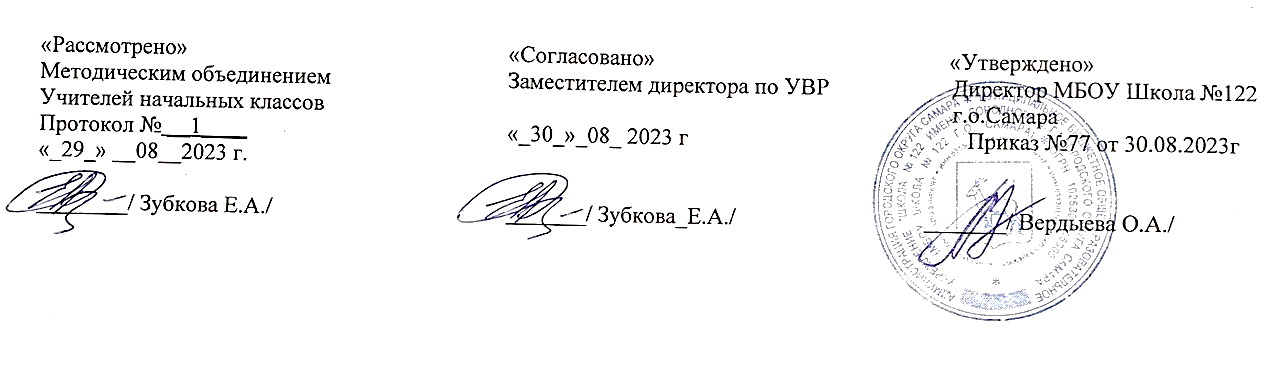 Рабочая программа по математике,адаптированная для обучения учащихся с задержкой психического развития1-4 классыПояснительная запискаРабочая программа по учебному предмету "Математика" составлена на уровень начального общего образования для 1-4 классов, в которых обучаются дети с задержкой психического развития. Для этой группы детей характерны особые образовательные потребности, специфика которых учитывается при определении видов деятельности в календарно-тематическом планировании и поурочном планировании.Часть материала дети с ЗПР осваивают обзорно, а время, отведенное на его закрепление, используется для отработки базовых умений обучающихся с ЗПР, текущего повторения и пропедевтики. Таким образом, данная рабочая программа является адаптированной.Для составления программы использовались:Адаптированная основная общеобразовательная программа начального общего образования обучающихся с задержкой психического развития (вариант 7.2).Федеральная основная программа начального общего образования по математике для образовательных учреждений авторской программы М.И.Моро, Ю.М.Колягина, М.А.Бантовой, Г.В.Бельтюковой, С.И.Волковой, С.В.Степановой «Математика 1-4класс» (учебно – методический комплекс «Школа России»).1 класс (1 год обучения)Общей целью изучения предмета «Математика» является формирование базовых математических знаний, умений и навыков, позволяющих в дальнейшем осваивать на доступном уровне программу основного общего образования, решать адекватные возрасту практические задачи, требующие действий с величинами, а также коррекция недостатков отдельных познавательных процессов и познавательной деятельности в целом.Общие задачи учебного предмета:формировать представления о числах и величинах, арифметических действиях;формировать устойчивые навыки вычислений в определенном программой объеме;уточнять и расширять представления о простейших геометрических фигурах, пространственных отношениях;формировать умения пользоваться измерительными инструментами, а также оперировать с результатами измерений и использовать их на практике;учить решать простые текстовые задачи с помощью сложения и вычитания;формировать способность использовать знаково-символические средства путем усвоения математической символики и обучения составлению различных схем;формировать приемы умственной деятельности, необходимые для овладения начальным курсом математики (наблюдения, анализа, сравнения, противопоставления и обобщения математических свойств и отношений);развивать связную устную речь через формирование учебного высказывания с использованием математической терминологии;удовлетворять особые образовательные потребности обучающихся с ЗПР за счет упрощения учебно-познавательных задач, решаемых в ходе образования, обучения переносу полученных знаний в новые ситуации взаимодействия с действительностью;способствовать совершенствованию познавательной деятельности и речевой коммуникации, обеспечивающих преодоление недостатков сферы жизненной компетенции, типичных для младших школьников с ЗПР;содействовать достижению личностных, метапредметных и предметных результатов образования, совершенствованию сферы жизненной компетенции.Планируемые предметные результатыВ конце 1 класса обучающийся:знает все цифры;умеет сравнивать предметы по цвету, форме, размеру;считать различные предметы в пределах 10, отвечать на вопросы: сколько? который?;знает названия и обозначения действий сложения и вычитания;таблицу сложения в пределах 10 и соответствующие случаи вычитания;читает и записывает арифметические действия;решает простые задачи с помощью сложения и вычитания;измеряет с помощью линейки длину отрезка в сантиметрах; строить отрезок заданной длины;распознает простейшие геометрические фигуры: круг, овал, квадрат, треугольник, отрезок.Основное содержание учебного предметаВ соответствии с выделенными в ФАООП направлениями изучение предмета «Математика» в 1 классе включает следующие разделы:Числа и величины. Счёт предметов. Чтение и запись чисел от нуля до 10. Сравнение и упорядочение чисел, знаки сравнения.Измерение величин (см).Арифметические действия. Сложение, вычитание. Названия компонентов арифметических действий, знаки действий. Таблица сложения. Алгоритмы письменного сложения.Работа с текстовыми задачами. Решение текстовых задач арифметическим способом. Задачи, содержащие отношения «больше (меньше) на…». Планирование хода решения задачи. Представление текста задачи (схема, рисунок).Пространственные отношения. Геометрические фигуры. Взаимное расположение предметов в пространстве и на плоскости (выше– ниже, слева – справа, сверху – снизу, ближе – дальше, между и пр.). Распознавание и изображение геометрических фигур: точка, линия (кривая, прямая), отрезок, ломаная, многоугольник, треугольник, прямоугольник, квадрат, круг, овал. Использование чертёжных инструментов для выполнения построений. Геометрические формы в окружающем мире.Геометрические величины. Геометрические величины и их измерение. Измерение длины отрезка. Единицы длины (см).Работа с информацией. Сбор и представление информации, связанной со счётом (пересчётом); фиксирование, анализ полученной информации. Построение простейших выражений с помощью логических связок и слов. Составление конечной последовательности (цепочки) предметов, геометрических фигур по правилу. Чтение и заполнение таблицы. Создание простейшей информационной модели (схема).1 класс (дополнительный)Цель формирование базовых математических знаний, умений и навыков, позволяющих в дальнейшем осваивать на доступном уровне программы основного общего образования, решать адекватные возрасту практические задачи, требующие действий с величинами, а также коррекция недостатков отдельных познавательных процессов и формирование произвольной регуляции деятельности.Задачи учебного предмета:формировать представления о числах и величинах, арифметических действиях, выработать устойчивые навыки вычислений в определенном программой объеме и научить использовать счетные навыки в практической жизни;расширить и уточнить представления о геометрических фигурах, пространственных отношениях, сформировав необходимые пространственные представления и научив пользоваться измерительными инструментами;учить решать простые и составные текстовые задачи, оперировать с результатами измерений и использовать их на практике;формировать способность использовать знаково-символические средства путем усвоения математической символики и обучения составлению различных схем;формировать связную устную речь через формирование учебного высказывания с использованием математической терминологии;способствовать совершенствованию речевой коммуникации, способствующей преодолению недостатков жизненной компетенции, типичных для младших школьников с ЗПР;содействовать достижению личностных, метапредметных и предметных результатов образования, совершенствованию сферы жизненной компетенции.Планируемые предметные результатыСчитать различные объекты (предметы, группы предметов, звуки, движения, слоги, слова и т.п.) и устанавливать порядковый номер того или иного предмета при указанном порядке счета;Читать, записывать, сравнивать (используя знаки сравнения «>», « <», « =», термины «равенство» и «неравенство») и упорядочивать числа в пределах 20;Объяснять, как образуются числа в числовом ряду, знать место числа 0; объяснять, как образуются числа второго десятка из одного десятка и нескольких единиц, и что обозначает каждая цифра в их записи;Выполнять действия нумерационного характера: 15 + 1, 18 – 1, 10 + 6, 12 – 10, 14 – 4;Распознавать последовательность чисел, составленную по заданному правилу; устанавливать правило, по которому составлена заданная последовательность чисел (увеличение или уменьшение числа на несколько единиц в пределах 20) и продолжать ее;Выполнять классификацию чисел по заданному или самостоятельно установленному признаку;Читать и записывать значения величины длины, используя изученные единицы измерения этой величины (сантиметр, дециметр)и соотношение между ними: 1 дм = 10 см.Вести счет десятками;Обобщать и распространять свойства натурального ряда чисел на числа, большие двадцати.Понимать смысл арифметических действий сложение и вычитание, отражать это на схемах и в математических записях с использованием знаков действий и знака равенства;Выполнять сложение и вычитание, используя общий прием прибавления (вычитания) по частям; выполнять сложение с применением переместительного свойства сложения;Выполнять вычитание с использованием знания состава чисел из двух слагаемых и взаимосвязи между сложением и вычитанием (в пределах 10);Объяснять прием сложения (вычитания) с переходом через разряд в пределах 20.Выполнять сложение и вычитание с переходом через десяток в пределах 20;Называть числа и результат при сложении и вычитании, находить в записи сложения и вычитания значение неизвестного компонента;Проверять и исправлять выполненные действия.Решать задачи (в 1 действие), в том числе и задачи практического содержания;Составлять по серии рисунков рассказ с использованием математических терминов;Отличать текстовую задачу от рассказа; дополнять текст до задачи, вносить нужные изменения;Устанавливать зависимость между данными, представленными в задаче, и искомым, отражать ее на моделях, выбирать и объяснять арифметическое действие для решения задачи;Составлять задачу по рисунку, по схеме, по решению;Составлять различные задачи по предлагаемым схемам и записям решения;Находить несколько способов решения одной и той же задачи и объяснять их;Отмечать изменения в решении при изменении вопроса задачи или ее условия и отмечать изменения в задаче при изменении ее решения;Решать задачи в 2 действия;Проверять и исправлять неверное решение задачи.Понимать смысл слов (слева, справа, вверху, внизу и др.), описывающих положение предмета на плоскости и в пространстве, следовать инструкции, описывающей положение предмета на плоскости;Описывать взаимное расположение предметов на плоскости и в пространстве: слева, справа (левее – правее), вверху, внизу (выше – ниже), перед, за, между и др.;Находить в окружающем мире предметы (части предметов), имеющие форму многоугольника (треугольника, четырехугольника и т.д., круга);Распознавать, называть, изображать геометрические фигуры (точка, линии, прямая, отрезок, луч, ломаная, многоугольник, круг);Находить сходство и различие геометрических фигур (прямая, отрезок, луч).Выделять изученные фигуры в более сложных фигурах (количество отрезков, которые образуются, если на отрезке поставить одну точку (две точки), не совпадающие с его концами.Измерять (с помощью линейки) и записывать длину (предмета, отрезка), используя изученные единицы длины сантиметр и дециметр и соотношения между ними;Чертить отрезки заданной длины с помощью оцифрованной линейки;Выбирать единицу длины, соответствующую измеряемому предмету.Соотносить и сравнивать величины (например, расположить в порядке убывания (возрастания) длины: 1 д, 8 см, 13 см).Читать небольшие готовые таблицы;Строить несложные цепочки логических рассуждений;Определять верные логические высказывания по отношению к конкретному рисунку.Определять правило составления несложных таблиц и дополнять их недостающими элементами;Проводить логические рассуждения, устанавливая отношения между объектами и формулируя выводы.СОДЕРЖАНИЕ УЧЕБНОГО ПРЕДМЕТАВ соответствии с выделенными в ФАООП направлениями изучение предмета «Математика» в 1 дополнительном классе включает следующие разделы:Числа и величины. Счёт предметов.Чтение и запись чисел от нуля до 20. Сравнение и упорядочение чисел, знаки сравнения. Измерение величин; сравнение. Единицы массы (килограмм), вместимости (литр). Арифметические действия (сложение, вычитание). Названия компонентов арифметических действий, знаки действий. Таблица сложения. Связь между сложением, вычитанием. Алгоритмы письменного сложения, вычитания.Работа с текстовыми задачами.Решение текстовых задач арифметическим способом. Задачи, содержащие отношения «больше (меньше) на…». Построение простейших выражений с помощью логических связок и слов («и»; «не»; «если… то…»; «верно/неверно, что…»; «каждый»; «все»; «некоторые»). Планирование хода решения задачи. Представление текста задачи (схема, таблица и другие модели).Пространственные отношения. Геометрические фигуры.Взаимное расположение предметов в пространстве и на плоскости (выше – ниже, слева – справа, сверху – снизу, ближе – дальше, между и пр.). Распознавание и изображение геометрических фигур: точка, линия (кривая, прямая), отрезок, ломаная, угол, многоугольник, треугольник, прямоугольник, квадрат, окружность, круг. Использование чертёжных инструментов для выполнения построений. Геометрические формы в окружающем мире.Геометрические величины.Измерение длины отрезка. Единицы длины (сантиметр, дециметр).Работа с информацией.Сбор и представление информации, связанной со счётом (пересчётом), измерением величин; фиксирование, анализ полученной информации.класс:Цели:Математическое развитие младших школьников.Формирование системы первоначальных математических знаний.Воспитание интереса к математике, к умственной деятельности.Задачи:формировать элементы самостоятельной интеллектуальной деятельности на основе овладения несложными математическими методами познания окружающего мира;развивать основы логического, знаково-символического и алгоритмического мышления;развивать пространственное воображение;развивать математическую речь;формировать системы начальных математических знаний и умений их применять для решения учебно-познавательных и практических задач;формировать умения вести поиск информации и работать с ней;формировать первоначальные представления о компьютерной грамотности;развивать познавательные способности;воспитывать стремления к расширению математических знаний;формировать критичность мышления;развивать умения аргументировано обосновывать и отстаивать высказанное суждение, оценивать и применять суждения других.ПЛАНИРУЕМЫЕ РЕЗУЛЬТАТЫ ОСВОЕНИЯ УЧЕБНОГО ПРЕДМЕТАВ общей системе коррекционно-развивающей работы предмет «Математика» позволяет наиболее достоверно проконтролировать наличие позитивных изменений по следующим параметрам:расширение сферы жизненной компетенции за счет возможности использовать математические знания в быту (подсчитывать денежные суммы, необходимое количество каких-либо предметов для определенного числа участников, ориентироваться во времени и пространстве, определять целое по его части и т.п.);развитие возможностей знаково-символического опосредствования, что повышает общий уровень сформированности учебно-познавательной деятельности (в качестве средств выступают осознанно используемые математические символы, схемы, планы и т.п.);увеличение объема оперативной памяти;совершенствование пространственных и временных представлений;улучшение качества учебного высказывания за счет адекватного использования логических связок и слов («и»; «не»;«если…, то…»; «верно/неверно, что…»; «каждый»; «все»; «некоторые»);появление и развитие рефлексивных умений;развитие действий контроля;совершенствование планирования (в т.ч. умения следовать плану);вербализация плана деятельности;совершенствование волевых качеств;формирование социально одобряемых качеств личности (настойчивость, ответственность, инициативность и т.п.)Числа и величиныОбучающийся научится:образовывать, называть, читать, записывать числа от 0 до 100;сравнивать числа и записывать результат сравнения;упорядочивать заданные числа;заменять двузначное число суммой разрядных слагаемых;выполнять сложение и вычитание вида 30 + 5, 35–5, 35–30;устанавливать	закономерность	—	правило,	по	которому	составлена	числовая	последовательность (увеличение/уменьшение числа на несколько единиц); продолжать её или восстанавливать пропущенные в ней числа;группировать числа по заданному или самостоятельно установленному признаку;читать и записывать значения величины длины, используя изученные единицы измерения этой величины (сантиметр, дециметр, метр) и соотношения между ними: 1м = 100 см; 1 м = 10 дм; 1 дм = 10 см;читать и записывать значение величины время, используя изученные единицы измерения этой величины (час, минута) и соотношение между ними: 1 ч = 60 мин; определять по часам время с точностью до минуты;записывать и использовать соотношение между рублём и копейкой: 1р. = 100 к.Арифметические действияОбучающийся научится:воспроизводить	по	памяти	таблицу	сложения	чисел	в	пределах	20	и	использовать	её	при	выполнении действий сложения и вычитания;выполнять сложение и вычитание в пределах 100: в более лёгких случаях устно, в более сложных  — письменно (столбиком);выполнять проверку правильности выполнения сложения и вычитания;называть и обозначать действия умножения и деления;использовать термины: уравнение, буквенное выражение;заменять сумму одинаковых слагаемых произведением и произведение — суммой одинаковых слагаемых;умножать 1 и 0 на число; умножать и делить на 10;читать и записывать числовые выражения в 2 действия;находить значения числовых выражений в 2 действия, содержащих сложение и вычитание (со скобками и без скобок);применять переместительное и сочетательное свойства сложения при вычислениях.Работа с текстовыми задачамиОбучающийся научится:решать задачи в 1–2 действия на сложение и вычитание, на разностное сравнение чисел и задачи в 1 действие, раскрывающие конкретный смысл действий умножение и деление;выполнять краткую запись задачи, схематический рисунок;составлять текстовую задачу по схематическому рисунку, по краткой записи, по числовому выражению, по решениюзадачи.Пространственные отношения. Геометрические фигурыОбучающийся научится:распознавать и называть углы разных видов: прямой, острый, тупой;распознавать	и	называть	геометрические	фигуры:	треугольник,	четырёхугольник	и	др.,	выделять	среди четырёхугольников прямоугольник (квадрат);выполнять построение прямоугольника (квадрата) с заданными длинами сторон на клетчатой разлиновке с использованием линейки;соотносить реальные объекты с моделями и чертежами треугольника, прямоугольника (квадрата).Геометрические величиныОбучающийся научится:читать и записывать значение величины длина, используя изученные единицы длины и соотношения между ними (миллиметр, сантиметр, дециметр, метр);вычислять длину ломаной, состоящей из 3–4 звеньев, и периметр многоугольника (треугольника, четырёхугольника, пятиугольника).Работа с информациейОбучающийся научится:читать и заполнять таблицы по результатам выполнения задания;заполнять свободные клетки в несложных таблицах, определяя правило составления таблиц;проводить логические рассуждения и делать выводы;понимать простейшие высказывания с логическими связками: если…, то…; все; каждый и др., выделяя верные и неверные высказывания.СОДЕРЖАНИЕ УЧЕБНОГО ПРЕДМЕТАЧисла и величиныСчёт предметов. Образование, название и запись чисел от 0 до 100. Десятичные единицы счёта. Разряды и классы. Представление двузначных чисел в виде суммы разрядных слагаемых. Сравнение и упорядочение чисел, знаки сравнения.Измерение величин. Единицы измерения величин: деньги (рубль, копейка); время (минута, час). Соотношения между единицами измерения однородных величин. Сравнение и упорядочение однородных величин.Арифметические действияСложение, вычитание, умножение и деление. Знаки действий. Названия компонентов и результатов арифметических действий. Таблица сложения. Таблица умножения. Взаимосвязь арифметических действий (сложения и вычитания, сложения и умножения, умножения и деления). Нахождение неизвестного компонента арифметического действия. Переместительное свойство сложения и умножения. Числовые выражения. Порядок выполнения действий в числовых выражениях со скобками и без скобок. Нахождение значения числового выражения. Использование свойств арифметических действий и правил о порядке выполнения действий в числовых выражениях. Алгоритмы письменного сложения и вычитания двузначных чисел. Способы проверки правильности вычислений (обратные действия, взаимосвязь компонентов и результатов действий). Элементы алгебраической пропедевтики. Выражения с одной переменной вида a ± 28,8 ∙ b, c : 2, вычисление их значений при заданных значениях входящих в них букв. Уравнение. Решение уравнений (подбором значения неизвестного, на основе соотношений между целым и частью, на основе взаимосвязей между компонентами и результатами арифметических действий).Работа с текстовыми задачамиЗадача. Структура задачи. Решение текстовых задач арифметическим способом. Планирование хода решения задач.Текстовые задачи, раскрывающие смысл арифметических действий (сложение, вычитание, умножение и деление). Текстовые задачи, содержащие отношения «больше на (в) …», «меньше на (в) …». Текстовые задачи, содержащие зависимости, характеризующие расчёт стоимости товара (цена, количество, общая стоимость товара). Задачи на определение начала, конца и продолжительности события.Решение задач разными способами.Представление текста задачи в виде: рисунка; схематического рисунка; схематического чертежа; краткой записи, таблицы.Пространственные отношения. Геометрические фигурыРаспознавание и изображение геометрических фигур: точка, линия (прямая, кривая), отрезок, луч, угол, ломаная, многоугольник (треугольник, четырёхугольник, прямоугольник, квадрат). Свойства сторон прямоугольника.Виды треугольников по углам: прямоугольный, тупоугольный, остроугольный. Виды треугольников по соотношению длин сторон: разносторонний, равнобедренный (равносторонний).Использование чертёжных инструментов (линейка, угольник) для выполнения построений.Геометрические формы в окружающем мире. Распознавание и называние геометрических тел: куб, пирамида, шар.Геометрические величиныГеометрические величины и их измерение. Длина. Единицы длины (миллиметр, метр). Соотношения между единицами длины. Перевод одних единиц длины в другие. Измерение длины отрезка и построение отрезка заданной длины. Периметр. Вычисление периметра многоугольника, в том числе периметра прямоугольника (квадрата).класс:Цели:Математическое развитие младших школьников.Формирование системы начальных математических знаний.Воспитание интереса к математике, к умственной деятельности.Программа определяет ряд задач, решение которых направлено на достижение основных целей начального математического образования:формирование элементов самостоятельной интеллектуальной деятельности на основе овладения несложными математическими методами познания окружающего мира (умения устанавливать, описывать, моделировать и объяснять количественные и пространственные отношения);развитие основ логического, знаково-символического и алгоритмического мышления;развитие пространственного воображения;развитие математической речи;формирование системы начальных математических знаний и умений их применять для решения учебно-познавательных и практических задач;формирование умения вести поиск информации и работать с ней;формирование первоначальных представлений о компьютерной грамотности;развитие познавательных способностей;воспитание стремления к расширению математических знаний;формирование критичности мышления;развитие умений аргументировано обосновывать и отстаивать высказанное суждение оценивать и принимать суждения других. Решение названных задач обеспечит осознание младшими школьниками универсальности математических способов познания мира,усвоение начальных математических знаний, связей математики с окружающей действительностью и с другими школьными предметами, а также личностную заинтересованность в расширении математических знаний.Планируемые предметные результатыУчащиеся научатся:называть, записывать и сравнивать числа в пределах 10 000;устно выполнять сложение и вычитание разрядных слагаемых в пределах 10 000;письменно выполнять сложение и вычитание чисел в пределах 10 000;правильно использовать в речи названия компонентов деления (делимое, делитель);использовать знание табличных случаев умножения и деления при устных вычислениях в случаях, легко сводимым к табличным;устно выполнять умножение и деление на однозначное число, используя правила умножения и деления суммы на число;письменно выполнять умножение на однозначное число в пределах 10 000;выполнять деление с остатком в пределах 100;выполнять умножение и деление на 10, 100, 1000;вычислять значение числового выражения, содержащего 3-4 действия со скобками;использовать свойства арифметических действий при вычислениях;находить неизвестные компоненты арифметических действий;решать текстовые задачи (на кратное сравнение; определение длины пути, времени и скорости движения; определение цены, количества товара и стоимости; определение начала, конца, длительности события), используя данные родного края (региональный компонент);использовать взаимосвязь между длиной пройденного пути, временем и скоростью при решении задач;использовать названия единиц длины (дециметр), массы (грамм, килограмм), времени (секунда, сутки, неделя, год), емкости (литр) и метрические соотношения между ними при решении задач.Учащиеся получат возможность научиться:письменно выполнять деление на однозначное число в пределах 1000;выполнять умножение и деление круглых чисел;оценивать приближенно результаты арифметических действий;вычислять значение числового выражения в 3-4 действия рациональным способом (с помощью свойств арифметических действий, знания разрядного состава чисел, признаков делимости);находить долю числа и число по доле;решать текстовые задачи на нахождение доли числа и числа по доле;соотносить слова «тонна», «миллиграмм» с единицами массы, «кубический метр», «кубический сантиметр», «кубический километр» с единицами объёма;различать окружность и круг;делить круг на 2, 3, 4 и 6 частей с помощью циркуля и угольника;определять объём фигуры, состоящей из единичных кубиков.Содержание курсаЧисла от 1 до 100. Сложение и вычитание.Повторение. Нумерация чисел. Устные и письменные приёмы сложения и вычитания. Выражение с переменной. Решение уравнений.Обозначение геометрических фигур буквами.Числа от 1 до 100. Табличное умножение и деление.Связь умножения и сложения. Связь между компонентами и результатом умножения. Чётные и нечётные числа. Таблица умножения и деления с числом 3.Решение задач с величинами «цена», «количество», «стоимость». Решение задач с понятиями «масса» и«количество». Порядок выполнения действий. Таблица умножения с числом 4. Задачи на увеличение числа в несколько раз. Задачи на уменьшение числа в несколько раз. Решение задач. Таблица умножения и деления с числом 5. Задачи на кратное сравнение. Таблица умножения и деления с числом 6. Таблица умножения и деления с числом 7. Площадь. Сравнение фигур. Квадратный сантиметр. Площадь прямоугольника. Таблица умножения и деления с числом 8. Таблица умножения и деления с числом 9. Квадратный дециметр. Квадратный метр. Умножение на 1 Умножение на 0. Умножение и деление с числами 1,0. Деление нуля на число. Доли. Окружность. Круг. Диаметр круга. Единицы времени.Внетабличное умножение и делениеУмножение и деление круглых чисел. Деление вида 80:20. Умножение суммы на число. Умножение двузначного числа на однозначное. Деление суммы на число. Деление двузначного числа на однозначное. Делимое. Делитель. Проверка деления. Случаи деления 87:29. Проверка умножения. Решение уравнений. Деление с остатком. Решение задач на деление с остатком. Случаи деления, когда делитель больше делимого. Проверка деления с остатком.Числа от 1 до 100. НумерацияТысяча. Образование и названия трёхзначных чисел. Запись трёхзначных чисел. Письменная нумерация в пределах 1000. Увеличение и уменьшение чисел в 10 раз, в 100 раз. Представление трёхзначных чисел в виде суммы разрядных слагаемых. Письменная нумерация в пределах 1000. Примы устных вычислений. Сравнение трёхзначных чисел. Письменная нумерация в пределах 1000. Единицы массы. Грамм.Числа от 1 до 1000. Сложение и вычитаниеПриёмы устных вычислений. Приёмы устных вычислений вида 450+30, 620-200. Приёмы устных вычислений вида 470+80, 560-90. Приёмы устных вычислений вида 260+310, 670-140. Приёмы письменных вычислений. Алгоритм сложения трёхзначных чисел. Алгоритм вычитания трёхзначных чисел. Виды треугольников.Приемы письменных вычисленийПриёмы письменного умножения в пределах 1000. Алгоритм письменного умножения трёхзначного числа на однозначное. Приёмы письменного деления в пределах 1000. Алгоритм деления трёхзначного числа на однозначное. Проверка деления. Знакомство с калькулятором.класс:Цели:Математическое развитие младших школьников.Формирование системы начальных математических знаний. Воспитание интереса к математике, к умственной деятельностиПрограмма определяет ряд задач, решение которых направлено на достижение основных целей начального математического образования:формирование элементов самостоятельной интеллектуальной деятельности на основе овладения несложными математическими методами познания окружающего мира (умения устанавливать, описывать, моделировать и объяснять количественные и пространственные отношения);развитие основ логического, знаково-символического и алгоритмического мышления;развитие пространственного воображения;развитие математической речи;формирование системы начальных математических знаний и умений их применять для решения учебно-познавательных и практических задач;формирование умения вести поиск информации и работать с ней;развитие познавательных способностей;воспитание стремления к расширению математических знаний;формирование критичности мышления;развитие умений аргументированно обосновывать и отстаивать высказанное суждение, оценивать и принимать суждения других.Предметные результатыИспользование приобретённых математических знаний для описания и объяснения окружающих предметов, процессов, явлений, а также для оценки их количественных и пространственных отношений.Овладение основами логического и алгоритмического мышления,пространственного воображения и математической речи, основами счёта, измерения, прикидки результата и его оценки, наглядного представления данных в разной форме (таблицы, схемы, диаграммы), записи и выполнения алгоритмов.Приобретение начального опыта применения математических знаний для решения учебно-познавательных и учебно- практических задач.Умения выполнять устно и письменно арифметические действия с числами и числовыми выражениями, решать текстовые задачи, выполнять и строить алгоритмы и стратегии в игре, исследовать, распознавать и изображать геометрические фигуры, работать с таблицами, схемами, графиками и диаграммами, цепочками, представлять, анализировать и интерпретировать данные.Содержание курсаЧисла от 1 до 1000Повторение (13 ч)Четыре арифметических действия. Порядок их выполнения в выражениях, содержащих 2-4 действия. Письменные приёмы вычислений.Числа, которые больше 1000 Нумерация (11 ч)Новая счетная единица тысяча.Разряды и классы: класс единиц, класс тысяч, класс миллионов и т. д. Чтение, запись и сравнение многозначных чисел.Представление многозначного числа в виде суммы разрядных слагаемых. Увеличение (уменьшение) числа в 10,100,1000 раз.Величины (16 ч)Единицы длины: миллиметр, сантиметр, дециметр, метр, километр. Соотношения между ними.Единицы площади: квадратный миллиметр, квадратный сантиметр, квадратный дециметр, квадратный метр, квадратный километр. Соотношения между ними.Единицы массы: грамм, килограмм, центнер, тонна. Соотношения между ними.Единицы времени: секунда, минута, час, сутки, месяц, год, век. Соотношения между ними. Задачи на определение начала, конца события, его продолжительности.Сложение и вычитание (14 ч)Сложение и вычитание (обобщение и систематизация знаний): задачи, решаемые сложением и вычитанием; сложение и вычитание с числом 0; переместительное и сочетательное свойства сложения и их использование для рационализации вычислений; взаимосвязь между компонентами и результатами сложения и вычитания; способы проверки сложения и вычитания.Решение уравнений вида:х + 312 = 654 + 79,729-х = 217 + 163,х- 137 = 500-140.Устное сложение и вычитание чисел в случаях, сводимых к действиям в пределах 100, и письменное — в остальных случаях. Сложение и вычитание значений величин.Умножение и деление (74 ч)Умножение и деление (обобщение и систематизация знаний): задачи, решаемые умножением и делением; случаи умножения с числами 1 и 0; деление числа 0 и невозможность деления на 0; переместительное и сочетательное свойства умножения, распределительное свойство умножения относительно сложения; рационализация вычислений на основе перестановки множителей, умножения суммы на число и числа на сумму, деления суммы на число, умножения и деления числа на произведение; взаимосвязь между компонентами и результатами умножения и деления; способы проверки умножения и деления.Решение уравнений вида 6 - х = 429 +120, х - 18 = 270-50, 360:х=630:7 на основе взаимосвязей между компонентами и результатами действий.Устное умножение и деление на однозначное число в случаях, сводимых к действиям в пределах 100; умножение и деление на 10, 100, 1000. Письменное умножение и деление на однозначное и двузначное число в пределах миллиона. Письменное умножение и деление на трехзначное число (в порядке ознакомления).Умножение и деление значений величин на однозначное число.Связь между величинами (скорость, время, расстояние; масса одного предмета, количество предметов, масса всех предметов и др.).В течение всего года проводится:вычисление значений числовых выражений в 2 — 4 действия (со скобками и без них), требующих применения всех изученных правил о порядке выполнения действий;решение задач в одно действие, раскрывающих смысл арифметических действий; нахождение неизвестных компонентов действий;отношения больше, меньше, равно; взаимосвязь между величинами; решение задач в 2—4 действия;решение задач на распознавание геометрических фигур в составе более сложных; разбиение фигуры на заданные части; составление заданной фигуры из 2 — 3 ее частей; построение изученных фигур с помощью линейки и циркуля.Итоговое повторение (8 ч)Тематическое планирование по математике для 1-4 классов составлено с учетом рабочей программы воспитания. Воспитательный потенциал данного учебного предмета обеспечивает реализацию следующих целевых приоритетов воспитания обучающихся НОО:- создание благоприятных условий для развития социально значимых отношений школьников и, прежде всего, ценностных отношений к знаниям как интеллектуальному ресурсу, обеспечивающему будущее человека, как результату кропотливого, но увлекательного учебного труда.Тематическое планирование1 класс (1 год обучения)Календарно-тематическое планированиекласс (дополнительный)выражений	названия компонентов и результатов сложения и вычитания;знать переместительное свойство сложения;знать таблицу сложения в пределах	10	и соответствующиеЗнать: случаи вычитания; единицы длины: см и дм, соотношение между ними; литр; единицу массы: кг.Уметь: находить значение числовых выражений в 1 – 2 действия без скобок;применять	приемы вычислений:при	сложении	– прибавление по частям; перестановка чисел;при вычитании – вычитание числа по частям и вычитание на основе знания соответствующего случая сложения;выполнять	сложение	и вычитание с числом 0;находить число, которое на несколько	единиц	большеинформации для выполнения учебных заданий, используя справочные материалы учебника (под руководством учителя). Понимать информацию.Принимать         новый         статус«ученик», внутреннюю позицию школьника	на	уровне положительного отношения к школе, принимать образ «хорошего ученика».Представленную в виде текста, рисунков, схем.Сравнивать предметы, объекты: находить общее и различие.Группировать, классифицировать предметы, объекты на основе существенных признаков, по заданным критериям.Организовывать свое рабочее место под руководством учителя.Осуществлять контроль в форме сличения своей работы с заданным эталоном.Вносить необходимые дополнения, исправления в свою работу, если она расходится с эталоном (образцом).Упражнять в распознавании сходных	предметов, находить сходные и отличительные признаки Развитие коммуникативных функций речи.Развитие	умений преодоления препятствий..Развивать	умение группировать предметы.Развивать	логическую память.Развивать	механическую память.Развивать	смысловую память.Совершенствовать навыки прочного запоминания.Пробуждать	активность внимания.Расширять представления через	сопоставления, сравнения.Вырабатывать	навыки критического отношения к своим и чужим мнениям, желаниям, поступкам, делам. Формирование знаний о своих	анализаторских возможностях, сенсорное развитие.Учить учащихся обобщать, анализировать.Развивать регулирующую функцию мышления.или меньше данного;уметь решать задачи в одно действие на сложение и вычитание.группировать предметы по заданному признаку;решать ребусы, магические квадраты,	круговые примеры, задачи на смекалку, головоломки, цепочки примеров, задачи- шутки, логические задачи;строить многоугольники, ломанные линии.В сотрудничестве с учителем определять последовательность изучения материала, опираясь на иллюстративный	ряд«маршрутного листа».Соблюдать простейшие нормы речевого этикета: здороваться, прощаться, благодарить. Вступать в диалог (отвечать на вопросы, задавать вопросы, уточнять непонятное).Сотрудничать с товарищами при выполнении заданий в паре: устанавливать и соблюдать очерёдность действий, корректно сообщать товарищу об ошибках.Развивать последовательность мышления.Воспитывать самооценку, самоконтроль,	взаимо- контроль.Развитие умения адекватной самооценки.Развивать наблюдательность. Работать над расширением зрительного восприятия.Работать над восприятием и осмыслением изображенного на таблице, чертеже. Развивать глазомер.Воспитывать наблюдательность. Формирование	игры	как деятельности.соответствующие; конкретный	смысл	и название действий сложения и вычитания;знать и использовать при чтении и записи числовых выражений	названия компонентов и результатов сложения и вычитания;знать случаи вычитания;переживаниям и переживаниям других людей.Выполнять правила безопасного поведения в школе. Адекватно воспринимать оценку учителя.Осуществлять поиск необходимой информации для выполнения учебных заданий, используя справочные материалы учебниканаходить сходные и отличительные признаки Развитие коммуникативных функций речи.Развитие	умений преодоления препятствий.Формирование знаний о своих	анализаторских возможностях, сенсорное развитие.Учить учащихся   обобщать,единицы длины: см и дм, соотношение между ними; литр; единицу массы: кг.Уметь: находить значение числовых выражений в 1 – 2 действия без скобок;применять	приемы вычислений:при	сложении	– прибавление по частям; перестановка чисел;при вычитании – вычитание числа по частям и вычитание на основе знания соответствующего случая сложения;выполнять сложение и вычитание с числом 0; находить число, которое на несколько единиц больше или меньше данного;уметь решать задачи в одно действие на сложение и вычитание.Группировать предметы по заданному признаку;решать ребусы, магические(под руководством учителя).Принимать         новый         статус«ученик», внутреннюю позицию школьника	на	уровне положительного отношения к школе, принимать образ «хорошего ученика».Представленную в виде текста, рисунков, схем.Сравнивать предметы, объекты: находить общее и различие.Группировать, классифицировать предметы, объекты на основе существенных признаков, по заданным критериям.Организовывать свое рабочее место под руководством учителя.Группировать, классифицировать предметы, объекты на основе существенных признаков, по заданным критериям.Принимать новый статус «ученик»,анализировать.Развивать	регулирующую функцию мышления.Развивать последовательность мышления.Воспитывать самооценку, самоконтроль,	взаимо- контроль.Развитие умения адекватной самооценки.Развивать	умение группировать предметы.Развивать	логическую память.Развивать механическую память.Развивать	смысловую память.Совершенствовать навыки прочного запоминания.Пробуждать	активность внимания.Расширять представления через	сопоставления, сравнения.Вырабатывать	навыки критического отношения к своим и чужим мнениям, желаниям, поступкам, делам. Развивать наблюдательность. Работать над расширением зрительного восприятия.Работать над восприятием и осмыслением изображенного на таблице, чертеже.квадраты,	круговые примеры, задачи на смекалку, головоломки, цепочки примеров, задачи- шутки, логические задачи;строить многоугольники, ломанные линии.Конкретный смысл и название действий сложения и вычитания;знать и использовать при чтении и записи числовых выражений	названия компонентов и результатов сложения и вычитания; знать переместительное свойство сложения;знать таблицу сложения в пределах	10	и соответствующиеЗнать: случаи вычитания; единицы длины: см и дм, соотношение между ними; литр; единицу массы: кг.Уметь:	находить   значениевнутреннюю позицию школьника на уровне положительного отношения к школе, принимать образ «хорошего ученика».Осуществлять поиск необходимой информации для выполнения учебных заданий, используя справочные материалы учебника (под руководством учителя).Представленную в виде текста, рисунков, схем.Сравнивать предметы, объекты: находить общее и различие.Организовывать свое рабочее место под руководством учителя.Осуществлять поиск необходимой информации для выполнения учебных заданий.Принимать         новый         статус«ученик», внутреннюю позицию школьника	на	уровне положительного отношения к школе, принимать образ «хорошего ученика». тПредставленную   в   виде   текста,Развивать глазомер.Учить	сравнивать, сопоставлять.Упражнять в распознавании сходных	предметов, находить сходные и отличительные признаки Развитие коммуникативных функций речи.Развитие	умений преодоления препятствий.Воспитывать наблюдательность. Формирование	игры	как деятельности..Развивать	умение группировать предметы.Развивать	логическую память.Развивать механическую память.Развивать	смысловую память.Совершенствовать навыки прочного запоминания.Пробуждать	активность внимания.Расширять представления через	сопоставления, сравнения.Вырабатывать	навыки критического отношения ксоответствующие; конкретный		смысл	и название действий сложения и	вычитания;		знать	и использовать при чтении и записи числовых выражений названия	компонентов	и результатов	сложения	и вычитания; знать		случаи вычитания;единицы длины: см и дм, соотношение между ними;литр; единицу массы: кг.Уметь: находить значение числовых выражений в 1 – 2 действия без скобок; применять	приемы вычислений:при	сложении	– прибавление по частям; перестановка чисел;при вычитании – вычитание числа по частям и вычитание на основе знания соответствующего случая сложения;	выполнять сложение и вычитание с числом 0; находить число,Группировать, классифицировать предметы, объекты на основе существенных признаков, по заданным критериям.Принимать новый статус «ученик», внутреннюю позицию школьника на уровне положительного отношения к школе, принимать образ «хорошего ученика». Внимательно относиться к собственнымОсуществлять поиск необходимой информации для выполнения учебных заданий, используя справочные материалы учебника (под руководством учителя). Понимать информацию,Представленную в виде текста, рисунков, схем.Сравнивать предметы, объекты: находить общее и различие.Организовывать свое рабочее место под руководством учителя.Развитие умения адекватной самооценки.Развивать наблюдательность. Работать над расширением зрительного восприятия.Работать над восприятием и осмыслением изображенного на таблице, чертеже. Развивать глазомер.Развитие	коммуникативных функций речи.Развитие	умений преодоления препятствий.Развивать	умение группировать предметы.Развивать	логическую память.Развивать	механическую память.Учить	сравнивать, сопоставлять.Упражнять в распознавании сходных			предметов, находить	сходные	и отличительные признаки Развивать		смысловую память.Воспитывать наблюдательность. Формирование	игры	как деятельности.Совершенствовать	навыки прочного запоминания.Пробуждать	активностькоторое на несколько единиц больше или меньше данного; уметь решать задачи в одно действие на сложение и вычитание.Группировать предметы по заданному признаку;решать ребусы, магические квадраты,	круговые примеры, задачи на смекалку, головоломки, цепочки примеров, задачи- шутки, логические задачи; строить многоугольники, ломанные линии.Конкретный смысл и название действий сложения и вычитания; знать и использовать при чтении и записи числовых выражений названия компонентов и результатов сложения и вычитания;	знать переместительное свойство сложения; знать таблицу сложения в пределах 10 и соответствующиеЗнать: случаи вычитания;Осуществлять поиск необходимой информации для выполнения учебных заданий, используя справочные материалы учебника (под руководством учителя). Понимать информацию,Принимать         новый         статус«ученик», внутреннюю позицию школьника	на	уровне положительного отношения к школе, принимать образ «хорошего ученика». Внимательно относиться к собственнымПредставленную в виде текста, рисунков, схем.Сравнивать предметы, объекты: находить общее и различие.Группировать, классифицировать предметы, объекты на основе существенных признаков, по заданным критериям.Организовывать свое рабочее место под руководством учителя.внимания.Расширять представления через	сопоставления, сравнения.Учить учащихся обобщать, анализировать.Воспитывать самооценку, самоконтроль,	взаимо- контроль.Развивать наблюдательность. Работать над расширением зрительного восприятия.Работать над восприятием и осмыслением изображенного на таблице, чертеже. Развивать глазомер. Развитие умения	адекватной самооценки.Учить	сравнивать, сопоставлять.Упражнять в распознавании сходных	предметов, находить сходные и отличительные признаки Развитие коммуникативных функций речи.Развитие	умений преодоления препятствий.Развивать	умение группировать предметы.Развивать	логическую память.Развивать механическую память.единицы длины: см и дм, соотношение между ними;литр; единицу массы: кг.Уметь: находить значение числовых выражений в 1 – 2 действия без скобок; применять	приемы вычислений:при	сложении	– прибавление по частям; перестановка чисел;находить число, которое на несколько единиц больше или меньше данного; уметь решать задачи в одно действие на сложение и вычитание.группировать предметы по заданному признаку;знать и использовать при чтении и записи числовых выражений	названия компонентов и результатов сложения и вычитания; знать случаи вычитания;Уметь:   находить   значениеОсуществлять поиск необходимой информации для выполнения учебных заданий, используя справочные материалы учебника (под руководством учителя). Понимать информацию,Принимать         новый         статус«ученик», внутреннюю позицию школьника	на	уровне положительного отношения к школе, принимать образ «хорошего ученика». Внимательно относиться к собственнымПредставленную в виде текста, рисунков, схем.Сравнивать предметы, объекты: находить общее и различие.Группировать, классифицировать предметы, объекты на основе существенных признаков, по заданным критериям.Организовывать свое рабочее место под руководством учителя.Развивать	смысловую память.Воспитывать наблюдательность. Формирование	игры	как деятельности.Совершенствовать	навыки прочного запоминания.Пробуждать	активность внимания.Расширять представления через	сопоставления, сравнения.Учить учащихся обобщать, анализировать.Воспитывать самооценку, самоконтроль,	взаимо- контроль.Развитие умения адекватной самооценки.Развивать наблюдательность. Работать над расширением зрительного восприятия.Работать над восприятием и осмыслением изображенного на таблице, чертеже. Развивать глазомер.Учить	сравнивать, сопоставлять.Упражнять в распознавании сходных	предметов, находить сходные и отличительные признаки Развитие коммуникативныхКалендарно-тематическое планированиекласс:Календарно-тематическое планированиеклассМуниципальное бюджетное общеобразовательное учреждение« Школа  №122 имени Дороднова В.Г.»  городского округа Самара№ТемаПланируемые результатыУУДКоррекционные задачиОценка сформированности элементарных математических представлений (10 часов)Оценка сформированности элементарных математических представлений (10 часов)Оценка сформированности элементарных математических представлений (10 часов)Оценка сформированности элементарных математических представлений (10 часов)Оценка сформированности элементарных математических представлений (10 часов)1Количественный счет.Пересчитывать (предметы, их изображения), присчитывать, отсчитывать.Сравнивать множества предметов (визуально, попарным соотнесением).Понимать номинал монет; Выделять геометрические формы (круги, квадраты, треугольники).Решать прямую арифметическую задачу (в уме, с использованием наглядности);Понимать сохранение количества при исчезновении предметов из поля зрения.Сравнивать предметы, объекты: находить общее и различие.Группировать, классифицировать предметы, объекты на основе существенных признаков, по заданным критериям.Организовывать свое рабочее место под руководством учителя.Осуществлять контроль в форме сличения своей работы с заданным эталоном.Вступать в диалог (отвечать на вопросы, задавать вопросы, уточнять непонятное). Участвовать в коллективном обсуждении учебной проблемы.Адекватно воспринимать оценку учителя.Развитие зрительного восприятия.Развитие мелкой моторики. Коррекция и развитие наглядно-действенного мышления.2Порядковый счет (прямой   иПересчитывать (предметы, их изображения), присчитывать, отсчитывать.Сравнивать множества предметов (визуально, попарным соотнесением).Понимать номинал монет; Выделять геометрические формы (круги, квадраты, треугольники).Решать прямую арифметическую задачу (в уме, с использованием наглядности);Понимать сохранение количества при исчезновении предметов из поля зрения.Сравнивать предметы, объекты: находить общее и различие.Группировать, классифицировать предметы, объекты на основе существенных признаков, по заданным критериям.Организовывать свое рабочее место под руководством учителя.Осуществлять контроль в форме сличения своей работы с заданным эталоном.Вступать в диалог (отвечать на вопросы, задавать вопросы, уточнять непонятное). Участвовать в коллективном обсуждении учебной проблемы.Адекватно воспринимать оценку учителя.Развитие зрительного восприятия.Развитие мелкой моторики. Коррекция и развитие наглядно-действенного мышления.обратный,	от	заданногоПересчитывать (предметы, их изображения), присчитывать, отсчитывать.Сравнивать множества предметов (визуально, попарным соотнесением).Понимать номинал монет; Выделять геометрические формы (круги, квадраты, треугольники).Решать прямую арифметическую задачу (в уме, с использованием наглядности);Понимать сохранение количества при исчезновении предметов из поля зрения.Сравнивать предметы, объекты: находить общее и различие.Группировать, классифицировать предметы, объекты на основе существенных признаков, по заданным критериям.Организовывать свое рабочее место под руководством учителя.Осуществлять контроль в форме сличения своей работы с заданным эталоном.Вступать в диалог (отвечать на вопросы, задавать вопросы, уточнять непонятное). Участвовать в коллективном обсуждении учебной проблемы.Адекватно воспринимать оценку учителя.Развитие зрительного восприятия.Развитие мелкой моторики. Коррекция и развитие наглядно-действенного мышления.числа).Пересчитывать (предметы, их изображения), присчитывать, отсчитывать.Сравнивать множества предметов (визуально, попарным соотнесением).Понимать номинал монет; Выделять геометрические формы (круги, квадраты, треугольники).Решать прямую арифметическую задачу (в уме, с использованием наглядности);Понимать сохранение количества при исчезновении предметов из поля зрения.Сравнивать предметы, объекты: находить общее и различие.Группировать, классифицировать предметы, объекты на основе существенных признаков, по заданным критериям.Организовывать свое рабочее место под руководством учителя.Осуществлять контроль в форме сличения своей работы с заданным эталоном.Вступать в диалог (отвечать на вопросы, задавать вопросы, уточнять непонятное). Участвовать в коллективном обсуждении учебной проблемы.Адекватно воспринимать оценку учителя.Развитие зрительного восприятия.Развитие мелкой моторики. Коррекция и развитие наглядно-действенного мышления.3Счет вне видимости.Пересчитывать (предметы, их изображения), присчитывать, отсчитывать.Сравнивать множества предметов (визуально, попарным соотнесением).Понимать номинал монет; Выделять геометрические формы (круги, квадраты, треугольники).Решать прямую арифметическую задачу (в уме, с использованием наглядности);Понимать сохранение количества при исчезновении предметов из поля зрения.Сравнивать предметы, объекты: находить общее и различие.Группировать, классифицировать предметы, объекты на основе существенных признаков, по заданным критериям.Организовывать свое рабочее место под руководством учителя.Осуществлять контроль в форме сличения своей работы с заданным эталоном.Вступать в диалог (отвечать на вопросы, задавать вопросы, уточнять непонятное). Участвовать в коллективном обсуждении учебной проблемы.Адекватно воспринимать оценку учителя.Развитие зрительного восприятия.Развитие мелкой моторики. Коррекция и развитие наглядно-действенного мышления.4Сравнение множеств.Пересчитывать (предметы, их изображения), присчитывать, отсчитывать.Сравнивать множества предметов (визуально, попарным соотнесением).Понимать номинал монет; Выделять геометрические формы (круги, квадраты, треугольники).Решать прямую арифметическую задачу (в уме, с использованием наглядности);Понимать сохранение количества при исчезновении предметов из поля зрения.Сравнивать предметы, объекты: находить общее и различие.Группировать, классифицировать предметы, объекты на основе существенных признаков, по заданным критериям.Организовывать свое рабочее место под руководством учителя.Осуществлять контроль в форме сличения своей работы с заданным эталоном.Вступать в диалог (отвечать на вопросы, задавать вопросы, уточнять непонятное). Участвовать в коллективном обсуждении учебной проблемы.Адекватно воспринимать оценку учителя.Развитие зрительного восприятия.Развитие мелкой моторики. Коррекция и развитие наглядно-действенного мышления.5Геометрические фигуры.Пересчитывать (предметы, их изображения), присчитывать, отсчитывать.Сравнивать множества предметов (визуально, попарным соотнесением).Понимать номинал монет; Выделять геометрические формы (круги, квадраты, треугольники).Решать прямую арифметическую задачу (в уме, с использованием наглядности);Понимать сохранение количества при исчезновении предметов из поля зрения.Сравнивать предметы, объекты: находить общее и различие.Группировать, классифицировать предметы, объекты на основе существенных признаков, по заданным критериям.Организовывать свое рабочее место под руководством учителя.Осуществлять контроль в форме сличения своей работы с заданным эталоном.Вступать в диалог (отвечать на вопросы, задавать вопросы, уточнять непонятное). Участвовать в коллективном обсуждении учебной проблемы.Адекватно воспринимать оценку учителя.Развитие зрительного восприятия.Развитие мелкой моторики. Коррекция и развитие наглядно-действенного мышления.6Считаем	деньги.	НоминалПересчитывать (предметы, их изображения), присчитывать, отсчитывать.Сравнивать множества предметов (визуально, попарным соотнесением).Понимать номинал монет; Выделять геометрические формы (круги, квадраты, треугольники).Решать прямую арифметическую задачу (в уме, с использованием наглядности);Понимать сохранение количества при исчезновении предметов из поля зрения.Сравнивать предметы, объекты: находить общее и различие.Группировать, классифицировать предметы, объекты на основе существенных признаков, по заданным критериям.Организовывать свое рабочее место под руководством учителя.Осуществлять контроль в форме сличения своей работы с заданным эталоном.Вступать в диалог (отвечать на вопросы, задавать вопросы, уточнять непонятное). Участвовать в коллективном обсуждении учебной проблемы.Адекватно воспринимать оценку учителя.Развитие зрительного восприятия.Развитие мелкой моторики. Коррекция и развитие наглядно-действенного мышления.монет.Пересчитывать (предметы, их изображения), присчитывать, отсчитывать.Сравнивать множества предметов (визуально, попарным соотнесением).Понимать номинал монет; Выделять геометрические формы (круги, квадраты, треугольники).Решать прямую арифметическую задачу (в уме, с использованием наглядности);Понимать сохранение количества при исчезновении предметов из поля зрения.Сравнивать предметы, объекты: находить общее и различие.Группировать, классифицировать предметы, объекты на основе существенных признаков, по заданным критериям.Организовывать свое рабочее место под руководством учителя.Осуществлять контроль в форме сличения своей работы с заданным эталоном.Вступать в диалог (отвечать на вопросы, задавать вопросы, уточнять непонятное). Участвовать в коллективном обсуждении учебной проблемы.Адекватно воспринимать оценку учителя.Развитие зрительного восприятия.Развитие мелкой моторики. Коррекция и развитие наглядно-действенного мышления.7Арифметические	задачи	наПересчитывать (предметы, их изображения), присчитывать, отсчитывать.Сравнивать множества предметов (визуально, попарным соотнесением).Понимать номинал монет; Выделять геометрические формы (круги, квадраты, треугольники).Решать прямую арифметическую задачу (в уме, с использованием наглядности);Понимать сохранение количества при исчезновении предметов из поля зрения.Сравнивать предметы, объекты: находить общее и различие.Группировать, классифицировать предметы, объекты на основе существенных признаков, по заданным критериям.Организовывать свое рабочее место под руководством учителя.Осуществлять контроль в форме сличения своей работы с заданным эталоном.Вступать в диалог (отвечать на вопросы, задавать вопросы, уточнять непонятное). Участвовать в коллективном обсуждении учебной проблемы.Адекватно воспринимать оценку учителя.Развитие зрительного восприятия.Развитие мелкой моторики. Коррекция и развитие наглядно-действенного мышления.сложение.Пересчитывать (предметы, их изображения), присчитывать, отсчитывать.Сравнивать множества предметов (визуально, попарным соотнесением).Понимать номинал монет; Выделять геометрические формы (круги, квадраты, треугольники).Решать прямую арифметическую задачу (в уме, с использованием наглядности);Понимать сохранение количества при исчезновении предметов из поля зрения.Сравнивать предметы, объекты: находить общее и различие.Группировать, классифицировать предметы, объекты на основе существенных признаков, по заданным критериям.Организовывать свое рабочее место под руководством учителя.Осуществлять контроль в форме сличения своей работы с заданным эталоном.Вступать в диалог (отвечать на вопросы, задавать вопросы, уточнять непонятное). Участвовать в коллективном обсуждении учебной проблемы.Адекватно воспринимать оценку учителя.Развитие зрительного восприятия.Развитие мелкой моторики. Коррекция и развитие наглядно-действенного мышления.8Арифметические	задачи	наПересчитывать (предметы, их изображения), присчитывать, отсчитывать.Сравнивать множества предметов (визуально, попарным соотнесением).Понимать номинал монет; Выделять геометрические формы (круги, квадраты, треугольники).Решать прямую арифметическую задачу (в уме, с использованием наглядности);Понимать сохранение количества при исчезновении предметов из поля зрения.Сравнивать предметы, объекты: находить общее и различие.Группировать, классифицировать предметы, объекты на основе существенных признаков, по заданным критериям.Организовывать свое рабочее место под руководством учителя.Осуществлять контроль в форме сличения своей работы с заданным эталоном.Вступать в диалог (отвечать на вопросы, задавать вопросы, уточнять непонятное). Участвовать в коллективном обсуждении учебной проблемы.Адекватно воспринимать оценку учителя.Развитие зрительного восприятия.Развитие мелкой моторики. Коррекция и развитие наглядно-действенного мышления.сложение.Пересчитывать (предметы, их изображения), присчитывать, отсчитывать.Сравнивать множества предметов (визуально, попарным соотнесением).Понимать номинал монет; Выделять геометрические формы (круги, квадраты, треугольники).Решать прямую арифметическую задачу (в уме, с использованием наглядности);Понимать сохранение количества при исчезновении предметов из поля зрения.Сравнивать предметы, объекты: находить общее и различие.Группировать, классифицировать предметы, объекты на основе существенных признаков, по заданным критериям.Организовывать свое рабочее место под руководством учителя.Осуществлять контроль в форме сличения своей работы с заданным эталоном.Вступать в диалог (отвечать на вопросы, задавать вопросы, уточнять непонятное). Участвовать в коллективном обсуждении учебной проблемы.Адекватно воспринимать оценку учителя.Развитие зрительного восприятия.Развитие мелкой моторики. Коррекция и развитие наглядно-действенного мышления.9Арифметические	задачи	наПересчитывать (предметы, их изображения), присчитывать, отсчитывать.Сравнивать множества предметов (визуально, попарным соотнесением).Понимать номинал монет; Выделять геометрические формы (круги, квадраты, треугольники).Решать прямую арифметическую задачу (в уме, с использованием наглядности);Понимать сохранение количества при исчезновении предметов из поля зрения.Сравнивать предметы, объекты: находить общее и различие.Группировать, классифицировать предметы, объекты на основе существенных признаков, по заданным критериям.Организовывать свое рабочее место под руководством учителя.Осуществлять контроль в форме сличения своей работы с заданным эталоном.Вступать в диалог (отвечать на вопросы, задавать вопросы, уточнять непонятное). Участвовать в коллективном обсуждении учебной проблемы.Адекватно воспринимать оценку учителя.Развитие зрительного восприятия.Развитие мелкой моторики. Коррекция и развитие наглядно-действенного мышления.вычитание.Пересчитывать (предметы, их изображения), присчитывать, отсчитывать.Сравнивать множества предметов (визуально, попарным соотнесением).Понимать номинал монет; Выделять геометрические формы (круги, квадраты, треугольники).Решать прямую арифметическую задачу (в уме, с использованием наглядности);Понимать сохранение количества при исчезновении предметов из поля зрения.Сравнивать предметы, объекты: находить общее и различие.Группировать, классифицировать предметы, объекты на основе существенных признаков, по заданным критериям.Организовывать свое рабочее место под руководством учителя.Осуществлять контроль в форме сличения своей работы с заданным эталоном.Вступать в диалог (отвечать на вопросы, задавать вопросы, уточнять непонятное). Участвовать в коллективном обсуждении учебной проблемы.Адекватно воспринимать оценку учителя.Развитие зрительного восприятия.Развитие мелкой моторики. Коррекция и развитие наглядно-действенного мышления.10Арифметические	задачи	наПересчитывать (предметы, их изображения), присчитывать, отсчитывать.Сравнивать множества предметов (визуально, попарным соотнесением).Понимать номинал монет; Выделять геометрические формы (круги, квадраты, треугольники).Решать прямую арифметическую задачу (в уме, с использованием наглядности);Понимать сохранение количества при исчезновении предметов из поля зрения.Сравнивать предметы, объекты: находить общее и различие.Группировать, классифицировать предметы, объекты на основе существенных признаков, по заданным критериям.Организовывать свое рабочее место под руководством учителя.Осуществлять контроль в форме сличения своей работы с заданным эталоном.Вступать в диалог (отвечать на вопросы, задавать вопросы, уточнять непонятное). Участвовать в коллективном обсуждении учебной проблемы.Адекватно воспринимать оценку учителя.Развитие зрительного восприятия.Развитие мелкой моторики. Коррекция и развитие наглядно-действенного мышления.вычитание.Пересчитывать (предметы, их изображения), присчитывать, отсчитывать.Сравнивать множества предметов (визуально, попарным соотнесением).Понимать номинал монет; Выделять геометрические формы (круги, квадраты, треугольники).Решать прямую арифметическую задачу (в уме, с использованием наглядности);Понимать сохранение количества при исчезновении предметов из поля зрения.Сравнивать предметы, объекты: находить общее и различие.Группировать, классифицировать предметы, объекты на основе существенных признаков, по заданным критериям.Организовывать свое рабочее место под руководством учителя.Осуществлять контроль в форме сличения своей работы с заданным эталоном.Вступать в диалог (отвечать на вопросы, задавать вопросы, уточнять непонятное). Участвовать в коллективном обсуждении учебной проблемы.Адекватно воспринимать оценку учителя.Развитие зрительного восприятия.Развитие мелкой моторики. Коррекция и развитие наглядно-действенного мышления.Подготовительный период (8 часов).Подготовительный период (8 часов).Подготовительный период (8 часов).Подготовительный период (8 часов).Подготовительный период (8 часов).11Знакомство с тетрадьюЗнать правила посадки во время рисования; расположение тетради на столе, правила удерживания карандаша. Ориентироваться на листе, делить лист по горизонтали, вертикали (на 2, 3, 4 части).Сравнивать предметы; сравнивать предметы с введением третьего предмета. Классифицировать предметы по цвету, форме, размеру. Противопоставлять предметы по размеру. Находить сходства иПонимать учебную задачу урока, владеть общими приемами решения, осуществлять поиск необходимой информации. Анализировать с целью выделения существенных признаков, выбирать основания для сравнения, формулировать выводы, группировать, обобщать. Устанавливать причинно- следственные связи, строить логическую цепочку рассуждений.Принимать и сохранять учебную задачу, осуществлять контроль своейРазвитие пространственных и временных представлений и ориентации. Коррекция зрительного восприятия на основе упражнений в сравнении. Развитие навыков группировки и классификации.Активизация словаря учащихся в единстве с12Признаки предметов: цвет,Знать правила посадки во время рисования; расположение тетради на столе, правила удерживания карандаша. Ориентироваться на листе, делить лист по горизонтали, вертикали (на 2, 3, 4 части).Сравнивать предметы; сравнивать предметы с введением третьего предмета. Классифицировать предметы по цвету, форме, размеру. Противопоставлять предметы по размеру. Находить сходства иПонимать учебную задачу урока, владеть общими приемами решения, осуществлять поиск необходимой информации. Анализировать с целью выделения существенных признаков, выбирать основания для сравнения, формулировать выводы, группировать, обобщать. Устанавливать причинно- следственные связи, строить логическую цепочку рассуждений.Принимать и сохранять учебную задачу, осуществлять контроль своейРазвитие пространственных и временных представлений и ориентации. Коррекция зрительного восприятия на основе упражнений в сравнении. Развитие навыков группировки и классификации.Активизация словаря учащихся в единстве сформа, размерЗнать правила посадки во время рисования; расположение тетради на столе, правила удерживания карандаша. Ориентироваться на листе, делить лист по горизонтали, вертикали (на 2, 3, 4 части).Сравнивать предметы; сравнивать предметы с введением третьего предмета. Классифицировать предметы по цвету, форме, размеру. Противопоставлять предметы по размеру. Находить сходства иПонимать учебную задачу урока, владеть общими приемами решения, осуществлять поиск необходимой информации. Анализировать с целью выделения существенных признаков, выбирать основания для сравнения, формулировать выводы, группировать, обобщать. Устанавливать причинно- следственные связи, строить логическую цепочку рассуждений.Принимать и сохранять учебную задачу, осуществлять контроль своейРазвитие пространственных и временных представлений и ориентации. Коррекция зрительного восприятия на основе упражнений в сравнении. Развитие навыков группировки и классификации.Активизация словаря учащихся в единстве с13ПространственныеЗнать правила посадки во время рисования; расположение тетради на столе, правила удерживания карандаша. Ориентироваться на листе, делить лист по горизонтали, вертикали (на 2, 3, 4 части).Сравнивать предметы; сравнивать предметы с введением третьего предмета. Классифицировать предметы по цвету, форме, размеру. Противопоставлять предметы по размеру. Находить сходства иПонимать учебную задачу урока, владеть общими приемами решения, осуществлять поиск необходимой информации. Анализировать с целью выделения существенных признаков, выбирать основания для сравнения, формулировать выводы, группировать, обобщать. Устанавливать причинно- следственные связи, строить логическую цепочку рассуждений.Принимать и сохранять учебную задачу, осуществлять контроль своейРазвитие пространственных и временных представлений и ориентации. Коррекция зрительного восприятия на основе упражнений в сравнении. Развитие навыков группировки и классификации.Активизация словаря учащихся в единстве спредставления.Знать правила посадки во время рисования; расположение тетради на столе, правила удерживания карандаша. Ориентироваться на листе, делить лист по горизонтали, вертикали (на 2, 3, 4 части).Сравнивать предметы; сравнивать предметы с введением третьего предмета. Классифицировать предметы по цвету, форме, размеру. Противопоставлять предметы по размеру. Находить сходства иПонимать учебную задачу урока, владеть общими приемами решения, осуществлять поиск необходимой информации. Анализировать с целью выделения существенных признаков, выбирать основания для сравнения, формулировать выводы, группировать, обобщать. Устанавливать причинно- следственные связи, строить логическую цепочку рассуждений.Принимать и сохранять учебную задачу, осуществлять контроль своейРазвитие пространственных и временных представлений и ориентации. Коррекция зрительного восприятия на основе упражнений в сравнении. Развитие навыков группировки и классификации.Активизация словаря учащихся в единстве с14Временные представления.Знать правила посадки во время рисования; расположение тетради на столе, правила удерживания карандаша. Ориентироваться на листе, делить лист по горизонтали, вертикали (на 2, 3, 4 части).Сравнивать предметы; сравнивать предметы с введением третьего предмета. Классифицировать предметы по цвету, форме, размеру. Противопоставлять предметы по размеру. Находить сходства иПонимать учебную задачу урока, владеть общими приемами решения, осуществлять поиск необходимой информации. Анализировать с целью выделения существенных признаков, выбирать основания для сравнения, формулировать выводы, группировать, обобщать. Устанавливать причинно- следственные связи, строить логическую цепочку рассуждений.Принимать и сохранять учебную задачу, осуществлять контроль своейРазвитие пространственных и временных представлений и ориентации. Коррекция зрительного восприятия на основе упражнений в сравнении. Развитие навыков группировки и классификации.Активизация словаря учащихся в единстве сЧасти суток, ихЗнать правила посадки во время рисования; расположение тетради на столе, правила удерживания карандаша. Ориентироваться на листе, делить лист по горизонтали, вертикали (на 2, 3, 4 части).Сравнивать предметы; сравнивать предметы с введением третьего предмета. Классифицировать предметы по цвету, форме, размеру. Противопоставлять предметы по размеру. Находить сходства иПонимать учебную задачу урока, владеть общими приемами решения, осуществлять поиск необходимой информации. Анализировать с целью выделения существенных признаков, выбирать основания для сравнения, формулировать выводы, группировать, обобщать. Устанавливать причинно- следственные связи, строить логическую цепочку рассуждений.Принимать и сохранять учебную задачу, осуществлять контроль своейРазвитие пространственных и временных представлений и ориентации. Коррекция зрительного восприятия на основе упражнений в сравнении. Развитие навыков группировки и классификации.Активизация словаря учащихся в единстве споследовательность.Знать правила посадки во время рисования; расположение тетради на столе, правила удерживания карандаша. Ориентироваться на листе, делить лист по горизонтали, вертикали (на 2, 3, 4 части).Сравнивать предметы; сравнивать предметы с введением третьего предмета. Классифицировать предметы по цвету, форме, размеру. Противопоставлять предметы по размеру. Находить сходства иПонимать учебную задачу урока, владеть общими приемами решения, осуществлять поиск необходимой информации. Анализировать с целью выделения существенных признаков, выбирать основания для сравнения, формулировать выводы, группировать, обобщать. Устанавливать причинно- следственные связи, строить логическую цепочку рассуждений.Принимать и сохранять учебную задачу, осуществлять контроль своейРазвитие пространственных и временных представлений и ориентации. Коррекция зрительного восприятия на основе упражнений в сравнении. Развитие навыков группировки и классификации.Активизация словаря учащихся в единстве с15Сходство и различияЗнать правила посадки во время рисования; расположение тетради на столе, правила удерживания карандаша. Ориентироваться на листе, делить лист по горизонтали, вертикали (на 2, 3, 4 части).Сравнивать предметы; сравнивать предметы с введением третьего предмета. Классифицировать предметы по цвету, форме, размеру. Противопоставлять предметы по размеру. Находить сходства иПонимать учебную задачу урока, владеть общими приемами решения, осуществлять поиск необходимой информации. Анализировать с целью выделения существенных признаков, выбирать основания для сравнения, формулировать выводы, группировать, обобщать. Устанавливать причинно- следственные связи, строить логическую цепочку рассуждений.Принимать и сохранять учебную задачу, осуществлять контроль своейРазвитие пространственных и временных представлений и ориентации. Коррекция зрительного восприятия на основе упражнений в сравнении. Развитие навыков группировки и классификации.Активизация словаря учащихся в единстве спредметов по размеру.Знать правила посадки во время рисования; расположение тетради на столе, правила удерживания карандаша. Ориентироваться на листе, делить лист по горизонтали, вертикали (на 2, 3, 4 части).Сравнивать предметы; сравнивать предметы с введением третьего предмета. Классифицировать предметы по цвету, форме, размеру. Противопоставлять предметы по размеру. Находить сходства иПонимать учебную задачу урока, владеть общими приемами решения, осуществлять поиск необходимой информации. Анализировать с целью выделения существенных признаков, выбирать основания для сравнения, формулировать выводы, группировать, обобщать. Устанавливать причинно- следственные связи, строить логическую цепочку рассуждений.Принимать и сохранять учебную задачу, осуществлять контроль своейРазвитие пространственных и временных представлений и ориентации. Коррекция зрительного восприятия на основе упражнений в сравнении. Развитие навыков группировки и классификации.Активизация словаря учащихся в единстве с16Составление и сопоставлениеЗнать правила посадки во время рисования; расположение тетради на столе, правила удерживания карандаша. Ориентироваться на листе, делить лист по горизонтали, вертикали (на 2, 3, 4 части).Сравнивать предметы; сравнивать предметы с введением третьего предмета. Классифицировать предметы по цвету, форме, размеру. Противопоставлять предметы по размеру. Находить сходства иПонимать учебную задачу урока, владеть общими приемами решения, осуществлять поиск необходимой информации. Анализировать с целью выделения существенных признаков, выбирать основания для сравнения, формулировать выводы, группировать, обобщать. Устанавливать причинно- следственные связи, строить логическую цепочку рассуждений.Принимать и сохранять учебную задачу, осуществлять контроль своейРазвитие пространственных и временных представлений и ориентации. Коррекция зрительного восприятия на основе упражнений в сравнении. Развитие навыков группировки и классификации.Активизация словаря учащихся в единстве сгрупп предметов по одномуЗнать правила посадки во время рисования; расположение тетради на столе, правила удерживания карандаша. Ориентироваться на листе, делить лист по горизонтали, вертикали (на 2, 3, 4 части).Сравнивать предметы; сравнивать предметы с введением третьего предмета. Классифицировать предметы по цвету, форме, размеру. Противопоставлять предметы по размеру. Находить сходства иПонимать учебную задачу урока, владеть общими приемами решения, осуществлять поиск необходимой информации. Анализировать с целью выделения существенных признаков, выбирать основания для сравнения, формулировать выводы, группировать, обобщать. Устанавливать причинно- следственные связи, строить логическую цепочку рассуждений.Принимать и сохранять учебную задачу, осуществлять контроль своейРазвитие пространственных и временных представлений и ориентации. Коррекция зрительного восприятия на основе упражнений в сравнении. Развитие навыков группировки и классификации.Активизация словаря учащихся в единстве сили нескольким признакам.отличия. Определять пространственное расположение предметов с использованием слов«вверху», «внизу», «слева»,«справа». Демонстрировать пространственное расположение предметов.Практически познакомиться с временными представлениями (соотнесение с режимом дня). Сравнивать два предмета по длине с использованием слов длинный, короткий, широкий, узкий, толстый, тонкий; по весу (легкий, тяжелый, легче, тяжелее). Определять величину предметов, используя термины «короткий», «длиннее»,«самый длинный», «тяжелый»,«легкий», «самый легкий» и т.д. Результаты сравнения отражать в речи: длиннее, короче, одинаковые; ниже выше, одинаковые; больше, меньше одинаковые.Сравнивать две-три предметных совокупности с использованием слов «мало», «много», «больше»,«меньше», «одинаковое»,«поровну». Считать в прямом и обратном порядке, называть итог: сколько всего? сколько осталось?. Считать предметы в различном направлении и пространственном расположении. Считать предметы сопорой на различные анализаторы:деятельности и деятельности партнеров. Планировать своё действие в соответствии с поставленной задачей; вносить необходимые коррективы в действие после его завершения на основе его оценки и учёта характера сделанных ошибок; высказывать своё предположение. Волевая саморегуляция, контроль в форме сличения способа действия и его результата с заданным эталоном.Обмениваться мнениями, понимать позицию партнера, в том числе и отличную от своей, взаимодействовать (сотрудничать) с соседом по парте, в группе. Участвовать в диалоге, слушать и слышать, обосновывать свою точку зрения, при возникновении спорных ситуаций не создавать конфликтов.Иметь мотивацию к учебной деятельности; понимать значимость математических знаний и умений как в настоящее время, так и в последующей жизни. Принимать и осваивать социальную роль обучающегося.формированием математических понятий.17Счет прямой и обратный. Порядковый иколичественный счет.отличия. Определять пространственное расположение предметов с использованием слов«вверху», «внизу», «слева»,«справа». Демонстрировать пространственное расположение предметов.Практически познакомиться с временными представлениями (соотнесение с режимом дня). Сравнивать два предмета по длине с использованием слов длинный, короткий, широкий, узкий, толстый, тонкий; по весу (легкий, тяжелый, легче, тяжелее). Определять величину предметов, используя термины «короткий», «длиннее»,«самый длинный», «тяжелый»,«легкий», «самый легкий» и т.д. Результаты сравнения отражать в речи: длиннее, короче, одинаковые; ниже выше, одинаковые; больше, меньше одинаковые.Сравнивать две-три предметных совокупности с использованием слов «мало», «много», «больше»,«меньше», «одинаковое»,«поровну». Считать в прямом и обратном порядке, называть итог: сколько всего? сколько осталось?. Считать предметы в различном направлении и пространственном расположении. Считать предметы сопорой на различные анализаторы:деятельности и деятельности партнеров. Планировать своё действие в соответствии с поставленной задачей; вносить необходимые коррективы в действие после его завершения на основе его оценки и учёта характера сделанных ошибок; высказывать своё предположение. Волевая саморегуляция, контроль в форме сличения способа действия и его результата с заданным эталоном.Обмениваться мнениями, понимать позицию партнера, в том числе и отличную от своей, взаимодействовать (сотрудничать) с соседом по парте, в группе. Участвовать в диалоге, слушать и слышать, обосновывать свою точку зрения, при возникновении спорных ситуаций не создавать конфликтов.Иметь мотивацию к учебной деятельности; понимать значимость математических знаний и умений как в настоящее время, так и в последующей жизни. Принимать и осваивать социальную роль обучающегося.формированием математических понятий.18Соотнесение числа и количества предметов.отличия. Определять пространственное расположение предметов с использованием слов«вверху», «внизу», «слева»,«справа». Демонстрировать пространственное расположение предметов.Практически познакомиться с временными представлениями (соотнесение с режимом дня). Сравнивать два предмета по длине с использованием слов длинный, короткий, широкий, узкий, толстый, тонкий; по весу (легкий, тяжелый, легче, тяжелее). Определять величину предметов, используя термины «короткий», «длиннее»,«самый длинный», «тяжелый»,«легкий», «самый легкий» и т.д. Результаты сравнения отражать в речи: длиннее, короче, одинаковые; ниже выше, одинаковые; больше, меньше одинаковые.Сравнивать две-три предметных совокупности с использованием слов «мало», «много», «больше»,«меньше», «одинаковое»,«поровну». Считать в прямом и обратном порядке, называть итог: сколько всего? сколько осталось?. Считать предметы в различном направлении и пространственном расположении. Считать предметы сопорой на различные анализаторы:деятельности и деятельности партнеров. Планировать своё действие в соответствии с поставленной задачей; вносить необходимые коррективы в действие после его завершения на основе его оценки и учёта характера сделанных ошибок; высказывать своё предположение. Волевая саморегуляция, контроль в форме сличения способа действия и его результата с заданным эталоном.Обмениваться мнениями, понимать позицию партнера, в том числе и отличную от своей, взаимодействовать (сотрудничать) с соседом по парте, в группе. Участвовать в диалоге, слушать и слышать, обосновывать свою точку зрения, при возникновении спорных ситуаций не создавать конфликтов.Иметь мотивацию к учебной деятельности; понимать значимость математических знаний и умений как в настоящее время, так и в последующей жизни. Принимать и осваивать социальную роль обучающегося.формированием математических понятий.слух, осязание, счет движений. Считать ряд чисел, начиная с любого числа.Присчитывать отсчитывать по одному с называнием итога.Соотносить число и количество предметов.Изучение геометрических фигур (8 часов)Изучение геометрических фигур (8 часов)Изучение геометрических фигур (8 часов)Изучение геометрических фигур (8 часов)Изучение геометрических фигур (8 часов)19Линия. Отрезок.Вычерчивать линию, отрезок. Измерять два отрезка меркой. Сопоставлять длину отрезков. Моделировать кривую линию с помощью нити. Зарисовывать кривую линию. Сравнивать длину прямой и кривой линии.Измерять длину сторон квадрата и прямоугольника с помощью мерки (работа в парах). Различать квадрат и прямоугольник.Пересчитывать углы прямоугольника и многоугольника. Измерять длину сторон прямоугольника и многоугольника с помощью мерки (работа в парах). Различать прямоугольник и многоугольник.Строить отрезок по точкам. Выполнять построение геометрической фигуры.Различать круг и овал. Измерять меркой. Обводить и раскрашивать шаблоны. Практически знакомиться с геометрическими фигурами(квадрат, треугольник, прямоугольник). Осуществлятьпоиск геометрических фигур вОсознавать цель выполняемых действий и наглядно представленный способ ее достижения (ориентировка на заданный образец). Осуществлять разносторонний анализ объекта (геометрическая фигура, графическое изображение задачи и т.п.).Сравнивать геометрические фигуры, предметы по разным классификационным основаниям (больше – меньше, длиннее – короче и т.п.). Планировать свои действия в соответствии с поставленной задачей и условием ее реализации. вносить необходимые коррективы в действия на основе их оценки и учета характера сделанных ошибок.Осуществлять пошаговый и итоговый контроль результатов под руководством учителя и самостоятельно.Задавать вопросы, слушать собеседника, адекватно	оценивать собственное поведение, поведение окружающих, оказывать в сотрудничестве взаимопомощь.Развитие адекватных представлений о собственных возможностях.Коррекция зрительного восприятия на основе упражнений в вычерчивании отрезков. Развитие пространственных представлений и ориентации. Коррекция мысли тельной деятельности через операции анализа и сравнения. Развитие математической речи, внимания, долговременной памяти.Развитие обобщенных представлений о свойствах предметов (цвет, форма, величина).20Прямая и кривая линии.Вычерчивать линию, отрезок. Измерять два отрезка меркой. Сопоставлять длину отрезков. Моделировать кривую линию с помощью нити. Зарисовывать кривую линию. Сравнивать длину прямой и кривой линии.Измерять длину сторон квадрата и прямоугольника с помощью мерки (работа в парах). Различать квадрат и прямоугольник.Пересчитывать углы прямоугольника и многоугольника. Измерять длину сторон прямоугольника и многоугольника с помощью мерки (работа в парах). Различать прямоугольник и многоугольник.Строить отрезок по точкам. Выполнять построение геометрической фигуры.Различать круг и овал. Измерять меркой. Обводить и раскрашивать шаблоны. Практически знакомиться с геометрическими фигурами(квадрат, треугольник, прямоугольник). Осуществлятьпоиск геометрических фигур вОсознавать цель выполняемых действий и наглядно представленный способ ее достижения (ориентировка на заданный образец). Осуществлять разносторонний анализ объекта (геометрическая фигура, графическое изображение задачи и т.п.).Сравнивать геометрические фигуры, предметы по разным классификационным основаниям (больше – меньше, длиннее – короче и т.п.). Планировать свои действия в соответствии с поставленной задачей и условием ее реализации. вносить необходимые коррективы в действия на основе их оценки и учета характера сделанных ошибок.Осуществлять пошаговый и итоговый контроль результатов под руководством учителя и самостоятельно.Задавать вопросы, слушать собеседника, адекватно	оценивать собственное поведение, поведение окружающих, оказывать в сотрудничестве взаимопомощь.Развитие адекватных представлений о собственных возможностях.Коррекция зрительного восприятия на основе упражнений в вычерчивании отрезков. Развитие пространственных представлений и ориентации. Коррекция мысли тельной деятельности через операции анализа и сравнения. Развитие математической речи, внимания, долговременной памяти.Развитие обобщенных представлений о свойствах предметов (цвет, форма, величина).21Квадрат и прямоугольник.Вычерчивать линию, отрезок. Измерять два отрезка меркой. Сопоставлять длину отрезков. Моделировать кривую линию с помощью нити. Зарисовывать кривую линию. Сравнивать длину прямой и кривой линии.Измерять длину сторон квадрата и прямоугольника с помощью мерки (работа в парах). Различать квадрат и прямоугольник.Пересчитывать углы прямоугольника и многоугольника. Измерять длину сторон прямоугольника и многоугольника с помощью мерки (работа в парах). Различать прямоугольник и многоугольник.Строить отрезок по точкам. Выполнять построение геометрической фигуры.Различать круг и овал. Измерять меркой. Обводить и раскрашивать шаблоны. Практически знакомиться с геометрическими фигурами(квадрат, треугольник, прямоугольник). Осуществлятьпоиск геометрических фигур вОсознавать цель выполняемых действий и наглядно представленный способ ее достижения (ориентировка на заданный образец). Осуществлять разносторонний анализ объекта (геометрическая фигура, графическое изображение задачи и т.п.).Сравнивать геометрические фигуры, предметы по разным классификационным основаниям (больше – меньше, длиннее – короче и т.п.). Планировать свои действия в соответствии с поставленной задачей и условием ее реализации. вносить необходимые коррективы в действия на основе их оценки и учета характера сделанных ошибок.Осуществлять пошаговый и итоговый контроль результатов под руководством учителя и самостоятельно.Задавать вопросы, слушать собеседника, адекватно	оценивать собственное поведение, поведение окружающих, оказывать в сотрудничестве взаимопомощь.Развитие адекватных представлений о собственных возможностях.Коррекция зрительного восприятия на основе упражнений в вычерчивании отрезков. Развитие пространственных представлений и ориентации. Коррекция мысли тельной деятельности через операции анализа и сравнения. Развитие математической речи, внимания, долговременной памяти.Развитие обобщенных представлений о свойствах предметов (цвет, форма, величина).22Прямоугольник имногоугольник.Вычерчивать линию, отрезок. Измерять два отрезка меркой. Сопоставлять длину отрезков. Моделировать кривую линию с помощью нити. Зарисовывать кривую линию. Сравнивать длину прямой и кривой линии.Измерять длину сторон квадрата и прямоугольника с помощью мерки (работа в парах). Различать квадрат и прямоугольник.Пересчитывать углы прямоугольника и многоугольника. Измерять длину сторон прямоугольника и многоугольника с помощью мерки (работа в парах). Различать прямоугольник и многоугольник.Строить отрезок по точкам. Выполнять построение геометрической фигуры.Различать круг и овал. Измерять меркой. Обводить и раскрашивать шаблоны. Практически знакомиться с геометрическими фигурами(квадрат, треугольник, прямоугольник). Осуществлятьпоиск геометрических фигур вОсознавать цель выполняемых действий и наглядно представленный способ ее достижения (ориентировка на заданный образец). Осуществлять разносторонний анализ объекта (геометрическая фигура, графическое изображение задачи и т.п.).Сравнивать геометрические фигуры, предметы по разным классификационным основаниям (больше – меньше, длиннее – короче и т.п.). Планировать свои действия в соответствии с поставленной задачей и условием ее реализации. вносить необходимые коррективы в действия на основе их оценки и учета характера сделанных ошибок.Осуществлять пошаговый и итоговый контроль результатов под руководством учителя и самостоятельно.Задавать вопросы, слушать собеседника, адекватно	оценивать собственное поведение, поведение окружающих, оказывать в сотрудничестве взаимопомощь.Развитие адекватных представлений о собственных возможностях.Коррекция зрительного восприятия на основе упражнений в вычерчивании отрезков. Развитие пространственных представлений и ориентации. Коррекция мысли тельной деятельности через операции анализа и сравнения. Развитие математической речи, внимания, долговременной памяти.Развитие обобщенных представлений о свойствах предметов (цвет, форма, величина).23Точка. Построение отрезка поточкам. Построение геометрической фигуры.Вычерчивать линию, отрезок. Измерять два отрезка меркой. Сопоставлять длину отрезков. Моделировать кривую линию с помощью нити. Зарисовывать кривую линию. Сравнивать длину прямой и кривой линии.Измерять длину сторон квадрата и прямоугольника с помощью мерки (работа в парах). Различать квадрат и прямоугольник.Пересчитывать углы прямоугольника и многоугольника. Измерять длину сторон прямоугольника и многоугольника с помощью мерки (работа в парах). Различать прямоугольник и многоугольник.Строить отрезок по точкам. Выполнять построение геометрической фигуры.Различать круг и овал. Измерять меркой. Обводить и раскрашивать шаблоны. Практически знакомиться с геометрическими фигурами(квадрат, треугольник, прямоугольник). Осуществлятьпоиск геометрических фигур вОсознавать цель выполняемых действий и наглядно представленный способ ее достижения (ориентировка на заданный образец). Осуществлять разносторонний анализ объекта (геометрическая фигура, графическое изображение задачи и т.п.).Сравнивать геометрические фигуры, предметы по разным классификационным основаниям (больше – меньше, длиннее – короче и т.п.). Планировать свои действия в соответствии с поставленной задачей и условием ее реализации. вносить необходимые коррективы в действия на основе их оценки и учета характера сделанных ошибок.Осуществлять пошаговый и итоговый контроль результатов под руководством учителя и самостоятельно.Задавать вопросы, слушать собеседника, адекватно	оценивать собственное поведение, поведение окружающих, оказывать в сотрудничестве взаимопомощь.Развитие адекватных представлений о собственных возможностях.Коррекция зрительного восприятия на основе упражнений в вычерчивании отрезков. Развитие пространственных представлений и ориентации. Коррекция мысли тельной деятельности через операции анализа и сравнения. Развитие математической речи, внимания, долговременной памяти.Развитие обобщенных представлений о свойствах предметов (цвет, форма, величина).24Овал и круг. Распознаваниегеометрических фигур.Вычерчивать линию, отрезок. Измерять два отрезка меркой. Сопоставлять длину отрезков. Моделировать кривую линию с помощью нити. Зарисовывать кривую линию. Сравнивать длину прямой и кривой линии.Измерять длину сторон квадрата и прямоугольника с помощью мерки (работа в парах). Различать квадрат и прямоугольник.Пересчитывать углы прямоугольника и многоугольника. Измерять длину сторон прямоугольника и многоугольника с помощью мерки (работа в парах). Различать прямоугольник и многоугольник.Строить отрезок по точкам. Выполнять построение геометрической фигуры.Различать круг и овал. Измерять меркой. Обводить и раскрашивать шаблоны. Практически знакомиться с геометрическими фигурами(квадрат, треугольник, прямоугольник). Осуществлятьпоиск геометрических фигур вОсознавать цель выполняемых действий и наглядно представленный способ ее достижения (ориентировка на заданный образец). Осуществлять разносторонний анализ объекта (геометрическая фигура, графическое изображение задачи и т.п.).Сравнивать геометрические фигуры, предметы по разным классификационным основаниям (больше – меньше, длиннее – короче и т.п.). Планировать свои действия в соответствии с поставленной задачей и условием ее реализации. вносить необходимые коррективы в действия на основе их оценки и учета характера сделанных ошибок.Осуществлять пошаговый и итоговый контроль результатов под руководством учителя и самостоятельно.Задавать вопросы, слушать собеседника, адекватно	оценивать собственное поведение, поведение окружающих, оказывать в сотрудничестве взаимопомощь.Развитие адекватных представлений о собственных возможностях.Коррекция зрительного восприятия на основе упражнений в вычерчивании отрезков. Развитие пространственных представлений и ориентации. Коррекция мысли тельной деятельности через операции анализа и сравнения. Развитие математической речи, внимания, долговременной памяти.Развитие обобщенных представлений о свойствах предметов (цвет, форма, величина).25Квадрат, треугольник,прямоугольник.Вычерчивать линию, отрезок. Измерять два отрезка меркой. Сопоставлять длину отрезков. Моделировать кривую линию с помощью нити. Зарисовывать кривую линию. Сравнивать длину прямой и кривой линии.Измерять длину сторон квадрата и прямоугольника с помощью мерки (работа в парах). Различать квадрат и прямоугольник.Пересчитывать углы прямоугольника и многоугольника. Измерять длину сторон прямоугольника и многоугольника с помощью мерки (работа в парах). Различать прямоугольник и многоугольник.Строить отрезок по точкам. Выполнять построение геометрической фигуры.Различать круг и овал. Измерять меркой. Обводить и раскрашивать шаблоны. Практически знакомиться с геометрическими фигурами(квадрат, треугольник, прямоугольник). Осуществлятьпоиск геометрических фигур вОсознавать цель выполняемых действий и наглядно представленный способ ее достижения (ориентировка на заданный образец). Осуществлять разносторонний анализ объекта (геометрическая фигура, графическое изображение задачи и т.п.).Сравнивать геометрические фигуры, предметы по разным классификационным основаниям (больше – меньше, длиннее – короче и т.п.). Планировать свои действия в соответствии с поставленной задачей и условием ее реализации. вносить необходимые коррективы в действия на основе их оценки и учета характера сделанных ошибок.Осуществлять пошаговый и итоговый контроль результатов под руководством учителя и самостоятельно.Задавать вопросы, слушать собеседника, адекватно	оценивать собственное поведение, поведение окружающих, оказывать в сотрудничестве взаимопомощь.Развитие адекватных представлений о собственных возможностях.Коррекция зрительного восприятия на основе упражнений в вычерчивании отрезков. Развитие пространственных представлений и ориентации. Коррекция мысли тельной деятельности через операции анализа и сравнения. Развитие математической речи, внимания, долговременной памяти.Развитие обобщенных представлений о свойствах предметов (цвет, форма, величина).26Повторение изученногоВычерчивать линию, отрезок. Измерять два отрезка меркой. Сопоставлять длину отрезков. Моделировать кривую линию с помощью нити. Зарисовывать кривую линию. Сравнивать длину прямой и кривой линии.Измерять длину сторон квадрата и прямоугольника с помощью мерки (работа в парах). Различать квадрат и прямоугольник.Пересчитывать углы прямоугольника и многоугольника. Измерять длину сторон прямоугольника и многоугольника с помощью мерки (работа в парах). Различать прямоугольник и многоугольник.Строить отрезок по точкам. Выполнять построение геометрической фигуры.Различать круг и овал. Измерять меркой. Обводить и раскрашивать шаблоны. Практически знакомиться с геометрическими фигурами(квадрат, треугольник, прямоугольник). Осуществлятьпоиск геометрических фигур вОсознавать цель выполняемых действий и наглядно представленный способ ее достижения (ориентировка на заданный образец). Осуществлять разносторонний анализ объекта (геометрическая фигура, графическое изображение задачи и т.п.).Сравнивать геометрические фигуры, предметы по разным классификационным основаниям (больше – меньше, длиннее – короче и т.п.). Планировать свои действия в соответствии с поставленной задачей и условием ее реализации. вносить необходимые коррективы в действия на основе их оценки и учета характера сделанных ошибок.Осуществлять пошаговый и итоговый контроль результатов под руководством учителя и самостоятельно.Задавать вопросы, слушать собеседника, адекватно	оценивать собственное поведение, поведение окружающих, оказывать в сотрудничестве взаимопомощь.Развитие адекватных представлений о собственных возможностях.Коррекция зрительного восприятия на основе упражнений в вычерчивании отрезков. Развитие пространственных представлений и ориентации. Коррекция мысли тельной деятельности через операции анализа и сравнения. Развитие математической речи, внимания, долговременной памяти.Развитие обобщенных представлений о свойствах предметов (цвет, форма, величина).окружающем.Числа от 1 до 10, нумерация (28 часов)Числа от 1 до 10, нумерация (28 часов)Числа от 1 до 10, нумерация (28 часов)Числа от 1 до 10, нумерация (28 часов)Числа от 1 до 10, нумерация (28 часов)27Число и цифра 1.Знать числа. Обозначать числа цифрой. Соотносить число, количество и цифру. Находить числа в окружающей действительности. Писать цифры. Образовывать числа присчитывать и отсчитывать по одному. Называть конечный результат. Составлять цепочку предметов по правилу.Знать порядковый номер цифры, место цифры на луче.Знать знаки«˃», «˂», «=». Соотносить предметные действия со знаками. Записывать и читать арифметические действия сложения, вычитания. Составлять условие задачи по картинкам, по записи арифметического действия. Сравнивать предметы по длине, используя прием наложения.Выполнять арифметические действия. Использовать слова«длинный», «короткий», «длиннее»,«короче», «одинаковые по длине». Классифицировать предметы по форме, цвету, размеру.Сравнивать числа. Знать состав числа. Работать с монетами (1 р., 2 р., 5р.).Практически знакомиться с ломаной   линией. Дифференцировать замкнутые и незамкнутые ломаные линии. Строить ломаные линии.Составлять задачи на основеИспользовать общие приёмы решения задач. Осуществлять подведение под понятие на основе распознавания объектов, выделения существенных признаков. Развивать первоначальное умение практического исследования математических объектов: распознавание, называние геометрических фигур, создание моделей. Использовать знаково- символические средства, в том числе модели и схемы для решения задач; создавать и преобразовывать модели и схемы для решения задач: способность устанавливать соотношение частей и уметь записывать результат сравнения чисел, используя знаки сравнения. Строить рассуждения; осуществлять рефлексию способов и условий действий; контролировать и оценивать процесс и результат деятельности.Формулировать и удерживать учебную задачу, применять установленные правила в планировании способа решения.Соотносить правильность выбора, выполнения и результата действия с требованием конкретной задачи.Осуществлять пошаговый контроль правильности и полноты выполнения алгоритма арифметического действия. Составлять план и последовательность действий для решения математических задач.Координировать и принимать различные позиции во взаимодействии, оказывать вКоррекция процессов запоминания, сохранения информации, коррекция концентрации, переключения и распределения внимания. Развитие мелкой моторики кисти и пальцев рук.28Число и цифра 2.Знать числа. Обозначать числа цифрой. Соотносить число, количество и цифру. Находить числа в окружающей действительности. Писать цифры. Образовывать числа присчитывать и отсчитывать по одному. Называть конечный результат. Составлять цепочку предметов по правилу.Знать порядковый номер цифры, место цифры на луче.Знать знаки«˃», «˂», «=». Соотносить предметные действия со знаками. Записывать и читать арифметические действия сложения, вычитания. Составлять условие задачи по картинкам, по записи арифметического действия. Сравнивать предметы по длине, используя прием наложения.Выполнять арифметические действия. Использовать слова«длинный», «короткий», «длиннее»,«короче», «одинаковые по длине». Классифицировать предметы по форме, цвету, размеру.Сравнивать числа. Знать состав числа. Работать с монетами (1 р., 2 р., 5р.).Практически знакомиться с ломаной   линией. Дифференцировать замкнутые и незамкнутые ломаные линии. Строить ломаные линии.Составлять задачи на основеИспользовать общие приёмы решения задач. Осуществлять подведение под понятие на основе распознавания объектов, выделения существенных признаков. Развивать первоначальное умение практического исследования математических объектов: распознавание, называние геометрических фигур, создание моделей. Использовать знаково- символические средства, в том числе модели и схемы для решения задач; создавать и преобразовывать модели и схемы для решения задач: способность устанавливать соотношение частей и уметь записывать результат сравнения чисел, используя знаки сравнения. Строить рассуждения; осуществлять рефлексию способов и условий действий; контролировать и оценивать процесс и результат деятельности.Формулировать и удерживать учебную задачу, применять установленные правила в планировании способа решения.Соотносить правильность выбора, выполнения и результата действия с требованием конкретной задачи.Осуществлять пошаговый контроль правильности и полноты выполнения алгоритма арифметического действия. Составлять план и последовательность действий для решения математических задач.Координировать и принимать различные позиции во взаимодействии, оказывать вКоррекция процессов запоминания, сохранения информации, коррекция концентрации, переключения и распределения внимания. Развитие мелкой моторики кисти и пальцев рук.29Число и цифра 3.Знать числа. Обозначать числа цифрой. Соотносить число, количество и цифру. Находить числа в окружающей действительности. Писать цифры. Образовывать числа присчитывать и отсчитывать по одному. Называть конечный результат. Составлять цепочку предметов по правилу.Знать порядковый номер цифры, место цифры на луче.Знать знаки«˃», «˂», «=». Соотносить предметные действия со знаками. Записывать и читать арифметические действия сложения, вычитания. Составлять условие задачи по картинкам, по записи арифметического действия. Сравнивать предметы по длине, используя прием наложения.Выполнять арифметические действия. Использовать слова«длинный», «короткий», «длиннее»,«короче», «одинаковые по длине». Классифицировать предметы по форме, цвету, размеру.Сравнивать числа. Знать состав числа. Работать с монетами (1 р., 2 р., 5р.).Практически знакомиться с ломаной   линией. Дифференцировать замкнутые и незамкнутые ломаные линии. Строить ломаные линии.Составлять задачи на основеИспользовать общие приёмы решения задач. Осуществлять подведение под понятие на основе распознавания объектов, выделения существенных признаков. Развивать первоначальное умение практического исследования математических объектов: распознавание, называние геометрических фигур, создание моделей. Использовать знаково- символические средства, в том числе модели и схемы для решения задач; создавать и преобразовывать модели и схемы для решения задач: способность устанавливать соотношение частей и уметь записывать результат сравнения чисел, используя знаки сравнения. Строить рассуждения; осуществлять рефлексию способов и условий действий; контролировать и оценивать процесс и результат деятельности.Формулировать и удерживать учебную задачу, применять установленные правила в планировании способа решения.Соотносить правильность выбора, выполнения и результата действия с требованием конкретной задачи.Осуществлять пошаговый контроль правильности и полноты выполнения алгоритма арифметического действия. Составлять план и последовательность действий для решения математических задач.Координировать и принимать различные позиции во взаимодействии, оказывать вКоррекция процессов запоминания, сохранения информации, коррекция концентрации, переключения и распределения внимания. Развитие мелкой моторики кисти и пальцев рук.30Математические знаки: «+»,«–», «=». Понятия«прибавить», «вычесть»,«получится».Знать числа. Обозначать числа цифрой. Соотносить число, количество и цифру. Находить числа в окружающей действительности. Писать цифры. Образовывать числа присчитывать и отсчитывать по одному. Называть конечный результат. Составлять цепочку предметов по правилу.Знать порядковый номер цифры, место цифры на луче.Знать знаки«˃», «˂», «=». Соотносить предметные действия со знаками. Записывать и читать арифметические действия сложения, вычитания. Составлять условие задачи по картинкам, по записи арифметического действия. Сравнивать предметы по длине, используя прием наложения.Выполнять арифметические действия. Использовать слова«длинный», «короткий», «длиннее»,«короче», «одинаковые по длине». Классифицировать предметы по форме, цвету, размеру.Сравнивать числа. Знать состав числа. Работать с монетами (1 р., 2 р., 5р.).Практически знакомиться с ломаной   линией. Дифференцировать замкнутые и незамкнутые ломаные линии. Строить ломаные линии.Составлять задачи на основеИспользовать общие приёмы решения задач. Осуществлять подведение под понятие на основе распознавания объектов, выделения существенных признаков. Развивать первоначальное умение практического исследования математических объектов: распознавание, называние геометрических фигур, создание моделей. Использовать знаково- символические средства, в том числе модели и схемы для решения задач; создавать и преобразовывать модели и схемы для решения задач: способность устанавливать соотношение частей и уметь записывать результат сравнения чисел, используя знаки сравнения. Строить рассуждения; осуществлять рефлексию способов и условий действий; контролировать и оценивать процесс и результат деятельности.Формулировать и удерживать учебную задачу, применять установленные правила в планировании способа решения.Соотносить правильность выбора, выполнения и результата действия с требованием конкретной задачи.Осуществлять пошаговый контроль правильности и полноты выполнения алгоритма арифметического действия. Составлять план и последовательность действий для решения математических задач.Координировать и принимать различные позиции во взаимодействии, оказывать вКоррекция процессов запоминания, сохранения информации, коррекция концентрации, переключения и распределения внимания. Развитие мелкой моторики кисти и пальцев рук.31Число и цифра 4.Знать числа. Обозначать числа цифрой. Соотносить число, количество и цифру. Находить числа в окружающей действительности. Писать цифры. Образовывать числа присчитывать и отсчитывать по одному. Называть конечный результат. Составлять цепочку предметов по правилу.Знать порядковый номер цифры, место цифры на луче.Знать знаки«˃», «˂», «=». Соотносить предметные действия со знаками. Записывать и читать арифметические действия сложения, вычитания. Составлять условие задачи по картинкам, по записи арифметического действия. Сравнивать предметы по длине, используя прием наложения.Выполнять арифметические действия. Использовать слова«длинный», «короткий», «длиннее»,«короче», «одинаковые по длине». Классифицировать предметы по форме, цвету, размеру.Сравнивать числа. Знать состав числа. Работать с монетами (1 р., 2 р., 5р.).Практически знакомиться с ломаной   линией. Дифференцировать замкнутые и незамкнутые ломаные линии. Строить ломаные линии.Составлять задачи на основеИспользовать общие приёмы решения задач. Осуществлять подведение под понятие на основе распознавания объектов, выделения существенных признаков. Развивать первоначальное умение практического исследования математических объектов: распознавание, называние геометрических фигур, создание моделей. Использовать знаково- символические средства, в том числе модели и схемы для решения задач; создавать и преобразовывать модели и схемы для решения задач: способность устанавливать соотношение частей и уметь записывать результат сравнения чисел, используя знаки сравнения. Строить рассуждения; осуществлять рефлексию способов и условий действий; контролировать и оценивать процесс и результат деятельности.Формулировать и удерживать учебную задачу, применять установленные правила в планировании способа решения.Соотносить правильность выбора, выполнения и результата действия с требованием конкретной задачи.Осуществлять пошаговый контроль правильности и полноты выполнения алгоритма арифметического действия. Составлять план и последовательность действий для решения математических задач.Координировать и принимать различные позиции во взаимодействии, оказывать вКоррекция процессов запоминания, сохранения информации, коррекция концентрации, переключения и распределения внимания. Развитие мелкой моторики кисти и пальцев рук.32Длиннее, короче, одинаковоепо длине.Знать числа. Обозначать числа цифрой. Соотносить число, количество и цифру. Находить числа в окружающей действительности. Писать цифры. Образовывать числа присчитывать и отсчитывать по одному. Называть конечный результат. Составлять цепочку предметов по правилу.Знать порядковый номер цифры, место цифры на луче.Знать знаки«˃», «˂», «=». Соотносить предметные действия со знаками. Записывать и читать арифметические действия сложения, вычитания. Составлять условие задачи по картинкам, по записи арифметического действия. Сравнивать предметы по длине, используя прием наложения.Выполнять арифметические действия. Использовать слова«длинный», «короткий», «длиннее»,«короче», «одинаковые по длине». Классифицировать предметы по форме, цвету, размеру.Сравнивать числа. Знать состав числа. Работать с монетами (1 р., 2 р., 5р.).Практически знакомиться с ломаной   линией. Дифференцировать замкнутые и незамкнутые ломаные линии. Строить ломаные линии.Составлять задачи на основеИспользовать общие приёмы решения задач. Осуществлять подведение под понятие на основе распознавания объектов, выделения существенных признаков. Развивать первоначальное умение практического исследования математических объектов: распознавание, называние геометрических фигур, создание моделей. Использовать знаково- символические средства, в том числе модели и схемы для решения задач; создавать и преобразовывать модели и схемы для решения задач: способность устанавливать соотношение частей и уметь записывать результат сравнения чисел, используя знаки сравнения. Строить рассуждения; осуществлять рефлексию способов и условий действий; контролировать и оценивать процесс и результат деятельности.Формулировать и удерживать учебную задачу, применять установленные правила в планировании способа решения.Соотносить правильность выбора, выполнения и результата действия с требованием конкретной задачи.Осуществлять пошаговый контроль правильности и полноты выполнения алгоритма арифметического действия. Составлять план и последовательность действий для решения математических задач.Координировать и принимать различные позиции во взаимодействии, оказывать вКоррекция процессов запоминания, сохранения информации, коррекция концентрации, переключения и распределения внимания. Развитие мелкой моторики кисти и пальцев рук.33Число и цифра 5.Знать числа. Обозначать числа цифрой. Соотносить число, количество и цифру. Находить числа в окружающей действительности. Писать цифры. Образовывать числа присчитывать и отсчитывать по одному. Называть конечный результат. Составлять цепочку предметов по правилу.Знать порядковый номер цифры, место цифры на луче.Знать знаки«˃», «˂», «=». Соотносить предметные действия со знаками. Записывать и читать арифметические действия сложения, вычитания. Составлять условие задачи по картинкам, по записи арифметического действия. Сравнивать предметы по длине, используя прием наложения.Выполнять арифметические действия. Использовать слова«длинный», «короткий», «длиннее»,«короче», «одинаковые по длине». Классифицировать предметы по форме, цвету, размеру.Сравнивать числа. Знать состав числа. Работать с монетами (1 р., 2 р., 5р.).Практически знакомиться с ломаной   линией. Дифференцировать замкнутые и незамкнутые ломаные линии. Строить ломаные линии.Составлять задачи на основеИспользовать общие приёмы решения задач. Осуществлять подведение под понятие на основе распознавания объектов, выделения существенных признаков. Развивать первоначальное умение практического исследования математических объектов: распознавание, называние геометрических фигур, создание моделей. Использовать знаково- символические средства, в том числе модели и схемы для решения задач; создавать и преобразовывать модели и схемы для решения задач: способность устанавливать соотношение частей и уметь записывать результат сравнения чисел, используя знаки сравнения. Строить рассуждения; осуществлять рефлексию способов и условий действий; контролировать и оценивать процесс и результат деятельности.Формулировать и удерживать учебную задачу, применять установленные правила в планировании способа решения.Соотносить правильность выбора, выполнения и результата действия с требованием конкретной задачи.Осуществлять пошаговый контроль правильности и полноты выполнения алгоритма арифметического действия. Составлять план и последовательность действий для решения математических задач.Координировать и принимать различные позиции во взаимодействии, оказывать вКоррекция процессов запоминания, сохранения информации, коррекция концентрации, переключения и распределения внимания. Развитие мелкой моторики кисти и пальцев рук.34Ломаная линия.Знать числа. Обозначать числа цифрой. Соотносить число, количество и цифру. Находить числа в окружающей действительности. Писать цифры. Образовывать числа присчитывать и отсчитывать по одному. Называть конечный результат. Составлять цепочку предметов по правилу.Знать порядковый номер цифры, место цифры на луче.Знать знаки«˃», «˂», «=». Соотносить предметные действия со знаками. Записывать и читать арифметические действия сложения, вычитания. Составлять условие задачи по картинкам, по записи арифметического действия. Сравнивать предметы по длине, используя прием наложения.Выполнять арифметические действия. Использовать слова«длинный», «короткий», «длиннее»,«короче», «одинаковые по длине». Классифицировать предметы по форме, цвету, размеру.Сравнивать числа. Знать состав числа. Работать с монетами (1 р., 2 р., 5р.).Практически знакомиться с ломаной   линией. Дифференцировать замкнутые и незамкнутые ломаные линии. Строить ломаные линии.Составлять задачи на основеИспользовать общие приёмы решения задач. Осуществлять подведение под понятие на основе распознавания объектов, выделения существенных признаков. Развивать первоначальное умение практического исследования математических объектов: распознавание, называние геометрических фигур, создание моделей. Использовать знаково- символические средства, в том числе модели и схемы для решения задач; создавать и преобразовывать модели и схемы для решения задач: способность устанавливать соотношение частей и уметь записывать результат сравнения чисел, используя знаки сравнения. Строить рассуждения; осуществлять рефлексию способов и условий действий; контролировать и оценивать процесс и результат деятельности.Формулировать и удерживать учебную задачу, применять установленные правила в планировании способа решения.Соотносить правильность выбора, выполнения и результата действия с требованием конкретной задачи.Осуществлять пошаговый контроль правильности и полноты выполнения алгоритма арифметического действия. Составлять план и последовательность действий для решения математических задач.Координировать и принимать различные позиции во взаимодействии, оказывать вКоррекция процессов запоминания, сохранения информации, коррекция концентрации, переключения и распределения внимания. Развитие мелкой моторики кисти и пальцев рук.35Арифметические действия впределах 5.Знать числа. Обозначать числа цифрой. Соотносить число, количество и цифру. Находить числа в окружающей действительности. Писать цифры. Образовывать числа присчитывать и отсчитывать по одному. Называть конечный результат. Составлять цепочку предметов по правилу.Знать порядковый номер цифры, место цифры на луче.Знать знаки«˃», «˂», «=». Соотносить предметные действия со знаками. Записывать и читать арифметические действия сложения, вычитания. Составлять условие задачи по картинкам, по записи арифметического действия. Сравнивать предметы по длине, используя прием наложения.Выполнять арифметические действия. Использовать слова«длинный», «короткий», «длиннее»,«короче», «одинаковые по длине». Классифицировать предметы по форме, цвету, размеру.Сравнивать числа. Знать состав числа. Работать с монетами (1 р., 2 р., 5р.).Практически знакомиться с ломаной   линией. Дифференцировать замкнутые и незамкнутые ломаные линии. Строить ломаные линии.Составлять задачи на основеИспользовать общие приёмы решения задач. Осуществлять подведение под понятие на основе распознавания объектов, выделения существенных признаков. Развивать первоначальное умение практического исследования математических объектов: распознавание, называние геометрических фигур, создание моделей. Использовать знаково- символические средства, в том числе модели и схемы для решения задач; создавать и преобразовывать модели и схемы для решения задач: способность устанавливать соотношение частей и уметь записывать результат сравнения чисел, используя знаки сравнения. Строить рассуждения; осуществлять рефлексию способов и условий действий; контролировать и оценивать процесс и результат деятельности.Формулировать и удерживать учебную задачу, применять установленные правила в планировании способа решения.Соотносить правильность выбора, выполнения и результата действия с требованием конкретной задачи.Осуществлять пошаговый контроль правильности и полноты выполнения алгоритма арифметического действия. Составлять план и последовательность действий для решения математических задач.Координировать и принимать различные позиции во взаимодействии, оказывать вКоррекция процессов запоминания, сохранения информации, коррекция концентрации, переключения и распределения внимания. Развитие мелкой моторики кисти и пальцев рук.36Арифметические действия впределах 5.Знать числа. Обозначать числа цифрой. Соотносить число, количество и цифру. Находить числа в окружающей действительности. Писать цифры. Образовывать числа присчитывать и отсчитывать по одному. Называть конечный результат. Составлять цепочку предметов по правилу.Знать порядковый номер цифры, место цифры на луче.Знать знаки«˃», «˂», «=». Соотносить предметные действия со знаками. Записывать и читать арифметические действия сложения, вычитания. Составлять условие задачи по картинкам, по записи арифметического действия. Сравнивать предметы по длине, используя прием наложения.Выполнять арифметические действия. Использовать слова«длинный», «короткий», «длиннее»,«короче», «одинаковые по длине». Классифицировать предметы по форме, цвету, размеру.Сравнивать числа. Знать состав числа. Работать с монетами (1 р., 2 р., 5р.).Практически знакомиться с ломаной   линией. Дифференцировать замкнутые и незамкнутые ломаные линии. Строить ломаные линии.Составлять задачи на основеИспользовать общие приёмы решения задач. Осуществлять подведение под понятие на основе распознавания объектов, выделения существенных признаков. Развивать первоначальное умение практического исследования математических объектов: распознавание, называние геометрических фигур, создание моделей. Использовать знаково- символические средства, в том числе модели и схемы для решения задач; создавать и преобразовывать модели и схемы для решения задач: способность устанавливать соотношение частей и уметь записывать результат сравнения чисел, используя знаки сравнения. Строить рассуждения; осуществлять рефлексию способов и условий действий; контролировать и оценивать процесс и результат деятельности.Формулировать и удерживать учебную задачу, применять установленные правила в планировании способа решения.Соотносить правильность выбора, выполнения и результата действия с требованием конкретной задачи.Осуществлять пошаговый контроль правильности и полноты выполнения алгоритма арифметического действия. Составлять план и последовательность действий для решения математических задач.Координировать и принимать различные позиции во взаимодействии, оказывать вКоррекция процессов запоминания, сохранения информации, коррекция концентрации, переключения и распределения внимания. Развитие мелкой моторики кисти и пальцев рук.37Математические знаки «˃»,«˂», «=»Знать числа. Обозначать числа цифрой. Соотносить число, количество и цифру. Находить числа в окружающей действительности. Писать цифры. Образовывать числа присчитывать и отсчитывать по одному. Называть конечный результат. Составлять цепочку предметов по правилу.Знать порядковый номер цифры, место цифры на луче.Знать знаки«˃», «˂», «=». Соотносить предметные действия со знаками. Записывать и читать арифметические действия сложения, вычитания. Составлять условие задачи по картинкам, по записи арифметического действия. Сравнивать предметы по длине, используя прием наложения.Выполнять арифметические действия. Использовать слова«длинный», «короткий», «длиннее»,«короче», «одинаковые по длине». Классифицировать предметы по форме, цвету, размеру.Сравнивать числа. Знать состав числа. Работать с монетами (1 р., 2 р., 5р.).Практически знакомиться с ломаной   линией. Дифференцировать замкнутые и незамкнутые ломаные линии. Строить ломаные линии.Составлять задачи на основеИспользовать общие приёмы решения задач. Осуществлять подведение под понятие на основе распознавания объектов, выделения существенных признаков. Развивать первоначальное умение практического исследования математических объектов: распознавание, называние геометрических фигур, создание моделей. Использовать знаково- символические средства, в том числе модели и схемы для решения задач; создавать и преобразовывать модели и схемы для решения задач: способность устанавливать соотношение частей и уметь записывать результат сравнения чисел, используя знаки сравнения. Строить рассуждения; осуществлять рефлексию способов и условий действий; контролировать и оценивать процесс и результат деятельности.Формулировать и удерживать учебную задачу, применять установленные правила в планировании способа решения.Соотносить правильность выбора, выполнения и результата действия с требованием конкретной задачи.Осуществлять пошаговый контроль правильности и полноты выполнения алгоритма арифметического действия. Составлять план и последовательность действий для решения математических задач.Координировать и принимать различные позиции во взаимодействии, оказывать вКоррекция процессов запоминания, сохранения информации, коррекция концентрации, переключения и распределения внимания. Развитие мелкой моторики кисти и пальцев рук.38Понятия «равенство»,«неравенство».Знать числа. Обозначать числа цифрой. Соотносить число, количество и цифру. Находить числа в окружающей действительности. Писать цифры. Образовывать числа присчитывать и отсчитывать по одному. Называть конечный результат. Составлять цепочку предметов по правилу.Знать порядковый номер цифры, место цифры на луче.Знать знаки«˃», «˂», «=». Соотносить предметные действия со знаками. Записывать и читать арифметические действия сложения, вычитания. Составлять условие задачи по картинкам, по записи арифметического действия. Сравнивать предметы по длине, используя прием наложения.Выполнять арифметические действия. Использовать слова«длинный», «короткий», «длиннее»,«короче», «одинаковые по длине». Классифицировать предметы по форме, цвету, размеру.Сравнивать числа. Знать состав числа. Работать с монетами (1 р., 2 р., 5р.).Практически знакомиться с ломаной   линией. Дифференцировать замкнутые и незамкнутые ломаные линии. Строить ломаные линии.Составлять задачи на основеИспользовать общие приёмы решения задач. Осуществлять подведение под понятие на основе распознавания объектов, выделения существенных признаков. Развивать первоначальное умение практического исследования математических объектов: распознавание, называние геометрических фигур, создание моделей. Использовать знаково- символические средства, в том числе модели и схемы для решения задач; создавать и преобразовывать модели и схемы для решения задач: способность устанавливать соотношение частей и уметь записывать результат сравнения чисел, используя знаки сравнения. Строить рассуждения; осуществлять рефлексию способов и условий действий; контролировать и оценивать процесс и результат деятельности.Формулировать и удерживать учебную задачу, применять установленные правила в планировании способа решения.Соотносить правильность выбора, выполнения и результата действия с требованием конкретной задачи.Осуществлять пошаговый контроль правильности и полноты выполнения алгоритма арифметического действия. Составлять план и последовательность действий для решения математических задач.Координировать и принимать различные позиции во взаимодействии, оказывать вКоррекция процессов запоминания, сохранения информации, коррекция концентрации, переключения и распределения внимания. Развитие мелкой моторики кисти и пальцев рук.39Понятия «равенство»,«неравенство».Знать числа. Обозначать числа цифрой. Соотносить число, количество и цифру. Находить числа в окружающей действительности. Писать цифры. Образовывать числа присчитывать и отсчитывать по одному. Называть конечный результат. Составлять цепочку предметов по правилу.Знать порядковый номер цифры, место цифры на луче.Знать знаки«˃», «˂», «=». Соотносить предметные действия со знаками. Записывать и читать арифметические действия сложения, вычитания. Составлять условие задачи по картинкам, по записи арифметического действия. Сравнивать предметы по длине, используя прием наложения.Выполнять арифметические действия. Использовать слова«длинный», «короткий», «длиннее»,«короче», «одинаковые по длине». Классифицировать предметы по форме, цвету, размеру.Сравнивать числа. Знать состав числа. Работать с монетами (1 р., 2 р., 5р.).Практически знакомиться с ломаной   линией. Дифференцировать замкнутые и незамкнутые ломаные линии. Строить ломаные линии.Составлять задачи на основеИспользовать общие приёмы решения задач. Осуществлять подведение под понятие на основе распознавания объектов, выделения существенных признаков. Развивать первоначальное умение практического исследования математических объектов: распознавание, называние геометрических фигур, создание моделей. Использовать знаково- символические средства, в том числе модели и схемы для решения задач; создавать и преобразовывать модели и схемы для решения задач: способность устанавливать соотношение частей и уметь записывать результат сравнения чисел, используя знаки сравнения. Строить рассуждения; осуществлять рефлексию способов и условий действий; контролировать и оценивать процесс и результат деятельности.Формулировать и удерживать учебную задачу, применять установленные правила в планировании способа решения.Соотносить правильность выбора, выполнения и результата действия с требованием конкретной задачи.Осуществлять пошаговый контроль правильности и полноты выполнения алгоритма арифметического действия. Составлять план и последовательность действий для решения математических задач.Координировать и принимать различные позиции во взаимодействии, оказывать вКоррекция процессов запоминания, сохранения информации, коррекция концентрации, переключения и распределения внимания. Развитие мелкой моторики кисти и пальцев рук.40Многоугольник. Понятия«углы», «стороны»,«вершины».Знать числа. Обозначать числа цифрой. Соотносить число, количество и цифру. Находить числа в окружающей действительности. Писать цифры. Образовывать числа присчитывать и отсчитывать по одному. Называть конечный результат. Составлять цепочку предметов по правилу.Знать порядковый номер цифры, место цифры на луче.Знать знаки«˃», «˂», «=». Соотносить предметные действия со знаками. Записывать и читать арифметические действия сложения, вычитания. Составлять условие задачи по картинкам, по записи арифметического действия. Сравнивать предметы по длине, используя прием наложения.Выполнять арифметические действия. Использовать слова«длинный», «короткий», «длиннее»,«короче», «одинаковые по длине». Классифицировать предметы по форме, цвету, размеру.Сравнивать числа. Знать состав числа. Работать с монетами (1 р., 2 р., 5р.).Практически знакомиться с ломаной   линией. Дифференцировать замкнутые и незамкнутые ломаные линии. Строить ломаные линии.Составлять задачи на основеИспользовать общие приёмы решения задач. Осуществлять подведение под понятие на основе распознавания объектов, выделения существенных признаков. Развивать первоначальное умение практического исследования математических объектов: распознавание, называние геометрических фигур, создание моделей. Использовать знаково- символические средства, в том числе модели и схемы для решения задач; создавать и преобразовывать модели и схемы для решения задач: способность устанавливать соотношение частей и уметь записывать результат сравнения чисел, используя знаки сравнения. Строить рассуждения; осуществлять рефлексию способов и условий действий; контролировать и оценивать процесс и результат деятельности.Формулировать и удерживать учебную задачу, применять установленные правила в планировании способа решения.Соотносить правильность выбора, выполнения и результата действия с требованием конкретной задачи.Осуществлять пошаговый контроль правильности и полноты выполнения алгоритма арифметического действия. Составлять план и последовательность действий для решения математических задач.Координировать и принимать различные позиции во взаимодействии, оказывать вКоррекция процессов запоминания, сохранения информации, коррекция концентрации, переключения и распределения внимания. Развитие мелкой моторики кисти и пальцев рук.41Число и цифра 6.Знать числа. Обозначать числа цифрой. Соотносить число, количество и цифру. Находить числа в окружающей действительности. Писать цифры. Образовывать числа присчитывать и отсчитывать по одному. Называть конечный результат. Составлять цепочку предметов по правилу.Знать порядковый номер цифры, место цифры на луче.Знать знаки«˃», «˂», «=». Соотносить предметные действия со знаками. Записывать и читать арифметические действия сложения, вычитания. Составлять условие задачи по картинкам, по записи арифметического действия. Сравнивать предметы по длине, используя прием наложения.Выполнять арифметические действия. Использовать слова«длинный», «короткий», «длиннее»,«короче», «одинаковые по длине». Классифицировать предметы по форме, цвету, размеру.Сравнивать числа. Знать состав числа. Работать с монетами (1 р., 2 р., 5р.).Практически знакомиться с ломаной   линией. Дифференцировать замкнутые и незамкнутые ломаные линии. Строить ломаные линии.Составлять задачи на основеИспользовать общие приёмы решения задач. Осуществлять подведение под понятие на основе распознавания объектов, выделения существенных признаков. Развивать первоначальное умение практического исследования математических объектов: распознавание, называние геометрических фигур, создание моделей. Использовать знаково- символические средства, в том числе модели и схемы для решения задач; создавать и преобразовывать модели и схемы для решения задач: способность устанавливать соотношение частей и уметь записывать результат сравнения чисел, используя знаки сравнения. Строить рассуждения; осуществлять рефлексию способов и условий действий; контролировать и оценивать процесс и результат деятельности.Формулировать и удерживать учебную задачу, применять установленные правила в планировании способа решения.Соотносить правильность выбора, выполнения и результата действия с требованием конкретной задачи.Осуществлять пошаговый контроль правильности и полноты выполнения алгоритма арифметического действия. Составлять план и последовательность действий для решения математических задач.Координировать и принимать различные позиции во взаимодействии, оказывать вКоррекция процессов запоминания, сохранения информации, коррекция концентрации, переключения и распределения внимания. Развитие мелкой моторики кисти и пальцев рук.42Число и цифра 6.Знать числа. Обозначать числа цифрой. Соотносить число, количество и цифру. Находить числа в окружающей действительности. Писать цифры. Образовывать числа присчитывать и отсчитывать по одному. Называть конечный результат. Составлять цепочку предметов по правилу.Знать порядковый номер цифры, место цифры на луче.Знать знаки«˃», «˂», «=». Соотносить предметные действия со знаками. Записывать и читать арифметические действия сложения, вычитания. Составлять условие задачи по картинкам, по записи арифметического действия. Сравнивать предметы по длине, используя прием наложения.Выполнять арифметические действия. Использовать слова«длинный», «короткий», «длиннее»,«короче», «одинаковые по длине». Классифицировать предметы по форме, цвету, размеру.Сравнивать числа. Знать состав числа. Работать с монетами (1 р., 2 р., 5р.).Практически знакомиться с ломаной   линией. Дифференцировать замкнутые и незамкнутые ломаные линии. Строить ломаные линии.Составлять задачи на основеИспользовать общие приёмы решения задач. Осуществлять подведение под понятие на основе распознавания объектов, выделения существенных признаков. Развивать первоначальное умение практического исследования математических объектов: распознавание, называние геометрических фигур, создание моделей. Использовать знаково- символические средства, в том числе модели и схемы для решения задач; создавать и преобразовывать модели и схемы для решения задач: способность устанавливать соотношение частей и уметь записывать результат сравнения чисел, используя знаки сравнения. Строить рассуждения; осуществлять рефлексию способов и условий действий; контролировать и оценивать процесс и результат деятельности.Формулировать и удерживать учебную задачу, применять установленные правила в планировании способа решения.Соотносить правильность выбора, выполнения и результата действия с требованием конкретной задачи.Осуществлять пошаговый контроль правильности и полноты выполнения алгоритма арифметического действия. Составлять план и последовательность действий для решения математических задач.Координировать и принимать различные позиции во взаимодействии, оказывать вКоррекция процессов запоминания, сохранения информации, коррекция концентрации, переключения и распределения внимания. Развитие мелкой моторики кисти и пальцев рук.43Число и цифра 7.Знать числа. Обозначать числа цифрой. Соотносить число, количество и цифру. Находить числа в окружающей действительности. Писать цифры. Образовывать числа присчитывать и отсчитывать по одному. Называть конечный результат. Составлять цепочку предметов по правилу.Знать порядковый номер цифры, место цифры на луче.Знать знаки«˃», «˂», «=». Соотносить предметные действия со знаками. Записывать и читать арифметические действия сложения, вычитания. Составлять условие задачи по картинкам, по записи арифметического действия. Сравнивать предметы по длине, используя прием наложения.Выполнять арифметические действия. Использовать слова«длинный», «короткий», «длиннее»,«короче», «одинаковые по длине». Классифицировать предметы по форме, цвету, размеру.Сравнивать числа. Знать состав числа. Работать с монетами (1 р., 2 р., 5р.).Практически знакомиться с ломаной   линией. Дифференцировать замкнутые и незамкнутые ломаные линии. Строить ломаные линии.Составлять задачи на основеИспользовать общие приёмы решения задач. Осуществлять подведение под понятие на основе распознавания объектов, выделения существенных признаков. Развивать первоначальное умение практического исследования математических объектов: распознавание, называние геометрических фигур, создание моделей. Использовать знаково- символические средства, в том числе модели и схемы для решения задач; создавать и преобразовывать модели и схемы для решения задач: способность устанавливать соотношение частей и уметь записывать результат сравнения чисел, используя знаки сравнения. Строить рассуждения; осуществлять рефлексию способов и условий действий; контролировать и оценивать процесс и результат деятельности.Формулировать и удерживать учебную задачу, применять установленные правила в планировании способа решения.Соотносить правильность выбора, выполнения и результата действия с требованием конкретной задачи.Осуществлять пошаговый контроль правильности и полноты выполнения алгоритма арифметического действия. Составлять план и последовательность действий для решения математических задач.Координировать и принимать различные позиции во взаимодействии, оказывать вКоррекция процессов запоминания, сохранения информации, коррекция концентрации, переключения и распределения внимания. Развитие мелкой моторики кисти и пальцев рук.44Число и цифра 7.Знать числа. Обозначать числа цифрой. Соотносить число, количество и цифру. Находить числа в окружающей действительности. Писать цифры. Образовывать числа присчитывать и отсчитывать по одному. Называть конечный результат. Составлять цепочку предметов по правилу.Знать порядковый номер цифры, место цифры на луче.Знать знаки«˃», «˂», «=». Соотносить предметные действия со знаками. Записывать и читать арифметические действия сложения, вычитания. Составлять условие задачи по картинкам, по записи арифметического действия. Сравнивать предметы по длине, используя прием наложения.Выполнять арифметические действия. Использовать слова«длинный», «короткий», «длиннее»,«короче», «одинаковые по длине». Классифицировать предметы по форме, цвету, размеру.Сравнивать числа. Знать состав числа. Работать с монетами (1 р., 2 р., 5р.).Практически знакомиться с ломаной   линией. Дифференцировать замкнутые и незамкнутые ломаные линии. Строить ломаные линии.Составлять задачи на основеИспользовать общие приёмы решения задач. Осуществлять подведение под понятие на основе распознавания объектов, выделения существенных признаков. Развивать первоначальное умение практического исследования математических объектов: распознавание, называние геометрических фигур, создание моделей. Использовать знаково- символические средства, в том числе модели и схемы для решения задач; создавать и преобразовывать модели и схемы для решения задач: способность устанавливать соотношение частей и уметь записывать результат сравнения чисел, используя знаки сравнения. Строить рассуждения; осуществлять рефлексию способов и условий действий; контролировать и оценивать процесс и результат деятельности.Формулировать и удерживать учебную задачу, применять установленные правила в планировании способа решения.Соотносить правильность выбора, выполнения и результата действия с требованием конкретной задачи.Осуществлять пошаговый контроль правильности и полноты выполнения алгоритма арифметического действия. Составлять план и последовательность действий для решения математических задач.Координировать и принимать различные позиции во взаимодействии, оказывать вКоррекция процессов запоминания, сохранения информации, коррекция концентрации, переключения и распределения внимания. Развитие мелкой моторики кисти и пальцев рук.45Закрепление изученного.Знать числа. Обозначать числа цифрой. Соотносить число, количество и цифру. Находить числа в окружающей действительности. Писать цифры. Образовывать числа присчитывать и отсчитывать по одному. Называть конечный результат. Составлять цепочку предметов по правилу.Знать порядковый номер цифры, место цифры на луче.Знать знаки«˃», «˂», «=». Соотносить предметные действия со знаками. Записывать и читать арифметические действия сложения, вычитания. Составлять условие задачи по картинкам, по записи арифметического действия. Сравнивать предметы по длине, используя прием наложения.Выполнять арифметические действия. Использовать слова«длинный», «короткий», «длиннее»,«короче», «одинаковые по длине». Классифицировать предметы по форме, цвету, размеру.Сравнивать числа. Знать состав числа. Работать с монетами (1 р., 2 р., 5р.).Практически знакомиться с ломаной   линией. Дифференцировать замкнутые и незамкнутые ломаные линии. Строить ломаные линии.Составлять задачи на основеИспользовать общие приёмы решения задач. Осуществлять подведение под понятие на основе распознавания объектов, выделения существенных признаков. Развивать первоначальное умение практического исследования математических объектов: распознавание, называние геометрических фигур, создание моделей. Использовать знаково- символические средства, в том числе модели и схемы для решения задач; создавать и преобразовывать модели и схемы для решения задач: способность устанавливать соотношение частей и уметь записывать результат сравнения чисел, используя знаки сравнения. Строить рассуждения; осуществлять рефлексию способов и условий действий; контролировать и оценивать процесс и результат деятельности.Формулировать и удерживать учебную задачу, применять установленные правила в планировании способа решения.Соотносить правильность выбора, выполнения и результата действия с требованием конкретной задачи.Осуществлять пошаговый контроль правильности и полноты выполнения алгоритма арифметического действия. Составлять план и последовательность действий для решения математических задач.Координировать и принимать различные позиции во взаимодействии, оказывать вКоррекция процессов запоминания, сохранения информации, коррекция концентрации, переключения и распределения внимания. Развитие мелкой моторики кисти и пальцев рук.46Число и цифра 8.Знать числа. Обозначать числа цифрой. Соотносить число, количество и цифру. Находить числа в окружающей действительности. Писать цифры. Образовывать числа присчитывать и отсчитывать по одному. Называть конечный результат. Составлять цепочку предметов по правилу.Знать порядковый номер цифры, место цифры на луче.Знать знаки«˃», «˂», «=». Соотносить предметные действия со знаками. Записывать и читать арифметические действия сложения, вычитания. Составлять условие задачи по картинкам, по записи арифметического действия. Сравнивать предметы по длине, используя прием наложения.Выполнять арифметические действия. Использовать слова«длинный», «короткий», «длиннее»,«короче», «одинаковые по длине». Классифицировать предметы по форме, цвету, размеру.Сравнивать числа. Знать состав числа. Работать с монетами (1 р., 2 р., 5р.).Практически знакомиться с ломаной   линией. Дифференцировать замкнутые и незамкнутые ломаные линии. Строить ломаные линии.Составлять задачи на основеИспользовать общие приёмы решения задач. Осуществлять подведение под понятие на основе распознавания объектов, выделения существенных признаков. Развивать первоначальное умение практического исследования математических объектов: распознавание, называние геометрических фигур, создание моделей. Использовать знаково- символические средства, в том числе модели и схемы для решения задач; создавать и преобразовывать модели и схемы для решения задач: способность устанавливать соотношение частей и уметь записывать результат сравнения чисел, используя знаки сравнения. Строить рассуждения; осуществлять рефлексию способов и условий действий; контролировать и оценивать процесс и результат деятельности.Формулировать и удерживать учебную задачу, применять установленные правила в планировании способа решения.Соотносить правильность выбора, выполнения и результата действия с требованием конкретной задачи.Осуществлять пошаговый контроль правильности и полноты выполнения алгоритма арифметического действия. Составлять план и последовательность действий для решения математических задач.Координировать и принимать различные позиции во взаимодействии, оказывать вКоррекция процессов запоминания, сохранения информации, коррекция концентрации, переключения и распределения внимания. Развитие мелкой моторики кисти и пальцев рук.47Число и цифра 8.Знать числа. Обозначать числа цифрой. Соотносить число, количество и цифру. Находить числа в окружающей действительности. Писать цифры. Образовывать числа присчитывать и отсчитывать по одному. Называть конечный результат. Составлять цепочку предметов по правилу.Знать порядковый номер цифры, место цифры на луче.Знать знаки«˃», «˂», «=». Соотносить предметные действия со знаками. Записывать и читать арифметические действия сложения, вычитания. Составлять условие задачи по картинкам, по записи арифметического действия. Сравнивать предметы по длине, используя прием наложения.Выполнять арифметические действия. Использовать слова«длинный», «короткий», «длиннее»,«короче», «одинаковые по длине». Классифицировать предметы по форме, цвету, размеру.Сравнивать числа. Знать состав числа. Работать с монетами (1 р., 2 р., 5р.).Практически знакомиться с ломаной   линией. Дифференцировать замкнутые и незамкнутые ломаные линии. Строить ломаные линии.Составлять задачи на основеИспользовать общие приёмы решения задач. Осуществлять подведение под понятие на основе распознавания объектов, выделения существенных признаков. Развивать первоначальное умение практического исследования математических объектов: распознавание, называние геометрических фигур, создание моделей. Использовать знаково- символические средства, в том числе модели и схемы для решения задач; создавать и преобразовывать модели и схемы для решения задач: способность устанавливать соотношение частей и уметь записывать результат сравнения чисел, используя знаки сравнения. Строить рассуждения; осуществлять рефлексию способов и условий действий; контролировать и оценивать процесс и результат деятельности.Формулировать и удерживать учебную задачу, применять установленные правила в планировании способа решения.Соотносить правильность выбора, выполнения и результата действия с требованием конкретной задачи.Осуществлять пошаговый контроль правильности и полноты выполнения алгоритма арифметического действия. Составлять план и последовательность действий для решения математических задач.Координировать и принимать различные позиции во взаимодействии, оказывать вКоррекция процессов запоминания, сохранения информации, коррекция концентрации, переключения и распределения внимания. Развитие мелкой моторики кисти и пальцев рук.48Число и цифра 9.Знать числа. Обозначать числа цифрой. Соотносить число, количество и цифру. Находить числа в окружающей действительности. Писать цифры. Образовывать числа присчитывать и отсчитывать по одному. Называть конечный результат. Составлять цепочку предметов по правилу.Знать порядковый номер цифры, место цифры на луче.Знать знаки«˃», «˂», «=». Соотносить предметные действия со знаками. Записывать и читать арифметические действия сложения, вычитания. Составлять условие задачи по картинкам, по записи арифметического действия. Сравнивать предметы по длине, используя прием наложения.Выполнять арифметические действия. Использовать слова«длинный», «короткий», «длиннее»,«короче», «одинаковые по длине». Классифицировать предметы по форме, цвету, размеру.Сравнивать числа. Знать состав числа. Работать с монетами (1 р., 2 р., 5р.).Практически знакомиться с ломаной   линией. Дифференцировать замкнутые и незамкнутые ломаные линии. Строить ломаные линии.Составлять задачи на основеИспользовать общие приёмы решения задач. Осуществлять подведение под понятие на основе распознавания объектов, выделения существенных признаков. Развивать первоначальное умение практического исследования математических объектов: распознавание, называние геометрических фигур, создание моделей. Использовать знаково- символические средства, в том числе модели и схемы для решения задач; создавать и преобразовывать модели и схемы для решения задач: способность устанавливать соотношение частей и уметь записывать результат сравнения чисел, используя знаки сравнения. Строить рассуждения; осуществлять рефлексию способов и условий действий; контролировать и оценивать процесс и результат деятельности.Формулировать и удерживать учебную задачу, применять установленные правила в планировании способа решения.Соотносить правильность выбора, выполнения и результата действия с требованием конкретной задачи.Осуществлять пошаговый контроль правильности и полноты выполнения алгоритма арифметического действия. Составлять план и последовательность действий для решения математических задач.Координировать и принимать различные позиции во взаимодействии, оказывать вКоррекция процессов запоминания, сохранения информации, коррекция концентрации, переключения и распределения внимания. Развитие мелкой моторики кисти и пальцев рук.49Число и цифра 9.Знать числа. Обозначать числа цифрой. Соотносить число, количество и цифру. Находить числа в окружающей действительности. Писать цифры. Образовывать числа присчитывать и отсчитывать по одному. Называть конечный результат. Составлять цепочку предметов по правилу.Знать порядковый номер цифры, место цифры на луче.Знать знаки«˃», «˂», «=». Соотносить предметные действия со знаками. Записывать и читать арифметические действия сложения, вычитания. Составлять условие задачи по картинкам, по записи арифметического действия. Сравнивать предметы по длине, используя прием наложения.Выполнять арифметические действия. Использовать слова«длинный», «короткий», «длиннее»,«короче», «одинаковые по длине». Классифицировать предметы по форме, цвету, размеру.Сравнивать числа. Знать состав числа. Работать с монетами (1 р., 2 р., 5р.).Практически знакомиться с ломаной   линией. Дифференцировать замкнутые и незамкнутые ломаные линии. Строить ломаные линии.Составлять задачи на основеИспользовать общие приёмы решения задач. Осуществлять подведение под понятие на основе распознавания объектов, выделения существенных признаков. Развивать первоначальное умение практического исследования математических объектов: распознавание, называние геометрических фигур, создание моделей. Использовать знаково- символические средства, в том числе модели и схемы для решения задач; создавать и преобразовывать модели и схемы для решения задач: способность устанавливать соотношение частей и уметь записывать результат сравнения чисел, используя знаки сравнения. Строить рассуждения; осуществлять рефлексию способов и условий действий; контролировать и оценивать процесс и результат деятельности.Формулировать и удерживать учебную задачу, применять установленные правила в планировании способа решения.Соотносить правильность выбора, выполнения и результата действия с требованием конкретной задачи.Осуществлять пошаговый контроль правильности и полноты выполнения алгоритма арифметического действия. Составлять план и последовательность действий для решения математических задач.Координировать и принимать различные позиции во взаимодействии, оказывать вКоррекция процессов запоминания, сохранения информации, коррекция концентрации, переключения и распределения внимания. Развитие мелкой моторики кисти и пальцев рук.50Число 10.житейских ситуаций, требующих знания состава числа.Сравнивать предметные множества (больше, меньше, равно).Распознавать, составлять и записывать числовые равенства и неравенства. На наглядном материале составлять текстовую задачу без выделения вопроса.Сопоставлять геометрические фигуры. Чертить многоугольники при помощи линейки, от руки.Повторение способов сравнения предметов различными мерками. Многоугольник. Знать понятия«углы», «стороны», «вершины». Знать последовательность чисел от0 до 10. Место цифры на луче.сотрудничестве взаимопомощь. Определять общую цель и пути её достижения, осуществлять взаимный контроль.Мотивация учебной деятельности. Самооценка на основе критериев успешности учебной деятельности.51Число 10.житейских ситуаций, требующих знания состава числа.Сравнивать предметные множества (больше, меньше, равно).Распознавать, составлять и записывать числовые равенства и неравенства. На наглядном материале составлять текстовую задачу без выделения вопроса.Сопоставлять геометрические фигуры. Чертить многоугольники при помощи линейки, от руки.Повторение способов сравнения предметов различными мерками. Многоугольник. Знать понятия«углы», «стороны», «вершины». Знать последовательность чисел от0 до 10. Место цифры на луче.сотрудничестве взаимопомощь. Определять общую цель и пути её достижения, осуществлять взаимный контроль.Мотивация учебной деятельности. Самооценка на основе критериев успешности учебной деятельности.52Чтение и запись цифры 0.житейских ситуаций, требующих знания состава числа.Сравнивать предметные множества (больше, меньше, равно).Распознавать, составлять и записывать числовые равенства и неравенства. На наглядном материале составлять текстовую задачу без выделения вопроса.Сопоставлять геометрические фигуры. Чертить многоугольники при помощи линейки, от руки.Повторение способов сравнения предметов различными мерками. Многоугольник. Знать понятия«углы», «стороны», «вершины». Знать последовательность чисел от0 до 10. Место цифры на луче.сотрудничестве взаимопомощь. Определять общую цель и пути её достижения, осуществлять взаимный контроль.Мотивация учебной деятельности. Самооценка на основе критериев успешности учебной деятельности.53Закрепление пройденного.житейских ситуаций, требующих знания состава числа.Сравнивать предметные множества (больше, меньше, равно).Распознавать, составлять и записывать числовые равенства и неравенства. На наглядном материале составлять текстовую задачу без выделения вопроса.Сопоставлять геометрические фигуры. Чертить многоугольники при помощи линейки, от руки.Повторение способов сравнения предметов различными мерками. Многоугольник. Знать понятия«углы», «стороны», «вершины». Знать последовательность чисел от0 до 10. Место цифры на луче.сотрудничестве взаимопомощь. Определять общую цель и пути её достижения, осуществлять взаимный контроль.Мотивация учебной деятельности. Самооценка на основе критериев успешности учебной деятельности.54Закрепление пройденного.житейских ситуаций, требующих знания состава числа.Сравнивать предметные множества (больше, меньше, равно).Распознавать, составлять и записывать числовые равенства и неравенства. На наглядном материале составлять текстовую задачу без выделения вопроса.Сопоставлять геометрические фигуры. Чертить многоугольники при помощи линейки, от руки.Повторение способов сравнения предметов различными мерками. Многоугольник. Знать понятия«углы», «стороны», «вершины». Знать последовательность чисел от0 до 10. Место цифры на луче.сотрудничестве взаимопомощь. Определять общую цель и пути её достижения, осуществлять взаимный контроль.Мотивация учебной деятельности. Самооценка на основе критериев успешности учебной деятельности.Повторение: числа и величины. Счет предметов. (40 часов)Повторение: числа и величины. Счет предметов. (40 часов)Повторение: числа и величины. Счет предметов. (40 часов)Повторение: числа и величины. Счет предметов. (40 часов)Повторение: числа и величины. Счет предметов. (40 часов)55Сходство и различие предметов по признакувеличины и формы.Сравнивать предметы по размеру (длинный, короткий, длиннее, короче, самый длинный, самый короткий, широкий, узкий, высокий, низкий, ниже, выше). Сравнивать группы по форме (круглый, квадратный, прямоугольный).Использовать порядковые и количественные числительные для обозначения результатов счета. Записывать примеры, используя математические знаки «+», «–», «=». Сравнивать группы предметов «на сколько больше? на сколько меньше?».Практически знакомиться с понятием «сантиметр». СоотноситьСамостоятельно выделять и формулировать познавательную цель. Использовать знаково-символические средства; обрабатывать информацию, осуществлять передачу информации (устным, письменным, цифровым способами). Ориентироваться в разнообразии способов решения задач. Самостоятельно создавать алгоритмы деятельности. Создавать и преобразовывать модели и схемы для решения задач. Выбирать наиболее эффективные способы решения задач. Устанавливать аналогии, причинно- следственные связи, строить логическую цепь рассуждений. Контролировать и оценивать процесс и результатРазвитие навыков анализа и синтеза, основных мыслительных операций.Развитие зрительного восприятия и узнавания, зрительной памяти и внимания. Активизация словаря учащихся в единстве с формированием математических понятий.56Счет предметов.Сравнивать предметы по размеру (длинный, короткий, длиннее, короче, самый длинный, самый короткий, широкий, узкий, высокий, низкий, ниже, выше). Сравнивать группы по форме (круглый, квадратный, прямоугольный).Использовать порядковые и количественные числительные для обозначения результатов счета. Записывать примеры, используя математические знаки «+», «–», «=». Сравнивать группы предметов «на сколько больше? на сколько меньше?».Практически знакомиться с понятием «сантиметр». СоотноситьСамостоятельно выделять и формулировать познавательную цель. Использовать знаково-символические средства; обрабатывать информацию, осуществлять передачу информации (устным, письменным, цифровым способами). Ориентироваться в разнообразии способов решения задач. Самостоятельно создавать алгоритмы деятельности. Создавать и преобразовывать модели и схемы для решения задач. Выбирать наиболее эффективные способы решения задач. Устанавливать аналогии, причинно- следственные связи, строить логическую цепь рассуждений. Контролировать и оценивать процесс и результатРазвитие навыков анализа и синтеза, основных мыслительных операций.Развитие зрительного восприятия и узнавания, зрительной памяти и внимания. Активизация словаря учащихся в единстве с формированием математических понятий.57СантиметрСравнивать предметы по размеру (длинный, короткий, длиннее, короче, самый длинный, самый короткий, широкий, узкий, высокий, низкий, ниже, выше). Сравнивать группы по форме (круглый, квадратный, прямоугольный).Использовать порядковые и количественные числительные для обозначения результатов счета. Записывать примеры, используя математические знаки «+», «–», «=». Сравнивать группы предметов «на сколько больше? на сколько меньше?».Практически знакомиться с понятием «сантиметр». СоотноситьСамостоятельно выделять и формулировать познавательную цель. Использовать знаково-символические средства; обрабатывать информацию, осуществлять передачу информации (устным, письменным, цифровым способами). Ориентироваться в разнообразии способов решения задач. Самостоятельно создавать алгоритмы деятельности. Создавать и преобразовывать модели и схемы для решения задач. Выбирать наиболее эффективные способы решения задач. Устанавливать аналогии, причинно- следственные связи, строить логическую цепь рассуждений. Контролировать и оценивать процесс и результатРазвитие навыков анализа и синтеза, основных мыслительных операций.Развитие зрительного восприятия и узнавания, зрительной памяти и внимания. Активизация словаря учащихся в единстве с формированием математических понятий.58Решение задач.Сравнивать предметы по размеру (длинный, короткий, длиннее, короче, самый длинный, самый короткий, широкий, узкий, высокий, низкий, ниже, выше). Сравнивать группы по форме (круглый, квадратный, прямоугольный).Использовать порядковые и количественные числительные для обозначения результатов счета. Записывать примеры, используя математические знаки «+», «–», «=». Сравнивать группы предметов «на сколько больше? на сколько меньше?».Практически знакомиться с понятием «сантиметр». СоотноситьСамостоятельно выделять и формулировать познавательную цель. Использовать знаково-символические средства; обрабатывать информацию, осуществлять передачу информации (устным, письменным, цифровым способами). Ориентироваться в разнообразии способов решения задач. Самостоятельно создавать алгоритмы деятельности. Создавать и преобразовывать модели и схемы для решения задач. Выбирать наиболее эффективные способы решения задач. Устанавливать аналогии, причинно- следственные связи, строить логическую цепь рассуждений. Контролировать и оценивать процесс и результатРазвитие навыков анализа и синтеза, основных мыслительных операций.Развитие зрительного восприятия и узнавания, зрительной памяти и внимания. Активизация словаря учащихся в единстве с формированием математических понятий.59Названия компонентовматематических действий при сложении.Сравнивать предметы по размеру (длинный, короткий, длиннее, короче, самый длинный, самый короткий, широкий, узкий, высокий, низкий, ниже, выше). Сравнивать группы по форме (круглый, квадратный, прямоугольный).Использовать порядковые и количественные числительные для обозначения результатов счета. Записывать примеры, используя математические знаки «+», «–», «=». Сравнивать группы предметов «на сколько больше? на сколько меньше?».Практически знакомиться с понятием «сантиметр». СоотноситьСамостоятельно выделять и формулировать познавательную цель. Использовать знаково-символические средства; обрабатывать информацию, осуществлять передачу информации (устным, письменным, цифровым способами). Ориентироваться в разнообразии способов решения задач. Самостоятельно создавать алгоритмы деятельности. Создавать и преобразовывать модели и схемы для решения задач. Выбирать наиболее эффективные способы решения задач. Устанавливать аналогии, причинно- следственные связи, строить логическую цепь рассуждений. Контролировать и оценивать процесс и результатРазвитие навыков анализа и синтеза, основных мыслительных операций.Развитие зрительного восприятия и узнавания, зрительной памяти и внимания. Активизация словаря учащихся в единстве с формированием математических понятий.60Решение задач.Сравнивать предметы по размеру (длинный, короткий, длиннее, короче, самый длинный, самый короткий, широкий, узкий, высокий, низкий, ниже, выше). Сравнивать группы по форме (круглый, квадратный, прямоугольный).Использовать порядковые и количественные числительные для обозначения результатов счета. Записывать примеры, используя математические знаки «+», «–», «=». Сравнивать группы предметов «на сколько больше? на сколько меньше?».Практически знакомиться с понятием «сантиметр». СоотноситьСамостоятельно выделять и формулировать познавательную цель. Использовать знаково-символические средства; обрабатывать информацию, осуществлять передачу информации (устным, письменным, цифровым способами). Ориентироваться в разнообразии способов решения задач. Самостоятельно создавать алгоритмы деятельности. Создавать и преобразовывать модели и схемы для решения задач. Выбирать наиболее эффективные способы решения задач. Устанавливать аналогии, причинно- следственные связи, строить логическую цепь рассуждений. Контролировать и оценивать процесс и результатРазвитие навыков анализа и синтеза, основных мыслительных операций.Развитие зрительного восприятия и узнавания, зрительной памяти и внимания. Активизация словаря учащихся в единстве с формированием математических понятий.61Задачи на сложение ивычитание на основании рисунка.Сравнивать предметы по размеру (длинный, короткий, длиннее, короче, самый длинный, самый короткий, широкий, узкий, высокий, низкий, ниже, выше). Сравнивать группы по форме (круглый, квадратный, прямоугольный).Использовать порядковые и количественные числительные для обозначения результатов счета. Записывать примеры, используя математические знаки «+», «–», «=». Сравнивать группы предметов «на сколько больше? на сколько меньше?».Практически знакомиться с понятием «сантиметр». СоотноситьСамостоятельно выделять и формулировать познавательную цель. Использовать знаково-символические средства; обрабатывать информацию, осуществлять передачу информации (устным, письменным, цифровым способами). Ориентироваться в разнообразии способов решения задач. Самостоятельно создавать алгоритмы деятельности. Создавать и преобразовывать модели и схемы для решения задач. Выбирать наиболее эффективные способы решения задач. Устанавливать аналогии, причинно- следственные связи, строить логическую цепь рассуждений. Контролировать и оценивать процесс и результатРазвитие навыков анализа и синтеза, основных мыслительных операций.Развитие зрительного восприятия и узнавания, зрительной памяти и внимания. Активизация словаря учащихся в единстве с формированием математических понятий.62Задачи на сложение и вычитание на основаниирисунка.Сравнивать предметы по размеру (длинный, короткий, длиннее, короче, самый длинный, самый короткий, широкий, узкий, высокий, низкий, ниже, выше). Сравнивать группы по форме (круглый, квадратный, прямоугольный).Использовать порядковые и количественные числительные для обозначения результатов счета. Записывать примеры, используя математические знаки «+», «–», «=». Сравнивать группы предметов «на сколько больше? на сколько меньше?».Практически знакомиться с понятием «сантиметр». СоотноситьСамостоятельно выделять и формулировать познавательную цель. Использовать знаково-символические средства; обрабатывать информацию, осуществлять передачу информации (устным, письменным, цифровым способами). Ориентироваться в разнообразии способов решения задач. Самостоятельно создавать алгоритмы деятельности. Создавать и преобразовывать модели и схемы для решения задач. Выбирать наиболее эффективные способы решения задач. Устанавливать аналогии, причинно- следственные связи, строить логическую цепь рассуждений. Контролировать и оценивать процесс и результатРазвитие навыков анализа и синтеза, основных мыслительных операций.Развитие зрительного восприятия и узнавания, зрительной памяти и внимания. Активизация словаря учащихся в единстве с формированием математических понятий.63Присчитывание, отсчитываниеСравнивать предметы по размеру (длинный, короткий, длиннее, короче, самый длинный, самый короткий, широкий, узкий, высокий, низкий, ниже, выше). Сравнивать группы по форме (круглый, квадратный, прямоугольный).Использовать порядковые и количественные числительные для обозначения результатов счета. Записывать примеры, используя математические знаки «+», «–», «=». Сравнивать группы предметов «на сколько больше? на сколько меньше?».Практически знакомиться с понятием «сантиметр». СоотноситьСамостоятельно выделять и формулировать познавательную цель. Использовать знаково-символические средства; обрабатывать информацию, осуществлять передачу информации (устным, письменным, цифровым способами). Ориентироваться в разнообразии способов решения задач. Самостоятельно создавать алгоритмы деятельности. Создавать и преобразовывать модели и схемы для решения задач. Выбирать наиболее эффективные способы решения задач. Устанавливать аналогии, причинно- следственные связи, строить логическую цепь рассуждений. Контролировать и оценивать процесс и результатРазвитие навыков анализа и синтеза, основных мыслительных операций.Развитие зрительного восприятия и узнавания, зрительной памяти и внимания. Активизация словаря учащихся в единстве с формированием математических понятий.по два.меры «сантиметр» с предметами окружающей		действительности. Измерять	длины	предметов. Чертить отрезки разной величины. Выделять в задаче ее составные части:	условие,		вопрос.	Решать задачи на наглядном материале.Знать компоненты математического выражения при сложении. Решать задачи на основе схемы, рисунка. Решать примеры на сложение и вычитание.Выделять	главную	и второстепенную информацию в задаче. Выделять условие, вопрос, решение, ответ.Составлять таблицу на сложение и вычитание с числом 2, 3, 4, 5, 6, 7, 8,9, 10.Выделять отличительные признаки задач на сложение и вычитание.Определять отношения между величинами задачи (увеличение, уменьшение, столько же). .Присчитывать и отсчитывать по два на наглядной основе.Анализировать задачи. Решать текстовые задачи арифметическим способом.Решать задачи на увеличение (уменьшение) числа на несколько единиц.Находить неизвестное первое либо второе неизвестное слагаемое с занесением полученных данных в таблицу.деятельности.Формулировать и удерживать учебную задачу, преобразовывать практическую задачу в познавательную. Выбирать действия в соответствии с поставленной задачей и условиями её реализации.Составлять план и последовательность действий. Использовать речь для регуляции своего действия, адекватно воспринимать предложения учителя, товарищей по исправлению допущенных ошибок. Вносить необходимые коррективы в действие после его завершения на основе его оценки и учета характера сделанных ошибок. Волевая саморегуляция, контроль в форме сличения способа действия и его результата с заданным эталоном.Определять последовательность промежуточных целей и соответствующих им действий с учетом конечного результата.Задавать вопросы, необходимые для организации собственной деятельности и сотрудничества с партнёром.Договариваться о распределении функций и ролей в совместной деятельности.Определять общую цель и пути её достижения; осуществлять взаимный контроль.Внутренняя позиция школьника на основе положительного отношения к школе.Самостоятельность и личная ответственность64Решение текстовых задачарифметическим способом.меры «сантиметр» с предметами окружающей		действительности. Измерять	длины	предметов. Чертить отрезки разной величины. Выделять в задаче ее составные части:	условие,		вопрос.	Решать задачи на наглядном материале.Знать компоненты математического выражения при сложении. Решать задачи на основе схемы, рисунка. Решать примеры на сложение и вычитание.Выделять	главную	и второстепенную информацию в задаче. Выделять условие, вопрос, решение, ответ.Составлять таблицу на сложение и вычитание с числом 2, 3, 4, 5, 6, 7, 8,9, 10.Выделять отличительные признаки задач на сложение и вычитание.Определять отношения между величинами задачи (увеличение, уменьшение, столько же). .Присчитывать и отсчитывать по два на наглядной основе.Анализировать задачи. Решать текстовые задачи арифметическим способом.Решать задачи на увеличение (уменьшение) числа на несколько единиц.Находить неизвестное первое либо второе неизвестное слагаемое с занесением полученных данных в таблицу.деятельности.Формулировать и удерживать учебную задачу, преобразовывать практическую задачу в познавательную. Выбирать действия в соответствии с поставленной задачей и условиями её реализации.Составлять план и последовательность действий. Использовать речь для регуляции своего действия, адекватно воспринимать предложения учителя, товарищей по исправлению допущенных ошибок. Вносить необходимые коррективы в действие после его завершения на основе его оценки и учета характера сделанных ошибок. Волевая саморегуляция, контроль в форме сличения способа действия и его результата с заданным эталоном.Определять последовательность промежуточных целей и соответствующих им действий с учетом конечного результата.Задавать вопросы, необходимые для организации собственной деятельности и сотрудничества с партнёром.Договариваться о распределении функций и ролей в совместной деятельности.Определять общую цель и пути её достижения; осуществлять взаимный контроль.Внутренняя позиция школьника на основе положительного отношения к школе.Самостоятельность и личная ответственность65Решение задач на увеличение (уменьшение) числа нанесколько единиц.меры «сантиметр» с предметами окружающей		действительности. Измерять	длины	предметов. Чертить отрезки разной величины. Выделять в задаче ее составные части:	условие,		вопрос.	Решать задачи на наглядном материале.Знать компоненты математического выражения при сложении. Решать задачи на основе схемы, рисунка. Решать примеры на сложение и вычитание.Выделять	главную	и второстепенную информацию в задаче. Выделять условие, вопрос, решение, ответ.Составлять таблицу на сложение и вычитание с числом 2, 3, 4, 5, 6, 7, 8,9, 10.Выделять отличительные признаки задач на сложение и вычитание.Определять отношения между величинами задачи (увеличение, уменьшение, столько же). .Присчитывать и отсчитывать по два на наглядной основе.Анализировать задачи. Решать текстовые задачи арифметическим способом.Решать задачи на увеличение (уменьшение) числа на несколько единиц.Находить неизвестное первое либо второе неизвестное слагаемое с занесением полученных данных в таблицу.деятельности.Формулировать и удерживать учебную задачу, преобразовывать практическую задачу в познавательную. Выбирать действия в соответствии с поставленной задачей и условиями её реализации.Составлять план и последовательность действий. Использовать речь для регуляции своего действия, адекватно воспринимать предложения учителя, товарищей по исправлению допущенных ошибок. Вносить необходимые коррективы в действие после его завершения на основе его оценки и учета характера сделанных ошибок. Волевая саморегуляция, контроль в форме сличения способа действия и его результата с заданным эталоном.Определять последовательность промежуточных целей и соответствующих им действий с учетом конечного результата.Задавать вопросы, необходимые для организации собственной деятельности и сотрудничества с партнёром.Договариваться о распределении функций и ролей в совместной деятельности.Определять общую цель и пути её достижения; осуществлять взаимный контроль.Внутренняя позиция школьника на основе положительного отношения к школе.Самостоятельность и личная ответственность66Закрепление изученного материаламеры «сантиметр» с предметами окружающей		действительности. Измерять	длины	предметов. Чертить отрезки разной величины. Выделять в задаче ее составные части:	условие,		вопрос.	Решать задачи на наглядном материале.Знать компоненты математического выражения при сложении. Решать задачи на основе схемы, рисунка. Решать примеры на сложение и вычитание.Выделять	главную	и второстепенную информацию в задаче. Выделять условие, вопрос, решение, ответ.Составлять таблицу на сложение и вычитание с числом 2, 3, 4, 5, 6, 7, 8,9, 10.Выделять отличительные признаки задач на сложение и вычитание.Определять отношения между величинами задачи (увеличение, уменьшение, столько же). .Присчитывать и отсчитывать по два на наглядной основе.Анализировать задачи. Решать текстовые задачи арифметическим способом.Решать задачи на увеличение (уменьшение) числа на несколько единиц.Находить неизвестное первое либо второе неизвестное слагаемое с занесением полученных данных в таблицу.деятельности.Формулировать и удерживать учебную задачу, преобразовывать практическую задачу в познавательную. Выбирать действия в соответствии с поставленной задачей и условиями её реализации.Составлять план и последовательность действий. Использовать речь для регуляции своего действия, адекватно воспринимать предложения учителя, товарищей по исправлению допущенных ошибок. Вносить необходимые коррективы в действие после его завершения на основе его оценки и учета характера сделанных ошибок. Волевая саморегуляция, контроль в форме сличения способа действия и его результата с заданным эталоном.Определять последовательность промежуточных целей и соответствующих им действий с учетом конечного результата.Задавать вопросы, необходимые для организации собственной деятельности и сотрудничества с партнёром.Договариваться о распределении функций и ролей в совместной деятельности.Определять общую цель и пути её достижения; осуществлять взаимный контроль.Внутренняя позиция школьника на основе положительного отношения к школе.Самостоятельность и личная ответственность67Сложение и вычитание числа3. Показать приемы вычисления на схеме.меры «сантиметр» с предметами окружающей		действительности. Измерять	длины	предметов. Чертить отрезки разной величины. Выделять в задаче ее составные части:	условие,		вопрос.	Решать задачи на наглядном материале.Знать компоненты математического выражения при сложении. Решать задачи на основе схемы, рисунка. Решать примеры на сложение и вычитание.Выделять	главную	и второстепенную информацию в задаче. Выделять условие, вопрос, решение, ответ.Составлять таблицу на сложение и вычитание с числом 2, 3, 4, 5, 6, 7, 8,9, 10.Выделять отличительные признаки задач на сложение и вычитание.Определять отношения между величинами задачи (увеличение, уменьшение, столько же). .Присчитывать и отсчитывать по два на наглядной основе.Анализировать задачи. Решать текстовые задачи арифметическим способом.Решать задачи на увеличение (уменьшение) числа на несколько единиц.Находить неизвестное первое либо второе неизвестное слагаемое с занесением полученных данных в таблицу.деятельности.Формулировать и удерживать учебную задачу, преобразовывать практическую задачу в познавательную. Выбирать действия в соответствии с поставленной задачей и условиями её реализации.Составлять план и последовательность действий. Использовать речь для регуляции своего действия, адекватно воспринимать предложения учителя, товарищей по исправлению допущенных ошибок. Вносить необходимые коррективы в действие после его завершения на основе его оценки и учета характера сделанных ошибок. Волевая саморегуляция, контроль в форме сличения способа действия и его результата с заданным эталоном.Определять последовательность промежуточных целей и соответствующих им действий с учетом конечного результата.Задавать вопросы, необходимые для организации собственной деятельности и сотрудничества с партнёром.Договариваться о распределении функций и ролей в совместной деятельности.Определять общую цель и пути её достижения; осуществлять взаимный контроль.Внутренняя позиция школьника на основе положительного отношения к школе.Самостоятельность и личная ответственность68Закрепление изученного: сложение и вычитание числа3. Приемы вычисления насхеме.меры «сантиметр» с предметами окружающей		действительности. Измерять	длины	предметов. Чертить отрезки разной величины. Выделять в задаче ее составные части:	условие,		вопрос.	Решать задачи на наглядном материале.Знать компоненты математического выражения при сложении. Решать задачи на основе схемы, рисунка. Решать примеры на сложение и вычитание.Выделять	главную	и второстепенную информацию в задаче. Выделять условие, вопрос, решение, ответ.Составлять таблицу на сложение и вычитание с числом 2, 3, 4, 5, 6, 7, 8,9, 10.Выделять отличительные признаки задач на сложение и вычитание.Определять отношения между величинами задачи (увеличение, уменьшение, столько же). .Присчитывать и отсчитывать по два на наглядной основе.Анализировать задачи. Решать текстовые задачи арифметическим способом.Решать задачи на увеличение (уменьшение) числа на несколько единиц.Находить неизвестное первое либо второе неизвестное слагаемое с занесением полученных данных в таблицу.деятельности.Формулировать и удерживать учебную задачу, преобразовывать практическую задачу в познавательную. Выбирать действия в соответствии с поставленной задачей и условиями её реализации.Составлять план и последовательность действий. Использовать речь для регуляции своего действия, адекватно воспринимать предложения учителя, товарищей по исправлению допущенных ошибок. Вносить необходимые коррективы в действие после его завершения на основе его оценки и учета характера сделанных ошибок. Волевая саморегуляция, контроль в форме сличения способа действия и его результата с заданным эталоном.Определять последовательность промежуточных целей и соответствующих им действий с учетом конечного результата.Задавать вопросы, необходимые для организации собственной деятельности и сотрудничества с партнёром.Договариваться о распределении функций и ролей в совместной деятельности.Определять общую цель и пути её достижения; осуществлять взаимный контроль.Внутренняя позиция школьника на основе положительного отношения к школе.Самостоятельность и личная ответственность69Решение текстовых задач.меры «сантиметр» с предметами окружающей		действительности. Измерять	длины	предметов. Чертить отрезки разной величины. Выделять в задаче ее составные части:	условие,		вопрос.	Решать задачи на наглядном материале.Знать компоненты математического выражения при сложении. Решать задачи на основе схемы, рисунка. Решать примеры на сложение и вычитание.Выделять	главную	и второстепенную информацию в задаче. Выделять условие, вопрос, решение, ответ.Составлять таблицу на сложение и вычитание с числом 2, 3, 4, 5, 6, 7, 8,9, 10.Выделять отличительные признаки задач на сложение и вычитание.Определять отношения между величинами задачи (увеличение, уменьшение, столько же). .Присчитывать и отсчитывать по два на наглядной основе.Анализировать задачи. Решать текстовые задачи арифметическим способом.Решать задачи на увеличение (уменьшение) числа на несколько единиц.Находить неизвестное первое либо второе неизвестное слагаемое с занесением полученных данных в таблицу.деятельности.Формулировать и удерживать учебную задачу, преобразовывать практическую задачу в познавательную. Выбирать действия в соответствии с поставленной задачей и условиями её реализации.Составлять план и последовательность действий. Использовать речь для регуляции своего действия, адекватно воспринимать предложения учителя, товарищей по исправлению допущенных ошибок. Вносить необходимые коррективы в действие после его завершения на основе его оценки и учета характера сделанных ошибок. Волевая саморегуляция, контроль в форме сличения способа действия и его результата с заданным эталоном.Определять последовательность промежуточных целей и соответствующих им действий с учетом конечного результата.Задавать вопросы, необходимые для организации собственной деятельности и сотрудничества с партнёром.Договариваться о распределении функций и ролей в совместной деятельности.Определять общую цель и пути её достижения; осуществлять взаимный контроль.Внутренняя позиция школьника на основе положительного отношения к школе.Самостоятельность и личная ответственность70Создание таблицы сложения ивычитания на 3.меры «сантиметр» с предметами окружающей		действительности. Измерять	длины	предметов. Чертить отрезки разной величины. Выделять в задаче ее составные части:	условие,		вопрос.	Решать задачи на наглядном материале.Знать компоненты математического выражения при сложении. Решать задачи на основе схемы, рисунка. Решать примеры на сложение и вычитание.Выделять	главную	и второстепенную информацию в задаче. Выделять условие, вопрос, решение, ответ.Составлять таблицу на сложение и вычитание с числом 2, 3, 4, 5, 6, 7, 8,9, 10.Выделять отличительные признаки задач на сложение и вычитание.Определять отношения между величинами задачи (увеличение, уменьшение, столько же). .Присчитывать и отсчитывать по два на наглядной основе.Анализировать задачи. Решать текстовые задачи арифметическим способом.Решать задачи на увеличение (уменьшение) числа на несколько единиц.Находить неизвестное первое либо второе неизвестное слагаемое с занесением полученных данных в таблицу.деятельности.Формулировать и удерживать учебную задачу, преобразовывать практическую задачу в познавательную. Выбирать действия в соответствии с поставленной задачей и условиями её реализации.Составлять план и последовательность действий. Использовать речь для регуляции своего действия, адекватно воспринимать предложения учителя, товарищей по исправлению допущенных ошибок. Вносить необходимые коррективы в действие после его завершения на основе его оценки и учета характера сделанных ошибок. Волевая саморегуляция, контроль в форме сличения способа действия и его результата с заданным эталоном.Определять последовательность промежуточных целей и соответствующих им действий с учетом конечного результата.Задавать вопросы, необходимые для организации собственной деятельности и сотрудничества с партнёром.Договариваться о распределении функций и ролей в совместной деятельности.Определять общую цель и пути её достижения; осуществлять взаимный контроль.Внутренняя позиция школьника на основе положительного отношения к школе.Самостоятельность и личная ответственность71Решение задач. Составныечасти задачи в таблице.меры «сантиметр» с предметами окружающей		действительности. Измерять	длины	предметов. Чертить отрезки разной величины. Выделять в задаче ее составные части:	условие,		вопрос.	Решать задачи на наглядном материале.Знать компоненты математического выражения при сложении. Решать задачи на основе схемы, рисунка. Решать примеры на сложение и вычитание.Выделять	главную	и второстепенную информацию в задаче. Выделять условие, вопрос, решение, ответ.Составлять таблицу на сложение и вычитание с числом 2, 3, 4, 5, 6, 7, 8,9, 10.Выделять отличительные признаки задач на сложение и вычитание.Определять отношения между величинами задачи (увеличение, уменьшение, столько же). .Присчитывать и отсчитывать по два на наглядной основе.Анализировать задачи. Решать текстовые задачи арифметическим способом.Решать задачи на увеличение (уменьшение) числа на несколько единиц.Находить неизвестное первое либо второе неизвестное слагаемое с занесением полученных данных в таблицу.деятельности.Формулировать и удерживать учебную задачу, преобразовывать практическую задачу в познавательную. Выбирать действия в соответствии с поставленной задачей и условиями её реализации.Составлять план и последовательность действий. Использовать речь для регуляции своего действия, адекватно воспринимать предложения учителя, товарищей по исправлению допущенных ошибок. Вносить необходимые коррективы в действие после его завершения на основе его оценки и учета характера сделанных ошибок. Волевая саморегуляция, контроль в форме сличения способа действия и его результата с заданным эталоном.Определять последовательность промежуточных целей и соответствующих им действий с учетом конечного результата.Задавать вопросы, необходимые для организации собственной деятельности и сотрудничества с партнёром.Договариваться о распределении функций и ролей в совместной деятельности.Определять общую цель и пути её достижения; осуществлять взаимный контроль.Внутренняя позиция школьника на основе положительного отношения к школе.Самостоятельность и личная ответственность72Текстовые задачи. Различные способы оформления частейзадачи.меры «сантиметр» с предметами окружающей		действительности. Измерять	длины	предметов. Чертить отрезки разной величины. Выделять в задаче ее составные части:	условие,		вопрос.	Решать задачи на наглядном материале.Знать компоненты математического выражения при сложении. Решать задачи на основе схемы, рисунка. Решать примеры на сложение и вычитание.Выделять	главную	и второстепенную информацию в задаче. Выделять условие, вопрос, решение, ответ.Составлять таблицу на сложение и вычитание с числом 2, 3, 4, 5, 6, 7, 8,9, 10.Выделять отличительные признаки задач на сложение и вычитание.Определять отношения между величинами задачи (увеличение, уменьшение, столько же). .Присчитывать и отсчитывать по два на наглядной основе.Анализировать задачи. Решать текстовые задачи арифметическим способом.Решать задачи на увеличение (уменьшение) числа на несколько единиц.Находить неизвестное первое либо второе неизвестное слагаемое с занесением полученных данных в таблицу.деятельности.Формулировать и удерживать учебную задачу, преобразовывать практическую задачу в познавательную. Выбирать действия в соответствии с поставленной задачей и условиями её реализации.Составлять план и последовательность действий. Использовать речь для регуляции своего действия, адекватно воспринимать предложения учителя, товарищей по исправлению допущенных ошибок. Вносить необходимые коррективы в действие после его завершения на основе его оценки и учета характера сделанных ошибок. Волевая саморегуляция, контроль в форме сличения способа действия и его результата с заданным эталоном.Определять последовательность промежуточных целей и соответствующих им действий с учетом конечного результата.Задавать вопросы, необходимые для организации собственной деятельности и сотрудничества с партнёром.Договариваться о распределении функций и ролей в совместной деятельности.Определять общую цель и пути её достижения; осуществлять взаимный контроль.Внутренняя позиция школьника на основе положительного отношения к школе.Самостоятельность и личная ответственность73Закрепление вычислительных навыков. Вычитание от большего числа число 3.Прибавление числа 3.меры «сантиметр» с предметами окружающей		действительности. Измерять	длины	предметов. Чертить отрезки разной величины. Выделять в задаче ее составные части:	условие,		вопрос.	Решать задачи на наглядном материале.Знать компоненты математического выражения при сложении. Решать задачи на основе схемы, рисунка. Решать примеры на сложение и вычитание.Выделять	главную	и второстепенную информацию в задаче. Выделять условие, вопрос, решение, ответ.Составлять таблицу на сложение и вычитание с числом 2, 3, 4, 5, 6, 7, 8,9, 10.Выделять отличительные признаки задач на сложение и вычитание.Определять отношения между величинами задачи (увеличение, уменьшение, столько же). .Присчитывать и отсчитывать по два на наглядной основе.Анализировать задачи. Решать текстовые задачи арифметическим способом.Решать задачи на увеличение (уменьшение) числа на несколько единиц.Находить неизвестное первое либо второе неизвестное слагаемое с занесением полученных данных в таблицу.деятельности.Формулировать и удерживать учебную задачу, преобразовывать практическую задачу в познавательную. Выбирать действия в соответствии с поставленной задачей и условиями её реализации.Составлять план и последовательность действий. Использовать речь для регуляции своего действия, адекватно воспринимать предложения учителя, товарищей по исправлению допущенных ошибок. Вносить необходимые коррективы в действие после его завершения на основе его оценки и учета характера сделанных ошибок. Волевая саморегуляция, контроль в форме сличения способа действия и его результата с заданным эталоном.Определять последовательность промежуточных целей и соответствующих им действий с учетом конечного результата.Задавать вопросы, необходимые для организации собственной деятельности и сотрудничества с партнёром.Договариваться о распределении функций и ролей в совместной деятельности.Определять общую цель и пути её достижения; осуществлять взаимный контроль.Внутренняя позиция школьника на основе положительного отношения к школе.Самостоятельность и личная ответственность74Решение текстовых задач.меры «сантиметр» с предметами окружающей		действительности. Измерять	длины	предметов. Чертить отрезки разной величины. Выделять в задаче ее составные части:	условие,		вопрос.	Решать задачи на наглядном материале.Знать компоненты математического выражения при сложении. Решать задачи на основе схемы, рисунка. Решать примеры на сложение и вычитание.Выделять	главную	и второстепенную информацию в задаче. Выделять условие, вопрос, решение, ответ.Составлять таблицу на сложение и вычитание с числом 2, 3, 4, 5, 6, 7, 8,9, 10.Выделять отличительные признаки задач на сложение и вычитание.Определять отношения между величинами задачи (увеличение, уменьшение, столько же). .Присчитывать и отсчитывать по два на наглядной основе.Анализировать задачи. Решать текстовые задачи арифметическим способом.Решать задачи на увеличение (уменьшение) числа на несколько единиц.Находить неизвестное первое либо второе неизвестное слагаемое с занесением полученных данных в таблицу.деятельности.Формулировать и удерживать учебную задачу, преобразовывать практическую задачу в познавательную. Выбирать действия в соответствии с поставленной задачей и условиями её реализации.Составлять план и последовательность действий. Использовать речь для регуляции своего действия, адекватно воспринимать предложения учителя, товарищей по исправлению допущенных ошибок. Вносить необходимые коррективы в действие после его завершения на основе его оценки и учета характера сделанных ошибок. Волевая саморегуляция, контроль в форме сличения способа действия и его результата с заданным эталоном.Определять последовательность промежуточных целей и соответствующих им действий с учетом конечного результата.Задавать вопросы, необходимые для организации собственной деятельности и сотрудничества с партнёром.Договариваться о распределении функций и ролей в совместной деятельности.Определять общую цель и пути её достижения; осуществлять взаимный контроль.Внутренняя позиция школьника на основе положительного отношения к школе.Самостоятельность и личная ответственность75Закрепление: прибавления и вычитания чисел 1,2,3.Решение задач.меры «сантиметр» с предметами окружающей		действительности. Измерять	длины	предметов. Чертить отрезки разной величины. Выделять в задаче ее составные части:	условие,		вопрос.	Решать задачи на наглядном материале.Знать компоненты математического выражения при сложении. Решать задачи на основе схемы, рисунка. Решать примеры на сложение и вычитание.Выделять	главную	и второстепенную информацию в задаче. Выделять условие, вопрос, решение, ответ.Составлять таблицу на сложение и вычитание с числом 2, 3, 4, 5, 6, 7, 8,9, 10.Выделять отличительные признаки задач на сложение и вычитание.Определять отношения между величинами задачи (увеличение, уменьшение, столько же). .Присчитывать и отсчитывать по два на наглядной основе.Анализировать задачи. Решать текстовые задачи арифметическим способом.Решать задачи на увеличение (уменьшение) числа на несколько единиц.Находить неизвестное первое либо второе неизвестное слагаемое с занесением полученных данных в таблицу.деятельности.Формулировать и удерживать учебную задачу, преобразовывать практическую задачу в познавательную. Выбирать действия в соответствии с поставленной задачей и условиями её реализации.Составлять план и последовательность действий. Использовать речь для регуляции своего действия, адекватно воспринимать предложения учителя, товарищей по исправлению допущенных ошибок. Вносить необходимые коррективы в действие после его завершения на основе его оценки и учета характера сделанных ошибок. Волевая саморегуляция, контроль в форме сличения способа действия и его результата с заданным эталоном.Определять последовательность промежуточных целей и соответствующих им действий с учетом конечного результата.Задавать вопросы, необходимые для организации собственной деятельности и сотрудничества с партнёром.Договариваться о распределении функций и ролей в совместной деятельности.Определять общую цель и пути её достижения; осуществлять взаимный контроль.Внутренняя позиция школьника на основе положительного отношения к школе.Самостоятельность и личная ответственность76Задачи на увеличение числа нанесколько единиц.меры «сантиметр» с предметами окружающей		действительности. Измерять	длины	предметов. Чертить отрезки разной величины. Выделять в задаче ее составные части:	условие,		вопрос.	Решать задачи на наглядном материале.Знать компоненты математического выражения при сложении. Решать задачи на основе схемы, рисунка. Решать примеры на сложение и вычитание.Выделять	главную	и второстепенную информацию в задаче. Выделять условие, вопрос, решение, ответ.Составлять таблицу на сложение и вычитание с числом 2, 3, 4, 5, 6, 7, 8,9, 10.Выделять отличительные признаки задач на сложение и вычитание.Определять отношения между величинами задачи (увеличение, уменьшение, столько же). .Присчитывать и отсчитывать по два на наглядной основе.Анализировать задачи. Решать текстовые задачи арифметическим способом.Решать задачи на увеличение (уменьшение) числа на несколько единиц.Находить неизвестное первое либо второе неизвестное слагаемое с занесением полученных данных в таблицу.деятельности.Формулировать и удерживать учебную задачу, преобразовывать практическую задачу в познавательную. Выбирать действия в соответствии с поставленной задачей и условиями её реализации.Составлять план и последовательность действий. Использовать речь для регуляции своего действия, адекватно воспринимать предложения учителя, товарищей по исправлению допущенных ошибок. Вносить необходимые коррективы в действие после его завершения на основе его оценки и учета характера сделанных ошибок. Волевая саморегуляция, контроль в форме сличения способа действия и его результата с заданным эталоном.Определять последовательность промежуточных целей и соответствующих им действий с учетом конечного результата.Задавать вопросы, необходимые для организации собственной деятельности и сотрудничества с партнёром.Договариваться о распределении функций и ролей в совместной деятельности.Определять общую цель и пути её достижения; осуществлять взаимный контроль.Внутренняя позиция школьника на основе положительного отношения к школе.Самостоятельность и личная ответственность77Задачи на уменьшение числана несколько единиц.меры «сантиметр» с предметами окружающей		действительности. Измерять	длины	предметов. Чертить отрезки разной величины. Выделять в задаче ее составные части:	условие,		вопрос.	Решать задачи на наглядном материале.Знать компоненты математического выражения при сложении. Решать задачи на основе схемы, рисунка. Решать примеры на сложение и вычитание.Выделять	главную	и второстепенную информацию в задаче. Выделять условие, вопрос, решение, ответ.Составлять таблицу на сложение и вычитание с числом 2, 3, 4, 5, 6, 7, 8,9, 10.Выделять отличительные признаки задач на сложение и вычитание.Определять отношения между величинами задачи (увеличение, уменьшение, столько же). .Присчитывать и отсчитывать по два на наглядной основе.Анализировать задачи. Решать текстовые задачи арифметическим способом.Решать задачи на увеличение (уменьшение) числа на несколько единиц.Находить неизвестное первое либо второе неизвестное слагаемое с занесением полученных данных в таблицу.деятельности.Формулировать и удерживать учебную задачу, преобразовывать практическую задачу в познавательную. Выбирать действия в соответствии с поставленной задачей и условиями её реализации.Составлять план и последовательность действий. Использовать речь для регуляции своего действия, адекватно воспринимать предложения учителя, товарищей по исправлению допущенных ошибок. Вносить необходимые коррективы в действие после его завершения на основе его оценки и учета характера сделанных ошибок. Волевая саморегуляция, контроль в форме сличения способа действия и его результата с заданным эталоном.Определять последовательность промежуточных целей и соответствующих им действий с учетом конечного результата.Задавать вопросы, необходимые для организации собственной деятельности и сотрудничества с партнёром.Договариваться о распределении функций и ролей в совместной деятельности.Определять общую цель и пути её достижения; осуществлять взаимный контроль.Внутренняя позиция школьника на основе положительного отношения к школе.Самостоятельность и личная ответственность78Задачи на сложение имеры «сантиметр» с предметами окружающей		действительности. Измерять	длины	предметов. Чертить отрезки разной величины. Выделять в задаче ее составные части:	условие,		вопрос.	Решать задачи на наглядном материале.Знать компоненты математического выражения при сложении. Решать задачи на основе схемы, рисунка. Решать примеры на сложение и вычитание.Выделять	главную	и второстепенную информацию в задаче. Выделять условие, вопрос, решение, ответ.Составлять таблицу на сложение и вычитание с числом 2, 3, 4, 5, 6, 7, 8,9, 10.Выделять отличительные признаки задач на сложение и вычитание.Определять отношения между величинами задачи (увеличение, уменьшение, столько же). .Присчитывать и отсчитывать по два на наглядной основе.Анализировать задачи. Решать текстовые задачи арифметическим способом.Решать задачи на увеличение (уменьшение) числа на несколько единиц.Находить неизвестное первое либо второе неизвестное слагаемое с занесением полученных данных в таблицу.деятельности.Формулировать и удерживать учебную задачу, преобразовывать практическую задачу в познавательную. Выбирать действия в соответствии с поставленной задачей и условиями её реализации.Составлять план и последовательность действий. Использовать речь для регуляции своего действия, адекватно воспринимать предложения учителя, товарищей по исправлению допущенных ошибок. Вносить необходимые коррективы в действие после его завершения на основе его оценки и учета характера сделанных ошибок. Волевая саморегуляция, контроль в форме сличения способа действия и его результата с заданным эталоном.Определять последовательность промежуточных целей и соответствующих им действий с учетом конечного результата.Задавать вопросы, необходимые для организации собственной деятельности и сотрудничества с партнёром.Договариваться о распределении функций и ролей в совместной деятельности.Определять общую цель и пути её достижения; осуществлять взаимный контроль.Внутренняя позиция школьника на основе положительного отношения к школе.Самостоятельность и личная ответственностьвычитание на основаниирисунка.Решение задач на увеличение и на уменьшение числа на несколько единиц. Устанавливать отношения между величинами в задаче.Решать задачи на разностное сравнение.Знать правило перестановки слагаемых. Применять правило при вычислении.Использовать переместительное свойство сложения при решении примеров.79Таблица сложения ивычитания на 4. Решение задач.Решение задач на увеличение и на уменьшение числа на несколько единиц. Устанавливать отношения между величинами в задаче.Решать задачи на разностное сравнение.Знать правило перестановки слагаемых. Применять правило при вычислении.Использовать переместительное свойство сложения при решении примеров.80Прибавление и вычитание числа 4 по частям. Алгоритмприемов вычислений.Решение задач на увеличение и на уменьшение числа на несколько единиц. Устанавливать отношения между величинами в задаче.Решать задачи на разностное сравнение.Знать правило перестановки слагаемых. Применять правило при вычислении.Использовать переместительное свойство сложения при решении примеров.81Закрепление. Решение текстовых задач.Решение задач на увеличение и на уменьшение числа на несколько единиц. Устанавливать отношения между величинами в задаче.Решать задачи на разностное сравнение.Знать правило перестановки слагаемых. Применять правило при вычислении.Использовать переместительное свойство сложения при решении примеров.82Задачи на разностноесравнение чисел.Решение задач на увеличение и на уменьшение числа на несколько единиц. Устанавливать отношения между величинами в задаче.Решать задачи на разностное сравнение.Знать правило перестановки слагаемых. Применять правило при вычислении.Использовать переместительное свойство сложения при решении примеров.83Решение задач на разностноесравнение.Решение задач на увеличение и на уменьшение числа на несколько единиц. Устанавливать отношения между величинами в задаче.Решать задачи на разностное сравнение.Знать правило перестановки слагаемых. Применять правило при вычислении.Использовать переместительное свойство сложения при решении примеров.84Математический закон оперестановке слагаемых.Решение задач на увеличение и на уменьшение числа на несколько единиц. Устанавливать отношения между величинами в задаче.Решать задачи на разностное сравнение.Знать правило перестановки слагаемых. Применять правило при вычислении.Использовать переместительное свойство сложения при решении примеров.85Переместительное свойствосложения.Решение задач на увеличение и на уменьшение числа на несколько единиц. Устанавливать отношения между величинами в задаче.Решать задачи на разностное сравнение.Знать правило перестановки слагаемых. Применять правило при вычислении.Использовать переместительное свойство сложения при решении примеров.86Таблица сложения ивычитания на 5.Решение задач на увеличение и на уменьшение числа на несколько единиц. Устанавливать отношения между величинами в задаче.Решать задачи на разностное сравнение.Знать правило перестановки слагаемых. Применять правило при вычислении.Использовать переместительное свойство сложения при решении примеров.87Таблица сложения ивычитания на 6.Решение задач на увеличение и на уменьшение числа на несколько единиц. Устанавливать отношения между величинами в задаче.Решать задачи на разностное сравнение.Знать правило перестановки слагаемых. Применять правило при вычислении.Использовать переместительное свойство сложения при решении примеров.88Таблица сложения ивычитания на 7.Решение задач на увеличение и на уменьшение числа на несколько единиц. Устанавливать отношения между величинами в задаче.Решать задачи на разностное сравнение.Знать правило перестановки слагаемых. Применять правило при вычислении.Использовать переместительное свойство сложения при решении примеров.89Таблица сложения ивычитания на 8.Решение задач на увеличение и на уменьшение числа на несколько единиц. Устанавливать отношения между величинами в задаче.Решать задачи на разностное сравнение.Знать правило перестановки слагаемых. Применять правило при вычислении.Использовать переместительное свойство сложения при решении примеров.90Таблица сложения ивычитания на 9.Решение задач на увеличение и на уменьшение числа на несколько единиц. Устанавливать отношения между величинами в задаче.Решать задачи на разностное сравнение.Знать правило перестановки слагаемых. Применять правило при вычислении.Использовать переместительное свойство сложения при решении примеров.91Таблица сложения ивычитания на 10.Решение задач на увеличение и на уменьшение числа на несколько единиц. Устанавливать отношения между величинами в задаче.Решать задачи на разностное сравнение.Знать правило перестановки слагаемых. Применять правило при вычислении.Использовать переместительное свойство сложения при решении примеров.92Задачи на разностноесравнение.Решение задач на увеличение и на уменьшение числа на несколько единиц. Устанавливать отношения между величинами в задаче.Решать задачи на разностное сравнение.Знать правило перестановки слагаемых. Применять правило при вычислении.Использовать переместительное свойство сложения при решении примеров.93Повторение изученного.Решение задач на увеличение и на уменьшение числа на несколько единиц. Устанавливать отношения между величинами в задаче.Решать задачи на разностное сравнение.Знать правило перестановки слагаемых. Применять правило при вычислении.Использовать переместительное свойство сложения при решении примеров.94Повторение изученного.Решение задач на увеличение и на уменьшение числа на несколько единиц. Устанавливать отношения между величинами в задаче.Решать задачи на разностное сравнение.Знать правило перестановки слагаемых. Применять правило при вычислении.Использовать переместительное свойство сложения при решении примеров.Работа с текстовыми задачами. Работа с информацией (32 часа)Работа с текстовыми задачами. Работа с информацией (32 часа)Работа с текстовыми задачами. Работа с информацией (32 часа)Работа с текстовыми задачами. Работа с информацией (32 часа)Работа с текстовыми задачами. Работа с информацией (32 часа)95Составление	рядаСоставлять ряд	геометрическихУметь ориентироваться в учебнике.Коррекция процессовгеометрических	фигур	поправилу.фигур с заданными крайними элементами.Строить ряд геометрических фигур от обозначенной начальной фигуры. Строить ряд геометрических фигур с самостоятельным определением начальной точки ряда.Осуществлять поиск пропущенных геометрических	фигур	в построенном ряду.Решать	текстовые		задачи арифметическим		способом. Анализировать задачу. Выполнять краткую запись условия задачи. Записывать		арифметическое действие по картинке.Решать текстовые задачи, выделяя составные части задачи, используя рисунок, схему, таблицу.Определять отношения между величинами. Соотносить вопрос и полученный ответ.Находить неизвестное первое либо второе неизвестное слагаемое с занесением полученных данных в таблицу.Преобразовывать информацию из одной формы в другую: составлять математические рассказы и задачи на основе простейших математических моделей (предметных, рисунков, схематических рисунков, схем).Производить   логические мыслительные операции (анализ, сравнение) для решения познавательной задачи. Представлять информацию в виде схем (заполнять готовую); переводить текст задачи на знаково- символический язык, который можно осуществлять вещественными или графическими средствами.Формулировать проблему; самостоятельно решать проблемы твор- ческого и поискового характера.Понимать и принимать учебную задачу; учитывать выделенные учителем ориентиры действия в сотрудничестве с ним. Различать способ и результат действия. Предвидеть возможности получения конкретного результата при решении задачи. Оценивать выполненное задание по алгоритму совместно с учителем.Выполнять взаимопроверку; слушать и вступать в диалог, участвовать в коллективном обсуждении. С достаточной полнотой и точностью выражать свои мысли в результате диалога или игровой ситуации	различных	субъектов образовательного	процесса	- одноклассников, учителя, партнера по общению.запоминания, сохранения информации, коррекция концентрации, переключения и распределения внимания.Развитие зрительной памяти. Развитие устной речи посредством правильного построения ответа на вопрос учителя.96Составление	рядагеометрических	фигур правилу.фигур с заданными крайними элементами.Строить ряд геометрических фигур от обозначенной начальной фигуры. Строить ряд геометрических фигур с самостоятельным определением начальной точки ряда.Осуществлять поиск пропущенных геометрических	фигур	в построенном ряду.Решать	текстовые		задачи арифметическим		способом. Анализировать задачу. Выполнять краткую запись условия задачи. Записывать		арифметическое действие по картинке.Решать текстовые задачи, выделяя составные части задачи, используя рисунок, схему, таблицу.Определять отношения между величинами. Соотносить вопрос и полученный ответ.Находить неизвестное первое либо второе неизвестное слагаемое с занесением полученных данных в таблицу.Преобразовывать информацию из одной формы в другую: составлять математические рассказы и задачи на основе простейших математических моделей (предметных, рисунков, схематических рисунков, схем).Производить   логические мыслительные операции (анализ, сравнение) для решения познавательной задачи. Представлять информацию в виде схем (заполнять готовую); переводить текст задачи на знаково- символический язык, который можно осуществлять вещественными или графическими средствами.Формулировать проблему; самостоятельно решать проблемы твор- ческого и поискового характера.Понимать и принимать учебную задачу; учитывать выделенные учителем ориентиры действия в сотрудничестве с ним. Различать способ и результат действия. Предвидеть возможности получения конкретного результата при решении задачи. Оценивать выполненное задание по алгоритму совместно с учителем.Выполнять взаимопроверку; слушать и вступать в диалог, участвовать в коллективном обсуждении. С достаточной полнотой и точностью выражать свои мысли в результате диалога или игровой ситуации	различных	субъектов образовательного	процесса	- одноклассников, учителя, партнера по общению.запоминания, сохранения информации, коррекция концентрации, переключения и распределения внимания.Развитие зрительной памяти. Развитие устной речи посредством правильного построения ответа на вопрос учителя.97Построение	рядагеометрических фигурфигур с заданными крайними элементами.Строить ряд геометрических фигур от обозначенной начальной фигуры. Строить ряд геометрических фигур с самостоятельным определением начальной точки ряда.Осуществлять поиск пропущенных геометрических	фигур	в построенном ряду.Решать	текстовые		задачи арифметическим		способом. Анализировать задачу. Выполнять краткую запись условия задачи. Записывать		арифметическое действие по картинке.Решать текстовые задачи, выделяя составные части задачи, используя рисунок, схему, таблицу.Определять отношения между величинами. Соотносить вопрос и полученный ответ.Находить неизвестное первое либо второе неизвестное слагаемое с занесением полученных данных в таблицу.Преобразовывать информацию из одной формы в другую: составлять математические рассказы и задачи на основе простейших математических моделей (предметных, рисунков, схематических рисунков, схем).Производить   логические мыслительные операции (анализ, сравнение) для решения познавательной задачи. Представлять информацию в виде схем (заполнять готовую); переводить текст задачи на знаково- символический язык, который можно осуществлять вещественными или графическими средствами.Формулировать проблему; самостоятельно решать проблемы твор- ческого и поискового характера.Понимать и принимать учебную задачу; учитывать выделенные учителем ориентиры действия в сотрудничестве с ним. Различать способ и результат действия. Предвидеть возможности получения конкретного результата при решении задачи. Оценивать выполненное задание по алгоритму совместно с учителем.Выполнять взаимопроверку; слушать и вступать в диалог, участвовать в коллективном обсуждении. С достаточной полнотой и точностью выражать свои мысли в результате диалога или игровой ситуации	различных	субъектов образовательного	процесса	- одноклассников, учителя, партнера по общению.запоминания, сохранения информации, коррекция концентрации, переключения и распределения внимания.Развитие зрительной памяти. Развитие устной речи посредством правильного построения ответа на вопрос учителя.98Построение	рядагеометрических фигурфигур с заданными крайними элементами.Строить ряд геометрических фигур от обозначенной начальной фигуры. Строить ряд геометрических фигур с самостоятельным определением начальной точки ряда.Осуществлять поиск пропущенных геометрических	фигур	в построенном ряду.Решать	текстовые		задачи арифметическим		способом. Анализировать задачу. Выполнять краткую запись условия задачи. Записывать		арифметическое действие по картинке.Решать текстовые задачи, выделяя составные части задачи, используя рисунок, схему, таблицу.Определять отношения между величинами. Соотносить вопрос и полученный ответ.Находить неизвестное первое либо второе неизвестное слагаемое с занесением полученных данных в таблицу.Преобразовывать информацию из одной формы в другую: составлять математические рассказы и задачи на основе простейших математических моделей (предметных, рисунков, схематических рисунков, схем).Производить   логические мыслительные операции (анализ, сравнение) для решения познавательной задачи. Представлять информацию в виде схем (заполнять готовую); переводить текст задачи на знаково- символический язык, который можно осуществлять вещественными или графическими средствами.Формулировать проблему; самостоятельно решать проблемы твор- ческого и поискового характера.Понимать и принимать учебную задачу; учитывать выделенные учителем ориентиры действия в сотрудничестве с ним. Различать способ и результат действия. Предвидеть возможности получения конкретного результата при решении задачи. Оценивать выполненное задание по алгоритму совместно с учителем.Выполнять взаимопроверку; слушать и вступать в диалог, участвовать в коллективном обсуждении. С достаточной полнотой и точностью выражать свои мысли в результате диалога или игровой ситуации	различных	субъектов образовательного	процесса	- одноклассников, учителя, партнера по общению.запоминания, сохранения информации, коррекция концентрации, переключения и распределения внимания.Развитие зрительной памяти. Развитие устной речи посредством правильного построения ответа на вопрос учителя.99Построение	рядагеометрических фигур .фигур с заданными крайними элементами.Строить ряд геометрических фигур от обозначенной начальной фигуры. Строить ряд геометрических фигур с самостоятельным определением начальной точки ряда.Осуществлять поиск пропущенных геометрических	фигур	в построенном ряду.Решать	текстовые		задачи арифметическим		способом. Анализировать задачу. Выполнять краткую запись условия задачи. Записывать		арифметическое действие по картинке.Решать текстовые задачи, выделяя составные части задачи, используя рисунок, схему, таблицу.Определять отношения между величинами. Соотносить вопрос и полученный ответ.Находить неизвестное первое либо второе неизвестное слагаемое с занесением полученных данных в таблицу.Преобразовывать информацию из одной формы в другую: составлять математические рассказы и задачи на основе простейших математических моделей (предметных, рисунков, схематических рисунков, схем).Производить   логические мыслительные операции (анализ, сравнение) для решения познавательной задачи. Представлять информацию в виде схем (заполнять готовую); переводить текст задачи на знаково- символический язык, который можно осуществлять вещественными или графическими средствами.Формулировать проблему; самостоятельно решать проблемы твор- ческого и поискового характера.Понимать и принимать учебную задачу; учитывать выделенные учителем ориентиры действия в сотрудничестве с ним. Различать способ и результат действия. Предвидеть возможности получения конкретного результата при решении задачи. Оценивать выполненное задание по алгоритму совместно с учителем.Выполнять взаимопроверку; слушать и вступать в диалог, участвовать в коллективном обсуждении. С достаточной полнотой и точностью выражать свои мысли в результате диалога или игровой ситуации	различных	субъектов образовательного	процесса	- одноклассников, учителя, партнера по общению.запоминания, сохранения информации, коррекция концентрации, переключения и распределения внимания.Развитие зрительной памяти. Развитие устной речи посредством правильного построения ответа на вопрос учителя.100Решение текстовых задачфигур с заданными крайними элементами.Строить ряд геометрических фигур от обозначенной начальной фигуры. Строить ряд геометрических фигур с самостоятельным определением начальной точки ряда.Осуществлять поиск пропущенных геометрических	фигур	в построенном ряду.Решать	текстовые		задачи арифметическим		способом. Анализировать задачу. Выполнять краткую запись условия задачи. Записывать		арифметическое действие по картинке.Решать текстовые задачи, выделяя составные части задачи, используя рисунок, схему, таблицу.Определять отношения между величинами. Соотносить вопрос и полученный ответ.Находить неизвестное первое либо второе неизвестное слагаемое с занесением полученных данных в таблицу.Преобразовывать информацию из одной формы в другую: составлять математические рассказы и задачи на основе простейших математических моделей (предметных, рисунков, схематических рисунков, схем).Производить   логические мыслительные операции (анализ, сравнение) для решения познавательной задачи. Представлять информацию в виде схем (заполнять готовую); переводить текст задачи на знаково- символический язык, который можно осуществлять вещественными или графическими средствами.Формулировать проблему; самостоятельно решать проблемы твор- ческого и поискового характера.Понимать и принимать учебную задачу; учитывать выделенные учителем ориентиры действия в сотрудничестве с ним. Различать способ и результат действия. Предвидеть возможности получения конкретного результата при решении задачи. Оценивать выполненное задание по алгоритму совместно с учителем.Выполнять взаимопроверку; слушать и вступать в диалог, участвовать в коллективном обсуждении. С достаточной полнотой и точностью выражать свои мысли в результате диалога или игровой ситуации	различных	субъектов образовательного	процесса	- одноклассников, учителя, партнера по общению.запоминания, сохранения информации, коррекция концентрации, переключения и распределения внимания.Развитие зрительной памяти. Развитие устной речи посредством правильного построения ответа на вопрос учителя.101Решение текстовых задачфигур с заданными крайними элементами.Строить ряд геометрических фигур от обозначенной начальной фигуры. Строить ряд геометрических фигур с самостоятельным определением начальной точки ряда.Осуществлять поиск пропущенных геометрических	фигур	в построенном ряду.Решать	текстовые		задачи арифметическим		способом. Анализировать задачу. Выполнять краткую запись условия задачи. Записывать		арифметическое действие по картинке.Решать текстовые задачи, выделяя составные части задачи, используя рисунок, схему, таблицу.Определять отношения между величинами. Соотносить вопрос и полученный ответ.Находить неизвестное первое либо второе неизвестное слагаемое с занесением полученных данных в таблицу.Преобразовывать информацию из одной формы в другую: составлять математические рассказы и задачи на основе простейших математических моделей (предметных, рисунков, схематических рисунков, схем).Производить   логические мыслительные операции (анализ, сравнение) для решения познавательной задачи. Представлять информацию в виде схем (заполнять готовую); переводить текст задачи на знаково- символический язык, который можно осуществлять вещественными или графическими средствами.Формулировать проблему; самостоятельно решать проблемы твор- ческого и поискового характера.Понимать и принимать учебную задачу; учитывать выделенные учителем ориентиры действия в сотрудничестве с ним. Различать способ и результат действия. Предвидеть возможности получения конкретного результата при решении задачи. Оценивать выполненное задание по алгоритму совместно с учителем.Выполнять взаимопроверку; слушать и вступать в диалог, участвовать в коллективном обсуждении. С достаточной полнотой и точностью выражать свои мысли в результате диалога или игровой ситуации	различных	субъектов образовательного	процесса	- одноклассников, учителя, партнера по общению.запоминания, сохранения информации, коррекция концентрации, переключения и распределения внимания.Развитие зрительной памяти. Развитие устной речи посредством правильного построения ответа на вопрос учителя.102Решение задачфигур с заданными крайними элементами.Строить ряд геометрических фигур от обозначенной начальной фигуры. Строить ряд геометрических фигур с самостоятельным определением начальной точки ряда.Осуществлять поиск пропущенных геометрических	фигур	в построенном ряду.Решать	текстовые		задачи арифметическим		способом. Анализировать задачу. Выполнять краткую запись условия задачи. Записывать		арифметическое действие по картинке.Решать текстовые задачи, выделяя составные части задачи, используя рисунок, схему, таблицу.Определять отношения между величинами. Соотносить вопрос и полученный ответ.Находить неизвестное первое либо второе неизвестное слагаемое с занесением полученных данных в таблицу.Преобразовывать информацию из одной формы в другую: составлять математические рассказы и задачи на основе простейших математических моделей (предметных, рисунков, схематических рисунков, схем).Производить   логические мыслительные операции (анализ, сравнение) для решения познавательной задачи. Представлять информацию в виде схем (заполнять готовую); переводить текст задачи на знаково- символический язык, который можно осуществлять вещественными или графическими средствами.Формулировать проблему; самостоятельно решать проблемы твор- ческого и поискового характера.Понимать и принимать учебную задачу; учитывать выделенные учителем ориентиры действия в сотрудничестве с ним. Различать способ и результат действия. Предвидеть возможности получения конкретного результата при решении задачи. Оценивать выполненное задание по алгоритму совместно с учителем.Выполнять взаимопроверку; слушать и вступать в диалог, участвовать в коллективном обсуждении. С достаточной полнотой и точностью выражать свои мысли в результате диалога или игровой ситуации	различных	субъектов образовательного	процесса	- одноклассников, учителя, партнера по общению.запоминания, сохранения информации, коррекция концентрации, переключения и распределения внимания.Развитие зрительной памяти. Развитие устной речи посредством правильного построения ответа на вопрос учителя.103Решение задачфигур с заданными крайними элементами.Строить ряд геометрических фигур от обозначенной начальной фигуры. Строить ряд геометрических фигур с самостоятельным определением начальной точки ряда.Осуществлять поиск пропущенных геометрических	фигур	в построенном ряду.Решать	текстовые		задачи арифметическим		способом. Анализировать задачу. Выполнять краткую запись условия задачи. Записывать		арифметическое действие по картинке.Решать текстовые задачи, выделяя составные части задачи, используя рисунок, схему, таблицу.Определять отношения между величинами. Соотносить вопрос и полученный ответ.Находить неизвестное первое либо второе неизвестное слагаемое с занесением полученных данных в таблицу.Преобразовывать информацию из одной формы в другую: составлять математические рассказы и задачи на основе простейших математических моделей (предметных, рисунков, схематических рисунков, схем).Производить   логические мыслительные операции (анализ, сравнение) для решения познавательной задачи. Представлять информацию в виде схем (заполнять готовую); переводить текст задачи на знаково- символический язык, который можно осуществлять вещественными или графическими средствами.Формулировать проблему; самостоятельно решать проблемы твор- ческого и поискового характера.Понимать и принимать учебную задачу; учитывать выделенные учителем ориентиры действия в сотрудничестве с ним. Различать способ и результат действия. Предвидеть возможности получения конкретного результата при решении задачи. Оценивать выполненное задание по алгоритму совместно с учителем.Выполнять взаимопроверку; слушать и вступать в диалог, участвовать в коллективном обсуждении. С достаточной полнотой и точностью выражать свои мысли в результате диалога или игровой ситуации	различных	субъектов образовательного	процесса	- одноклассников, учителя, партнера по общению.запоминания, сохранения информации, коррекция концентрации, переключения и распределения внимания.Развитие зрительной памяти. Развитие устной речи посредством правильного построения ответа на вопрос учителя.104Решение текстовых задачфигур с заданными крайними элементами.Строить ряд геометрических фигур от обозначенной начальной фигуры. Строить ряд геометрических фигур с самостоятельным определением начальной точки ряда.Осуществлять поиск пропущенных геометрических	фигур	в построенном ряду.Решать	текстовые		задачи арифметическим		способом. Анализировать задачу. Выполнять краткую запись условия задачи. Записывать		арифметическое действие по картинке.Решать текстовые задачи, выделяя составные части задачи, используя рисунок, схему, таблицу.Определять отношения между величинами. Соотносить вопрос и полученный ответ.Находить неизвестное первое либо второе неизвестное слагаемое с занесением полученных данных в таблицу.Преобразовывать информацию из одной формы в другую: составлять математические рассказы и задачи на основе простейших математических моделей (предметных, рисунков, схематических рисунков, схем).Производить   логические мыслительные операции (анализ, сравнение) для решения познавательной задачи. Представлять информацию в виде схем (заполнять готовую); переводить текст задачи на знаково- символический язык, который можно осуществлять вещественными или графическими средствами.Формулировать проблему; самостоятельно решать проблемы твор- ческого и поискового характера.Понимать и принимать учебную задачу; учитывать выделенные учителем ориентиры действия в сотрудничестве с ним. Различать способ и результат действия. Предвидеть возможности получения конкретного результата при решении задачи. Оценивать выполненное задание по алгоритму совместно с учителем.Выполнять взаимопроверку; слушать и вступать в диалог, участвовать в коллективном обсуждении. С достаточной полнотой и точностью выражать свои мысли в результате диалога или игровой ситуации	различных	субъектов образовательного	процесса	- одноклассников, учителя, партнера по общению.запоминания, сохранения информации, коррекция концентрации, переключения и распределения внимания.Развитие зрительной памяти. Развитие устной речи посредством правильного построения ответа на вопрос учителя.105Краткая запись условиязадачи.фигур с заданными крайними элементами.Строить ряд геометрических фигур от обозначенной начальной фигуры. Строить ряд геометрических фигур с самостоятельным определением начальной точки ряда.Осуществлять поиск пропущенных геометрических	фигур	в построенном ряду.Решать	текстовые		задачи арифметическим		способом. Анализировать задачу. Выполнять краткую запись условия задачи. Записывать		арифметическое действие по картинке.Решать текстовые задачи, выделяя составные части задачи, используя рисунок, схему, таблицу.Определять отношения между величинами. Соотносить вопрос и полученный ответ.Находить неизвестное первое либо второе неизвестное слагаемое с занесением полученных данных в таблицу.Преобразовывать информацию из одной формы в другую: составлять математические рассказы и задачи на основе простейших математических моделей (предметных, рисунков, схематических рисунков, схем).Производить   логические мыслительные операции (анализ, сравнение) для решения познавательной задачи. Представлять информацию в виде схем (заполнять готовую); переводить текст задачи на знаково- символический язык, который можно осуществлять вещественными или графическими средствами.Формулировать проблему; самостоятельно решать проблемы твор- ческого и поискового характера.Понимать и принимать учебную задачу; учитывать выделенные учителем ориентиры действия в сотрудничестве с ним. Различать способ и результат действия. Предвидеть возможности получения конкретного результата при решении задачи. Оценивать выполненное задание по алгоритму совместно с учителем.Выполнять взаимопроверку; слушать и вступать в диалог, участвовать в коллективном обсуждении. С достаточной полнотой и точностью выражать свои мысли в результате диалога или игровой ситуации	различных	субъектов образовательного	процесса	- одноклассников, учителя, партнера по общению.запоминания, сохранения информации, коррекция концентрации, переключения и распределения внимания.Развитие зрительной памяти. Развитие устной речи посредством правильного построения ответа на вопрос учителя.106Решение задачфигур с заданными крайними элементами.Строить ряд геометрических фигур от обозначенной начальной фигуры. Строить ряд геометрических фигур с самостоятельным определением начальной точки ряда.Осуществлять поиск пропущенных геометрических	фигур	в построенном ряду.Решать	текстовые		задачи арифметическим		способом. Анализировать задачу. Выполнять краткую запись условия задачи. Записывать		арифметическое действие по картинке.Решать текстовые задачи, выделяя составные части задачи, используя рисунок, схему, таблицу.Определять отношения между величинами. Соотносить вопрос и полученный ответ.Находить неизвестное первое либо второе неизвестное слагаемое с занесением полученных данных в таблицу.Преобразовывать информацию из одной формы в другую: составлять математические рассказы и задачи на основе простейших математических моделей (предметных, рисунков, схематических рисунков, схем).Производить   логические мыслительные операции (анализ, сравнение) для решения познавательной задачи. Представлять информацию в виде схем (заполнять готовую); переводить текст задачи на знаково- символический язык, который можно осуществлять вещественными или графическими средствами.Формулировать проблему; самостоятельно решать проблемы твор- ческого и поискового характера.Понимать и принимать учебную задачу; учитывать выделенные учителем ориентиры действия в сотрудничестве с ним. Различать способ и результат действия. Предвидеть возможности получения конкретного результата при решении задачи. Оценивать выполненное задание по алгоритму совместно с учителем.Выполнять взаимопроверку; слушать и вступать в диалог, участвовать в коллективном обсуждении. С достаточной полнотой и точностью выражать свои мысли в результате диалога или игровой ситуации	различных	субъектов образовательного	процесса	- одноклассников, учителя, партнера по общению.запоминания, сохранения информации, коррекция концентрации, переключения и распределения внимания.Развитие зрительной памяти. Развитие устной речи посредством правильного построения ответа на вопрос учителя.107Решение задач на увеличениечисла на несколько единиц.фигур с заданными крайними элементами.Строить ряд геометрических фигур от обозначенной начальной фигуры. Строить ряд геометрических фигур с самостоятельным определением начальной точки ряда.Осуществлять поиск пропущенных геометрических	фигур	в построенном ряду.Решать	текстовые		задачи арифметическим		способом. Анализировать задачу. Выполнять краткую запись условия задачи. Записывать		арифметическое действие по картинке.Решать текстовые задачи, выделяя составные части задачи, используя рисунок, схему, таблицу.Определять отношения между величинами. Соотносить вопрос и полученный ответ.Находить неизвестное первое либо второе неизвестное слагаемое с занесением полученных данных в таблицу.Преобразовывать информацию из одной формы в другую: составлять математические рассказы и задачи на основе простейших математических моделей (предметных, рисунков, схематических рисунков, схем).Производить   логические мыслительные операции (анализ, сравнение) для решения познавательной задачи. Представлять информацию в виде схем (заполнять готовую); переводить текст задачи на знаково- символический язык, который можно осуществлять вещественными или графическими средствами.Формулировать проблему; самостоятельно решать проблемы твор- ческого и поискового характера.Понимать и принимать учебную задачу; учитывать выделенные учителем ориентиры действия в сотрудничестве с ним. Различать способ и результат действия. Предвидеть возможности получения конкретного результата при решении задачи. Оценивать выполненное задание по алгоритму совместно с учителем.Выполнять взаимопроверку; слушать и вступать в диалог, участвовать в коллективном обсуждении. С достаточной полнотой и точностью выражать свои мысли в результате диалога или игровой ситуации	различных	субъектов образовательного	процесса	- одноклассников, учителя, партнера по общению.запоминания, сохранения информации, коррекция концентрации, переключения и распределения внимания.Развитие зрительной памяти. Развитие устной речи посредством правильного построения ответа на вопрос учителя.108Решение задач на увеличениечисла на несколько единиц.фигур с заданными крайними элементами.Строить ряд геометрических фигур от обозначенной начальной фигуры. Строить ряд геометрических фигур с самостоятельным определением начальной точки ряда.Осуществлять поиск пропущенных геометрических	фигур	в построенном ряду.Решать	текстовые		задачи арифметическим		способом. Анализировать задачу. Выполнять краткую запись условия задачи. Записывать		арифметическое действие по картинке.Решать текстовые задачи, выделяя составные части задачи, используя рисунок, схему, таблицу.Определять отношения между величинами. Соотносить вопрос и полученный ответ.Находить неизвестное первое либо второе неизвестное слагаемое с занесением полученных данных в таблицу.Преобразовывать информацию из одной формы в другую: составлять математические рассказы и задачи на основе простейших математических моделей (предметных, рисунков, схематических рисунков, схем).Производить   логические мыслительные операции (анализ, сравнение) для решения познавательной задачи. Представлять информацию в виде схем (заполнять готовую); переводить текст задачи на знаково- символический язык, который можно осуществлять вещественными или графическими средствами.Формулировать проблему; самостоятельно решать проблемы твор- ческого и поискового характера.Понимать и принимать учебную задачу; учитывать выделенные учителем ориентиры действия в сотрудничестве с ним. Различать способ и результат действия. Предвидеть возможности получения конкретного результата при решении задачи. Оценивать выполненное задание по алгоритму совместно с учителем.Выполнять взаимопроверку; слушать и вступать в диалог, участвовать в коллективном обсуждении. С достаточной полнотой и точностью выражать свои мысли в результате диалога или игровой ситуации	различных	субъектов образовательного	процесса	- одноклассников, учителя, партнера по общению.запоминания, сохранения информации, коррекция концентрации, переключения и распределения внимания.Развитие зрительной памяти. Развитие устной речи посредством правильного построения ответа на вопрос учителя.109Решение задач на уменьшениечисла на несколько единиц.фигур с заданными крайними элементами.Строить ряд геометрических фигур от обозначенной начальной фигуры. Строить ряд геометрических фигур с самостоятельным определением начальной точки ряда.Осуществлять поиск пропущенных геометрических	фигур	в построенном ряду.Решать	текстовые		задачи арифметическим		способом. Анализировать задачу. Выполнять краткую запись условия задачи. Записывать		арифметическое действие по картинке.Решать текстовые задачи, выделяя составные части задачи, используя рисунок, схему, таблицу.Определять отношения между величинами. Соотносить вопрос и полученный ответ.Находить неизвестное первое либо второе неизвестное слагаемое с занесением полученных данных в таблицу.Преобразовывать информацию из одной формы в другую: составлять математические рассказы и задачи на основе простейших математических моделей (предметных, рисунков, схематических рисунков, схем).Производить   логические мыслительные операции (анализ, сравнение) для решения познавательной задачи. Представлять информацию в виде схем (заполнять готовую); переводить текст задачи на знаково- символический язык, который можно осуществлять вещественными или графическими средствами.Формулировать проблему; самостоятельно решать проблемы твор- ческого и поискового характера.Понимать и принимать учебную задачу; учитывать выделенные учителем ориентиры действия в сотрудничестве с ним. Различать способ и результат действия. Предвидеть возможности получения конкретного результата при решении задачи. Оценивать выполненное задание по алгоритму совместно с учителем.Выполнять взаимопроверку; слушать и вступать в диалог, участвовать в коллективном обсуждении. С достаточной полнотой и точностью выражать свои мысли в результате диалога или игровой ситуации	различных	субъектов образовательного	процесса	- одноклассников, учителя, партнера по общению.запоминания, сохранения информации, коррекция концентрации, переключения и распределения внимания.Развитие зрительной памяти. Развитие устной речи посредством правильного построения ответа на вопрос учителя.110Решение задач на уменьшениечисла на несколько единиц.фигур с заданными крайними элементами.Строить ряд геометрических фигур от обозначенной начальной фигуры. Строить ряд геометрических фигур с самостоятельным определением начальной точки ряда.Осуществлять поиск пропущенных геометрических	фигур	в построенном ряду.Решать	текстовые		задачи арифметическим		способом. Анализировать задачу. Выполнять краткую запись условия задачи. Записывать		арифметическое действие по картинке.Решать текстовые задачи, выделяя составные части задачи, используя рисунок, схему, таблицу.Определять отношения между величинами. Соотносить вопрос и полученный ответ.Находить неизвестное первое либо второе неизвестное слагаемое с занесением полученных данных в таблицу.Преобразовывать информацию из одной формы в другую: составлять математические рассказы и задачи на основе простейших математических моделей (предметных, рисунков, схематических рисунков, схем).Производить   логические мыслительные операции (анализ, сравнение) для решения познавательной задачи. Представлять информацию в виде схем (заполнять готовую); переводить текст задачи на знаково- символический язык, который можно осуществлять вещественными или графическими средствами.Формулировать проблему; самостоятельно решать проблемы твор- ческого и поискового характера.Понимать и принимать учебную задачу; учитывать выделенные учителем ориентиры действия в сотрудничестве с ним. Различать способ и результат действия. Предвидеть возможности получения конкретного результата при решении задачи. Оценивать выполненное задание по алгоритму совместно с учителем.Выполнять взаимопроверку; слушать и вступать в диалог, участвовать в коллективном обсуждении. С достаточной полнотой и точностью выражать свои мысли в результате диалога или игровой ситуации	различных	субъектов образовательного	процесса	- одноклассников, учителя, партнера по общению.запоминания, сохранения информации, коррекция концентрации, переключения и распределения внимания.Развитие зрительной памяти. Развитие устной речи посредством правильного построения ответа на вопрос учителя.111Решение задач по алгоритму.фигур с заданными крайними элементами.Строить ряд геометрических фигур от обозначенной начальной фигуры. Строить ряд геометрических фигур с самостоятельным определением начальной точки ряда.Осуществлять поиск пропущенных геометрических	фигур	в построенном ряду.Решать	текстовые		задачи арифметическим		способом. Анализировать задачу. Выполнять краткую запись условия задачи. Записывать		арифметическое действие по картинке.Решать текстовые задачи, выделяя составные части задачи, используя рисунок, схему, таблицу.Определять отношения между величинами. Соотносить вопрос и полученный ответ.Находить неизвестное первое либо второе неизвестное слагаемое с занесением полученных данных в таблицу.Преобразовывать информацию из одной формы в другую: составлять математические рассказы и задачи на основе простейших математических моделей (предметных, рисунков, схематических рисунков, схем).Производить   логические мыслительные операции (анализ, сравнение) для решения познавательной задачи. Представлять информацию в виде схем (заполнять готовую); переводить текст задачи на знаково- символический язык, который можно осуществлять вещественными или графическими средствами.Формулировать проблему; самостоятельно решать проблемы твор- ческого и поискового характера.Понимать и принимать учебную задачу; учитывать выделенные учителем ориентиры действия в сотрудничестве с ним. Различать способ и результат действия. Предвидеть возможности получения конкретного результата при решении задачи. Оценивать выполненное задание по алгоритму совместно с учителем.Выполнять взаимопроверку; слушать и вступать в диалог, участвовать в коллективном обсуждении. С достаточной полнотой и точностью выражать свои мысли в результате диалога или игровой ситуации	различных	субъектов образовательного	процесса	- одноклассников, учителя, партнера по общению.запоминания, сохранения информации, коррекция концентрации, переключения и распределения внимания.Развитие зрительной памяти. Развитие устной речи посредством правильного построения ответа на вопрос учителя.112Решение задач по алгоритму.фигур с заданными крайними элементами.Строить ряд геометрических фигур от обозначенной начальной фигуры. Строить ряд геометрических фигур с самостоятельным определением начальной точки ряда.Осуществлять поиск пропущенных геометрических	фигур	в построенном ряду.Решать	текстовые		задачи арифметическим		способом. Анализировать задачу. Выполнять краткую запись условия задачи. Записывать		арифметическое действие по картинке.Решать текстовые задачи, выделяя составные части задачи, используя рисунок, схему, таблицу.Определять отношения между величинами. Соотносить вопрос и полученный ответ.Находить неизвестное первое либо второе неизвестное слагаемое с занесением полученных данных в таблицу.Преобразовывать информацию из одной формы в другую: составлять математические рассказы и задачи на основе простейших математических моделей (предметных, рисунков, схематических рисунков, схем).Производить   логические мыслительные операции (анализ, сравнение) для решения познавательной задачи. Представлять информацию в виде схем (заполнять готовую); переводить текст задачи на знаково- символический язык, который можно осуществлять вещественными или графическими средствами.Формулировать проблему; самостоятельно решать проблемы твор- ческого и поискового характера.Понимать и принимать учебную задачу; учитывать выделенные учителем ориентиры действия в сотрудничестве с ним. Различать способ и результат действия. Предвидеть возможности получения конкретного результата при решении задачи. Оценивать выполненное задание по алгоритму совместно с учителем.Выполнять взаимопроверку; слушать и вступать в диалог, участвовать в коллективном обсуждении. С достаточной полнотой и точностью выражать свои мысли в результате диалога или игровой ситуации	различных	субъектов образовательного	процесса	- одноклассников, учителя, партнера по общению.запоминания, сохранения информации, коррекция концентрации, переключения и распределения внимания.Развитие зрительной памяти. Развитие устной речи посредством правильного построения ответа на вопрос учителя.113Решение задачфигур с заданными крайними элементами.Строить ряд геометрических фигур от обозначенной начальной фигуры. Строить ряд геометрических фигур с самостоятельным определением начальной точки ряда.Осуществлять поиск пропущенных геометрических	фигур	в построенном ряду.Решать	текстовые		задачи арифметическим		способом. Анализировать задачу. Выполнять краткую запись условия задачи. Записывать		арифметическое действие по картинке.Решать текстовые задачи, выделяя составные части задачи, используя рисунок, схему, таблицу.Определять отношения между величинами. Соотносить вопрос и полученный ответ.Находить неизвестное первое либо второе неизвестное слагаемое с занесением полученных данных в таблицу.Преобразовывать информацию из одной формы в другую: составлять математические рассказы и задачи на основе простейших математических моделей (предметных, рисунков, схематических рисунков, схем).Производить   логические мыслительные операции (анализ, сравнение) для решения познавательной задачи. Представлять информацию в виде схем (заполнять готовую); переводить текст задачи на знаково- символический язык, который можно осуществлять вещественными или графическими средствами.Формулировать проблему; самостоятельно решать проблемы твор- ческого и поискового характера.Понимать и принимать учебную задачу; учитывать выделенные учителем ориентиры действия в сотрудничестве с ним. Различать способ и результат действия. Предвидеть возможности получения конкретного результата при решении задачи. Оценивать выполненное задание по алгоритму совместно с учителем.Выполнять взаимопроверку; слушать и вступать в диалог, участвовать в коллективном обсуждении. С достаточной полнотой и точностью выражать свои мысли в результате диалога или игровой ситуации	различных	субъектов образовательного	процесса	- одноклассников, учителя, партнера по общению.запоминания, сохранения информации, коррекция концентрации, переключения и распределения внимания.Развитие зрительной памяти. Развитие устной речи посредством правильного построения ответа на вопрос учителя.114Решение задач.фигур с заданными крайними элементами.Строить ряд геометрических фигур от обозначенной начальной фигуры. Строить ряд геометрических фигур с самостоятельным определением начальной точки ряда.Осуществлять поиск пропущенных геометрических	фигур	в построенном ряду.Решать	текстовые		задачи арифметическим		способом. Анализировать задачу. Выполнять краткую запись условия задачи. Записывать		арифметическое действие по картинке.Решать текстовые задачи, выделяя составные части задачи, используя рисунок, схему, таблицу.Определять отношения между величинами. Соотносить вопрос и полученный ответ.Находить неизвестное первое либо второе неизвестное слагаемое с занесением полученных данных в таблицу.Преобразовывать информацию из одной формы в другую: составлять математические рассказы и задачи на основе простейших математических моделей (предметных, рисунков, схематических рисунков, схем).Производить   логические мыслительные операции (анализ, сравнение) для решения познавательной задачи. Представлять информацию в виде схем (заполнять готовую); переводить текст задачи на знаково- символический язык, который можно осуществлять вещественными или графическими средствами.Формулировать проблему; самостоятельно решать проблемы твор- ческого и поискового характера.Понимать и принимать учебную задачу; учитывать выделенные учителем ориентиры действия в сотрудничестве с ним. Различать способ и результат действия. Предвидеть возможности получения конкретного результата при решении задачи. Оценивать выполненное задание по алгоритму совместно с учителем.Выполнять взаимопроверку; слушать и вступать в диалог, участвовать в коллективном обсуждении. С достаточной полнотой и точностью выражать свои мысли в результате диалога или игровой ситуации	различных	субъектов образовательного	процесса	- одноклассников, учителя, партнера по общению.запоминания, сохранения информации, коррекция концентрации, переключения и распределения внимания.Развитие зрительной памяти. Развитие устной речи посредством правильного построения ответа на вопрос учителя.115Распределение частей задачи втаблицу.фигур с заданными крайними элементами.Строить ряд геометрических фигур от обозначенной начальной фигуры. Строить ряд геометрических фигур с самостоятельным определением начальной точки ряда.Осуществлять поиск пропущенных геометрических	фигур	в построенном ряду.Решать	текстовые		задачи арифметическим		способом. Анализировать задачу. Выполнять краткую запись условия задачи. Записывать		арифметическое действие по картинке.Решать текстовые задачи, выделяя составные части задачи, используя рисунок, схему, таблицу.Определять отношения между величинами. Соотносить вопрос и полученный ответ.Находить неизвестное первое либо второе неизвестное слагаемое с занесением полученных данных в таблицу.Преобразовывать информацию из одной формы в другую: составлять математические рассказы и задачи на основе простейших математических моделей (предметных, рисунков, схематических рисунков, схем).Производить   логические мыслительные операции (анализ, сравнение) для решения познавательной задачи. Представлять информацию в виде схем (заполнять готовую); переводить текст задачи на знаково- символический язык, который можно осуществлять вещественными или графическими средствами.Формулировать проблему; самостоятельно решать проблемы твор- ческого и поискового характера.Понимать и принимать учебную задачу; учитывать выделенные учителем ориентиры действия в сотрудничестве с ним. Различать способ и результат действия. Предвидеть возможности получения конкретного результата при решении задачи. Оценивать выполненное задание по алгоритму совместно с учителем.Выполнять взаимопроверку; слушать и вступать в диалог, участвовать в коллективном обсуждении. С достаточной полнотой и точностью выражать свои мысли в результате диалога или игровой ситуации	различных	субъектов образовательного	процесса	- одноклассников, учителя, партнера по общению.запоминания, сохранения информации, коррекция концентрации, переключения и распределения внимания.Развитие зрительной памяти. Развитие устной речи посредством правильного построения ответа на вопрос учителя.116Распределение частей задачи втаблицу.фигур с заданными крайними элементами.Строить ряд геометрических фигур от обозначенной начальной фигуры. Строить ряд геометрических фигур с самостоятельным определением начальной точки ряда.Осуществлять поиск пропущенных геометрических	фигур	в построенном ряду.Решать	текстовые		задачи арифметическим		способом. Анализировать задачу. Выполнять краткую запись условия задачи. Записывать		арифметическое действие по картинке.Решать текстовые задачи, выделяя составные части задачи, используя рисунок, схему, таблицу.Определять отношения между величинами. Соотносить вопрос и полученный ответ.Находить неизвестное первое либо второе неизвестное слагаемое с занесением полученных данных в таблицу.Преобразовывать информацию из одной формы в другую: составлять математические рассказы и задачи на основе простейших математических моделей (предметных, рисунков, схематических рисунков, схем).Производить   логические мыслительные операции (анализ, сравнение) для решения познавательной задачи. Представлять информацию в виде схем (заполнять готовую); переводить текст задачи на знаково- символический язык, который можно осуществлять вещественными или графическими средствами.Формулировать проблему; самостоятельно решать проблемы твор- ческого и поискового характера.Понимать и принимать учебную задачу; учитывать выделенные учителем ориентиры действия в сотрудничестве с ним. Различать способ и результат действия. Предвидеть возможности получения конкретного результата при решении задачи. Оценивать выполненное задание по алгоритму совместно с учителем.Выполнять взаимопроверку; слушать и вступать в диалог, участвовать в коллективном обсуждении. С достаточной полнотой и точностью выражать свои мысли в результате диалога или игровой ситуации	различных	субъектов образовательного	процесса	- одноклассников, учителя, партнера по общению.запоминания, сохранения информации, коррекция концентрации, переключения и распределения внимания.Развитие зрительной памяти. Развитие устной речи посредством правильного построения ответа на вопрос учителя.117Краткая запись условияфигур с заданными крайними элементами.Строить ряд геометрических фигур от обозначенной начальной фигуры. Строить ряд геометрических фигур с самостоятельным определением начальной точки ряда.Осуществлять поиск пропущенных геометрических	фигур	в построенном ряду.Решать	текстовые		задачи арифметическим		способом. Анализировать задачу. Выполнять краткую запись условия задачи. Записывать		арифметическое действие по картинке.Решать текстовые задачи, выделяя составные части задачи, используя рисунок, схему, таблицу.Определять отношения между величинами. Соотносить вопрос и полученный ответ.Находить неизвестное первое либо второе неизвестное слагаемое с занесением полученных данных в таблицу.Преобразовывать информацию из одной формы в другую: составлять математические рассказы и задачи на основе простейших математических моделей (предметных, рисунков, схематических рисунков, схем).Производить   логические мыслительные операции (анализ, сравнение) для решения познавательной задачи. Представлять информацию в виде схем (заполнять готовую); переводить текст задачи на знаково- символический язык, который можно осуществлять вещественными или графическими средствами.Формулировать проблему; самостоятельно решать проблемы твор- ческого и поискового характера.Понимать и принимать учебную задачу; учитывать выделенные учителем ориентиры действия в сотрудничестве с ним. Различать способ и результат действия. Предвидеть возможности получения конкретного результата при решении задачи. Оценивать выполненное задание по алгоритму совместно с учителем.Выполнять взаимопроверку; слушать и вступать в диалог, участвовать в коллективном обсуждении. С достаточной полнотой и точностью выражать свои мысли в результате диалога или игровой ситуации	различных	субъектов образовательного	процесса	- одноклассников, учителя, партнера по общению.запоминания, сохранения информации, коррекция концентрации, переключения и распределения внимания.Развитие зрительной памяти. Развитие устной речи посредством правильного построения ответа на вопрос учителя.задачи.Положительное отношение к школе, изучению математики. Самооценка на основе критериев успешности учебной деятельности118Нахождение неизвестного слагаемого с занесениемполученных данных в таблицу.Положительное отношение к школе, изучению математики. Самооценка на основе критериев успешности учебной деятельности119Задачи на разностноесравнение чисел.Положительное отношение к школе, изучению математики. Самооценка на основе критериев успешности учебной деятельности120Задачи на разностноесравнение чисел.Положительное отношение к школе, изучению математики. Самооценка на основе критериев успешности учебной деятельности121Задачи на разностноесравнение чисел.Положительное отношение к школе, изучению математики. Самооценка на основе критериев успешности учебной деятельности122Задачи на разностноесравнение чисел.Положительное отношение к школе, изучению математики. Самооценка на основе критериев успешности учебной деятельности123Решение задач по алгоритму.Положительное отношение к школе, изучению математики. Самооценка на основе критериев успешности учебной деятельности124Решение задач по алгоритму.Положительное отношение к школе, изучению математики. Самооценка на основе критериев успешности учебной деятельности125Уроки повторения изученного.Положительное отношение к школе, изучению математики. Самооценка на основе критериев успешности учебной деятельности126Уроки повторения изученного.Положительное отношение к школе, изучению математики. Самооценка на основе критериев успешности учебной деятельностиПовторение (6 часов)Повторение (6 часов)Повторение (6 часов)Повторение (6 часов)Повторение (6 часов)127Повторение изученногоматериала. Числа от 1 до 10.Решать примеры и задачи изученных видов, строить и измерять отрезки. Распознавать геометрические фигуры, изображать их на бумаге, разлинованной в клеткуОсуществлять поиск и выделение необходимой информации. Выполнять логические действия: анализ, синтез, выбирать основания для сравнения, сериации, классификации объектов, устанавливать аналогии и причинно- следственные связи, выстраивать логическую цепь рассуждений.Произвольно и осознанно владеть общимприёмом решения задач; использовать знаково-символические средства, в том числе модели и схемы для решения учебных задач; ориентироваться на разнообразие способов решения задач. Уметь	различать способ и результат действия;		принимать	практическуюзадачу. Самостоятельно	планировать иРазвитие воображения, мышления посредством решения простых задач на сложение и вычитание.Развитие навыка самоконтроля через проверку выполненной работы.Развитие восприятия через узнавание формы, размера, цвета предмета.128Повторение изученногоматериала. Состав чиселРешать примеры и задачи изученных видов, строить и измерять отрезки. Распознавать геометрические фигуры, изображать их на бумаге, разлинованной в клеткуОсуществлять поиск и выделение необходимой информации. Выполнять логические действия: анализ, синтез, выбирать основания для сравнения, сериации, классификации объектов, устанавливать аналогии и причинно- следственные связи, выстраивать логическую цепь рассуждений.Произвольно и осознанно владеть общимприёмом решения задач; использовать знаково-символические средства, в том числе модели и схемы для решения учебных задач; ориентироваться на разнообразие способов решения задач. Уметь	различать способ и результат действия;		принимать	практическуюзадачу. Самостоятельно	планировать иРазвитие воображения, мышления посредством решения простых задач на сложение и вычитание.Развитие навыка самоконтроля через проверку выполненной работы.Развитие восприятия через узнавание формы, размера, цвета предмета.129Повторение изученногоматериала. Сложение и вычитание в пределах 10.Решать примеры и задачи изученных видов, строить и измерять отрезки. Распознавать геометрические фигуры, изображать их на бумаге, разлинованной в клеткуОсуществлять поиск и выделение необходимой информации. Выполнять логические действия: анализ, синтез, выбирать основания для сравнения, сериации, классификации объектов, устанавливать аналогии и причинно- следственные связи, выстраивать логическую цепь рассуждений.Произвольно и осознанно владеть общимприёмом решения задач; использовать знаково-символические средства, в том числе модели и схемы для решения учебных задач; ориентироваться на разнообразие способов решения задач. Уметь	различать способ и результат действия;		принимать	практическуюзадачу. Самостоятельно	планировать иРазвитие воображения, мышления посредством решения простых задач на сложение и вычитание.Развитие навыка самоконтроля через проверку выполненной работы.Развитие восприятия через узнавание формы, размера, цвета предмета.130Повторение изученного материала. Геометрическийматериал.Решать примеры и задачи изученных видов, строить и измерять отрезки. Распознавать геометрические фигуры, изображать их на бумаге, разлинованной в клеткуОсуществлять поиск и выделение необходимой информации. Выполнять логические действия: анализ, синтез, выбирать основания для сравнения, сериации, классификации объектов, устанавливать аналогии и причинно- следственные связи, выстраивать логическую цепь рассуждений.Произвольно и осознанно владеть общимприёмом решения задач; использовать знаково-символические средства, в том числе модели и схемы для решения учебных задач; ориентироваться на разнообразие способов решения задач. Уметь	различать способ и результат действия;		принимать	практическуюзадачу. Самостоятельно	планировать иРазвитие воображения, мышления посредством решения простых задач на сложение и вычитание.Развитие навыка самоконтроля через проверку выполненной работы.Развитие восприятия через узнавание формы, размера, цвета предмета.131Повторение изученногоматериала. Решение задач.Решать примеры и задачи изученных видов, строить и измерять отрезки. Распознавать геометрические фигуры, изображать их на бумаге, разлинованной в клеткуОсуществлять поиск и выделение необходимой информации. Выполнять логические действия: анализ, синтез, выбирать основания для сравнения, сериации, классификации объектов, устанавливать аналогии и причинно- следственные связи, выстраивать логическую цепь рассуждений.Произвольно и осознанно владеть общимприёмом решения задач; использовать знаково-символические средства, в том числе модели и схемы для решения учебных задач; ориентироваться на разнообразие способов решения задач. Уметь	различать способ и результат действия;		принимать	практическуюзадачу. Самостоятельно	планировать иРазвитие воображения, мышления посредством решения простых задач на сложение и вычитание.Развитие навыка самоконтроля через проверку выполненной работы.Развитие восприятия через узнавание формы, размера, цвета предмета.132Повторение изученного материала.Решать примеры и задачи изученных видов, строить и измерять отрезки. Распознавать геометрические фигуры, изображать их на бумаге, разлинованной в клеткуОсуществлять поиск и выделение необходимой информации. Выполнять логические действия: анализ, синтез, выбирать основания для сравнения, сериации, классификации объектов, устанавливать аналогии и причинно- следственные связи, выстраивать логическую цепь рассуждений.Произвольно и осознанно владеть общимприёмом решения задач; использовать знаково-символические средства, в том числе модели и схемы для решения учебных задач; ориентироваться на разнообразие способов решения задач. Уметь	различать способ и результат действия;		принимать	практическуюзадачу. Самостоятельно	планировать иРазвитие воображения, мышления посредством решения простых задач на сложение и вычитание.Развитие навыка самоконтроля через проверку выполненной работы.Развитие восприятия через узнавание формы, размера, цвета предмета.выполнять свои действия на знакомом учебном материале; выполнять действия в сотрудничестве с учителем по предложенному плану. Выполнять самопроверку, контроль в форме сличения способа действия и его результата с заданным эталоном с целью обнаружения отклонений и отличий от эталона.Уметь донести свою позицию до других: оформлять свою мысль в устной форме (на уровне одного предложения или небольшого текста); слушать и понимать речь других; демонстрировать своё понимание высказывания партнера по общению.Формирование социальной роли ученика.Формирование положительного отношения к учению.№Кол-во часовТемаРезультатУниверсальные учебные действияКоррекционные задачи11(8 ч)Счет	предметов	(с использованием количественных		и порядковых	числительных.(стр.4 - 44) 2 часть учебникаЗнать: конкретный смысл и название действий сложения и вычитания;знать и использовать при чтении и записи числовыхОриентироваться в учебниках (система обозначений, структура текста, рубрики, словарь, содержание).Осуществлять поиск необходимойВоспитывать наблюдательность. Формирование	игры	как деятельности.Учить	сравнивать, сопоставлять.Знать:свойствопереместительноесложения;	знатьпереместительноесложения;	знатьУчаствоватьвколлективномУчитьсопоставлять.Учитьсопоставлять.сравнивать,таблицупределахсложения10виобсуждении учебной проблемы.обсуждении учебной проблемы.обсуждении учебной проблемы.Упражнятьсходныхвраспознаваниипредметов,навыков	измеренияпредметов	в	окружающей действительности.числовых выражений в 1 – 2 действия без скобок;применять	приемы вычислений:при	сложении	– прибавление по частям; перестановка чисел;при вычитании – вычитание числа по частям и вычитание на основе знания соответствующего случая сложения;выполнять сложение и вычитание с числом 0; находить число, которое на несколько единиц больше или меньше данного;уметь решать задачи в одно действие на сложение и вычитание.группировать предметы по заданному признаку;решать ребусы, магические квадраты,				круговые примеры,		задачи	на смекалку,			головоломки, цепочки примеров, задачи- шутки, логические задачи; строить	многоугольники, ломанные линии.рисунков, схем.Сравнивать предметы, объекты: находить общее и различие.Группировать, классифицировать предметы, объекты на основе существенных признаков, по заданным критериям.Организовывать свое рабочее место под руководством учителя.Группировать, классифицировать предметы, объекты на основе существенных признаков, по заданным критериям.Принимать новый статус «ученик», внутреннюю позицию школьника на уровне положительного отношения к школе, принимать образ «хорошего ученика». Внимательно относиться к собственнымсвоим и чужим мнениям, желаниям, поступкам, делам. Учить учащихся обобщать, анализировать.Развивать регулирующую функцию мышления.Развивать последовательность мышления.Воспитывать наблюдательность. Формирование	игры	как деятельности.Учить	сравнивать, сопоставлять.Упражнять в распознавании сходных	предметов, находить сходные и отличительные признаки Развитие коммуникативных функций речи.Развитие	умений преодоления препятствий..Развивать	умение группировать предметы.Развивать	логическую память.Развивать	механическую память.Развивать	смысловую память.Совершенствовать	навыки прочного запоминания.Пробуждать	активность471Перевод одних мер длины в другие.числовых выражений в 1 – 2 действия без скобок;применять	приемы вычислений:при	сложении	– прибавление по частям; перестановка чисел;при вычитании – вычитание числа по частям и вычитание на основе знания соответствующего случая сложения;выполнять сложение и вычитание с числом 0; находить число, которое на несколько единиц больше или меньше данного;уметь решать задачи в одно действие на сложение и вычитание.группировать предметы по заданному признаку;решать ребусы, магические квадраты,				круговые примеры,		задачи	на смекалку,			головоломки, цепочки примеров, задачи- шутки, логические задачи; строить	многоугольники, ломанные линии.рисунков, схем.Сравнивать предметы, объекты: находить общее и различие.Группировать, классифицировать предметы, объекты на основе существенных признаков, по заданным критериям.Организовывать свое рабочее место под руководством учителя.Группировать, классифицировать предметы, объекты на основе существенных признаков, по заданным критериям.Принимать новый статус «ученик», внутреннюю позицию школьника на уровне положительного отношения к школе, принимать образ «хорошего ученика». Внимательно относиться к собственнымсвоим и чужим мнениям, желаниям, поступкам, делам. Учить учащихся обобщать, анализировать.Развивать регулирующую функцию мышления.Развивать последовательность мышления.Воспитывать наблюдательность. Формирование	игры	как деятельности.Учить	сравнивать, сопоставлять.Упражнять в распознавании сходных	предметов, находить сходные и отличительные признаки Развитие коммуникативных функций речи.Развитие	умений преодоления препятствий..Развивать	умение группировать предметы.Развивать	логическую память.Развивать	механическую память.Развивать	смысловую память.Совершенствовать	навыки прочного запоминания.Пробуждать	активность481Решение текстовых задач в двадействия.числовых выражений в 1 – 2 действия без скобок;применять	приемы вычислений:при	сложении	– прибавление по частям; перестановка чисел;при вычитании – вычитание числа по частям и вычитание на основе знания соответствующего случая сложения;выполнять сложение и вычитание с числом 0; находить число, которое на несколько единиц больше или меньше данного;уметь решать задачи в одно действие на сложение и вычитание.группировать предметы по заданному признаку;решать ребусы, магические квадраты,				круговые примеры,		задачи	на смекалку,			головоломки, цепочки примеров, задачи- шутки, логические задачи; строить	многоугольники, ломанные линии.рисунков, схем.Сравнивать предметы, объекты: находить общее и различие.Группировать, классифицировать предметы, объекты на основе существенных признаков, по заданным критериям.Организовывать свое рабочее место под руководством учителя.Группировать, классифицировать предметы, объекты на основе существенных признаков, по заданным критериям.Принимать новый статус «ученик», внутреннюю позицию школьника на уровне положительного отношения к школе, принимать образ «хорошего ученика». Внимательно относиться к собственнымсвоим и чужим мнениям, желаниям, поступкам, делам. Учить учащихся обобщать, анализировать.Развивать регулирующую функцию мышления.Развивать последовательность мышления.Воспитывать наблюдательность. Формирование	игры	как деятельности.Учить	сравнивать, сопоставлять.Упражнять в распознавании сходных	предметов, находить сходные и отличительные признаки Развитие коммуникативных функций речи.Развитие	умений преодоления препятствий..Развивать	умение группировать предметы.Развивать	логическую память.Развивать	механическую память.Развивать	смысловую память.Совершенствовать	навыки прочного запоминания.Пробуждать	активность491Составления	алгоритмарешения задач в два действия.числовых выражений в 1 – 2 действия без скобок;применять	приемы вычислений:при	сложении	– прибавление по частям; перестановка чисел;при вычитании – вычитание числа по частям и вычитание на основе знания соответствующего случая сложения;выполнять сложение и вычитание с числом 0; находить число, которое на несколько единиц больше или меньше данного;уметь решать задачи в одно действие на сложение и вычитание.группировать предметы по заданному признаку;решать ребусы, магические квадраты,				круговые примеры,		задачи	на смекалку,			головоломки, цепочки примеров, задачи- шутки, логические задачи; строить	многоугольники, ломанные линии.рисунков, схем.Сравнивать предметы, объекты: находить общее и различие.Группировать, классифицировать предметы, объекты на основе существенных признаков, по заданным критериям.Организовывать свое рабочее место под руководством учителя.Группировать, классифицировать предметы, объекты на основе существенных признаков, по заданным критериям.Принимать новый статус «ученик», внутреннюю позицию школьника на уровне положительного отношения к школе, принимать образ «хорошего ученика». Внимательно относиться к собственнымсвоим и чужим мнениям, желаниям, поступкам, делам. Учить учащихся обобщать, анализировать.Развивать регулирующую функцию мышления.Развивать последовательность мышления.Воспитывать наблюдательность. Формирование	игры	как деятельности.Учить	сравнивать, сопоставлять.Упражнять в распознавании сходных	предметов, находить сходные и отличительные признаки Развитие коммуникативных функций речи.Развитие	умений преодоления препятствий..Развивать	умение группировать предметы.Развивать	логическую память.Развивать	механическую память.Развивать	смысловую память.Совершенствовать	навыки прочного запоминания.Пробуждать	активность501Составление краткой записи для задач в два действия.числовых выражений в 1 – 2 действия без скобок;применять	приемы вычислений:при	сложении	– прибавление по частям; перестановка чисел;при вычитании – вычитание числа по частям и вычитание на основе знания соответствующего случая сложения;выполнять сложение и вычитание с числом 0; находить число, которое на несколько единиц больше или меньше данного;уметь решать задачи в одно действие на сложение и вычитание.группировать предметы по заданному признаку;решать ребусы, магические квадраты,				круговые примеры,		задачи	на смекалку,			головоломки, цепочки примеров, задачи- шутки, логические задачи; строить	многоугольники, ломанные линии.рисунков, схем.Сравнивать предметы, объекты: находить общее и различие.Группировать, классифицировать предметы, объекты на основе существенных признаков, по заданным критериям.Организовывать свое рабочее место под руководством учителя.Группировать, классифицировать предметы, объекты на основе существенных признаков, по заданным критериям.Принимать новый статус «ученик», внутреннюю позицию школьника на уровне положительного отношения к школе, принимать образ «хорошего ученика». Внимательно относиться к собственнымсвоим и чужим мнениям, желаниям, поступкам, делам. Учить учащихся обобщать, анализировать.Развивать регулирующую функцию мышления.Развивать последовательность мышления.Воспитывать наблюдательность. Формирование	игры	как деятельности.Учить	сравнивать, сопоставлять.Упражнять в распознавании сходных	предметов, находить сходные и отличительные признаки Развитие коммуникативных функций речи.Развитие	умений преодоления препятствий..Развивать	умение группировать предметы.Развивать	логическую память.Развивать	механическую память.Развивать	смысловую память.Совершенствовать	навыки прочного запоминания.Пробуждать	активность511Решение задач в два действия, составление краткой записи.числовых выражений в 1 – 2 действия без скобок;применять	приемы вычислений:при	сложении	– прибавление по частям; перестановка чисел;при вычитании – вычитание числа по частям и вычитание на основе знания соответствующего случая сложения;выполнять сложение и вычитание с числом 0; находить число, которое на несколько единиц больше или меньше данного;уметь решать задачи в одно действие на сложение и вычитание.группировать предметы по заданному признаку;решать ребусы, магические квадраты,				круговые примеры,		задачи	на смекалку,			головоломки, цепочки примеров, задачи- шутки, логические задачи; строить	многоугольники, ломанные линии.рисунков, схем.Сравнивать предметы, объекты: находить общее и различие.Группировать, классифицировать предметы, объекты на основе существенных признаков, по заданным критериям.Организовывать свое рабочее место под руководством учителя.Группировать, классифицировать предметы, объекты на основе существенных признаков, по заданным критериям.Принимать новый статус «ученик», внутреннюю позицию школьника на уровне положительного отношения к школе, принимать образ «хорошего ученика». Внимательно относиться к собственнымсвоим и чужим мнениям, желаниям, поступкам, делам. Учить учащихся обобщать, анализировать.Развивать регулирующую функцию мышления.Развивать последовательность мышления.Воспитывать наблюдательность. Формирование	игры	как деятельности.Учить	сравнивать, сопоставлять.Упражнять в распознавании сходных	предметов, находить сходные и отличительные признаки Развитие коммуникативных функций речи.Развитие	умений преодоления препятствий..Развивать	умение группировать предметы.Развивать	логическую память.Развивать	механическую память.Развивать	смысловую память.Совершенствовать	навыки прочного запоминания.Пробуждать	активность521Закрепление. Решение задаччисловых выражений в 1 – 2 действия без скобок;применять	приемы вычислений:при	сложении	– прибавление по частям; перестановка чисел;при вычитании – вычитание числа по частям и вычитание на основе знания соответствующего случая сложения;выполнять сложение и вычитание с числом 0; находить число, которое на несколько единиц больше или меньше данного;уметь решать задачи в одно действие на сложение и вычитание.группировать предметы по заданному признаку;решать ребусы, магические квадраты,				круговые примеры,		задачи	на смекалку,			головоломки, цепочки примеров, задачи- шутки, логические задачи; строить	многоугольники, ломанные линии.рисунков, схем.Сравнивать предметы, объекты: находить общее и различие.Группировать, классифицировать предметы, объекты на основе существенных признаков, по заданным критериям.Организовывать свое рабочее место под руководством учителя.Группировать, классифицировать предметы, объекты на основе существенных признаков, по заданным критериям.Принимать новый статус «ученик», внутреннюю позицию школьника на уровне положительного отношения к школе, принимать образ «хорошего ученика». Внимательно относиться к собственнымсвоим и чужим мнениям, желаниям, поступкам, делам. Учить учащихся обобщать, анализировать.Развивать регулирующую функцию мышления.Развивать последовательность мышления.Воспитывать наблюдательность. Формирование	игры	как деятельности.Учить	сравнивать, сопоставлять.Упражнять в распознавании сходных	предметов, находить сходные и отличительные признаки Развитие коммуникативных функций речи.Развитие	умений преодоления препятствий..Развивать	умение группировать предметы.Развивать	логическую память.Развивать	механическую память.Развивать	смысловую память.Совершенствовать	навыки прочного запоминания.Пробуждать	активность531Случаи	сложения	ивычитания,	основанные	на знаниях нумерациичисловых выражений в 1 – 2 действия без скобок;применять	приемы вычислений:при	сложении	– прибавление по частям; перестановка чисел;при вычитании – вычитание числа по частям и вычитание на основе знания соответствующего случая сложения;выполнять сложение и вычитание с числом 0; находить число, которое на несколько единиц больше или меньше данного;уметь решать задачи в одно действие на сложение и вычитание.группировать предметы по заданному признаку;решать ребусы, магические квадраты,				круговые примеры,		задачи	на смекалку,			головоломки, цепочки примеров, задачи- шутки, логические задачи; строить	многоугольники, ломанные линии.рисунков, схем.Сравнивать предметы, объекты: находить общее и различие.Группировать, классифицировать предметы, объекты на основе существенных признаков, по заданным критериям.Организовывать свое рабочее место под руководством учителя.Группировать, классифицировать предметы, объекты на основе существенных признаков, по заданным критериям.Принимать новый статус «ученик», внутреннюю позицию школьника на уровне положительного отношения к школе, принимать образ «хорошего ученика». Внимательно относиться к собственнымсвоим и чужим мнениям, желаниям, поступкам, делам. Учить учащихся обобщать, анализировать.Развивать регулирующую функцию мышления.Развивать последовательность мышления.Воспитывать наблюдательность. Формирование	игры	как деятельности.Учить	сравнивать, сопоставлять.Упражнять в распознавании сходных	предметов, находить сходные и отличительные признаки Развитие коммуникативных функций речи.Развитие	умений преодоления препятствий..Развивать	умение группировать предметы.Развивать	логическую память.Развивать	механическую память.Развивать	смысловую память.Совершенствовать	навыки прочного запоминания.Пробуждать	активность541Повторение	и	закреплениеизученного материала.числовых выражений в 1 – 2 действия без скобок;применять	приемы вычислений:при	сложении	– прибавление по частям; перестановка чисел;при вычитании – вычитание числа по частям и вычитание на основе знания соответствующего случая сложения;выполнять сложение и вычитание с числом 0; находить число, которое на несколько единиц больше или меньше данного;уметь решать задачи в одно действие на сложение и вычитание.группировать предметы по заданному признаку;решать ребусы, магические квадраты,				круговые примеры,		задачи	на смекалку,			головоломки, цепочки примеров, задачи- шутки, логические задачи; строить	многоугольники, ломанные линии.рисунков, схем.Сравнивать предметы, объекты: находить общее и различие.Группировать, классифицировать предметы, объекты на основе существенных признаков, по заданным критериям.Организовывать свое рабочее место под руководством учителя.Группировать, классифицировать предметы, объекты на основе существенных признаков, по заданным критериям.Принимать новый статус «ученик», внутреннюю позицию школьника на уровне положительного отношения к школе, принимать образ «хорошего ученика». Внимательно относиться к собственнымсвоим и чужим мнениям, желаниям, поступкам, делам. Учить учащихся обобщать, анализировать.Развивать регулирующую функцию мышления.Развивать последовательность мышления.Воспитывать наблюдательность. Формирование	игры	как деятельности.Учить	сравнивать, сопоставлять.Упражнять в распознавании сходных	предметов, находить сходные и отличительные признаки Развитие коммуникативных функций речи.Развитие	умений преодоления препятствий..Развивать	умение группировать предметы.Развивать	логическую память.Развивать	механическую память.Развивать	смысловую память.Совершенствовать	навыки прочного запоминания.Пробуждать	активность551Контрольная работа.числовых выражений в 1 – 2 действия без скобок;применять	приемы вычислений:при	сложении	– прибавление по частям; перестановка чисел;при вычитании – вычитание числа по частям и вычитание на основе знания соответствующего случая сложения;выполнять сложение и вычитание с числом 0; находить число, которое на несколько единиц больше или меньше данного;уметь решать задачи в одно действие на сложение и вычитание.группировать предметы по заданному признаку;решать ребусы, магические квадраты,				круговые примеры,		задачи	на смекалку,			головоломки, цепочки примеров, задачи- шутки, логические задачи; строить	многоугольники, ломанные линии.рисунков, схем.Сравнивать предметы, объекты: находить общее и различие.Группировать, классифицировать предметы, объекты на основе существенных признаков, по заданным критериям.Организовывать свое рабочее место под руководством учителя.Группировать, классифицировать предметы, объекты на основе существенных признаков, по заданным критериям.Принимать новый статус «ученик», внутреннюю позицию школьника на уровне положительного отношения к школе, принимать образ «хорошего ученика». Внимательно относиться к собственнымсвоим и чужим мнениям, желаниям, поступкам, делам. Учить учащихся обобщать, анализировать.Развивать регулирующую функцию мышления.Развивать последовательность мышления.Воспитывать наблюдательность. Формирование	игры	как деятельности.Учить	сравнивать, сопоставлять.Упражнять в распознавании сходных	предметов, находить сходные и отличительные признаки Развитие коммуникативных функций речи.Развитие	умений преодоления препятствий..Развивать	умение группировать предметы.Развивать	логическую память.Развивать	механическую память.Развивать	смысловую память.Совершенствовать	навыки прочного запоминания.Пробуждать	активность561Закрепление по теме «Числаот 1 до 20»числовых выражений в 1 – 2 действия без скобок;применять	приемы вычислений:при	сложении	– прибавление по частям; перестановка чисел;при вычитании – вычитание числа по частям и вычитание на основе знания соответствующего случая сложения;выполнять сложение и вычитание с числом 0; находить число, которое на несколько единиц больше или меньше данного;уметь решать задачи в одно действие на сложение и вычитание.группировать предметы по заданному признаку;решать ребусы, магические квадраты,				круговые примеры,		задачи	на смекалку,			головоломки, цепочки примеров, задачи- шутки, логические задачи; строить	многоугольники, ломанные линии.рисунков, схем.Сравнивать предметы, объекты: находить общее и различие.Группировать, классифицировать предметы, объекты на основе существенных признаков, по заданным критериям.Организовывать свое рабочее место под руководством учителя.Группировать, классифицировать предметы, объекты на основе существенных признаков, по заданным критериям.Принимать новый статус «ученик», внутреннюю позицию школьника на уровне положительного отношения к школе, принимать образ «хорошего ученика». Внимательно относиться к собственнымсвоим и чужим мнениям, желаниям, поступкам, делам. Учить учащихся обобщать, анализировать.Развивать регулирующую функцию мышления.Развивать последовательность мышления.Воспитывать наблюдательность. Формирование	игры	как деятельности.Учить	сравнивать, сопоставлять.Упражнять в распознавании сходных	предметов, находить сходные и отличительные признаки Развитие коммуникативных функций речи.Развитие	умений преодоления препятствий..Развивать	умение группировать предметы.Развивать	логическую память.Развивать	механическую память.Развивать	смысловую память.Совершенствовать	навыки прочного запоминания.Пробуждать	активность571Странички	длялюбознательных.числовых выражений в 1 – 2 действия без скобок;применять	приемы вычислений:при	сложении	– прибавление по частям; перестановка чисел;при вычитании – вычитание числа по частям и вычитание на основе знания соответствующего случая сложения;выполнять сложение и вычитание с числом 0; находить число, которое на несколько единиц больше или меньше данного;уметь решать задачи в одно действие на сложение и вычитание.группировать предметы по заданному признаку;решать ребусы, магические квадраты,				круговые примеры,		задачи	на смекалку,			головоломки, цепочки примеров, задачи- шутки, логические задачи; строить	многоугольники, ломанные линии.рисунков, схем.Сравнивать предметы, объекты: находить общее и различие.Группировать, классифицировать предметы, объекты на основе существенных признаков, по заданным критериям.Организовывать свое рабочее место под руководством учителя.Группировать, классифицировать предметы, объекты на основе существенных признаков, по заданным критериям.Принимать новый статус «ученик», внутреннюю позицию школьника на уровне положительного отношения к школе, принимать образ «хорошего ученика». Внимательно относиться к собственнымсвоим и чужим мнениям, желаниям, поступкам, делам. Учить учащихся обобщать, анализировать.Развивать регулирующую функцию мышления.Развивать последовательность мышления.Воспитывать наблюдательность. Формирование	игры	как деятельности.Учить	сравнивать, сопоставлять.Упражнять в распознавании сходных	предметов, находить сходные и отличительные признаки Развитие коммуникативных функций речи.Развитие	умений преодоления препятствий..Развивать	умение группировать предметы.Развивать	логическую память.Развивать	механическую память.Развивать	смысловую память.Совершенствовать	навыки прочного запоминания.Пробуждать	активность581Повторение.	Что	узнали.Чему научились.числовых выражений в 1 – 2 действия без скобок;применять	приемы вычислений:при	сложении	– прибавление по частям; перестановка чисел;при вычитании – вычитание числа по частям и вычитание на основе знания соответствующего случая сложения;выполнять сложение и вычитание с числом 0; находить число, которое на несколько единиц больше или меньше данного;уметь решать задачи в одно действие на сложение и вычитание.группировать предметы по заданному признаку;решать ребусы, магические квадраты,				круговые примеры,		задачи	на смекалку,			головоломки, цепочки примеров, задачи- шутки, логические задачи; строить	многоугольники, ломанные линии.рисунков, схем.Сравнивать предметы, объекты: находить общее и различие.Группировать, классифицировать предметы, объекты на основе существенных признаков, по заданным критериям.Организовывать свое рабочее место под руководством учителя.Группировать, классифицировать предметы, объекты на основе существенных признаков, по заданным критериям.Принимать новый статус «ученик», внутреннюю позицию школьника на уровне положительного отношения к школе, принимать образ «хорошего ученика». Внимательно относиться к собственнымсвоим и чужим мнениям, желаниям, поступкам, делам. Учить учащихся обобщать, анализировать.Развивать регулирующую функцию мышления.Развивать последовательность мышления.Воспитывать наблюдательность. Формирование	игры	как деятельности.Учить	сравнивать, сопоставлять.Упражнять в распознавании сходных	предметов, находить сходные и отличительные признаки Развитие коммуникативных функций речи.Развитие	умений преодоления препятствий..Развивать	умение группировать предметы.Развивать	логическую память.Развивать	механическую память.Развивать	смысловую память.Совершенствовать	навыки прочного запоминания.Пробуждать	активность591Закрепление.	Сложение	ивычитание в пределах 20 без перехода через разряд.числовых выражений в 1 – 2 действия без скобок;применять	приемы вычислений:при	сложении	– прибавление по частям; перестановка чисел;при вычитании – вычитание числа по частям и вычитание на основе знания соответствующего случая сложения;выполнять сложение и вычитание с числом 0; находить число, которое на несколько единиц больше или меньше данного;уметь решать задачи в одно действие на сложение и вычитание.группировать предметы по заданному признаку;решать ребусы, магические квадраты,				круговые примеры,		задачи	на смекалку,			головоломки, цепочки примеров, задачи- шутки, логические задачи; строить	многоугольники, ломанные линии.рисунков, схем.Сравнивать предметы, объекты: находить общее и различие.Группировать, классифицировать предметы, объекты на основе существенных признаков, по заданным критериям.Организовывать свое рабочее место под руководством учителя.Группировать, классифицировать предметы, объекты на основе существенных признаков, по заданным критериям.Принимать новый статус «ученик», внутреннюю позицию школьника на уровне положительного отношения к школе, принимать образ «хорошего ученика». Внимательно относиться к собственнымсвоим и чужим мнениям, желаниям, поступкам, делам. Учить учащихся обобщать, анализировать.Развивать регулирующую функцию мышления.Развивать последовательность мышления.Воспитывать наблюдательность. Формирование	игры	как деятельности.Учить	сравнивать, сопоставлять.Упражнять в распознавании сходных	предметов, находить сходные и отличительные признаки Развитие коммуникативных функций речи.Развитие	умений преодоления препятствий..Развивать	умение группировать предметы.Развивать	логическую память.Развивать	механическую память.Развивать	смысловую память.Совершенствовать	навыки прочного запоминания.Пробуждать	активность601Повторение пройденного.числовых выражений в 1 – 2 действия без скобок;применять	приемы вычислений:при	сложении	– прибавление по частям; перестановка чисел;при вычитании – вычитание числа по частям и вычитание на основе знания соответствующего случая сложения;выполнять сложение и вычитание с числом 0; находить число, которое на несколько единиц больше или меньше данного;уметь решать задачи в одно действие на сложение и вычитание.группировать предметы по заданному признаку;решать ребусы, магические квадраты,				круговые примеры,		задачи	на смекалку,			головоломки, цепочки примеров, задачи- шутки, логические задачи; строить	многоугольники, ломанные линии.рисунков, схем.Сравнивать предметы, объекты: находить общее и различие.Группировать, классифицировать предметы, объекты на основе существенных признаков, по заданным критериям.Организовывать свое рабочее место под руководством учителя.Группировать, классифицировать предметы, объекты на основе существенных признаков, по заданным критериям.Принимать новый статус «ученик», внутреннюю позицию школьника на уровне положительного отношения к школе, принимать образ «хорошего ученика». Внимательно относиться к собственнымсвоим и чужим мнениям, желаниям, поступкам, делам. Учить учащихся обобщать, анализировать.Развивать регулирующую функцию мышления.Развивать последовательность мышления.Воспитывать наблюдательность. Формирование	игры	как деятельности.Учить	сравнивать, сопоставлять.Упражнять в распознавании сходных	предметов, находить сходные и отличительные признаки Развитие коммуникативных функций речи.Развитие	умений преодоления препятствий..Развивать	умение группировать предметы.Развивать	логическую память.Развивать	механическую память.Развивать	смысловую память.Совершенствовать	навыки прочного запоминания.Пробуждать	активностьвнимания.611Сложение однозначных чисел спереходом через десяток.Знать: таблицу сложения и соответствующие случаи вычитания;Уметь выполнять сложение двух однозначных чисел, сумма которых больше 10, с использованием изученных приемов вычислений;решать задачи в одно и 2 действия на сложение и вычитание.Возможность научиться: группировать предметы по заданному признаку,решать ребусы, магические квадраты,	круговые примеры, задачи на смекалку, головоломки, цепочки примеров, задачи- шутки, логические задачи, занимательные рамки.Знать: переместительное свойство сложения; знать таблицу сложения в пределах	10	иСотрудничать с товарищами при выполнении заданий в паре: устанавливать и соблюдать очерёдность действий, корректно сообщать товарищу об ошибках. Участвовать в коллективном обсуждении учебной проблемы.Ориентироваться в учебниках (система обозначений, структура текста, рубрики, словарь, содержание). Осуществлять поиск необходимой информации для выполнения учебных заданий, используя справочные материалы учебника (под руководством учителя). Понимать информацию, представленную в виде текста, рисунков, схем. Сравнивать предметы, объекты: находить общее и различие. Группировать, классифицировать	предметы, объекты на основе существенных признаков,	по		заданным критериям.Организовывать свое рабочее место под руководством учителя. Осуществлять контроль в форме сличения своей работы с заданным эталоном. Вносить необходимые дополнения, исправления в свою работу, если она расходится с эталоном	(образцом).	В сотрудничестве с учителемУчить	сравнивать, сопоставлять.Упражнять в распознавании сходных	предметов, находить сходные и отличительные признаки Развитие коммуникативных функций речи.Развитие	умений преодоления препятствий.Развивать	умение группировать предметы.Развивать	логическую память.Развивать механическую память.Развивать	смысловую память.Воспитывать наблюдательность. Формирование	игры	как деятельности.Совершенствовать	навыки прочного запоминания.Пробуждать	активность внимания.Расширять представления через	сопоставления, сравнения.Учить учащихся обобщать, анализировать.Воспитывать самооценку, самоконтроль,	взаимо- контроль.621Сложение однозначных чиселс переходом через десяток.Знать: таблицу сложения и соответствующие случаи вычитания;Уметь выполнять сложение двух однозначных чисел, сумма которых больше 10, с использованием изученных приемов вычислений;решать задачи в одно и 2 действия на сложение и вычитание.Возможность научиться: группировать предметы по заданному признаку,решать ребусы, магические квадраты,	круговые примеры, задачи на смекалку, головоломки, цепочки примеров, задачи- шутки, логические задачи, занимательные рамки.Знать: переместительное свойство сложения; знать таблицу сложения в пределах	10	иСотрудничать с товарищами при выполнении заданий в паре: устанавливать и соблюдать очерёдность действий, корректно сообщать товарищу об ошибках. Участвовать в коллективном обсуждении учебной проблемы.Ориентироваться в учебниках (система обозначений, структура текста, рубрики, словарь, содержание). Осуществлять поиск необходимой информации для выполнения учебных заданий, используя справочные материалы учебника (под руководством учителя). Понимать информацию, представленную в виде текста, рисунков, схем. Сравнивать предметы, объекты: находить общее и различие. Группировать, классифицировать	предметы, объекты на основе существенных признаков,	по		заданным критериям.Организовывать свое рабочее место под руководством учителя. Осуществлять контроль в форме сличения своей работы с заданным эталоном. Вносить необходимые дополнения, исправления в свою работу, если она расходится с эталоном	(образцом).	В сотрудничестве с учителемУчить	сравнивать, сопоставлять.Упражнять в распознавании сходных	предметов, находить сходные и отличительные признаки Развитие коммуникативных функций речи.Развитие	умений преодоления препятствий.Развивать	умение группировать предметы.Развивать	логическую память.Развивать механическую память.Развивать	смысловую память.Воспитывать наблюдательность. Формирование	игры	как деятельности.Совершенствовать	навыки прочного запоминания.Пробуждать	активность внимания.Расширять представления через	сопоставления, сравнения.Учить учащихся обобщать, анализировать.Воспитывать самооценку, самоконтроль,	взаимо- контроль.631Практическое	закрепление числа 10.Знать: таблицу сложения и соответствующие случаи вычитания;Уметь выполнять сложение двух однозначных чисел, сумма которых больше 10, с использованием изученных приемов вычислений;решать задачи в одно и 2 действия на сложение и вычитание.Возможность научиться: группировать предметы по заданному признаку,решать ребусы, магические квадраты,	круговые примеры, задачи на смекалку, головоломки, цепочки примеров, задачи- шутки, логические задачи, занимательные рамки.Знать: переместительное свойство сложения; знать таблицу сложения в пределах	10	иСотрудничать с товарищами при выполнении заданий в паре: устанавливать и соблюдать очерёдность действий, корректно сообщать товарищу об ошибках. Участвовать в коллективном обсуждении учебной проблемы.Ориентироваться в учебниках (система обозначений, структура текста, рубрики, словарь, содержание). Осуществлять поиск необходимой информации для выполнения учебных заданий, используя справочные материалы учебника (под руководством учителя). Понимать информацию, представленную в виде текста, рисунков, схем. Сравнивать предметы, объекты: находить общее и различие. Группировать, классифицировать	предметы, объекты на основе существенных признаков,	по		заданным критериям.Организовывать свое рабочее место под руководством учителя. Осуществлять контроль в форме сличения своей работы с заданным эталоном. Вносить необходимые дополнения, исправления в свою работу, если она расходится с эталоном	(образцом).	В сотрудничестве с учителемУчить	сравнивать, сопоставлять.Упражнять в распознавании сходных	предметов, находить сходные и отличительные признаки Развитие коммуникативных функций речи.Развитие	умений преодоления препятствий.Развивать	умение группировать предметы.Развивать	логическую память.Развивать механическую память.Развивать	смысловую память.Воспитывать наблюдательность. Формирование	игры	как деятельности.Совершенствовать	навыки прочного запоминания.Пробуждать	активность внимания.Расширять представления через	сопоставления, сравнения.Учить учащихся обобщать, анализировать.Воспитывать самооценку, самоконтроль,	взаимо- контроль.641Дополнение до десятка.( с.66)Знать: таблицу сложения и соответствующие случаи вычитания;Уметь выполнять сложение двух однозначных чисел, сумма которых больше 10, с использованием изученных приемов вычислений;решать задачи в одно и 2 действия на сложение и вычитание.Возможность научиться: группировать предметы по заданному признаку,решать ребусы, магические квадраты,	круговые примеры, задачи на смекалку, головоломки, цепочки примеров, задачи- шутки, логические задачи, занимательные рамки.Знать: переместительное свойство сложения; знать таблицу сложения в пределах	10	иСотрудничать с товарищами при выполнении заданий в паре: устанавливать и соблюдать очерёдность действий, корректно сообщать товарищу об ошибках. Участвовать в коллективном обсуждении учебной проблемы.Ориентироваться в учебниках (система обозначений, структура текста, рубрики, словарь, содержание). Осуществлять поиск необходимой информации для выполнения учебных заданий, используя справочные материалы учебника (под руководством учителя). Понимать информацию, представленную в виде текста, рисунков, схем. Сравнивать предметы, объекты: находить общее и различие. Группировать, классифицировать	предметы, объекты на основе существенных признаков,	по		заданным критериям.Организовывать свое рабочее место под руководством учителя. Осуществлять контроль в форме сличения своей работы с заданным эталоном. Вносить необходимые дополнения, исправления в свою работу, если она расходится с эталоном	(образцом).	В сотрудничестве с учителемУчить	сравнивать, сопоставлять.Упражнять в распознавании сходных	предметов, находить сходные и отличительные признаки Развитие коммуникативных функций речи.Развитие	умений преодоления препятствий.Развивать	умение группировать предметы.Развивать	логическую память.Развивать механическую память.Развивать	смысловую память.Воспитывать наблюдательность. Формирование	игры	как деятельности.Совершенствовать	навыки прочного запоминания.Пробуждать	активность внимания.Расширять представления через	сопоставления, сравнения.Учить учащихся обобщать, анализировать.Воспитывать самооценку, самоконтроль,	взаимо- контроль.651Составление	таблиц сложения однозначных чисел с переходом через разряд.Знать: таблицу сложения и соответствующие случаи вычитания;Уметь выполнять сложение двух однозначных чисел, сумма которых больше 10, с использованием изученных приемов вычислений;решать задачи в одно и 2 действия на сложение и вычитание.Возможность научиться: группировать предметы по заданному признаку,решать ребусы, магические квадраты,	круговые примеры, задачи на смекалку, головоломки, цепочки примеров, задачи- шутки, логические задачи, занимательные рамки.Знать: переместительное свойство сложения; знать таблицу сложения в пределах	10	иСотрудничать с товарищами при выполнении заданий в паре: устанавливать и соблюдать очерёдность действий, корректно сообщать товарищу об ошибках. Участвовать в коллективном обсуждении учебной проблемы.Ориентироваться в учебниках (система обозначений, структура текста, рубрики, словарь, содержание). Осуществлять поиск необходимой информации для выполнения учебных заданий, используя справочные материалы учебника (под руководством учителя). Понимать информацию, представленную в виде текста, рисунков, схем. Сравнивать предметы, объекты: находить общее и различие. Группировать, классифицировать	предметы, объекты на основе существенных признаков,	по		заданным критериям.Организовывать свое рабочее место под руководством учителя. Осуществлять контроль в форме сличения своей работы с заданным эталоном. Вносить необходимые дополнения, исправления в свою работу, если она расходится с эталоном	(образцом).	В сотрудничестве с учителемУчить	сравнивать, сопоставлять.Упражнять в распознавании сходных	предметов, находить сходные и отличительные признаки Развитие коммуникативных функций речи.Развитие	умений преодоления препятствий.Развивать	умение группировать предметы.Развивать	логическую память.Развивать механическую память.Развивать	смысловую память.Воспитывать наблюдательность. Формирование	игры	как деятельности.Совершенствовать	навыки прочного запоминания.Пробуждать	активность внимания.Расширять представления через	сопоставления, сравнения.Учить учащихся обобщать, анализировать.Воспитывать самооценку, самоконтроль,	взаимо- контроль.661Решение	примеров	скомментированием.Знать: таблицу сложения и соответствующие случаи вычитания;Уметь выполнять сложение двух однозначных чисел, сумма которых больше 10, с использованием изученных приемов вычислений;решать задачи в одно и 2 действия на сложение и вычитание.Возможность научиться: группировать предметы по заданному признаку,решать ребусы, магические квадраты,	круговые примеры, задачи на смекалку, головоломки, цепочки примеров, задачи- шутки, логические задачи, занимательные рамки.Знать: переместительное свойство сложения; знать таблицу сложения в пределах	10	иСотрудничать с товарищами при выполнении заданий в паре: устанавливать и соблюдать очерёдность действий, корректно сообщать товарищу об ошибках. Участвовать в коллективном обсуждении учебной проблемы.Ориентироваться в учебниках (система обозначений, структура текста, рубрики, словарь, содержание). Осуществлять поиск необходимой информации для выполнения учебных заданий, используя справочные материалы учебника (под руководством учителя). Понимать информацию, представленную в виде текста, рисунков, схем. Сравнивать предметы, объекты: находить общее и различие. Группировать, классифицировать	предметы, объекты на основе существенных признаков,	по		заданным критериям.Организовывать свое рабочее место под руководством учителя. Осуществлять контроль в форме сличения своей работы с заданным эталоном. Вносить необходимые дополнения, исправления в свою работу, если она расходится с эталоном	(образцом).	В сотрудничестве с учителемУчить	сравнивать, сопоставлять.Упражнять в распознавании сходных	предметов, находить сходные и отличительные признаки Развитие коммуникативных функций речи.Развитие	умений преодоления препятствий.Развивать	умение группировать предметы.Развивать	логическую память.Развивать механическую память.Развивать	смысловую память.Воспитывать наблюдательность. Формирование	игры	как деятельности.Совершенствовать	навыки прочного запоминания.Пробуждать	активность внимания.Расширять представления через	сопоставления, сравнения.Учить учащихся обобщать, анализировать.Воспитывать самооценку, самоконтроль,	взаимо- контроль.671Знать: таблицу сложения и соответствующие случаи вычитания;Уметь выполнять сложение двух однозначных чисел, сумма которых больше 10, с использованием изученных приемов вычислений;решать задачи в одно и 2 действия на сложение и вычитание.Возможность научиться: группировать предметы по заданному признаку,решать ребусы, магические квадраты,	круговые примеры, задачи на смекалку, головоломки, цепочки примеров, задачи- шутки, логические задачи, занимательные рамки.Знать: переместительное свойство сложения; знать таблицу сложения в пределах	10	иСотрудничать с товарищами при выполнении заданий в паре: устанавливать и соблюдать очерёдность действий, корректно сообщать товарищу об ошибках. Участвовать в коллективном обсуждении учебной проблемы.Ориентироваться в учебниках (система обозначений, структура текста, рубрики, словарь, содержание). Осуществлять поиск необходимой информации для выполнения учебных заданий, используя справочные материалы учебника (под руководством учителя). Понимать информацию, представленную в виде текста, рисунков, схем. Сравнивать предметы, объекты: находить общее и различие. Группировать, классифицировать	предметы, объекты на основе существенных признаков,	по		заданным критериям.Организовывать свое рабочее место под руководством учителя. Осуществлять контроль в форме сличения своей работы с заданным эталоном. Вносить необходимые дополнения, исправления в свою работу, если она расходится с эталоном	(образцом).	В сотрудничестве с учителемУчить	сравнивать, сопоставлять.Упражнять в распознавании сходных	предметов, находить сходные и отличительные признаки Развитие коммуникативных функций речи.Развитие	умений преодоления препятствий.Развивать	умение группировать предметы.Развивать	логическую память.Развивать механическую память.Развивать	смысловую память.Воспитывать наблюдательность. Формирование	игры	как деятельности.Совершенствовать	навыки прочного запоминания.Пробуждать	активность внимания.Расширять представления через	сопоставления, сравнения.Учить учащихся обобщать, анализировать.Воспитывать самооценку, самоконтроль,	взаимо- контроль.681Знать: таблицу сложения и соответствующие случаи вычитания;Уметь выполнять сложение двух однозначных чисел, сумма которых больше 10, с использованием изученных приемов вычислений;решать задачи в одно и 2 действия на сложение и вычитание.Возможность научиться: группировать предметы по заданному признаку,решать ребусы, магические квадраты,	круговые примеры, задачи на смекалку, головоломки, цепочки примеров, задачи- шутки, логические задачи, занимательные рамки.Знать: переместительное свойство сложения; знать таблицу сложения в пределах	10	иСотрудничать с товарищами при выполнении заданий в паре: устанавливать и соблюдать очерёдность действий, корректно сообщать товарищу об ошибках. Участвовать в коллективном обсуждении учебной проблемы.Ориентироваться в учебниках (система обозначений, структура текста, рубрики, словарь, содержание). Осуществлять поиск необходимой информации для выполнения учебных заданий, используя справочные материалы учебника (под руководством учителя). Понимать информацию, представленную в виде текста, рисунков, схем. Сравнивать предметы, объекты: находить общее и различие. Группировать, классифицировать	предметы, объекты на основе существенных признаков,	по		заданным критериям.Организовывать свое рабочее место под руководством учителя. Осуществлять контроль в форме сличения своей работы с заданным эталоном. Вносить необходимые дополнения, исправления в свою работу, если она расходится с эталоном	(образцом).	В сотрудничестве с учителемУчить	сравнивать, сопоставлять.Упражнять в распознавании сходных	предметов, находить сходные и отличительные признаки Развитие коммуникативных функций речи.Развитие	умений преодоления препятствий.Развивать	умение группировать предметы.Развивать	логическую память.Развивать механическую память.Развивать	смысловую память.Воспитывать наблюдательность. Формирование	игры	как деятельности.Совершенствовать	навыки прочного запоминания.Пробуждать	активность внимания.Расширять представления через	сопоставления, сравнения.Учить учащихся обобщать, анализировать.Воспитывать самооценку, самоконтроль,	взаимо- контроль.691Подготовка к введению задач в два действияЗнать: таблицу сложения и соответствующие случаи вычитания;Уметь выполнять сложение двух однозначных чисел, сумма которых больше 10, с использованием изученных приемов вычислений;решать задачи в одно и 2 действия на сложение и вычитание.Возможность научиться: группировать предметы по заданному признаку,решать ребусы, магические квадраты,	круговые примеры, задачи на смекалку, головоломки, цепочки примеров, задачи- шутки, логические задачи, занимательные рамки.Знать: переместительное свойство сложения; знать таблицу сложения в пределах	10	иСотрудничать с товарищами при выполнении заданий в паре: устанавливать и соблюдать очерёдность действий, корректно сообщать товарищу об ошибках. Участвовать в коллективном обсуждении учебной проблемы.Ориентироваться в учебниках (система обозначений, структура текста, рубрики, словарь, содержание). Осуществлять поиск необходимой информации для выполнения учебных заданий, используя справочные материалы учебника (под руководством учителя). Понимать информацию, представленную в виде текста, рисунков, схем. Сравнивать предметы, объекты: находить общее и различие. Группировать, классифицировать	предметы, объекты на основе существенных признаков,	по		заданным критериям.Организовывать свое рабочее место под руководством учителя. Осуществлять контроль в форме сличения своей работы с заданным эталоном. Вносить необходимые дополнения, исправления в свою работу, если она расходится с эталоном	(образцом).	В сотрудничестве с учителемУчить	сравнивать, сопоставлять.Упражнять в распознавании сходных	предметов, находить сходные и отличительные признаки Развитие коммуникативных функций речи.Развитие	умений преодоления препятствий.Развивать	умение группировать предметы.Развивать	логическую память.Развивать механическую память.Развивать	смысловую память.Воспитывать наблюдательность. Формирование	игры	как деятельности.Совершенствовать	навыки прочного запоминания.Пробуждать	активность внимания.Расширять представления через	сопоставления, сравнения.Учить учащихся обобщать, анализировать.Воспитывать самооценку, самоконтроль,	взаимо- контроль.701Ознакомление с задачей в два действияЗнать: таблицу сложения и соответствующие случаи вычитания;Уметь выполнять сложение двух однозначных чисел, сумма которых больше 10, с использованием изученных приемов вычислений;решать задачи в одно и 2 действия на сложение и вычитание.Возможность научиться: группировать предметы по заданному признаку,решать ребусы, магические квадраты,	круговые примеры, задачи на смекалку, головоломки, цепочки примеров, задачи- шутки, логические задачи, занимательные рамки.Знать: переместительное свойство сложения; знать таблицу сложения в пределах	10	иСотрудничать с товарищами при выполнении заданий в паре: устанавливать и соблюдать очерёдность действий, корректно сообщать товарищу об ошибках. Участвовать в коллективном обсуждении учебной проблемы.Ориентироваться в учебниках (система обозначений, структура текста, рубрики, словарь, содержание). Осуществлять поиск необходимой информации для выполнения учебных заданий, используя справочные материалы учебника (под руководством учителя). Понимать информацию, представленную в виде текста, рисунков, схем. Сравнивать предметы, объекты: находить общее и различие. Группировать, классифицировать	предметы, объекты на основе существенных признаков,	по		заданным критериям.Организовывать свое рабочее место под руководством учителя. Осуществлять контроль в форме сличения своей работы с заданным эталоном. Вносить необходимые дополнения, исправления в свою работу, если она расходится с эталоном	(образцом).	В сотрудничестве с учителемУчить	сравнивать, сопоставлять.Упражнять в распознавании сходных	предметов, находить сходные и отличительные признаки Развитие коммуникативных функций речи.Развитие	умений преодоления препятствий.Развивать	умение группировать предметы.Развивать	логическую память.Развивать механическую память.Развивать	смысловую память.Воспитывать наблюдательность. Формирование	игры	как деятельности.Совершенствовать	навыки прочного запоминания.Пробуждать	активность внимания.Расширять представления через	сопоставления, сравнения.Учить учащихся обобщать, анализировать.Воспитывать самооценку, самоконтроль,	взаимо- контроль.711Решение задач в два действияЗнать: таблицу сложения и соответствующие случаи вычитания;Уметь выполнять сложение двух однозначных чисел, сумма которых больше 10, с использованием изученных приемов вычислений;решать задачи в одно и 2 действия на сложение и вычитание.Возможность научиться: группировать предметы по заданному признаку,решать ребусы, магические квадраты,	круговые примеры, задачи на смекалку, головоломки, цепочки примеров, задачи- шутки, логические задачи, занимательные рамки.Знать: переместительное свойство сложения; знать таблицу сложения в пределах	10	иСотрудничать с товарищами при выполнении заданий в паре: устанавливать и соблюдать очерёдность действий, корректно сообщать товарищу об ошибках. Участвовать в коллективном обсуждении учебной проблемы.Ориентироваться в учебниках (система обозначений, структура текста, рубрики, словарь, содержание). Осуществлять поиск необходимой информации для выполнения учебных заданий, используя справочные материалы учебника (под руководством учителя). Понимать информацию, представленную в виде текста, рисунков, схем. Сравнивать предметы, объекты: находить общее и различие. Группировать, классифицировать	предметы, объекты на основе существенных признаков,	по		заданным критериям.Организовывать свое рабочее место под руководством учителя. Осуществлять контроль в форме сличения своей работы с заданным эталоном. Вносить необходимые дополнения, исправления в свою работу, если она расходится с эталоном	(образцом).	В сотрудничестве с учителемУчить	сравнивать, сопоставлять.Упражнять в распознавании сходных	предметов, находить сходные и отличительные признаки Развитие коммуникативных функций речи.Развитие	умений преодоления препятствий.Развивать	умение группировать предметы.Развивать	логическую память.Развивать механическую память.Развивать	смысловую память.Воспитывать наблюдательность. Формирование	игры	как деятельности.Совершенствовать	навыки прочного запоминания.Пробуждать	активность внимания.Расширять представления через	сопоставления, сравнения.Учить учащихся обобщать, анализировать.Воспитывать самооценку, самоконтроль,	взаимо- контроль.72Приём	сложения однозначных чисел с переходом через десятокЗнать: таблицу сложения и соответствующие случаи вычитания;Уметь выполнять сложение двух однозначных чисел, сумма которых больше 10, с использованием изученных приемов вычислений;решать задачи в одно и 2 действия на сложение и вычитание.Возможность научиться: группировать предметы по заданному признаку,решать ребусы, магические квадраты,	круговые примеры, задачи на смекалку, головоломки, цепочки примеров, задачи- шутки, логические задачи, занимательные рамки.Знать: переместительное свойство сложения; знать таблицу сложения в пределах	10	иСотрудничать с товарищами при выполнении заданий в паре: устанавливать и соблюдать очерёдность действий, корректно сообщать товарищу об ошибках. Участвовать в коллективном обсуждении учебной проблемы.Ориентироваться в учебниках (система обозначений, структура текста, рубрики, словарь, содержание). Осуществлять поиск необходимой информации для выполнения учебных заданий, используя справочные материалы учебника (под руководством учителя). Понимать информацию, представленную в виде текста, рисунков, схем. Сравнивать предметы, объекты: находить общее и различие. Группировать, классифицировать	предметы, объекты на основе существенных признаков,	по		заданным критериям.Организовывать свое рабочее место под руководством учителя. Осуществлять контроль в форме сличения своей работы с заданным эталоном. Вносить необходимые дополнения, исправления в свою работу, если она расходится с эталоном	(образцом).	В сотрудничестве с учителемУчить	сравнивать, сопоставлять.Упражнять в распознавании сходных	предметов, находить сходные и отличительные признаки Развитие коммуникативных функций речи.Развитие	умений преодоления препятствий.Развивать	умение группировать предметы.Развивать	логическую память.Развивать механическую память.Развивать	смысловую память.Воспитывать наблюдательность. Формирование	игры	как деятельности.Совершенствовать	навыки прочного запоминания.Пробуждать	активность внимания.Расширять представления через	сопоставления, сравнения.Учить учащихся обобщать, анализировать.Воспитывать самооценку, самоконтроль,	взаимо- контроль.73Случаи сложения вида _+2._+3Знать: таблицу сложения и соответствующие случаи вычитания;Уметь выполнять сложение двух однозначных чисел, сумма которых больше 10, с использованием изученных приемов вычислений;решать задачи в одно и 2 действия на сложение и вычитание.Возможность научиться: группировать предметы по заданному признаку,решать ребусы, магические квадраты,	круговые примеры, задачи на смекалку, головоломки, цепочки примеров, задачи- шутки, логические задачи, занимательные рамки.Знать: переместительное свойство сложения; знать таблицу сложения в пределах	10	иСотрудничать с товарищами при выполнении заданий в паре: устанавливать и соблюдать очерёдность действий, корректно сообщать товарищу об ошибках. Участвовать в коллективном обсуждении учебной проблемы.Ориентироваться в учебниках (система обозначений, структура текста, рубрики, словарь, содержание). Осуществлять поиск необходимой информации для выполнения учебных заданий, используя справочные материалы учебника (под руководством учителя). Понимать информацию, представленную в виде текста, рисунков, схем. Сравнивать предметы, объекты: находить общее и различие. Группировать, классифицировать	предметы, объекты на основе существенных признаков,	по		заданным критериям.Организовывать свое рабочее место под руководством учителя. Осуществлять контроль в форме сличения своей работы с заданным эталоном. Вносить необходимые дополнения, исправления в свою работу, если она расходится с эталоном	(образцом).	В сотрудничестве с учителемУчить	сравнивать, сопоставлять.Упражнять в распознавании сходных	предметов, находить сходные и отличительные признаки Развитие коммуникативных функций речи.Развитие	умений преодоления препятствий.Развивать	умение группировать предметы.Развивать	логическую память.Развивать механическую память.Развивать	смысловую память.Воспитывать наблюдательность. Формирование	игры	как деятельности.Совершенствовать	навыки прочного запоминания.Пробуждать	активность внимания.Расширять представления через	сопоставления, сравнения.Учить учащихся обобщать, анализировать.Воспитывать самооценку, самоконтроль,	взаимо- контроль.1121Решение задач.числовых выражений в 1 – 2Осуществлять поиск необходимой информации для выполнения учебных заданий, используя справочные материалы учебника (под руководством учителя). Понимать информацию,Принимать        новый         статус«ученик», внутреннюю позицию школьника	на	уровне положительного отношения к школе, принимать образ «хорошего ученика». Внимательно относиться к собственнымПредставленную в виде текста, рисунков, схем.Сравнивать предметы, объекты: находить общее и различие.Группировать, классифицировать предметы, объекты на основе существенных признаков, по заданным критериям.Организовывать     свое      рабочеефункций речи.Развитие	умений преодоления препятствий.Развивать	умение группировать предметы.Развивать	логическую память.Развивать	механическую память.Развивать	смысловую память.Воспитывать наблюдательность. Формирование	игры	как деятельности.Совершенствовать	навыки прочного запоминания.Пробуждать	активность внимания.Расширять представления через	сопоставления, сравнения..действия	без	скобок;применять	приемыОсуществлять поиск необходимой информации для выполнения учебных заданий, используя справочные материалы учебника (под руководством учителя). Понимать информацию,Принимать        новый         статус«ученик», внутреннюю позицию школьника	на	уровне положительного отношения к школе, принимать образ «хорошего ученика». Внимательно относиться к собственнымПредставленную в виде текста, рисунков, схем.Сравнивать предметы, объекты: находить общее и различие.Группировать, классифицировать предметы, объекты на основе существенных признаков, по заданным критериям.Организовывать     свое      рабочеефункций речи.Развитие	умений преодоления препятствий.Развивать	умение группировать предметы.Развивать	логическую память.Развивать	механическую память.Развивать	смысловую память.Воспитывать наблюдательность. Формирование	игры	как деятельности.Совершенствовать	навыки прочного запоминания.Пробуждать	активность внимания.Расширять представления через	сопоставления, сравнения..1131Случаи вычитания 12-_действия	без	скобок;применять	приемыОсуществлять поиск необходимой информации для выполнения учебных заданий, используя справочные материалы учебника (под руководством учителя). Понимать информацию,Принимать        новый         статус«ученик», внутреннюю позицию школьника	на	уровне положительного отношения к школе, принимать образ «хорошего ученика». Внимательно относиться к собственнымПредставленную в виде текста, рисунков, схем.Сравнивать предметы, объекты: находить общее и различие.Группировать, классифицировать предметы, объекты на основе существенных признаков, по заданным критериям.Организовывать     свое      рабочеефункций речи.Развитие	умений преодоления препятствий.Развивать	умение группировать предметы.Развивать	логическую память.Развивать	механическую память.Развивать	смысловую память.Воспитывать наблюдательность. Формирование	игры	как деятельности.Совершенствовать	навыки прочного запоминания.Пробуждать	активность внимания.Расширять представления через	сопоставления, сравнения..вычислений:Осуществлять поиск необходимой информации для выполнения учебных заданий, используя справочные материалы учебника (под руководством учителя). Понимать информацию,Принимать        новый         статус«ученик», внутреннюю позицию школьника	на	уровне положительного отношения к школе, принимать образ «хорошего ученика». Внимательно относиться к собственнымПредставленную в виде текста, рисунков, схем.Сравнивать предметы, объекты: находить общее и различие.Группировать, классифицировать предметы, объекты на основе существенных признаков, по заданным критериям.Организовывать     свое      рабочеефункций речи.Развитие	умений преодоления препятствий.Развивать	умение группировать предметы.Развивать	логическую память.Развивать	механическую память.Развивать	смысловую память.Воспитывать наблюдательность. Формирование	игры	как деятельности.Совершенствовать	навыки прочного запоминания.Пробуждать	активность внимания.Расширять представления через	сопоставления, сравнения..1141Решение задач.вычислений:Осуществлять поиск необходимой информации для выполнения учебных заданий, используя справочные материалы учебника (под руководством учителя). Понимать информацию,Принимать        новый         статус«ученик», внутреннюю позицию школьника	на	уровне положительного отношения к школе, принимать образ «хорошего ученика». Внимательно относиться к собственнымПредставленную в виде текста, рисунков, схем.Сравнивать предметы, объекты: находить общее и различие.Группировать, классифицировать предметы, объекты на основе существенных признаков, по заданным критериям.Организовывать     свое      рабочеефункций речи.Развитие	умений преодоления препятствий.Развивать	умение группировать предметы.Развивать	логическую память.Развивать	механическую память.Развивать	смысловую память.Воспитывать наблюдательность. Формирование	игры	как деятельности.Совершенствовать	навыки прочного запоминания.Пробуждать	активность внимания.Расширять представления через	сопоставления, сравнения..Знать:Осуществлять поиск необходимой информации для выполнения учебных заданий, используя справочные материалы учебника (под руководством учителя). Понимать информацию,Принимать        новый         статус«ученик», внутреннюю позицию школьника	на	уровне положительного отношения к школе, принимать образ «хорошего ученика». Внимательно относиться к собственнымПредставленную в виде текста, рисунков, схем.Сравнивать предметы, объекты: находить общее и различие.Группировать, классифицировать предметы, объекты на основе существенных признаков, по заданным критериям.Организовывать     свое      рабочеефункций речи.Развитие	умений преодоления препятствий.Развивать	умение группировать предметы.Развивать	логическую память.Развивать	механическую память.Развивать	смысловую память.Воспитывать наблюдательность. Формирование	игры	как деятельности.Совершенствовать	навыки прочного запоминания.Пробуждать	активность внимания.Расширять представления через	сопоставления, сравнения..1151Случаи вычитания 13-_Знать:Осуществлять поиск необходимой информации для выполнения учебных заданий, используя справочные материалы учебника (под руководством учителя). Понимать информацию,Принимать        новый         статус«ученик», внутреннюю позицию школьника	на	уровне положительного отношения к школе, принимать образ «хорошего ученика». Внимательно относиться к собственнымПредставленную в виде текста, рисунков, схем.Сравнивать предметы, объекты: находить общее и различие.Группировать, классифицировать предметы, объекты на основе существенных признаков, по заданным критериям.Организовывать     свое      рабочеефункций речи.Развитие	умений преодоления препятствий.Развивать	умение группировать предметы.Развивать	логическую память.Развивать	механическую память.Развивать	смысловую память.Воспитывать наблюдательность. Формирование	игры	как деятельности.Совершенствовать	навыки прочного запоминания.Пробуждать	активность внимания.Расширять представления через	сопоставления, сравнения..единицы длины: см и дм,Осуществлять поиск необходимой информации для выполнения учебных заданий, используя справочные материалы учебника (под руководством учителя). Понимать информацию,Принимать        новый         статус«ученик», внутреннюю позицию школьника	на	уровне положительного отношения к школе, принимать образ «хорошего ученика». Внимательно относиться к собственнымПредставленную в виде текста, рисунков, схем.Сравнивать предметы, объекты: находить общее и различие.Группировать, классифицировать предметы, объекты на основе существенных признаков, по заданным критериям.Организовывать     свое      рабочеефункций речи.Развитие	умений преодоления препятствий.Развивать	умение группировать предметы.Развивать	логическую память.Развивать	механическую память.Развивать	смысловую память.Воспитывать наблюдательность. Формирование	игры	как деятельности.Совершенствовать	навыки прочного запоминания.Пробуждать	активность внимания.Расширять представления через	сопоставления, сравнения..1161Решение задач.соотношение между ними;Осуществлять поиск необходимой информации для выполнения учебных заданий, используя справочные материалы учебника (под руководством учителя). Понимать информацию,Принимать        новый         статус«ученик», внутреннюю позицию школьника	на	уровне положительного отношения к школе, принимать образ «хорошего ученика». Внимательно относиться к собственнымПредставленную в виде текста, рисунков, схем.Сравнивать предметы, объекты: находить общее и различие.Группировать, классифицировать предметы, объекты на основе существенных признаков, по заданным критериям.Организовывать     свое      рабочеефункций речи.Развитие	умений преодоления препятствий.Развивать	умение группировать предметы.Развивать	логическую память.Развивать	механическую память.Развивать	смысловую память.Воспитывать наблюдательность. Формирование	игры	как деятельности.Совершенствовать	навыки прочного запоминания.Пробуждать	активность внимания.Расширять представления через	сопоставления, сравнения..1171Случаи вычитания 14-_литр; единицу массы: кг.Осуществлять поиск необходимой информации для выполнения учебных заданий, используя справочные материалы учебника (под руководством учителя). Понимать информацию,Принимать        новый         статус«ученик», внутреннюю позицию школьника	на	уровне положительного отношения к школе, принимать образ «хорошего ученика». Внимательно относиться к собственнымПредставленную в виде текста, рисунков, схем.Сравнивать предметы, объекты: находить общее и различие.Группировать, классифицировать предметы, объекты на основе существенных признаков, по заданным критериям.Организовывать     свое      рабочеефункций речи.Развитие	умений преодоления препятствий.Развивать	умение группировать предметы.Развивать	логическую память.Развивать	механическую память.Развивать	смысловую память.Воспитывать наблюдательность. Формирование	игры	как деятельности.Совершенствовать	навыки прочного запоминания.Пробуждать	активность внимания.Расширять представления через	сопоставления, сравнения..Уметь:	находить значениеОсуществлять поиск необходимой информации для выполнения учебных заданий, используя справочные материалы учебника (под руководством учителя). Понимать информацию,Принимать        новый         статус«ученик», внутреннюю позицию школьника	на	уровне положительного отношения к школе, принимать образ «хорошего ученика». Внимательно относиться к собственнымПредставленную в виде текста, рисунков, схем.Сравнивать предметы, объекты: находить общее и различие.Группировать, классифицировать предметы, объекты на основе существенных признаков, по заданным критериям.Организовывать     свое      рабочеефункций речи.Развитие	умений преодоления препятствий.Развивать	умение группировать предметы.Развивать	логическую память.Развивать	механическую память.Развивать	смысловую память.Воспитывать наблюдательность. Формирование	игры	как деятельности.Совершенствовать	навыки прочного запоминания.Пробуждать	активность внимания.Расширять представления через	сопоставления, сравнения..118Решение задач.Уметь:	находить значениеОсуществлять поиск необходимой информации для выполнения учебных заданий, используя справочные материалы учебника (под руководством учителя). Понимать информацию,Принимать        новый         статус«ученик», внутреннюю позицию школьника	на	уровне положительного отношения к школе, принимать образ «хорошего ученика». Внимательно относиться к собственнымПредставленную в виде текста, рисунков, схем.Сравнивать предметы, объекты: находить общее и различие.Группировать, классифицировать предметы, объекты на основе существенных признаков, по заданным критериям.Организовывать     свое      рабочеефункций речи.Развитие	умений преодоления препятствий.Развивать	умение группировать предметы.Развивать	логическую память.Развивать	механическую память.Развивать	смысловую память.Воспитывать наблюдательность. Формирование	игры	как деятельности.Совершенствовать	навыки прочного запоминания.Пробуждать	активность внимания.Расширять представления через	сопоставления, сравнения..числовых выражений в 1 – 2Осуществлять поиск необходимой информации для выполнения учебных заданий, используя справочные материалы учебника (под руководством учителя). Понимать информацию,Принимать        новый         статус«ученик», внутреннюю позицию школьника	на	уровне положительного отношения к школе, принимать образ «хорошего ученика». Внимательно относиться к собственнымПредставленную в виде текста, рисунков, схем.Сравнивать предметы, объекты: находить общее и различие.Группировать, классифицировать предметы, объекты на основе существенных признаков, по заданным критериям.Организовывать     свое      рабочеефункций речи.Развитие	умений преодоления препятствий.Развивать	умение группировать предметы.Развивать	логическую память.Развивать	механическую память.Развивать	смысловую память.Воспитывать наблюдательность. Формирование	игры	как деятельности.Совершенствовать	навыки прочного запоминания.Пробуждать	активность внимания.Расширять представления через	сопоставления, сравнения..119Случаи вычитания 15-_действия	без	скобок;Осуществлять поиск необходимой информации для выполнения учебных заданий, используя справочные материалы учебника (под руководством учителя). Понимать информацию,Принимать        новый         статус«ученик», внутреннюю позицию школьника	на	уровне положительного отношения к школе, принимать образ «хорошего ученика». Внимательно относиться к собственнымПредставленную в виде текста, рисунков, схем.Сравнивать предметы, объекты: находить общее и различие.Группировать, классифицировать предметы, объекты на основе существенных признаков, по заданным критериям.Организовывать     свое      рабочеефункций речи.Развитие	умений преодоления препятствий.Развивать	умение группировать предметы.Развивать	логическую память.Развивать	механическую память.Развивать	смысловую память.Воспитывать наблюдательность. Формирование	игры	как деятельности.Совершенствовать	навыки прочного запоминания.Пробуждать	активность внимания.Расширять представления через	сопоставления, сравнения..применять	приемы вычислений:Осуществлять поиск необходимой информации для выполнения учебных заданий, используя справочные материалы учебника (под руководством учителя). Понимать информацию,Принимать        новый         статус«ученик», внутреннюю позицию школьника	на	уровне положительного отношения к школе, принимать образ «хорошего ученика». Внимательно относиться к собственнымПредставленную в виде текста, рисунков, схем.Сравнивать предметы, объекты: находить общее и различие.Группировать, классифицировать предметы, объекты на основе существенных признаков, по заданным критериям.Организовывать     свое      рабочеефункций речи.Развитие	умений преодоления препятствий.Развивать	умение группировать предметы.Развивать	логическую память.Развивать	механическую память.Развивать	смысловую память.Воспитывать наблюдательность. Формирование	игры	как деятельности.Совершенствовать	навыки прочного запоминания.Пробуждать	активность внимания.Расширять представления через	сопоставления, сравнения..120Решение задач.применять	приемы вычислений:Осуществлять поиск необходимой информации для выполнения учебных заданий, используя справочные материалы учебника (под руководством учителя). Понимать информацию,Принимать        новый         статус«ученик», внутреннюю позицию школьника	на	уровне положительного отношения к школе, принимать образ «хорошего ученика». Внимательно относиться к собственнымПредставленную в виде текста, рисунков, схем.Сравнивать предметы, объекты: находить общее и различие.Группировать, классифицировать предметы, объекты на основе существенных признаков, по заданным критериям.Организовывать     свое      рабочеефункций речи.Развитие	умений преодоления препятствий.Развивать	умение группировать предметы.Развивать	логическую память.Развивать	механическую память.Развивать	смысловую память.Воспитывать наблюдательность. Формирование	игры	как деятельности.Совершенствовать	навыки прочного запоминания.Пробуждать	активность внимания.Расширять представления через	сопоставления, сравнения..121Случаи вычитания 16-_при	сложении	–Осуществлять поиск необходимой информации для выполнения учебных заданий, используя справочные материалы учебника (под руководством учителя). Понимать информацию,Принимать        новый         статус«ученик», внутреннюю позицию школьника	на	уровне положительного отношения к школе, принимать образ «хорошего ученика». Внимательно относиться к собственнымПредставленную в виде текста, рисунков, схем.Сравнивать предметы, объекты: находить общее и различие.Группировать, классифицировать предметы, объекты на основе существенных признаков, по заданным критериям.Организовывать     свое      рабочеефункций речи.Развитие	умений преодоления препятствий.Развивать	умение группировать предметы.Развивать	логическую память.Развивать	механическую память.Развивать	смысловую память.Воспитывать наблюдательность. Формирование	игры	как деятельности.Совершенствовать	навыки прочного запоминания.Пробуждать	активность внимания.Расширять представления через	сопоставления, сравнения..прибавление	по	частям; перестановка чисел;Осуществлять поиск необходимой информации для выполнения учебных заданий, используя справочные материалы учебника (под руководством учителя). Понимать информацию,Принимать        новый         статус«ученик», внутреннюю позицию школьника	на	уровне положительного отношения к школе, принимать образ «хорошего ученика». Внимательно относиться к собственнымПредставленную в виде текста, рисунков, схем.Сравнивать предметы, объекты: находить общее и различие.Группировать, классифицировать предметы, объекты на основе существенных признаков, по заданным критериям.Организовывать     свое      рабочеефункций речи.Развитие	умений преодоления препятствий.Развивать	умение группировать предметы.Развивать	логическую память.Развивать	механическую память.Развивать	смысловую память.Воспитывать наблюдательность. Формирование	игры	как деятельности.Совершенствовать	навыки прочного запоминания.Пробуждать	активность внимания.Расширять представления через	сопоставления, сравнения..122Решение задач.прибавление	по	частям; перестановка чисел;Осуществлять поиск необходимой информации для выполнения учебных заданий, используя справочные материалы учебника (под руководством учителя). Понимать информацию,Принимать        новый         статус«ученик», внутреннюю позицию школьника	на	уровне положительного отношения к школе, принимать образ «хорошего ученика». Внимательно относиться к собственнымПредставленную в виде текста, рисунков, схем.Сравнивать предметы, объекты: находить общее и различие.Группировать, классифицировать предметы, объекты на основе существенных признаков, по заданным критериям.Организовывать     свое      рабочеефункций речи.Развитие	умений преодоления препятствий.Развивать	умение группировать предметы.Развивать	логическую память.Развивать	механическую память.Развивать	смысловую память.Воспитывать наблюдательность. Формирование	игры	как деятельности.Совершенствовать	навыки прочного запоминания.Пробуждать	активность внимания.Расширять представления через	сопоставления, сравнения..находить число, которое наОсуществлять поиск необходимой информации для выполнения учебных заданий, используя справочные материалы учебника (под руководством учителя). Понимать информацию,Принимать        новый         статус«ученик», внутреннюю позицию школьника	на	уровне положительного отношения к школе, принимать образ «хорошего ученика». Внимательно относиться к собственнымПредставленную в виде текста, рисунков, схем.Сравнивать предметы, объекты: находить общее и различие.Группировать, классифицировать предметы, объекты на основе существенных признаков, по заданным критериям.Организовывать     свое      рабочеефункций речи.Развитие	умений преодоления препятствий.Развивать	умение группировать предметы.Развивать	логическую память.Развивать	механическую память.Развивать	смысловую память.Воспитывать наблюдательность. Формирование	игры	как деятельности.Совершенствовать	навыки прочного запоминания.Пробуждать	активность внимания.Расширять представления через	сопоставления, сравнения..несколько	единиц	большеОсуществлять поиск необходимой информации для выполнения учебных заданий, используя справочные материалы учебника (под руководством учителя). Понимать информацию,Принимать        новый         статус«ученик», внутреннюю позицию школьника	на	уровне положительного отношения к школе, принимать образ «хорошего ученика». Внимательно относиться к собственнымПредставленную в виде текста, рисунков, схем.Сравнивать предметы, объекты: находить общее и различие.Группировать, классифицировать предметы, объекты на основе существенных признаков, по заданным критериям.Организовывать     свое      рабочеефункций речи.Развитие	умений преодоления препятствий.Развивать	умение группировать предметы.Развивать	логическую память.Развивать	механическую память.Развивать	смысловую память.Воспитывать наблюдательность. Формирование	игры	как деятельности.Совершенствовать	навыки прочного запоминания.Пробуждать	активность внимания.Расширять представления через	сопоставления, сравнения..или меньше данного; уметьОсуществлять поиск необходимой информации для выполнения учебных заданий, используя справочные материалы учебника (под руководством учителя). Понимать информацию,Принимать        новый         статус«ученик», внутреннюю позицию школьника	на	уровне положительного отношения к школе, принимать образ «хорошего ученика». Внимательно относиться к собственнымПредставленную в виде текста, рисунков, схем.Сравнивать предметы, объекты: находить общее и различие.Группировать, классифицировать предметы, объекты на основе существенных признаков, по заданным критериям.Организовывать     свое      рабочеефункций речи.Развитие	умений преодоления препятствий.Развивать	умение группировать предметы.Развивать	логическую память.Развивать	механическую память.Развивать	смысловую память.Воспитывать наблюдательность. Формирование	игры	как деятельности.Совершенствовать	навыки прочного запоминания.Пробуждать	активность внимания.Расширять представления через	сопоставления, сравнения..решать	задачи	в	одноОсуществлять поиск необходимой информации для выполнения учебных заданий, используя справочные материалы учебника (под руководством учителя). Понимать информацию,Принимать        новый         статус«ученик», внутреннюю позицию школьника	на	уровне положительного отношения к школе, принимать образ «хорошего ученика». Внимательно относиться к собственнымПредставленную в виде текста, рисунков, схем.Сравнивать предметы, объекты: находить общее и различие.Группировать, классифицировать предметы, объекты на основе существенных признаков, по заданным критериям.Организовывать     свое      рабочеефункций речи.Развитие	умений преодоления препятствий.Развивать	умение группировать предметы.Развивать	логическую память.Развивать	механическую память.Развивать	смысловую память.Воспитывать наблюдательность. Формирование	игры	как деятельности.Совершенствовать	навыки прочного запоминания.Пробуждать	активность внимания.Расширять представления через	сопоставления, сравнения..действие	на	сложение	иОсуществлять поиск необходимой информации для выполнения учебных заданий, используя справочные материалы учебника (под руководством учителя). Понимать информацию,Принимать        новый         статус«ученик», внутреннюю позицию школьника	на	уровне положительного отношения к школе, принимать образ «хорошего ученика». Внимательно относиться к собственнымПредставленную в виде текста, рисунков, схем.Сравнивать предметы, объекты: находить общее и различие.Группировать, классифицировать предметы, объекты на основе существенных признаков, по заданным критериям.Организовывать     свое      рабочеефункций речи.Развитие	умений преодоления препятствий.Развивать	умение группировать предметы.Развивать	логическую память.Развивать	механическую память.Развивать	смысловую память.Воспитывать наблюдательность. Формирование	игры	как деятельности.Совершенствовать	навыки прочного запоминания.Пробуждать	активность внимания.Расширять представления через	сопоставления, сравнения..вычитание.Осуществлять поиск необходимой информации для выполнения учебных заданий, используя справочные материалы учебника (под руководством учителя). Понимать информацию,Принимать        новый         статус«ученик», внутреннюю позицию школьника	на	уровне положительного отношения к школе, принимать образ «хорошего ученика». Внимательно относиться к собственнымПредставленную в виде текста, рисунков, схем.Сравнивать предметы, объекты: находить общее и различие.Группировать, классифицировать предметы, объекты на основе существенных признаков, по заданным критериям.Организовывать     свое      рабочеефункций речи.Развитие	умений преодоления препятствий.Развивать	умение группировать предметы.Развивать	логическую память.Развивать	механическую память.Развивать	смысловую память.Воспитывать наблюдательность. Формирование	игры	как деятельности.Совершенствовать	навыки прочного запоминания.Пробуждать	активность внимания.Расширять представления через	сопоставления, сравнения..№Кол-во часовТемаПредметные результатыУниверсальные учебные действияКоррекционные задачиЧисла от 1 до 100. Нумерация (17 ч)Числа от 1 до 100. Нумерация (17 ч)Числа от 1 до 100. Нумерация (17 ч)Числа от 1 до 100. Нумерация (17 ч)Числа от 1 до 100. Нумерация (17 ч)Числа от 1 до 100. Нумерация (17 ч)11Числа от 1 до 20.Образовывать, называть и записывать числа в пределах 100.Сравнивать числа и записывать результат сравнения.Упорядочивать заданные числа.Устанавливать правило, по которому составлена числовая последовательность, продолжать её или восстанавливать пропущенные в ней числа.Классифицировать (объединять в группы) числа по заданному или самостоятельно установленному правилу.Заменять двузначное число суммой разрядных слагаемых.Выполнять сложение и вычитание вида 30 + 5,35 − 5, 35 − 30.Понимать учебную задачу урока, владеть общими приемами решения, осуществлять поиск необходимой информации.Анализировать с целью выделения существенных признаков, выбирать основания для сравнения, формулировать выводы, группировать, обобщать. Устанавливать причинно-следственные связи, строить логическую цепочку рассуждений. Уметь преобразовывать информацию из одной формы в другую: составлять математические алгоритмы на основе простейших математических моделей.Подведение под понятие на основе распознавания объектов.Принимать и сохранять учебную задачу, осуществлять контроль своей деятельности и деятельности партнеров.Планировать своё действие в соответствии с поставленной задачей; вносить необходимые коррективы в действие после его завершения на основе его оценки и учёта характера сделанныхРазвитие концентрации внимания. Развитие мелкой моторики кисти.Развитие пространственных представлений и ориентации.Развитие произвольного внимания. Развитие зрительно-моторной координации.Развитие логического мышления. Развитие слухового и зрительного внимания и памяти.Коррекция мышления на основе упражнений в сравнении. Развитие слухо - моторных координаций.Коррекция мышления на основе упражнений в сравнении.Коррекция зрительного восприятия на основе упражнений в сравнении.Развитие навыков группировки и классификации. Развитие21Числа от 1 до 20.Образовывать, называть и записывать числа в пределах 100.Сравнивать числа и записывать результат сравнения.Упорядочивать заданные числа.Устанавливать правило, по которому составлена числовая последовательность, продолжать её или восстанавливать пропущенные в ней числа.Классифицировать (объединять в группы) числа по заданному или самостоятельно установленному правилу.Заменять двузначное число суммой разрядных слагаемых.Выполнять сложение и вычитание вида 30 + 5,35 − 5, 35 − 30.Понимать учебную задачу урока, владеть общими приемами решения, осуществлять поиск необходимой информации.Анализировать с целью выделения существенных признаков, выбирать основания для сравнения, формулировать выводы, группировать, обобщать. Устанавливать причинно-следственные связи, строить логическую цепочку рассуждений. Уметь преобразовывать информацию из одной формы в другую: составлять математические алгоритмы на основе простейших математических моделей.Подведение под понятие на основе распознавания объектов.Принимать и сохранять учебную задачу, осуществлять контроль своей деятельности и деятельности партнеров.Планировать своё действие в соответствии с поставленной задачей; вносить необходимые коррективы в действие после его завершения на основе его оценки и учёта характера сделанныхРазвитие концентрации внимания. Развитие мелкой моторики кисти.Развитие пространственных представлений и ориентации.Развитие произвольного внимания. Развитие зрительно-моторной координации.Развитие логического мышления. Развитие слухового и зрительного внимания и памяти.Коррекция мышления на основе упражнений в сравнении. Развитие слухо - моторных координаций.Коррекция мышления на основе упражнений в сравнении.Коррекция зрительного восприятия на основе упражнений в сравнении.Развитие навыков группировки и классификации. Развитие31Десяток. Счёт десятками до 100Образовывать, называть и записывать числа в пределах 100.Сравнивать числа и записывать результат сравнения.Упорядочивать заданные числа.Устанавливать правило, по которому составлена числовая последовательность, продолжать её или восстанавливать пропущенные в ней числа.Классифицировать (объединять в группы) числа по заданному или самостоятельно установленному правилу.Заменять двузначное число суммой разрядных слагаемых.Выполнять сложение и вычитание вида 30 + 5,35 − 5, 35 − 30.Понимать учебную задачу урока, владеть общими приемами решения, осуществлять поиск необходимой информации.Анализировать с целью выделения существенных признаков, выбирать основания для сравнения, формулировать выводы, группировать, обобщать. Устанавливать причинно-следственные связи, строить логическую цепочку рассуждений. Уметь преобразовывать информацию из одной формы в другую: составлять математические алгоритмы на основе простейших математических моделей.Подведение под понятие на основе распознавания объектов.Принимать и сохранять учебную задачу, осуществлять контроль своей деятельности и деятельности партнеров.Планировать своё действие в соответствии с поставленной задачей; вносить необходимые коррективы в действие после его завершения на основе его оценки и учёта характера сделанныхРазвитие концентрации внимания. Развитие мелкой моторики кисти.Развитие пространственных представлений и ориентации.Развитие произвольного внимания. Развитие зрительно-моторной координации.Развитие логического мышления. Развитие слухового и зрительного внимания и памяти.Коррекция мышления на основе упражнений в сравнении. Развитие слухо - моторных координаций.Коррекция мышления на основе упражнений в сравнении.Коррекция зрительного восприятия на основе упражнений в сравнении.Развитие навыков группировки и классификации. Развитие41Числа от 11 до 100. Образование, чтение и запись числаОбразовывать, называть и записывать числа в пределах 100.Сравнивать числа и записывать результат сравнения.Упорядочивать заданные числа.Устанавливать правило, по которому составлена числовая последовательность, продолжать её или восстанавливать пропущенные в ней числа.Классифицировать (объединять в группы) числа по заданному или самостоятельно установленному правилу.Заменять двузначное число суммой разрядных слагаемых.Выполнять сложение и вычитание вида 30 + 5,35 − 5, 35 − 30.Понимать учебную задачу урока, владеть общими приемами решения, осуществлять поиск необходимой информации.Анализировать с целью выделения существенных признаков, выбирать основания для сравнения, формулировать выводы, группировать, обобщать. Устанавливать причинно-следственные связи, строить логическую цепочку рассуждений. Уметь преобразовывать информацию из одной формы в другую: составлять математические алгоритмы на основе простейших математических моделей.Подведение под понятие на основе распознавания объектов.Принимать и сохранять учебную задачу, осуществлять контроль своей деятельности и деятельности партнеров.Планировать своё действие в соответствии с поставленной задачей; вносить необходимые коррективы в действие после его завершения на основе его оценки и учёта характера сделанныхРазвитие концентрации внимания. Развитие мелкой моторики кисти.Развитие пространственных представлений и ориентации.Развитие произвольного внимания. Развитие зрительно-моторной координации.Развитие логического мышления. Развитие слухового и зрительного внимания и памяти.Коррекция мышления на основе упражнений в сравнении. Развитие слухо - моторных координаций.Коррекция мышления на основе упражнений в сравнении.Коррекция зрительного восприятия на основе упражнений в сравнении.Развитие навыков группировки и классификации. Развитие51Поместное значение цифр.Образовывать, называть и записывать числа в пределах 100.Сравнивать числа и записывать результат сравнения.Упорядочивать заданные числа.Устанавливать правило, по которому составлена числовая последовательность, продолжать её или восстанавливать пропущенные в ней числа.Классифицировать (объединять в группы) числа по заданному или самостоятельно установленному правилу.Заменять двузначное число суммой разрядных слагаемых.Выполнять сложение и вычитание вида 30 + 5,35 − 5, 35 − 30.Понимать учебную задачу урока, владеть общими приемами решения, осуществлять поиск необходимой информации.Анализировать с целью выделения существенных признаков, выбирать основания для сравнения, формулировать выводы, группировать, обобщать. Устанавливать причинно-следственные связи, строить логическую цепочку рассуждений. Уметь преобразовывать информацию из одной формы в другую: составлять математические алгоритмы на основе простейших математических моделей.Подведение под понятие на основе распознавания объектов.Принимать и сохранять учебную задачу, осуществлять контроль своей деятельности и деятельности партнеров.Планировать своё действие в соответствии с поставленной задачей; вносить необходимые коррективы в действие после его завершения на основе его оценки и учёта характера сделанныхРазвитие концентрации внимания. Развитие мелкой моторики кисти.Развитие пространственных представлений и ориентации.Развитие произвольного внимания. Развитие зрительно-моторной координации.Развитие логического мышления. Развитие слухового и зрительного внимания и памяти.Коррекция мышления на основе упражнений в сравнении. Развитие слухо - моторных координаций.Коррекция мышления на основе упражнений в сравнении.Коррекция зрительного восприятия на основе упражнений в сравнении.Развитие навыков группировки и классификации. Развитие61Однозначные и двузначные числа.Образовывать, называть и записывать числа в пределах 100.Сравнивать числа и записывать результат сравнения.Упорядочивать заданные числа.Устанавливать правило, по которому составлена числовая последовательность, продолжать её или восстанавливать пропущенные в ней числа.Классифицировать (объединять в группы) числа по заданному или самостоятельно установленному правилу.Заменять двузначное число суммой разрядных слагаемых.Выполнять сложение и вычитание вида 30 + 5,35 − 5, 35 − 30.Понимать учебную задачу урока, владеть общими приемами решения, осуществлять поиск необходимой информации.Анализировать с целью выделения существенных признаков, выбирать основания для сравнения, формулировать выводы, группировать, обобщать. Устанавливать причинно-следственные связи, строить логическую цепочку рассуждений. Уметь преобразовывать информацию из одной формы в другую: составлять математические алгоритмы на основе простейших математических моделей.Подведение под понятие на основе распознавания объектов.Принимать и сохранять учебную задачу, осуществлять контроль своей деятельности и деятельности партнеров.Планировать своё действие в соответствии с поставленной задачей; вносить необходимые коррективы в действие после его завершения на основе его оценки и учёта характера сделанныхРазвитие концентрации внимания. Развитие мелкой моторики кисти.Развитие пространственных представлений и ориентации.Развитие произвольного внимания. Развитие зрительно-моторной координации.Развитие логического мышления. Развитие слухового и зрительного внимания и памяти.Коррекция мышления на основе упражнений в сравнении. Развитие слухо - моторных координаций.Коррекция мышления на основе упражнений в сравнении.Коррекция зрительного восприятия на основе упражнений в сравнении.Развитие навыков группировки и классификации. Развитие71Единица измерения длины – миллиметр.Образовывать, называть и записывать числа в пределах 100.Сравнивать числа и записывать результат сравнения.Упорядочивать заданные числа.Устанавливать правило, по которому составлена числовая последовательность, продолжать её или восстанавливать пропущенные в ней числа.Классифицировать (объединять в группы) числа по заданному или самостоятельно установленному правилу.Заменять двузначное число суммой разрядных слагаемых.Выполнять сложение и вычитание вида 30 + 5,35 − 5, 35 − 30.Понимать учебную задачу урока, владеть общими приемами решения, осуществлять поиск необходимой информации.Анализировать с целью выделения существенных признаков, выбирать основания для сравнения, формулировать выводы, группировать, обобщать. Устанавливать причинно-следственные связи, строить логическую цепочку рассуждений. Уметь преобразовывать информацию из одной формы в другую: составлять математические алгоритмы на основе простейших математических моделей.Подведение под понятие на основе распознавания объектов.Принимать и сохранять учебную задачу, осуществлять контроль своей деятельности и деятельности партнеров.Планировать своё действие в соответствии с поставленной задачей; вносить необходимые коррективы в действие после его завершения на основе его оценки и учёта характера сделанныхРазвитие концентрации внимания. Развитие мелкой моторики кисти.Развитие пространственных представлений и ориентации.Развитие произвольного внимания. Развитие зрительно-моторной координации.Развитие логического мышления. Развитие слухового и зрительного внимания и памяти.Коррекция мышления на основе упражнений в сравнении. Развитие слухо - моторных координаций.Коррекция мышления на основе упражнений в сравнении.Коррекция зрительного восприятия на основе упражнений в сравнении.Развитие навыков группировки и классификации. Развитие81Единица измерения длины – миллиметр.Образовывать, называть и записывать числа в пределах 100.Сравнивать числа и записывать результат сравнения.Упорядочивать заданные числа.Устанавливать правило, по которому составлена числовая последовательность, продолжать её или восстанавливать пропущенные в ней числа.Классифицировать (объединять в группы) числа по заданному или самостоятельно установленному правилу.Заменять двузначное число суммой разрядных слагаемых.Выполнять сложение и вычитание вида 30 + 5,35 − 5, 35 − 30.Понимать учебную задачу урока, владеть общими приемами решения, осуществлять поиск необходимой информации.Анализировать с целью выделения существенных признаков, выбирать основания для сравнения, формулировать выводы, группировать, обобщать. Устанавливать причинно-следственные связи, строить логическую цепочку рассуждений. Уметь преобразовывать информацию из одной формы в другую: составлять математические алгоритмы на основе простейших математических моделей.Подведение под понятие на основе распознавания объектов.Принимать и сохранять учебную задачу, осуществлять контроль своей деятельности и деятельности партнеров.Планировать своё действие в соответствии с поставленной задачей; вносить необходимые коррективы в действие после его завершения на основе его оценки и учёта характера сделанныхРазвитие концентрации внимания. Развитие мелкой моторики кисти.Развитие пространственных представлений и ориентации.Развитие произвольного внимания. Развитие зрительно-моторной координации.Развитие логического мышления. Развитие слухового и зрительного внимания и памяти.Коррекция мышления на основе упражнений в сравнении. Развитие слухо - моторных координаций.Коррекция мышления на основе упражнений в сравнении.Коррекция зрительного восприятия на основе упражнений в сравнении.Развитие навыков группировки и классификации. Развитие91Число 100Образовывать, называть и записывать числа в пределах 100.Сравнивать числа и записывать результат сравнения.Упорядочивать заданные числа.Устанавливать правило, по которому составлена числовая последовательность, продолжать её или восстанавливать пропущенные в ней числа.Классифицировать (объединять в группы) числа по заданному или самостоятельно установленному правилу.Заменять двузначное число суммой разрядных слагаемых.Выполнять сложение и вычитание вида 30 + 5,35 − 5, 35 − 30.Понимать учебную задачу урока, владеть общими приемами решения, осуществлять поиск необходимой информации.Анализировать с целью выделения существенных признаков, выбирать основания для сравнения, формулировать выводы, группировать, обобщать. Устанавливать причинно-следственные связи, строить логическую цепочку рассуждений. Уметь преобразовывать информацию из одной формы в другую: составлять математические алгоритмы на основе простейших математических моделей.Подведение под понятие на основе распознавания объектов.Принимать и сохранять учебную задачу, осуществлять контроль своей деятельности и деятельности партнеров.Планировать своё действие в соответствии с поставленной задачей; вносить необходимые коррективы в действие после его завершения на основе его оценки и учёта характера сделанныхРазвитие концентрации внимания. Развитие мелкой моторики кисти.Развитие пространственных представлений и ориентации.Развитие произвольного внимания. Развитие зрительно-моторной координации.Развитие логического мышления. Развитие слухового и зрительного внимания и памяти.Коррекция мышления на основе упражнений в сравнении. Развитие слухо - моторных координаций.Коррекция мышления на основе упражнений в сравнении.Коррекция зрительного восприятия на основе упражнений в сравнении.Развитие навыков группировки и классификации. Развитие101Метр. Таблица единиц длиныОбразовывать, называть и записывать числа в пределах 100.Сравнивать числа и записывать результат сравнения.Упорядочивать заданные числа.Устанавливать правило, по которому составлена числовая последовательность, продолжать её или восстанавливать пропущенные в ней числа.Классифицировать (объединять в группы) числа по заданному или самостоятельно установленному правилу.Заменять двузначное число суммой разрядных слагаемых.Выполнять сложение и вычитание вида 30 + 5,35 − 5, 35 − 30.Понимать учебную задачу урока, владеть общими приемами решения, осуществлять поиск необходимой информации.Анализировать с целью выделения существенных признаков, выбирать основания для сравнения, формулировать выводы, группировать, обобщать. Устанавливать причинно-следственные связи, строить логическую цепочку рассуждений. Уметь преобразовывать информацию из одной формы в другую: составлять математические алгоритмы на основе простейших математических моделей.Подведение под понятие на основе распознавания объектов.Принимать и сохранять учебную задачу, осуществлять контроль своей деятельности и деятельности партнеров.Планировать своё действие в соответствии с поставленной задачей; вносить необходимые коррективы в действие после его завершения на основе его оценки и учёта характера сделанныхРазвитие концентрации внимания. Развитие мелкой моторики кисти.Развитие пространственных представлений и ориентации.Развитие произвольного внимания. Развитие зрительно-моторной координации.Развитие логического мышления. Развитие слухового и зрительного внимания и памяти.Коррекция мышления на основе упражнений в сравнении. Развитие слухо - моторных координаций.Коррекция мышления на основе упражнений в сравнении.Коррекция зрительного восприятия на основе упражнений в сравнении.Развитие навыков группировки и классификации. Развитие111Сложение и вычитание вида 35 + 5, 35 – 30, 35 – 5Образовывать, называть и записывать числа в пределах 100.Сравнивать числа и записывать результат сравнения.Упорядочивать заданные числа.Устанавливать правило, по которому составлена числовая последовательность, продолжать её или восстанавливать пропущенные в ней числа.Классифицировать (объединять в группы) числа по заданному или самостоятельно установленному правилу.Заменять двузначное число суммой разрядных слагаемых.Выполнять сложение и вычитание вида 30 + 5,35 − 5, 35 − 30.Понимать учебную задачу урока, владеть общими приемами решения, осуществлять поиск необходимой информации.Анализировать с целью выделения существенных признаков, выбирать основания для сравнения, формулировать выводы, группировать, обобщать. Устанавливать причинно-следственные связи, строить логическую цепочку рассуждений. Уметь преобразовывать информацию из одной формы в другую: составлять математические алгоритмы на основе простейших математических моделей.Подведение под понятие на основе распознавания объектов.Принимать и сохранять учебную задачу, осуществлять контроль своей деятельности и деятельности партнеров.Планировать своё действие в соответствии с поставленной задачей; вносить необходимые коррективы в действие после его завершения на основе его оценки и учёта характера сделанныхРазвитие концентрации внимания. Развитие мелкой моторики кисти.Развитие пространственных представлений и ориентации.Развитие произвольного внимания. Развитие зрительно-моторной координации.Развитие логического мышления. Развитие слухового и зрительного внимания и памяти.Коррекция мышления на основе упражнений в сравнении. Развитие слухо - моторных координаций.Коррекция мышления на основе упражнений в сравнении.Коррекция зрительного восприятия на основе упражнений в сравнении.Развитие навыков группировки и классификации. Развитие121Замена двузначного числа суммой разрядных слагаемыхОбразовывать, называть и записывать числа в пределах 100.Сравнивать числа и записывать результат сравнения.Упорядочивать заданные числа.Устанавливать правило, по которому составлена числовая последовательность, продолжать её или восстанавливать пропущенные в ней числа.Классифицировать (объединять в группы) числа по заданному или самостоятельно установленному правилу.Заменять двузначное число суммой разрядных слагаемых.Выполнять сложение и вычитание вида 30 + 5,35 − 5, 35 − 30.Понимать учебную задачу урока, владеть общими приемами решения, осуществлять поиск необходимой информации.Анализировать с целью выделения существенных признаков, выбирать основания для сравнения, формулировать выводы, группировать, обобщать. Устанавливать причинно-следственные связи, строить логическую цепочку рассуждений. Уметь преобразовывать информацию из одной формы в другую: составлять математические алгоритмы на основе простейших математических моделей.Подведение под понятие на основе распознавания объектов.Принимать и сохранять учебную задачу, осуществлять контроль своей деятельности и деятельности партнеров.Планировать своё действие в соответствии с поставленной задачей; вносить необходимые коррективы в действие после его завершения на основе его оценки и учёта характера сделанныхРазвитие концентрации внимания. Развитие мелкой моторики кисти.Развитие пространственных представлений и ориентации.Развитие произвольного внимания. Развитие зрительно-моторной координации.Развитие логического мышления. Развитие слухового и зрительного внимания и памяти.Коррекция мышления на основе упражнений в сравнении. Развитие слухо - моторных координаций.Коррекция мышления на основе упражнений в сравнении.Коррекция зрительного восприятия на основе упражнений в сравнении.Развитие навыков группировки и классификации. Развитие131Рубль. КопейкаОбразовывать, называть и записывать числа в пределах 100.Сравнивать числа и записывать результат сравнения.Упорядочивать заданные числа.Устанавливать правило, по которому составлена числовая последовательность, продолжать её или восстанавливать пропущенные в ней числа.Классифицировать (объединять в группы) числа по заданному или самостоятельно установленному правилу.Заменять двузначное число суммой разрядных слагаемых.Выполнять сложение и вычитание вида 30 + 5,35 − 5, 35 − 30.Понимать учебную задачу урока, владеть общими приемами решения, осуществлять поиск необходимой информации.Анализировать с целью выделения существенных признаков, выбирать основания для сравнения, формулировать выводы, группировать, обобщать. Устанавливать причинно-следственные связи, строить логическую цепочку рассуждений. Уметь преобразовывать информацию из одной формы в другую: составлять математические алгоритмы на основе простейших математических моделей.Подведение под понятие на основе распознавания объектов.Принимать и сохранять учебную задачу, осуществлять контроль своей деятельности и деятельности партнеров.Планировать своё действие в соответствии с поставленной задачей; вносить необходимые коррективы в действие после его завершения на основе его оценки и учёта характера сделанныхРазвитие концентрации внимания. Развитие мелкой моторики кисти.Развитие пространственных представлений и ориентации.Развитие произвольного внимания. Развитие зрительно-моторной координации.Развитие логического мышления. Развитие слухового и зрительного внимания и памяти.Коррекция мышления на основе упражнений в сравнении. Развитие слухо - моторных координаций.Коррекция мышления на основе упражнений в сравнении.Коррекция зрительного восприятия на основе упражнений в сравнении.Развитие навыков группировки и классификации. Развитие141Что узнали. Чему научились.Образовывать, называть и записывать числа в пределах 100.Сравнивать числа и записывать результат сравнения.Упорядочивать заданные числа.Устанавливать правило, по которому составлена числовая последовательность, продолжать её или восстанавливать пропущенные в ней числа.Классифицировать (объединять в группы) числа по заданному или самостоятельно установленному правилу.Заменять двузначное число суммой разрядных слагаемых.Выполнять сложение и вычитание вида 30 + 5,35 − 5, 35 − 30.Понимать учебную задачу урока, владеть общими приемами решения, осуществлять поиск необходимой информации.Анализировать с целью выделения существенных признаков, выбирать основания для сравнения, формулировать выводы, группировать, обобщать. Устанавливать причинно-следственные связи, строить логическую цепочку рассуждений. Уметь преобразовывать информацию из одной формы в другую: составлять математические алгоритмы на основе простейших математических моделей.Подведение под понятие на основе распознавания объектов.Принимать и сохранять учебную задачу, осуществлять контроль своей деятельности и деятельности партнеров.Планировать своё действие в соответствии с поставленной задачей; вносить необходимые коррективы в действие после его завершения на основе его оценки и учёта характера сделанныхРазвитие концентрации внимания. Развитие мелкой моторики кисти.Развитие пространственных представлений и ориентации.Развитие произвольного внимания. Развитие зрительно-моторной координации.Развитие логического мышления. Развитие слухового и зрительного внимания и памяти.Коррекция мышления на основе упражнений в сравнении. Развитие слухо - моторных координаций.Коррекция мышления на основе упражнений в сравнении.Коррекция зрительного восприятия на основе упражнений в сравнении.Развитие навыков группировки и классификации. Развитие151Проверим себя и оценим свои достижения (тестовая форма)Переводить одни единицы длины в другие: мелкие в более крупные и крупные в более мелкие, используясоотношения между ними.Сравнивать стоимость предметов в пределах 100 р.Выполнять задания творческого и поискового характера, применять знания и способы действий в изменённых условиях.ошибок; высказывать своё предположение. Волевая саморегуляция, контроль в форме сличения способа действия и его результата с заданным эталоном.Обмениваться мнениями, пони- мать позицию партнера, в том числе и отличную от своей, взаимодействовать (сотрудничать) с соседом по парте, в группе. Участвовать в диалоге, слушать и слышать, обосновывать свою точку зрения, при возникновении спорных ситуаций не создавать конфликтов.Иметь мотивацию к учебной деятельности; понимать значимость математических зна- ний и умений как в настоящее вре- мя, так и в последующей жизни. Принимать и осваивать социальную роль обучающегося.самоконтроля и саморегуляции.Развитие умения действовать по словесной и письменной инструкции.Развитие познавательной активности. Развитие и коррекция мнемических процессов (запоминание, воспроизведение)Развитие самоконтроля и саморегуляции.161Длина ломаной. Закрепление.Переводить одни единицы длины в другие: мелкие в более крупные и крупные в более мелкие, используясоотношения между ними.Сравнивать стоимость предметов в пределах 100 р.Выполнять задания творческого и поискового характера, применять знания и способы действий в изменённых условиях.ошибок; высказывать своё предположение. Волевая саморегуляция, контроль в форме сличения способа действия и его результата с заданным эталоном.Обмениваться мнениями, пони- мать позицию партнера, в том числе и отличную от своей, взаимодействовать (сотрудничать) с соседом по парте, в группе. Участвовать в диалоге, слушать и слышать, обосновывать свою точку зрения, при возникновении спорных ситуаций не создавать конфликтов.Иметь мотивацию к учебной деятельности; понимать значимость математических зна- ний и умений как в настоящее вре- мя, так и в последующей жизни. Принимать и осваивать социальную роль обучающегося.самоконтроля и саморегуляции.Развитие умения действовать по словесной и письменной инструкции.Развитие познавательной активности. Развитие и коррекция мнемических процессов (запоминание, воспроизведение)Развитие самоконтроля и саморегуляции.171Контрольная работаПереводить одни единицы длины в другие: мелкие в более крупные и крупные в более мелкие, используясоотношения между ними.Сравнивать стоимость предметов в пределах 100 р.Выполнять задания творческого и поискового характера, применять знания и способы действий в изменённых условиях.ошибок; высказывать своё предположение. Волевая саморегуляция, контроль в форме сличения способа действия и его результата с заданным эталоном.Обмениваться мнениями, пони- мать позицию партнера, в том числе и отличную от своей, взаимодействовать (сотрудничать) с соседом по парте, в группе. Участвовать в диалоге, слушать и слышать, обосновывать свою точку зрения, при возникновении спорных ситуаций не создавать конфликтов.Иметь мотивацию к учебной деятельности; понимать значимость математических зна- ний и умений как в настоящее вре- мя, так и в последующей жизни. Принимать и осваивать социальную роль обучающегося.самоконтроля и саморегуляции.Развитие умения действовать по словесной и письменной инструкции.Развитие познавательной активности. Развитие и коррекция мнемических процессов (запоминание, воспроизведение)Развитие самоконтроля и саморегуляции.Переводить одни единицы длины в другие: мелкие в более крупные и крупные в более мелкие, используясоотношения между ними.Сравнивать стоимость предметов в пределах 100 р.Выполнять задания творческого и поискового характера, применять знания и способы действий в изменённых условиях.ошибок; высказывать своё предположение. Волевая саморегуляция, контроль в форме сличения способа действия и его результата с заданным эталоном.Обмениваться мнениями, пони- мать позицию партнера, в том числе и отличную от своей, взаимодействовать (сотрудничать) с соседом по парте, в группе. Участвовать в диалоге, слушать и слышать, обосновывать свою точку зрения, при возникновении спорных ситуаций не создавать конфликтов.Иметь мотивацию к учебной деятельности; понимать значимость математических зна- ний и умений как в настоящее вре- мя, так и в последующей жизни. Принимать и осваивать социальную роль обучающегося.самоконтроля и саморегуляции.Развитие умения действовать по словесной и письменной инструкции.Развитие познавательной активности. Развитие и коррекция мнемических процессов (запоминание, воспроизведение)Развитие самоконтроля и саморегуляции.Сложение и вычитание (23 ч)Сложение и вычитание (23 ч)Сложение и вычитание (23 ч)Сложение и вычитание (23 ч)Сложение и вычитание (23 ч)Сложение и вычитание (23 ч)18 19-2012Закрепление изученного. Задачи, обратные данной.Составлять и решать задачи,обратные заданной.Осуществлять поиск необходимой информации для выполнения учебных заданий, используя справочные материалы учебникаКоррекция мышления на основе упражнений в установлении логических связей.211Сумма и разность отрезковСоставлять и решать задачи,обратные заданной.Осуществлять поиск необходимой информации для выполнения учебных заданий, используя справочные материалы учебникаКоррекция мышления на основе упражнений в установлении логических связей.221Решение задач. Модели задачи: краткая запись задачи, схематический чертёжМоделировать с помощью схематических чертежей связи между данными и искомым в задачах на нахождение неизвестного слагаемого, неизвестного уменьшаемого, неизвестного вычитаемого.Объяснять ход решения задачи.Обнаруживать и устранять логические ошибки и ошибки в вычислениях при решении задачи.Отмечать изменения в решении задачи при изменении её условия или вопроса.Строить отрезок-сумму двух отрезков и отрезок- разность.Определять по часам время с точностью до  минуты.Вычислять длину ломаной и периметр многоугольника.(под руководством учителя).Понимать информацию, представленную в виде текста, рисунков, схем. Преобразовывать информацию из одной формы в другую: составлять математические алгоритмы на основе простейших математических моделей.Выполнять логические действия: анализ, синтез, выбирать основа- ния для сравнения, сериации, классификации объектов, устанавливать аналогии и причинно- следственные связи, выстраивать логическую цепь рассуждений. Осмысленно читать тексты математического содержания в соответствии с поставленными целями и задачами; использовать математические термины, символы и знаки. Использовать графические модели. Строить модели, отражающие различные отношения между объектами; делать выводы по аналогии и проверять эти выводы.Фиксировать математическиеРазвитие моторики через измерение и черчение отрезков заданной длиныРазвитие представлений о времени.Коррекция зрительного восприятия на основе упражнений в вычерчивании отрезков.Формирование умения работать по алгоритму.Развитие речи учащихся через формирование умения описывать выполняемые действия.Развитие эмоциональной сферы, творческой самостоятельности. Развитие творческого воображения, мышления, эмоционального восприятия.Развитие математической речи, внимания, долговременнойпамяти, логического231Решение задач. Модели задачи: краткая запись задачи, схематический чертёжМоделировать с помощью схематических чертежей связи между данными и искомым в задачах на нахождение неизвестного слагаемого, неизвестного уменьшаемого, неизвестного вычитаемого.Объяснять ход решения задачи.Обнаруживать и устранять логические ошибки и ошибки в вычислениях при решении задачи.Отмечать изменения в решении задачи при изменении её условия или вопроса.Строить отрезок-сумму двух отрезков и отрезок- разность.Определять по часам время с точностью до  минуты.Вычислять длину ломаной и периметр многоугольника.(под руководством учителя).Понимать информацию, представленную в виде текста, рисунков, схем. Преобразовывать информацию из одной формы в другую: составлять математические алгоритмы на основе простейших математических моделей.Выполнять логические действия: анализ, синтез, выбирать основа- ния для сравнения, сериации, классификации объектов, устанавливать аналогии и причинно- следственные связи, выстраивать логическую цепь рассуждений. Осмысленно читать тексты математического содержания в соответствии с поставленными целями и задачами; использовать математические термины, символы и знаки. Использовать графические модели. Строить модели, отражающие различные отношения между объектами; делать выводы по аналогии и проверять эти выводы.Фиксировать математическиеРазвитие моторики через измерение и черчение отрезков заданной длиныРазвитие представлений о времени.Коррекция зрительного восприятия на основе упражнений в вычерчивании отрезков.Формирование умения работать по алгоритму.Развитие речи учащихся через формирование умения описывать выполняемые действия.Развитие эмоциональной сферы, творческой самостоятельности. Развитие творческого воображения, мышления, эмоционального восприятия.Развитие математической речи, внимания, долговременнойпамяти, логического241Решение задач. Модели задачи: краткая запись задачи, схематический чертёжМоделировать с помощью схематических чертежей связи между данными и искомым в задачах на нахождение неизвестного слагаемого, неизвестного уменьшаемого, неизвестного вычитаемого.Объяснять ход решения задачи.Обнаруживать и устранять логические ошибки и ошибки в вычислениях при решении задачи.Отмечать изменения в решении задачи при изменении её условия или вопроса.Строить отрезок-сумму двух отрезков и отрезок- разность.Определять по часам время с точностью до  минуты.Вычислять длину ломаной и периметр многоугольника.(под руководством учителя).Понимать информацию, представленную в виде текста, рисунков, схем. Преобразовывать информацию из одной формы в другую: составлять математические алгоритмы на основе простейших математических моделей.Выполнять логические действия: анализ, синтез, выбирать основа- ния для сравнения, сериации, классификации объектов, устанавливать аналогии и причинно- следственные связи, выстраивать логическую цепь рассуждений. Осмысленно читать тексты математического содержания в соответствии с поставленными целями и задачами; использовать математические термины, символы и знаки. Использовать графические модели. Строить модели, отражающие различные отношения между объектами; делать выводы по аналогии и проверять эти выводы.Фиксировать математическиеРазвитие моторики через измерение и черчение отрезков заданной длиныРазвитие представлений о времени.Коррекция зрительного восприятия на основе упражнений в вычерчивании отрезков.Формирование умения работать по алгоритму.Развитие речи учащихся через формирование умения описывать выполняемые действия.Развитие эмоциональной сферы, творческой самостоятельности. Развитие творческого воображения, мышления, эмоционального восприятия.Развитие математической речи, внимания, долговременнойпамяти, логического251Час. Минута. Определение времени по часамМоделировать с помощью схематических чертежей связи между данными и искомым в задачах на нахождение неизвестного слагаемого, неизвестного уменьшаемого, неизвестного вычитаемого.Объяснять ход решения задачи.Обнаруживать и устранять логические ошибки и ошибки в вычислениях при решении задачи.Отмечать изменения в решении задачи при изменении её условия или вопроса.Строить отрезок-сумму двух отрезков и отрезок- разность.Определять по часам время с точностью до  минуты.Вычислять длину ломаной и периметр многоугольника.(под руководством учителя).Понимать информацию, представленную в виде текста, рисунков, схем. Преобразовывать информацию из одной формы в другую: составлять математические алгоритмы на основе простейших математических моделей.Выполнять логические действия: анализ, синтез, выбирать основа- ния для сравнения, сериации, классификации объектов, устанавливать аналогии и причинно- следственные связи, выстраивать логическую цепь рассуждений. Осмысленно читать тексты математического содержания в соответствии с поставленными целями и задачами; использовать математические термины, символы и знаки. Использовать графические модели. Строить модели, отражающие различные отношения между объектами; делать выводы по аналогии и проверять эти выводы.Фиксировать математическиеРазвитие моторики через измерение и черчение отрезков заданной длиныРазвитие представлений о времени.Коррекция зрительного восприятия на основе упражнений в вычерчивании отрезков.Формирование умения работать по алгоритму.Развитие речи учащихся через формирование умения описывать выполняемые действия.Развитие эмоциональной сферы, творческой самостоятельности. Развитие творческого воображения, мышления, эмоционального восприятия.Развитие математической речи, внимания, долговременнойпамяти, логического261Длина ломаной.Моделировать с помощью схематических чертежей связи между данными и искомым в задачах на нахождение неизвестного слагаемого, неизвестного уменьшаемого, неизвестного вычитаемого.Объяснять ход решения задачи.Обнаруживать и устранять логические ошибки и ошибки в вычислениях при решении задачи.Отмечать изменения в решении задачи при изменении её условия или вопроса.Строить отрезок-сумму двух отрезков и отрезок- разность.Определять по часам время с точностью до  минуты.Вычислять длину ломаной и периметр многоугольника.(под руководством учителя).Понимать информацию, представленную в виде текста, рисунков, схем. Преобразовывать информацию из одной формы в другую: составлять математические алгоритмы на основе простейших математических моделей.Выполнять логические действия: анализ, синтез, выбирать основа- ния для сравнения, сериации, классификации объектов, устанавливать аналогии и причинно- следственные связи, выстраивать логическую цепь рассуждений. Осмысленно читать тексты математического содержания в соответствии с поставленными целями и задачами; использовать математические термины, символы и знаки. Использовать графические модели. Строить модели, отражающие различные отношения между объектами; делать выводы по аналогии и проверять эти выводы.Фиксировать математическиеРазвитие моторики через измерение и черчение отрезков заданной длиныРазвитие представлений о времени.Коррекция зрительного восприятия на основе упражнений в вычерчивании отрезков.Формирование умения работать по алгоритму.Развитие речи учащихся через формирование умения описывать выполняемые действия.Развитие эмоциональной сферы, творческой самостоятельности. Развитие творческого воображения, мышления, эмоционального восприятия.Развитие математической речи, внимания, долговременнойпамяти, логического271Длина ломаной. ЗакреплениеМоделировать с помощью схематических чертежей связи между данными и искомым в задачах на нахождение неизвестного слагаемого, неизвестного уменьшаемого, неизвестного вычитаемого.Объяснять ход решения задачи.Обнаруживать и устранять логические ошибки и ошибки в вычислениях при решении задачи.Отмечать изменения в решении задачи при изменении её условия или вопроса.Строить отрезок-сумму двух отрезков и отрезок- разность.Определять по часам время с точностью до  минуты.Вычислять длину ломаной и периметр многоугольника.(под руководством учителя).Понимать информацию, представленную в виде текста, рисунков, схем. Преобразовывать информацию из одной формы в другую: составлять математические алгоритмы на основе простейших математических моделей.Выполнять логические действия: анализ, синтез, выбирать основа- ния для сравнения, сериации, классификации объектов, устанавливать аналогии и причинно- следственные связи, выстраивать логическую цепь рассуждений. Осмысленно читать тексты математического содержания в соответствии с поставленными целями и задачами; использовать математические термины, символы и знаки. Использовать графические модели. Строить модели, отражающие различные отношения между объектами; делать выводы по аналогии и проверять эти выводы.Фиксировать математическиеРазвитие моторики через измерение и черчение отрезков заданной длиныРазвитие представлений о времени.Коррекция зрительного восприятия на основе упражнений в вычерчивании отрезков.Формирование умения работать по алгоритму.Развитие речи учащихся через формирование умения описывать выполняемые действия.Развитие эмоциональной сферы, творческой самостоятельности. Развитие творческого воображения, мышления, эмоционального восприятия.Развитие математической речи, внимания, долговременнойпамяти, логического28-292Числовые выражения. Порядок действий в числовых выражениях. СкобкиМоделировать с помощью схематических чертежей связи между данными и искомым в задачах на нахождение неизвестного слагаемого, неизвестного уменьшаемого, неизвестного вычитаемого.Объяснять ход решения задачи.Обнаруживать и устранять логические ошибки и ошибки в вычислениях при решении задачи.Отмечать изменения в решении задачи при изменении её условия или вопроса.Строить отрезок-сумму двух отрезков и отрезок- разность.Определять по часам время с точностью до  минуты.Вычислять длину ломаной и периметр многоугольника.(под руководством учителя).Понимать информацию, представленную в виде текста, рисунков, схем. Преобразовывать информацию из одной формы в другую: составлять математические алгоритмы на основе простейших математических моделей.Выполнять логические действия: анализ, синтез, выбирать основа- ния для сравнения, сериации, классификации объектов, устанавливать аналогии и причинно- следственные связи, выстраивать логическую цепь рассуждений. Осмысленно читать тексты математического содержания в соответствии с поставленными целями и задачами; использовать математические термины, символы и знаки. Использовать графические модели. Строить модели, отражающие различные отношения между объектами; делать выводы по аналогии и проверять эти выводы.Фиксировать математическиеРазвитие моторики через измерение и черчение отрезков заданной длиныРазвитие представлений о времени.Коррекция зрительного восприятия на основе упражнений в вычерчивании отрезков.Формирование умения работать по алгоритму.Развитие речи учащихся через формирование умения описывать выполняемые действия.Развитие эмоциональной сферы, творческой самостоятельности. Развитие творческого воображения, мышления, эмоционального восприятия.Развитие математической речи, внимания, долговременнойпамяти, логического301Сравнение числовых выраженийМоделировать с помощью схематических чертежей связи между данными и искомым в задачах на нахождение неизвестного слагаемого, неизвестного уменьшаемого, неизвестного вычитаемого.Объяснять ход решения задачи.Обнаруживать и устранять логические ошибки и ошибки в вычислениях при решении задачи.Отмечать изменения в решении задачи при изменении её условия или вопроса.Строить отрезок-сумму двух отрезков и отрезок- разность.Определять по часам время с точностью до  минуты.Вычислять длину ломаной и периметр многоугольника.(под руководством учителя).Понимать информацию, представленную в виде текста, рисунков, схем. Преобразовывать информацию из одной формы в другую: составлять математические алгоритмы на основе простейших математических моделей.Выполнять логические действия: анализ, синтез, выбирать основа- ния для сравнения, сериации, классификации объектов, устанавливать аналогии и причинно- следственные связи, выстраивать логическую цепь рассуждений. Осмысленно читать тексты математического содержания в соответствии с поставленными целями и задачами; использовать математические термины, символы и знаки. Использовать графические модели. Строить модели, отражающие различные отношения между объектами; делать выводы по аналогии и проверять эти выводы.Фиксировать математическиеРазвитие моторики через измерение и черчение отрезков заданной длиныРазвитие представлений о времени.Коррекция зрительного восприятия на основе упражнений в вычерчивании отрезков.Формирование умения работать по алгоритму.Развитие речи учащихся через формирование умения описывать выполняемые действия.Развитие эмоциональной сферы, творческой самостоятельности. Развитие творческого воображения, мышления, эмоционального восприятия.Развитие математической речи, внимания, долговременнойпамяти, логического311Периметр многоугольникаМоделировать с помощью схематических чертежей связи между данными и искомым в задачах на нахождение неизвестного слагаемого, неизвестного уменьшаемого, неизвестного вычитаемого.Объяснять ход решения задачи.Обнаруживать и устранять логические ошибки и ошибки в вычислениях при решении задачи.Отмечать изменения в решении задачи при изменении её условия или вопроса.Строить отрезок-сумму двух отрезков и отрезок- разность.Определять по часам время с точностью до  минуты.Вычислять длину ломаной и периметр многоугольника.(под руководством учителя).Понимать информацию, представленную в виде текста, рисунков, схем. Преобразовывать информацию из одной формы в другую: составлять математические алгоритмы на основе простейших математических моделей.Выполнять логические действия: анализ, синтез, выбирать основа- ния для сравнения, сериации, классификации объектов, устанавливать аналогии и причинно- следственные связи, выстраивать логическую цепь рассуждений. Осмысленно читать тексты математического содержания в соответствии с поставленными целями и задачами; использовать математические термины, символы и знаки. Использовать графические модели. Строить модели, отражающие различные отношения между объектами; делать выводы по аналогии и проверять эти выводы.Фиксировать математическиеРазвитие моторики через измерение и черчение отрезков заданной длиныРазвитие представлений о времени.Коррекция зрительного восприятия на основе упражнений в вычерчивании отрезков.Формирование умения работать по алгоритму.Развитие речи учащихся через формирование умения описывать выполняемые действия.Развитие эмоциональной сферы, творческой самостоятельности. Развитие творческого воображения, мышления, эмоционального восприятия.Развитие математической речи, внимания, долговременнойпамяти, логического32-332Свойства сложенияМоделировать с помощью схематических чертежей связи между данными и искомым в задачах на нахождение неизвестного слагаемого, неизвестного уменьшаемого, неизвестного вычитаемого.Объяснять ход решения задачи.Обнаруживать и устранять логические ошибки и ошибки в вычислениях при решении задачи.Отмечать изменения в решении задачи при изменении её условия или вопроса.Строить отрезок-сумму двух отрезков и отрезок- разность.Определять по часам время с точностью до  минуты.Вычислять длину ломаной и периметр многоугольника.(под руководством учителя).Понимать информацию, представленную в виде текста, рисунков, схем. Преобразовывать информацию из одной формы в другую: составлять математические алгоритмы на основе простейших математических моделей.Выполнять логические действия: анализ, синтез, выбирать основа- ния для сравнения, сериации, классификации объектов, устанавливать аналогии и причинно- следственные связи, выстраивать логическую цепь рассуждений. Осмысленно читать тексты математического содержания в соответствии с поставленными целями и задачами; использовать математические термины, символы и знаки. Использовать графические модели. Строить модели, отражающие различные отношения между объектами; делать выводы по аналогии и проверять эти выводы.Фиксировать математическиеРазвитие моторики через измерение и черчение отрезков заданной длиныРазвитие представлений о времени.Коррекция зрительного восприятия на основе упражнений в вычерчивании отрезков.Формирование умения работать по алгоритму.Развитие речи учащихся через формирование умения описывать выполняемые действия.Развитие эмоциональной сферы, творческой самостоятельности. Развитие творческого воображения, мышления, эмоционального восприятия.Развитие математической речи, внимания, долговременнойпамяти, логического341Применение переместительного и сочетательного свойств сложения для рационализации вычисленийЧитать и записывать числовые выражения в два действия.Вычислять значения выражений со скобками и без них, сравнивать два выражения.Применять переместительное и сочетательное свойства сложения при вычислениях.Выполнять задания творческого и поискового характера, применять знания и способы действий в изменённых условиях.Собирать материал по заданной теме.Определять и описывать закономерности в отобранных узорах.Составлять узоры и орнаменты. Составлять план работы.отношения между объектами и группами объектов в знаково- символической форме.Ориентироваться в разнообразии способов решения задач.Подведение под правило. Подведение под понятие на основе распознавания объектов.Принимать и сохранять учебную задачу; осуществлять контроль своей деятельности; выделять то, что уже усвоено, и то, что необходимо усвоить. Работать по коллективно составленному плану. Определять последовательность промежуточных целей с учётом конечного результата, кон- тролировать и оценивать собственную деятельность и деятельность партнёра. Применять установленные правила в планировании способа решения.Волевая саморегуляция, контроль в форме сличения способа действия и его результата с заданным эталоном.Учебно-познавательный интерес к новому учебному материалу; способность к самооценке на основе критерия успешности учебной деятельности.мышления.Коррекция мысли тельной деятельности через операции анализа и синтеза.Коррекция долговременной памяти через запоминание приемов вычисления.Развитие умения давать полные ответы с использованием математических терминов.Коррекция мышления через анализ вычислительных приёмов.Развитие грамотной математической речи.351Применение переместительного и сочетательного свойств сложения для рационализации вычисленийЧитать и записывать числовые выражения в два действия.Вычислять значения выражений со скобками и без них, сравнивать два выражения.Применять переместительное и сочетательное свойства сложения при вычислениях.Выполнять задания творческого и поискового характера, применять знания и способы действий в изменённых условиях.Собирать материал по заданной теме.Определять и описывать закономерности в отобранных узорах.Составлять узоры и орнаменты. Составлять план работы.отношения между объектами и группами объектов в знаково- символической форме.Ориентироваться в разнообразии способов решения задач.Подведение под правило. Подведение под понятие на основе распознавания объектов.Принимать и сохранять учебную задачу; осуществлять контроль своей деятельности; выделять то, что уже усвоено, и то, что необходимо усвоить. Работать по коллективно составленному плану. Определять последовательность промежуточных целей с учётом конечного результата, кон- тролировать и оценивать собственную деятельность и деятельность партнёра. Применять установленные правила в планировании способа решения.Волевая саморегуляция, контроль в форме сличения способа действия и его результата с заданным эталоном.Учебно-познавательный интерес к новому учебному материалу; способность к самооценке на основе критерия успешности учебной деятельности.мышления.Коррекция мысли тельной деятельности через операции анализа и синтеза.Коррекция долговременной памяти через запоминание приемов вычисления.Развитие умения давать полные ответы с использованием математических терминов.Коррекция мышления через анализ вычислительных приёмов.Развитие грамотной математической речи.361Контрольная работаЧитать и записывать числовые выражения в два действия.Вычислять значения выражений со скобками и без них, сравнивать два выражения.Применять переместительное и сочетательное свойства сложения при вычислениях.Выполнять задания творческого и поискового характера, применять знания и способы действий в изменённых условиях.Собирать материал по заданной теме.Определять и описывать закономерности в отобранных узорах.Составлять узоры и орнаменты. Составлять план работы.отношения между объектами и группами объектов в знаково- символической форме.Ориентироваться в разнообразии способов решения задач.Подведение под правило. Подведение под понятие на основе распознавания объектов.Принимать и сохранять учебную задачу; осуществлять контроль своей деятельности; выделять то, что уже усвоено, и то, что необходимо усвоить. Работать по коллективно составленному плану. Определять последовательность промежуточных целей с учётом конечного результата, кон- тролировать и оценивать собственную деятельность и деятельность партнёра. Применять установленные правила в планировании способа решения.Волевая саморегуляция, контроль в форме сличения способа действия и его результата с заданным эталоном.Учебно-познавательный интерес к новому учебному материалу; способность к самооценке на основе критерия успешности учебной деятельности.мышления.Коррекция мысли тельной деятельности через операции анализа и синтеза.Коррекция долговременной памяти через запоминание приемов вычисления.Развитие умения давать полные ответы с использованием математических терминов.Коррекция мышления через анализ вычислительных приёмов.Развитие грамотной математической речи.371Работа над ошибками. «Что узнали. Чему научились»Читать и записывать числовые выражения в два действия.Вычислять значения выражений со скобками и без них, сравнивать два выражения.Применять переместительное и сочетательное свойства сложения при вычислениях.Выполнять задания творческого и поискового характера, применять знания и способы действий в изменённых условиях.Собирать материал по заданной теме.Определять и описывать закономерности в отобранных узорах.Составлять узоры и орнаменты. Составлять план работы.отношения между объектами и группами объектов в знаково- символической форме.Ориентироваться в разнообразии способов решения задач.Подведение под правило. Подведение под понятие на основе распознавания объектов.Принимать и сохранять учебную задачу; осуществлять контроль своей деятельности; выделять то, что уже усвоено, и то, что необходимо усвоить. Работать по коллективно составленному плану. Определять последовательность промежуточных целей с учётом конечного результата, кон- тролировать и оценивать собственную деятельность и деятельность партнёра. Применять установленные правила в планировании способа решения.Волевая саморегуляция, контроль в форме сличения способа действия и его результата с заданным эталоном.Учебно-познавательный интерес к новому учебному материалу; способность к самооценке на основе критерия успешности учебной деятельности.мышления.Коррекция мысли тельной деятельности через операции анализа и синтеза.Коррекция долговременной памяти через запоминание приемов вычисления.Развитие умения давать полные ответы с использованием математических терминов.Коррекция мышления через анализ вычислительных приёмов.Развитие грамотной математической речи.381«Странички для любознательных». Проект«Математика вокруг нас. Узоры на посуде»Читать и записывать числовые выражения в два действия.Вычислять значения выражений со скобками и без них, сравнивать два выражения.Применять переместительное и сочетательное свойства сложения при вычислениях.Выполнять задания творческого и поискового характера, применять знания и способы действий в изменённых условиях.Собирать материал по заданной теме.Определять и описывать закономерности в отобранных узорах.Составлять узоры и орнаменты. Составлять план работы.отношения между объектами и группами объектов в знаково- символической форме.Ориентироваться в разнообразии способов решения задач.Подведение под правило. Подведение под понятие на основе распознавания объектов.Принимать и сохранять учебную задачу; осуществлять контроль своей деятельности; выделять то, что уже усвоено, и то, что необходимо усвоить. Работать по коллективно составленному плану. Определять последовательность промежуточных целей с учётом конечного результата, кон- тролировать и оценивать собственную деятельность и деятельность партнёра. Применять установленные правила в планировании способа решения.Волевая саморегуляция, контроль в форме сличения способа действия и его результата с заданным эталоном.Учебно-познавательный интерес к новому учебному материалу; способность к самооценке на основе критерия успешности учебной деятельности.мышления.Коррекция мысли тельной деятельности через операции анализа и синтеза.Коррекция долговременной памяти через запоминание приемов вычисления.Развитие умения давать полные ответы с использованием математических терминов.Коррекция мышления через анализ вычислительных приёмов.Развитие грамотной математической речи.391«Что узнали. Чему научились»Читать и записывать числовые выражения в два действия.Вычислять значения выражений со скобками и без них, сравнивать два выражения.Применять переместительное и сочетательное свойства сложения при вычислениях.Выполнять задания творческого и поискового характера, применять знания и способы действий в изменённых условиях.Собирать материал по заданной теме.Определять и описывать закономерности в отобранных узорах.Составлять узоры и орнаменты. Составлять план работы.отношения между объектами и группами объектов в знаково- символической форме.Ориентироваться в разнообразии способов решения задач.Подведение под правило. Подведение под понятие на основе распознавания объектов.Принимать и сохранять учебную задачу; осуществлять контроль своей деятельности; выделять то, что уже усвоено, и то, что необходимо усвоить. Работать по коллективно составленному плану. Определять последовательность промежуточных целей с учётом конечного результата, кон- тролировать и оценивать собственную деятельность и деятельность партнёра. Применять установленные правила в планировании способа решения.Волевая саморегуляция, контроль в форме сличения способа действия и его результата с заданным эталоном.Учебно-познавательный интерес к новому учебному материалу; способность к самооценке на основе критерия успешности учебной деятельности.мышления.Коррекция мысли тельной деятельности через операции анализа и синтеза.Коррекция долговременной памяти через запоминание приемов вычисления.Развитие умения давать полные ответы с использованием математических терминов.Коррекция мышления через анализ вычислительных приёмов.Развитие грамотной математической речи.401«Что узнали. Чему научились»Читать и записывать числовые выражения в два действия.Вычислять значения выражений со скобками и без них, сравнивать два выражения.Применять переместительное и сочетательное свойства сложения при вычислениях.Выполнять задания творческого и поискового характера, применять знания и способы действий в изменённых условиях.Собирать материал по заданной теме.Определять и описывать закономерности в отобранных узорах.Составлять узоры и орнаменты. Составлять план работы.отношения между объектами и группами объектов в знаково- символической форме.Ориентироваться в разнообразии способов решения задач.Подведение под правило. Подведение под понятие на основе распознавания объектов.Принимать и сохранять учебную задачу; осуществлять контроль своей деятельности; выделять то, что уже усвоено, и то, что необходимо усвоить. Работать по коллективно составленному плану. Определять последовательность промежуточных целей с учётом конечного результата, кон- тролировать и оценивать собственную деятельность и деятельность партнёра. Применять установленные правила в планировании способа решения.Волевая саморегуляция, контроль в форме сличения способа действия и его результата с заданным эталоном.Учебно-познавательный интерес к новому учебному материалу; способность к самооценке на основе критерия успешности учебной деятельности.мышления.Коррекция мысли тельной деятельности через операции анализа и синтеза.Коррекция долговременной памяти через запоминание приемов вычисления.Развитие умения давать полные ответы с использованием математических терминов.Коррекция мышления через анализ вычислительных приёмов.Развитие грамотной математической речи.Сложение и вычитание (37 ч)Сложение и вычитание (37 ч)Сложение и вычитание (37 ч)Сложение и вычитание (37 ч)Сложение и вычитание (37 ч)Сложение и вычитание (37 ч)411Подготовка к изучению устных приемов сложения и вычитанияМоделировать и объяснять ход выполнения устных приёмов сложения и вычитания в пределах 100.Выполнять устно сложение и вычитание чисел в пределах 100 (табличные, нумерационные случаи, сложение и вычитание круглых десятков, сложение двузначного и однозначного чисел и др.).Сравнивать разные способы вычислений, выбирать наиболее удобный способ.Записывать решения составных задач с помощью выражения.Выполнять задания творческого и поискового характера.Выстраивать и обосновывать стратегию успешной игры.Вычислять значениеФормулировать познавательную цель. Осуществлять выбор наиболее эффективных способов решения задач в зависимости от конкретных условий; произвольно и осознанно владеть рядом общих приёмов решения задач.Осознанно строить сообщения в устной и письменной; осуществлять сравнение, самостоятельно выбирая основания и критерии для указанных логических операций. Использовать графические модели при решении задач; рассуждать, анализировать. создавать алгоритм деятельности; строить логическую цепочку рассуждений, устанавливать причинно- следственные связи. Делать выводы. Использовать знаково- символические средства для решения задач. Подведение под правило. Подведение под понятие на основе распознавания объектов. Структурировать знания.Ставить новые учебные задачи в сотрудничестве с учителем.Планировать свои действия в421Приемы вычислений для случаев вида 36 + 2, 36 + 20,60 + 18Моделировать и объяснять ход выполнения устных приёмов сложения и вычитания в пределах 100.Выполнять устно сложение и вычитание чисел в пределах 100 (табличные, нумерационные случаи, сложение и вычитание круглых десятков, сложение двузначного и однозначного чисел и др.).Сравнивать разные способы вычислений, выбирать наиболее удобный способ.Записывать решения составных задач с помощью выражения.Выполнять задания творческого и поискового характера.Выстраивать и обосновывать стратегию успешной игры.Вычислять значениеФормулировать познавательную цель. Осуществлять выбор наиболее эффективных способов решения задач в зависимости от конкретных условий; произвольно и осознанно владеть рядом общих приёмов решения задач.Осознанно строить сообщения в устной и письменной; осуществлять сравнение, самостоятельно выбирая основания и критерии для указанных логических операций. Использовать графические модели при решении задач; рассуждать, анализировать. создавать алгоритм деятельности; строить логическую цепочку рассуждений, устанавливать причинно- следственные связи. Делать выводы. Использовать знаково- символические средства для решения задач. Подведение под правило. Подведение под понятие на основе распознавания объектов. Структурировать знания.Ставить новые учебные задачи в сотрудничестве с учителем.Планировать свои действия в431Приемы вычислений для случаев вида 36 – 2, 36 – 20Моделировать и объяснять ход выполнения устных приёмов сложения и вычитания в пределах 100.Выполнять устно сложение и вычитание чисел в пределах 100 (табличные, нумерационные случаи, сложение и вычитание круглых десятков, сложение двузначного и однозначного чисел и др.).Сравнивать разные способы вычислений, выбирать наиболее удобный способ.Записывать решения составных задач с помощью выражения.Выполнять задания творческого и поискового характера.Выстраивать и обосновывать стратегию успешной игры.Вычислять значениеФормулировать познавательную цель. Осуществлять выбор наиболее эффективных способов решения задач в зависимости от конкретных условий; произвольно и осознанно владеть рядом общих приёмов решения задач.Осознанно строить сообщения в устной и письменной; осуществлять сравнение, самостоятельно выбирая основания и критерии для указанных логических операций. Использовать графические модели при решении задач; рассуждать, анализировать. создавать алгоритм деятельности; строить логическую цепочку рассуждений, устанавливать причинно- следственные связи. Делать выводы. Использовать знаково- символические средства для решения задач. Подведение под правило. Подведение под понятие на основе распознавания объектов. Структурировать знания.Ставить новые учебные задачи в сотрудничестве с учителем.Планировать свои действия в441Приемы вычислений для случаев вида 26 + 4Моделировать и объяснять ход выполнения устных приёмов сложения и вычитания в пределах 100.Выполнять устно сложение и вычитание чисел в пределах 100 (табличные, нумерационные случаи, сложение и вычитание круглых десятков, сложение двузначного и однозначного чисел и др.).Сравнивать разные способы вычислений, выбирать наиболее удобный способ.Записывать решения составных задач с помощью выражения.Выполнять задания творческого и поискового характера.Выстраивать и обосновывать стратегию успешной игры.Вычислять значениеФормулировать познавательную цель. Осуществлять выбор наиболее эффективных способов решения задач в зависимости от конкретных условий; произвольно и осознанно владеть рядом общих приёмов решения задач.Осознанно строить сообщения в устной и письменной; осуществлять сравнение, самостоятельно выбирая основания и критерии для указанных логических операций. Использовать графические модели при решении задач; рассуждать, анализировать. создавать алгоритм деятельности; строить логическую цепочку рассуждений, устанавливать причинно- следственные связи. Делать выводы. Использовать знаково- символические средства для решения задач. Подведение под правило. Подведение под понятие на основе распознавания объектов. Структурировать знания.Ставить новые учебные задачи в сотрудничестве с учителем.Планировать свои действия в451Приемы вычислений для случаев вида 30 – 7Моделировать и объяснять ход выполнения устных приёмов сложения и вычитания в пределах 100.Выполнять устно сложение и вычитание чисел в пределах 100 (табличные, нумерационные случаи, сложение и вычитание круглых десятков, сложение двузначного и однозначного чисел и др.).Сравнивать разные способы вычислений, выбирать наиболее удобный способ.Записывать решения составных задач с помощью выражения.Выполнять задания творческого и поискового характера.Выстраивать и обосновывать стратегию успешной игры.Вычислять значениеФормулировать познавательную цель. Осуществлять выбор наиболее эффективных способов решения задач в зависимости от конкретных условий; произвольно и осознанно владеть рядом общих приёмов решения задач.Осознанно строить сообщения в устной и письменной; осуществлять сравнение, самостоятельно выбирая основания и критерии для указанных логических операций. Использовать графические модели при решении задач; рассуждать, анализировать. создавать алгоритм деятельности; строить логическую цепочку рассуждений, устанавливать причинно- следственные связи. Делать выводы. Использовать знаково- символические средства для решения задач. Подведение под правило. Подведение под понятие на основе распознавания объектов. Структурировать знания.Ставить новые учебные задачи в сотрудничестве с учителем.Планировать свои действия в461Приемы вычислений для случаев вида 60 – 24Моделировать и объяснять ход выполнения устных приёмов сложения и вычитания в пределах 100.Выполнять устно сложение и вычитание чисел в пределах 100 (табличные, нумерационные случаи, сложение и вычитание круглых десятков, сложение двузначного и однозначного чисел и др.).Сравнивать разные способы вычислений, выбирать наиболее удобный способ.Записывать решения составных задач с помощью выражения.Выполнять задания творческого и поискового характера.Выстраивать и обосновывать стратегию успешной игры.Вычислять значениеФормулировать познавательную цель. Осуществлять выбор наиболее эффективных способов решения задач в зависимости от конкретных условий; произвольно и осознанно владеть рядом общих приёмов решения задач.Осознанно строить сообщения в устной и письменной; осуществлять сравнение, самостоятельно выбирая основания и критерии для указанных логических операций. Использовать графические модели при решении задач; рассуждать, анализировать. создавать алгоритм деятельности; строить логическую цепочку рассуждений, устанавливать причинно- следственные связи. Делать выводы. Использовать знаково- символические средства для решения задач. Подведение под правило. Подведение под понятие на основе распознавания объектов. Структурировать знания.Ставить новые учебные задачи в сотрудничестве с учителем.Планировать свои действия в47-493Решение текстовых задач. Запись решения выражениемМоделировать и объяснять ход выполнения устных приёмов сложения и вычитания в пределах 100.Выполнять устно сложение и вычитание чисел в пределах 100 (табличные, нумерационные случаи, сложение и вычитание круглых десятков, сложение двузначного и однозначного чисел и др.).Сравнивать разные способы вычислений, выбирать наиболее удобный способ.Записывать решения составных задач с помощью выражения.Выполнять задания творческого и поискового характера.Выстраивать и обосновывать стратегию успешной игры.Вычислять значениеФормулировать познавательную цель. Осуществлять выбор наиболее эффективных способов решения задач в зависимости от конкретных условий; произвольно и осознанно владеть рядом общих приёмов решения задач.Осознанно строить сообщения в устной и письменной; осуществлять сравнение, самостоятельно выбирая основания и критерии для указанных логических операций. Использовать графические модели при решении задач; рассуждать, анализировать. создавать алгоритм деятельности; строить логическую цепочку рассуждений, устанавливать причинно- следственные связи. Делать выводы. Использовать знаково- символические средства для решения задач. Подведение под правило. Подведение под понятие на основе распознавания объектов. Структурировать знания.Ставить новые учебные задачи в сотрудничестве с учителем.Планировать свои действия в501Приемы вычислений для случаев вида 26 + 7Моделировать и объяснять ход выполнения устных приёмов сложения и вычитания в пределах 100.Выполнять устно сложение и вычитание чисел в пределах 100 (табличные, нумерационные случаи, сложение и вычитание круглых десятков, сложение двузначного и однозначного чисел и др.).Сравнивать разные способы вычислений, выбирать наиболее удобный способ.Записывать решения составных задач с помощью выражения.Выполнять задания творческого и поискового характера.Выстраивать и обосновывать стратегию успешной игры.Вычислять значениеФормулировать познавательную цель. Осуществлять выбор наиболее эффективных способов решения задач в зависимости от конкретных условий; произвольно и осознанно владеть рядом общих приёмов решения задач.Осознанно строить сообщения в устной и письменной; осуществлять сравнение, самостоятельно выбирая основания и критерии для указанных логических операций. Использовать графические модели при решении задач; рассуждать, анализировать. создавать алгоритм деятельности; строить логическую цепочку рассуждений, устанавливать причинно- следственные связи. Делать выводы. Использовать знаково- символические средства для решения задач. Подведение под правило. Подведение под понятие на основе распознавания объектов. Структурировать знания.Ставить новые учебные задачи в сотрудничестве с учителем.Планировать свои действия в511Приемы вычислений для случаев вида 35 – 7Моделировать и объяснять ход выполнения устных приёмов сложения и вычитания в пределах 100.Выполнять устно сложение и вычитание чисел в пределах 100 (табличные, нумерационные случаи, сложение и вычитание круглых десятков, сложение двузначного и однозначного чисел и др.).Сравнивать разные способы вычислений, выбирать наиболее удобный способ.Записывать решения составных задач с помощью выражения.Выполнять задания творческого и поискового характера.Выстраивать и обосновывать стратегию успешной игры.Вычислять значениеФормулировать познавательную цель. Осуществлять выбор наиболее эффективных способов решения задач в зависимости от конкретных условий; произвольно и осознанно владеть рядом общих приёмов решения задач.Осознанно строить сообщения в устной и письменной; осуществлять сравнение, самостоятельно выбирая основания и критерии для указанных логических операций. Использовать графические модели при решении задач; рассуждать, анализировать. создавать алгоритм деятельности; строить логическую цепочку рассуждений, устанавливать причинно- следственные связи. Делать выводы. Использовать знаково- символические средства для решения задач. Подведение под правило. Подведение под понятие на основе распознавания объектов. Структурировать знания.Ставить новые учебные задачи в сотрудничестве с учителем.Планировать свои действия в52-532Закрепление изученных приёмов вычислений.Моделировать и объяснять ход выполнения устных приёмов сложения и вычитания в пределах 100.Выполнять устно сложение и вычитание чисел в пределах 100 (табличные, нумерационные случаи, сложение и вычитание круглых десятков, сложение двузначного и однозначного чисел и др.).Сравнивать разные способы вычислений, выбирать наиболее удобный способ.Записывать решения составных задач с помощью выражения.Выполнять задания творческого и поискового характера.Выстраивать и обосновывать стратегию успешной игры.Вычислять значениеФормулировать познавательную цель. Осуществлять выбор наиболее эффективных способов решения задач в зависимости от конкретных условий; произвольно и осознанно владеть рядом общих приёмов решения задач.Осознанно строить сообщения в устной и письменной; осуществлять сравнение, самостоятельно выбирая основания и критерии для указанных логических операций. Использовать графические модели при решении задач; рассуждать, анализировать. создавать алгоритм деятельности; строить логическую цепочку рассуждений, устанавливать причинно- следственные связи. Делать выводы. Использовать знаково- символические средства для решения задач. Подведение под правило. Подведение под понятие на основе распознавания объектов. Структурировать знания.Ставить новые учебные задачи в сотрудничестве с учителем.Планировать свои действия в54-563«Что узнали. ЧемуМоделировать и объяснять ход выполнения устных приёмов сложения и вычитания в пределах 100.Выполнять устно сложение и вычитание чисел в пределах 100 (табличные, нумерационные случаи, сложение и вычитание круглых десятков, сложение двузначного и однозначного чисел и др.).Сравнивать разные способы вычислений, выбирать наиболее удобный способ.Записывать решения составных задач с помощью выражения.Выполнять задания творческого и поискового характера.Выстраивать и обосновывать стратегию успешной игры.Вычислять значениеФормулировать познавательную цель. Осуществлять выбор наиболее эффективных способов решения задач в зависимости от конкретных условий; произвольно и осознанно владеть рядом общих приёмов решения задач.Осознанно строить сообщения в устной и письменной; осуществлять сравнение, самостоятельно выбирая основания и критерии для указанных логических операций. Использовать графические модели при решении задач; рассуждать, анализировать. создавать алгоритм деятельности; строить логическую цепочку рассуждений, устанавливать причинно- следственные связи. Делать выводы. Использовать знаково- символические средства для решения задач. Подведение под правило. Подведение под понятие на основе распознавания объектов. Структурировать знания.Ставить новые учебные задачи в сотрудничестве с учителем.Планировать свои действия внаучились».буквенного выражения с одной переменной при заданных значениях буквы, использовать различные приёмы при вычислении значения числового выражения, в том числе правила о порядке выполнения действий в выражениях, свойства сложения, прикидку результата.Решать уравнения, подбирая значение неизвестного.Выполнять проверку вычислений.Использовать различные приёмы проверки правильности выполненных вычислений.соответствии с поставленной задачей; различать способ и результат действия. Выполнять действия по намеченному плану. Адекватно воспринимать оценку учителя, вносить необходимые коррективы на основе оценивания.Уметь слушать, слышать и понимать партнеров по речевому высказыванию; достаточно полно и точно выражать свои мысли; уважать в общении и со- трудничестве всех участников образовательного процесса, при возникновении спорных ситуаций не создавать конфликтов.Принимать и осваивать социальную роль обучающегося; развивать    навыки сотрудничества со сверстниками и со взрослыми; проявлять самостоятельность, личную ответственность.57-593Буквенные выражениябуквенного выражения с одной переменной при заданных значениях буквы, использовать различные приёмы при вычислении значения числового выражения, в том числе правила о порядке выполнения действий в выражениях, свойства сложения, прикидку результата.Решать уравнения, подбирая значение неизвестного.Выполнять проверку вычислений.Использовать различные приёмы проверки правильности выполненных вычислений.соответствии с поставленной задачей; различать способ и результат действия. Выполнять действия по намеченному плану. Адекватно воспринимать оценку учителя, вносить необходимые коррективы на основе оценивания.Уметь слушать, слышать и понимать партнеров по речевому высказыванию; достаточно полно и точно выражать свои мысли; уважать в общении и со- трудничестве всех участников образовательного процесса, при возникновении спорных ситуаций не создавать конфликтов.Принимать и осваивать социальную роль обучающегося; развивать    навыки сотрудничества со сверстниками и со взрослыми; проявлять самостоятельность, личную ответственность.60-623Уравнениебуквенного выражения с одной переменной при заданных значениях буквы, использовать различные приёмы при вычислении значения числового выражения, в том числе правила о порядке выполнения действий в выражениях, свойства сложения, прикидку результата.Решать уравнения, подбирая значение неизвестного.Выполнять проверку вычислений.Использовать различные приёмы проверки правильности выполненных вычислений.соответствии с поставленной задачей; различать способ и результат действия. Выполнять действия по намеченному плану. Адекватно воспринимать оценку учителя, вносить необходимые коррективы на основе оценивания.Уметь слушать, слышать и понимать партнеров по речевому высказыванию; достаточно полно и точно выражать свои мысли; уважать в общении и со- трудничестве всех участников образовательного процесса, при возникновении спорных ситуаций не создавать конфликтов.Принимать и осваивать социальную роль обучающегося; развивать    навыки сотрудничества со сверстниками и со взрослыми; проявлять самостоятельность, личную ответственность.631Закрепление.буквенного выражения с одной переменной при заданных значениях буквы, использовать различные приёмы при вычислении значения числового выражения, в том числе правила о порядке выполнения действий в выражениях, свойства сложения, прикидку результата.Решать уравнения, подбирая значение неизвестного.Выполнять проверку вычислений.Использовать различные приёмы проверки правильности выполненных вычислений.соответствии с поставленной задачей; различать способ и результат действия. Выполнять действия по намеченному плану. Адекватно воспринимать оценку учителя, вносить необходимые коррективы на основе оценивания.Уметь слушать, слышать и понимать партнеров по речевому высказыванию; достаточно полно и точно выражать свои мысли; уважать в общении и со- трудничестве всех участников образовательного процесса, при возникновении спорных ситуаций не создавать конфликтов.Принимать и осваивать социальную роль обучающегося; развивать    навыки сотрудничества со сверстниками и со взрослыми; проявлять самостоятельность, личную ответственность.641Проверка сложениябуквенного выражения с одной переменной при заданных значениях буквы, использовать различные приёмы при вычислении значения числового выражения, в том числе правила о порядке выполнения действий в выражениях, свойства сложения, прикидку результата.Решать уравнения, подбирая значение неизвестного.Выполнять проверку вычислений.Использовать различные приёмы проверки правильности выполненных вычислений.соответствии с поставленной задачей; различать способ и результат действия. Выполнять действия по намеченному плану. Адекватно воспринимать оценку учителя, вносить необходимые коррективы на основе оценивания.Уметь слушать, слышать и понимать партнеров по речевому высказыванию; достаточно полно и точно выражать свои мысли; уважать в общении и со- трудничестве всех участников образовательного процесса, при возникновении спорных ситуаций не создавать конфликтов.Принимать и осваивать социальную роль обучающегося; развивать    навыки сотрудничества со сверстниками и со взрослыми; проявлять самостоятельность, личную ответственность.651Закрепление пройденного.буквенного выражения с одной переменной при заданных значениях буквы, использовать различные приёмы при вычислении значения числового выражения, в том числе правила о порядке выполнения действий в выражениях, свойства сложения, прикидку результата.Решать уравнения, подбирая значение неизвестного.Выполнять проверку вычислений.Использовать различные приёмы проверки правильности выполненных вычислений.соответствии с поставленной задачей; различать способ и результат действия. Выполнять действия по намеченному плану. Адекватно воспринимать оценку учителя, вносить необходимые коррективы на основе оценивания.Уметь слушать, слышать и понимать партнеров по речевому высказыванию; достаточно полно и точно выражать свои мысли; уважать в общении и со- трудничестве всех участников образовательного процесса, при возникновении спорных ситуаций не создавать конфликтов.Принимать и осваивать социальную роль обучающегося; развивать    навыки сотрудничества со сверстниками и со взрослыми; проявлять самостоятельность, личную ответственность.66-672Проверка вычитаниябуквенного выражения с одной переменной при заданных значениях буквы, использовать различные приёмы при вычислении значения числового выражения, в том числе правила о порядке выполнения действий в выражениях, свойства сложения, прикидку результата.Решать уравнения, подбирая значение неизвестного.Выполнять проверку вычислений.Использовать различные приёмы проверки правильности выполненных вычислений.соответствии с поставленной задачей; различать способ и результат действия. Выполнять действия по намеченному плану. Адекватно воспринимать оценку учителя, вносить необходимые коррективы на основе оценивания.Уметь слушать, слышать и понимать партнеров по речевому высказыванию; достаточно полно и точно выражать свои мысли; уважать в общении и со- трудничестве всех участников образовательного процесса, при возникновении спорных ситуаций не создавать конфликтов.Принимать и осваивать социальную роль обучающегося; развивать    навыки сотрудничества со сверстниками и со взрослыми; проявлять самостоятельность, личную ответственность.681Закрепление по теме«Решение задач».буквенного выражения с одной переменной при заданных значениях буквы, использовать различные приёмы при вычислении значения числового выражения, в том числе правила о порядке выполнения действий в выражениях, свойства сложения, прикидку результата.Решать уравнения, подбирая значение неизвестного.Выполнять проверку вычислений.Использовать различные приёмы проверки правильности выполненных вычислений.соответствии с поставленной задачей; различать способ и результат действия. Выполнять действия по намеченному плану. Адекватно воспринимать оценку учителя, вносить необходимые коррективы на основе оценивания.Уметь слушать, слышать и понимать партнеров по речевому высказыванию; достаточно полно и точно выражать свои мысли; уважать в общении и со- трудничестве всех участников образовательного процесса, при возникновении спорных ситуаций не создавать конфликтов.Принимать и осваивать социальную роль обучающегося; развивать    навыки сотрудничества со сверстниками и со взрослыми; проявлять самостоятельность, личную ответственность.691Подготовка к контрольной работе.буквенного выражения с одной переменной при заданных значениях буквы, использовать различные приёмы при вычислении значения числового выражения, в том числе правила о порядке выполнения действий в выражениях, свойства сложения, прикидку результата.Решать уравнения, подбирая значение неизвестного.Выполнять проверку вычислений.Использовать различные приёмы проверки правильности выполненных вычислений.соответствии с поставленной задачей; различать способ и результат действия. Выполнять действия по намеченному плану. Адекватно воспринимать оценку учителя, вносить необходимые коррективы на основе оценивания.Уметь слушать, слышать и понимать партнеров по речевому высказыванию; достаточно полно и точно выражать свои мысли; уважать в общении и со- трудничестве всех участников образовательного процесса, при возникновении спорных ситуаций не создавать конфликтов.Принимать и осваивать социальную роль обучающегося; развивать    навыки сотрудничества со сверстниками и со взрослыми; проявлять самостоятельность, личную ответственность.701«Числа от 1 до 100. Сложение и вычитание».Контрольная работа.буквенного выражения с одной переменной при заданных значениях буквы, использовать различные приёмы при вычислении значения числового выражения, в том числе правила о порядке выполнения действий в выражениях, свойства сложения, прикидку результата.Решать уравнения, подбирая значение неизвестного.Выполнять проверку вычислений.Использовать различные приёмы проверки правильности выполненных вычислений.соответствии с поставленной задачей; различать способ и результат действия. Выполнять действия по намеченному плану. Адекватно воспринимать оценку учителя, вносить необходимые коррективы на основе оценивания.Уметь слушать, слышать и понимать партнеров по речевому высказыванию; достаточно полно и точно выражать свои мысли; уважать в общении и со- трудничестве всех участников образовательного процесса, при возникновении спорных ситуаций не создавать конфликтов.Принимать и осваивать социальную роль обучающегося; развивать    навыки сотрудничества со сверстниками и со взрослыми; проявлять самостоятельность, личную ответственность.71-722Решение задач. Проверка решения задачибуквенного выражения с одной переменной при заданных значениях буквы, использовать различные приёмы при вычислении значения числового выражения, в том числе правила о порядке выполнения действий в выражениях, свойства сложения, прикидку результата.Решать уравнения, подбирая значение неизвестного.Выполнять проверку вычислений.Использовать различные приёмы проверки правильности выполненных вычислений.соответствии с поставленной задачей; различать способ и результат действия. Выполнять действия по намеченному плану. Адекватно воспринимать оценку учителя, вносить необходимые коррективы на основе оценивания.Уметь слушать, слышать и понимать партнеров по речевому высказыванию; достаточно полно и точно выражать свои мысли; уважать в общении и со- трудничестве всех участников образовательного процесса, при возникновении спорных ситуаций не создавать конфликтов.Принимать и осваивать социальную роль обучающегося; развивать    навыки сотрудничества со сверстниками и со взрослыми; проявлять самостоятельность, личную ответственность.731Что узнали. Чемунаучились. «Проверим себя и оценим своибуквенного выражения с одной переменной при заданных значениях буквы, использовать различные приёмы при вычислении значения числового выражения, в том числе правила о порядке выполнения действий в выражениях, свойства сложения, прикидку результата.Решать уравнения, подбирая значение неизвестного.Выполнять проверку вычислений.Использовать различные приёмы проверки правильности выполненных вычислений.соответствии с поставленной задачей; различать способ и результат действия. Выполнять действия по намеченному плану. Адекватно воспринимать оценку учителя, вносить необходимые коррективы на основе оценивания.Уметь слушать, слышать и понимать партнеров по речевому высказыванию; достаточно полно и точно выражать свои мысли; уважать в общении и со- трудничестве всех участников образовательного процесса, при возникновении спорных ситуаций не создавать конфликтов.Принимать и осваивать социальную роль обучающегося; развивать    навыки сотрудничества со сверстниками и со взрослыми; проявлять самостоятельность, личную ответственность.достижения» (тестовая форма)74-752Что узнали. Чему научились.761Повторение.771Повторение.Сложение и вычитание (34 ч)Сложение и вычитание (34 ч)Сложение и вычитание (34 ч)Сложение и вычитание (34 ч)Сложение и вычитание (34 ч)Сложение и вычитание (34 ч)781Письменные вычисления. Сложение вида 45 + 23Применять письменные приёмы сложения и вычитания двузначных чисел с записью вычислений столбиком, выполнять вычисления и проверку.Различать прямой, тупой и острый углы. Чертить углы разных видов на клетчатой бумаге.Выделять прямоугольник (квадрат) из множества четырёхугольников.Чертить прямоугольник (квадрат) на клетчатой бумаге.Самостоятельно выделять и формулировать познавательную цель.Ориентироваться в своей системе знаний: отличать новое от уже известного с помощью учителя.Осуществлять поиск и выделение необходимой информации; преобразовывать информацию из одной формы в другую: составлять математические алгоритмы на основе простейших математических моделей.Овладевать логическими действиями сравнения, анализа, синтеза, обобщения, классификации; использовать знаково-символические средства для решения задач; устанавливатьФормирование умения работать по алгоритму.Развитие навыков группировки и классификации.Развитие умения концентрировать внимание и самостоятельно делать выводы. Развитие логического мышления.Формирование умений и791Письменные вычисления. Вычитание вида 57 – 26Применять письменные приёмы сложения и вычитания двузначных чисел с записью вычислений столбиком, выполнять вычисления и проверку.Различать прямой, тупой и острый углы. Чертить углы разных видов на клетчатой бумаге.Выделять прямоугольник (квадрат) из множества четырёхугольников.Чертить прямоугольник (квадрат) на клетчатой бумаге.Самостоятельно выделять и формулировать познавательную цель.Ориентироваться в своей системе знаний: отличать новое от уже известного с помощью учителя.Осуществлять поиск и выделение необходимой информации; преобразовывать информацию из одной формы в другую: составлять математические алгоритмы на основе простейших математических моделей.Овладевать логическими действиями сравнения, анализа, синтеза, обобщения, классификации; использовать знаково-символические средства для решения задач; устанавливатьФормирование умения работать по алгоритму.Развитие навыков группировки и классификации.Развитие умения концентрировать внимание и самостоятельно делать выводы. Развитие логического мышления.Формирование умений и801Проверка сложения и вычитанияПрименять письменные приёмы сложения и вычитания двузначных чисел с записью вычислений столбиком, выполнять вычисления и проверку.Различать прямой, тупой и острый углы. Чертить углы разных видов на клетчатой бумаге.Выделять прямоугольник (квадрат) из множества четырёхугольников.Чертить прямоугольник (квадрат) на клетчатой бумаге.Самостоятельно выделять и формулировать познавательную цель.Ориентироваться в своей системе знаний: отличать новое от уже известного с помощью учителя.Осуществлять поиск и выделение необходимой информации; преобразовывать информацию из одной формы в другую: составлять математические алгоритмы на основе простейших математических моделей.Овладевать логическими действиями сравнения, анализа, синтеза, обобщения, классификации; использовать знаково-символические средства для решения задач; устанавливатьФормирование умения работать по алгоритму.Развитие навыков группировки и классификации.Развитие умения концентрировать внимание и самостоятельно делать выводы. Развитие логического мышления.Формирование умений и811Проверка сложения и вычитания.Применять письменные приёмы сложения и вычитания двузначных чисел с записью вычислений столбиком, выполнять вычисления и проверку.Различать прямой, тупой и острый углы. Чертить углы разных видов на клетчатой бумаге.Выделять прямоугольник (квадрат) из множества четырёхугольников.Чертить прямоугольник (квадрат) на клетчатой бумаге.Самостоятельно выделять и формулировать познавательную цель.Ориентироваться в своей системе знаний: отличать новое от уже известного с помощью учителя.Осуществлять поиск и выделение необходимой информации; преобразовывать информацию из одной формы в другую: составлять математические алгоритмы на основе простейших математических моделей.Овладевать логическими действиями сравнения, анализа, синтеза, обобщения, классификации; использовать знаково-символические средства для решения задач; устанавливатьФормирование умения работать по алгоритму.Развитие навыков группировки и классификации.Развитие умения концентрировать внимание и самостоятельно делать выводы. Развитие логического мышления.Формирование умений и821Проверочная работа.Применять письменные приёмы сложения и вычитания двузначных чисел с записью вычислений столбиком, выполнять вычисления и проверку.Различать прямой, тупой и острый углы. Чертить углы разных видов на клетчатой бумаге.Выделять прямоугольник (квадрат) из множества четырёхугольников.Чертить прямоугольник (квадрат) на клетчатой бумаге.Самостоятельно выделять и формулировать познавательную цель.Ориентироваться в своей системе знаний: отличать новое от уже известного с помощью учителя.Осуществлять поиск и выделение необходимой информации; преобразовывать информацию из одной формы в другую: составлять математические алгоритмы на основе простейших математических моделей.Овладевать логическими действиями сравнения, анализа, синтеза, обобщения, классификации; использовать знаково-символические средства для решения задач; устанавливатьФормирование умения работать по алгоритму.Развитие навыков группировки и классификации.Развитие умения концентрировать внимание и самостоятельно делать выводы. Развитие логического мышления.Формирование умений и831Угол. Виды углов: прямой, острый, тупойПрименять письменные приёмы сложения и вычитания двузначных чисел с записью вычислений столбиком, выполнять вычисления и проверку.Различать прямой, тупой и острый углы. Чертить углы разных видов на клетчатой бумаге.Выделять прямоугольник (квадрат) из множества четырёхугольников.Чертить прямоугольник (квадрат) на клетчатой бумаге.Самостоятельно выделять и формулировать познавательную цель.Ориентироваться в своей системе знаний: отличать новое от уже известного с помощью учителя.Осуществлять поиск и выделение необходимой информации; преобразовывать информацию из одной формы в другую: составлять математические алгоритмы на основе простейших математических моделей.Овладевать логическими действиями сравнения, анализа, синтеза, обобщения, классификации; использовать знаково-символические средства для решения задач; устанавливатьФормирование умения работать по алгоритму.Развитие навыков группировки и классификации.Развитие умения концентрировать внимание и самостоятельно делать выводы. Развитие логического мышления.Формирование умений и842Решение задачПрименять письменные приёмы сложения и вычитания двузначных чисел с записью вычислений столбиком, выполнять вычисления и проверку.Различать прямой, тупой и острый углы. Чертить углы разных видов на клетчатой бумаге.Выделять прямоугольник (квадрат) из множества четырёхугольников.Чертить прямоугольник (квадрат) на клетчатой бумаге.Самостоятельно выделять и формулировать познавательную цель.Ориентироваться в своей системе знаний: отличать новое от уже известного с помощью учителя.Осуществлять поиск и выделение необходимой информации; преобразовывать информацию из одной формы в другую: составлять математические алгоритмы на основе простейших математических моделей.Овладевать логическими действиями сравнения, анализа, синтеза, обобщения, классификации; использовать знаково-символические средства для решения задач; устанавливатьФормирование умения работать по алгоритму.Развитие навыков группировки и классификации.Развитие умения концентрировать внимание и самостоятельно делать выводы. Развитие логического мышления.Формирование умений и851Письменные вычисления.Применять письменные приёмы сложения и вычитания двузначных чисел с записью вычислений столбиком, выполнять вычисления и проверку.Различать прямой, тупой и острый углы. Чертить углы разных видов на клетчатой бумаге.Выделять прямоугольник (квадрат) из множества четырёхугольников.Чертить прямоугольник (квадрат) на клетчатой бумаге.Самостоятельно выделять и формулировать познавательную цель.Ориентироваться в своей системе знаний: отличать новое от уже известного с помощью учителя.Осуществлять поиск и выделение необходимой информации; преобразовывать информацию из одной формы в другую: составлять математические алгоритмы на основе простейших математических моделей.Овладевать логическими действиями сравнения, анализа, синтеза, обобщения, классификации; использовать знаково-символические средства для решения задач; устанавливатьФормирование умения работать по алгоритму.Развитие навыков группировки и классификации.Развитие умения концентрировать внимание и самостоятельно делать выводы. Развитие логического мышления.Формирование умений иСложение вида 37 + 48Решать текстовые задачи арифметическим способом.Выполнять задания творческого ипоискового характера, применятьзнания и способы действий в изменённых условиях.Выбирать заготовки в форме квадрата.Читать знаки и символы, показывающие, как работать с бумагой при изготовлении изделий в технике оригами.Собирать информацию по теме «Оригами»  из различных источников, включая Интернет.Читать представленный в графическом виде план изготовления изделия и изготавливать его по нему. Составлять план работы.причинно-следственные связи. Подведение под правило.Подведение под понятие на основе распознавания объектов.Самостоятельно создавать алгоритм деятельности при решении проблем различного характера; использовать знаково- символические средства, в том числе модели и схемы для решения задач.Под руководством учителя формулировать учебную задачу урока. Выбирать действия в соответствии с поставленной задачей и условиями её реализации. Составлять план и последовательность действий; адекватно использовать речь для планирования и регуляции своей деятельности. Предвидеть возможности получения конкретного результата при решении задачи; осуществлять итоговый и пошаговый контроль по результату.Проявлять активность во взаимодействии для решения коммуникативных и познавательных задач. Ставить вопросы, обращаться за помощью,навыков планирования предстоящей деятельности. Развитие грамотной математической речи.Коррекция пространственных представлений через решение практических задач на построение и измерение. Развитие понятийной стороны речи.Коррекция мышления на основе упражнений в установлении причинно- следственных связей.Развитие навыков речевой активности.Коррекция долговременной памяти через запоминание приемов вычисления.Развитие пространственных представлений и ориентации.Развитие умения работать по словесной и письменной инструкции, алгоритму.Коррекция вычислительных навыков, умения решать861Письменные вычисления. Сложение вида 37 + 53Решать текстовые задачи арифметическим способом.Выполнять задания творческого ипоискового характера, применятьзнания и способы действий в изменённых условиях.Выбирать заготовки в форме квадрата.Читать знаки и символы, показывающие, как работать с бумагой при изготовлении изделий в технике оригами.Собирать информацию по теме «Оригами»  из различных источников, включая Интернет.Читать представленный в графическом виде план изготовления изделия и изготавливать его по нему. Составлять план работы.причинно-следственные связи. Подведение под правило.Подведение под понятие на основе распознавания объектов.Самостоятельно создавать алгоритм деятельности при решении проблем различного характера; использовать знаково- символические средства, в том числе модели и схемы для решения задач.Под руководством учителя формулировать учебную задачу урока. Выбирать действия в соответствии с поставленной задачей и условиями её реализации. Составлять план и последовательность действий; адекватно использовать речь для планирования и регуляции своей деятельности. Предвидеть возможности получения конкретного результата при решении задачи; осуществлять итоговый и пошаговый контроль по результату.Проявлять активность во взаимодействии для решения коммуникативных и познавательных задач. Ставить вопросы, обращаться за помощью,навыков планирования предстоящей деятельности. Развитие грамотной математической речи.Коррекция пространственных представлений через решение практических задач на построение и измерение. Развитие понятийной стороны речи.Коррекция мышления на основе упражнений в установлении причинно- следственных связей.Развитие навыков речевой активности.Коррекция долговременной памяти через запоминание приемов вычисления.Развитие пространственных представлений и ориентации.Развитие умения работать по словесной и письменной инструкции, алгоритму.Коррекция вычислительных навыков, умения решать871ПрямоугольникРешать текстовые задачи арифметическим способом.Выполнять задания творческого ипоискового характера, применятьзнания и способы действий в изменённых условиях.Выбирать заготовки в форме квадрата.Читать знаки и символы, показывающие, как работать с бумагой при изготовлении изделий в технике оригами.Собирать информацию по теме «Оригами»  из различных источников, включая Интернет.Читать представленный в графическом виде план изготовления изделия и изготавливать его по нему. Составлять план работы.причинно-следственные связи. Подведение под правило.Подведение под понятие на основе распознавания объектов.Самостоятельно создавать алгоритм деятельности при решении проблем различного характера; использовать знаково- символические средства, в том числе модели и схемы для решения задач.Под руководством учителя формулировать учебную задачу урока. Выбирать действия в соответствии с поставленной задачей и условиями её реализации. Составлять план и последовательность действий; адекватно использовать речь для планирования и регуляции своей деятельности. Предвидеть возможности получения конкретного результата при решении задачи; осуществлять итоговый и пошаговый контроль по результату.Проявлять активность во взаимодействии для решения коммуникативных и познавательных задач. Ставить вопросы, обращаться за помощью,навыков планирования предстоящей деятельности. Развитие грамотной математической речи.Коррекция пространственных представлений через решение практических задач на построение и измерение. Развитие понятийной стороны речи.Коррекция мышления на основе упражнений в установлении причинно- следственных связей.Развитие навыков речевой активности.Коррекция долговременной памяти через запоминание приемов вычисления.Развитие пространственных представлений и ориентации.Развитие умения работать по словесной и письменной инструкции, алгоритму.Коррекция вычислительных навыков, умения решать881ПрямоугольникРешать текстовые задачи арифметическим способом.Выполнять задания творческого ипоискового характера, применятьзнания и способы действий в изменённых условиях.Выбирать заготовки в форме квадрата.Читать знаки и символы, показывающие, как работать с бумагой при изготовлении изделий в технике оригами.Собирать информацию по теме «Оригами»  из различных источников, включая Интернет.Читать представленный в графическом виде план изготовления изделия и изготавливать его по нему. Составлять план работы.причинно-следственные связи. Подведение под правило.Подведение под понятие на основе распознавания объектов.Самостоятельно создавать алгоритм деятельности при решении проблем различного характера; использовать знаково- символические средства, в том числе модели и схемы для решения задач.Под руководством учителя формулировать учебную задачу урока. Выбирать действия в соответствии с поставленной задачей и условиями её реализации. Составлять план и последовательность действий; адекватно использовать речь для планирования и регуляции своей деятельности. Предвидеть возможности получения конкретного результата при решении задачи; осуществлять итоговый и пошаговый контроль по результату.Проявлять активность во взаимодействии для решения коммуникативных и познавательных задач. Ставить вопросы, обращаться за помощью,навыков планирования предстоящей деятельности. Развитие грамотной математической речи.Коррекция пространственных представлений через решение практических задач на построение и измерение. Развитие понятийной стороны речи.Коррекция мышления на основе упражнений в установлении причинно- следственных связей.Развитие навыков речевой активности.Коррекция долговременной памяти через запоминание приемов вычисления.Развитие пространственных представлений и ориентации.Развитие умения работать по словесной и письменной инструкции, алгоритму.Коррекция вычислительных навыков, умения решать891Сложение вида 87 + 13Решать текстовые задачи арифметическим способом.Выполнять задания творческого ипоискового характера, применятьзнания и способы действий в изменённых условиях.Выбирать заготовки в форме квадрата.Читать знаки и символы, показывающие, как работать с бумагой при изготовлении изделий в технике оригами.Собирать информацию по теме «Оригами»  из различных источников, включая Интернет.Читать представленный в графическом виде план изготовления изделия и изготавливать его по нему. Составлять план работы.причинно-следственные связи. Подведение под правило.Подведение под понятие на основе распознавания объектов.Самостоятельно создавать алгоритм деятельности при решении проблем различного характера; использовать знаково- символические средства, в том числе модели и схемы для решения задач.Под руководством учителя формулировать учебную задачу урока. Выбирать действия в соответствии с поставленной задачей и условиями её реализации. Составлять план и последовательность действий; адекватно использовать речь для планирования и регуляции своей деятельности. Предвидеть возможности получения конкретного результата при решении задачи; осуществлять итоговый и пошаговый контроль по результату.Проявлять активность во взаимодействии для решения коммуникативных и познавательных задач. Ставить вопросы, обращаться за помощью,навыков планирования предстоящей деятельности. Развитие грамотной математической речи.Коррекция пространственных представлений через решение практических задач на построение и измерение. Развитие понятийной стороны речи.Коррекция мышления на основе упражнений в установлении причинно- следственных связей.Развитие навыков речевой активности.Коррекция долговременной памяти через запоминание приемов вычисления.Развитие пространственных представлений и ориентации.Развитие умения работать по словесной и письменной инструкции, алгоритму.Коррекция вычислительных навыков, умения решать901Решение задачРешать текстовые задачи арифметическим способом.Выполнять задания творческого ипоискового характера, применятьзнания и способы действий в изменённых условиях.Выбирать заготовки в форме квадрата.Читать знаки и символы, показывающие, как работать с бумагой при изготовлении изделий в технике оригами.Собирать информацию по теме «Оригами»  из различных источников, включая Интернет.Читать представленный в графическом виде план изготовления изделия и изготавливать его по нему. Составлять план работы.причинно-следственные связи. Подведение под правило.Подведение под понятие на основе распознавания объектов.Самостоятельно создавать алгоритм деятельности при решении проблем различного характера; использовать знаково- символические средства, в том числе модели и схемы для решения задач.Под руководством учителя формулировать учебную задачу урока. Выбирать действия в соответствии с поставленной задачей и условиями её реализации. Составлять план и последовательность действий; адекватно использовать речь для планирования и регуляции своей деятельности. Предвидеть возможности получения конкретного результата при решении задачи; осуществлять итоговый и пошаговый контроль по результату.Проявлять активность во взаимодействии для решения коммуникативных и познавательных задач. Ставить вопросы, обращаться за помощью,навыков планирования предстоящей деятельности. Развитие грамотной математической речи.Коррекция пространственных представлений через решение практических задач на построение и измерение. Развитие понятийной стороны речи.Коррекция мышления на основе упражнений в установлении причинно- следственных связей.Развитие навыков речевой активности.Коррекция долговременной памяти через запоминание приемов вычисления.Развитие пространственных представлений и ориентации.Развитие умения работать по словесной и письменной инструкции, алгоритму.Коррекция вычислительных навыков, умения решать911Письменные вычисления: сложение вида 32 + 8,вычитание вида 40 – 8 .Решать текстовые задачи арифметическим способом.Выполнять задания творческого ипоискового характера, применятьзнания и способы действий в изменённых условиях.Выбирать заготовки в форме квадрата.Читать знаки и символы, показывающие, как работать с бумагой при изготовлении изделий в технике оригами.Собирать информацию по теме «Оригами»  из различных источников, включая Интернет.Читать представленный в графическом виде план изготовления изделия и изготавливать его по нему. Составлять план работы.причинно-следственные связи. Подведение под правило.Подведение под понятие на основе распознавания объектов.Самостоятельно создавать алгоритм деятельности при решении проблем различного характера; использовать знаково- символические средства, в том числе модели и схемы для решения задач.Под руководством учителя формулировать учебную задачу урока. Выбирать действия в соответствии с поставленной задачей и условиями её реализации. Составлять план и последовательность действий; адекватно использовать речь для планирования и регуляции своей деятельности. Предвидеть возможности получения конкретного результата при решении задачи; осуществлять итоговый и пошаговый контроль по результату.Проявлять активность во взаимодействии для решения коммуникативных и познавательных задач. Ставить вопросы, обращаться за помощью,навыков планирования предстоящей деятельности. Развитие грамотной математической речи.Коррекция пространственных представлений через решение практических задач на построение и измерение. Развитие понятийной стороны речи.Коррекция мышления на основе упражнений в установлении причинно- следственных связей.Развитие навыков речевой активности.Коррекция долговременной памяти через запоминание приемов вычисления.Развитие пространственных представлений и ориентации.Развитие умения работать по словесной и письменной инструкции, алгоритму.Коррекция вычислительных навыков, умения решать921Вычитание вида 50 – 24Решать текстовые задачи арифметическим способом.Выполнять задания творческого ипоискового характера, применятьзнания и способы действий в изменённых условиях.Выбирать заготовки в форме квадрата.Читать знаки и символы, показывающие, как работать с бумагой при изготовлении изделий в технике оригами.Собирать информацию по теме «Оригами»  из различных источников, включая Интернет.Читать представленный в графическом виде план изготовления изделия и изготавливать его по нему. Составлять план работы.причинно-следственные связи. Подведение под правило.Подведение под понятие на основе распознавания объектов.Самостоятельно создавать алгоритм деятельности при решении проблем различного характера; использовать знаково- символические средства, в том числе модели и схемы для решения задач.Под руководством учителя формулировать учебную задачу урока. Выбирать действия в соответствии с поставленной задачей и условиями её реализации. Составлять план и последовательность действий; адекватно использовать речь для планирования и регуляции своей деятельности. Предвидеть возможности получения конкретного результата при решении задачи; осуществлять итоговый и пошаговый контроль по результату.Проявлять активность во взаимодействии для решения коммуникативных и познавательных задач. Ставить вопросы, обращаться за помощью,навыков планирования предстоящей деятельности. Развитие грамотной математической речи.Коррекция пространственных представлений через решение практических задач на построение и измерение. Развитие понятийной стороны речи.Коррекция мышления на основе упражнений в установлении причинно- следственных связей.Развитие навыков речевой активности.Коррекция долговременной памяти через запоминание приемов вычисления.Развитие пространственных представлений и ориентации.Развитие умения работать по словесной и письменной инструкции, алгоритму.Коррекция вычислительных навыков, умения решать93-942Что узнали. Чему научились.Решать текстовые задачи арифметическим способом.Выполнять задания творческого ипоискового характера, применятьзнания и способы действий в изменённых условиях.Выбирать заготовки в форме квадрата.Читать знаки и символы, показывающие, как работать с бумагой при изготовлении изделий в технике оригами.Собирать информацию по теме «Оригами»  из различных источников, включая Интернет.Читать представленный в графическом виде план изготовления изделия и изготавливать его по нему. Составлять план работы.причинно-следственные связи. Подведение под правило.Подведение под понятие на основе распознавания объектов.Самостоятельно создавать алгоритм деятельности при решении проблем различного характера; использовать знаково- символические средства, в том числе модели и схемы для решения задач.Под руководством учителя формулировать учебную задачу урока. Выбирать действия в соответствии с поставленной задачей и условиями её реализации. Составлять план и последовательность действий; адекватно использовать речь для планирования и регуляции своей деятельности. Предвидеть возможности получения конкретного результата при решении задачи; осуществлять итоговый и пошаговый контроль по результату.Проявлять активность во взаимодействии для решения коммуникативных и познавательных задач. Ставить вопросы, обращаться за помощью,навыков планирования предстоящей деятельности. Развитие грамотной математической речи.Коррекция пространственных представлений через решение практических задач на построение и измерение. Развитие понятийной стороны речи.Коррекция мышления на основе упражнений в установлении причинно- следственных связей.Развитие навыков речевой активности.Коррекция долговременной памяти через запоминание приемов вычисления.Развитие пространственных представлений и ориентации.Развитие умения работать по словесной и письменной инструкции, алгоритму.Коррекция вычислительных навыков, умения решать95-973Закрепление.Решать текстовые задачи арифметическим способом.Выполнять задания творческого ипоискового характера, применятьзнания и способы действий в изменённых условиях.Выбирать заготовки в форме квадрата.Читать знаки и символы, показывающие, как работать с бумагой при изготовлении изделий в технике оригами.Собирать информацию по теме «Оригами»  из различных источников, включая Интернет.Читать представленный в графическом виде план изготовления изделия и изготавливать его по нему. Составлять план работы.причинно-следственные связи. Подведение под правило.Подведение под понятие на основе распознавания объектов.Самостоятельно создавать алгоритм деятельности при решении проблем различного характера; использовать знаково- символические средства, в том числе модели и схемы для решения задач.Под руководством учителя формулировать учебную задачу урока. Выбирать действия в соответствии с поставленной задачей и условиями её реализации. Составлять план и последовательность действий; адекватно использовать речь для планирования и регуляции своей деятельности. Предвидеть возможности получения конкретного результата при решении задачи; осуществлять итоговый и пошаговый контроль по результату.Проявлять активность во взаимодействии для решения коммуникативных и познавательных задач. Ставить вопросы, обращаться за помощью,навыков планирования предстоящей деятельности. Развитие грамотной математической речи.Коррекция пространственных представлений через решение практических задач на построение и измерение. Развитие понятийной стороны речи.Коррекция мышления на основе упражнений в установлении причинно- следственных связей.Развитие навыков речевой активности.Коррекция долговременной памяти через запоминание приемов вычисления.Развитие пространственных представлений и ориентации.Развитие умения работать по словесной и письменной инструкции, алгоритму.Коррекция вычислительных навыков, умения решать981Закрепление пройденного.Решать текстовые задачи арифметическим способом.Выполнять задания творческого ипоискового характера, применятьзнания и способы действий в изменённых условиях.Выбирать заготовки в форме квадрата.Читать знаки и символы, показывающие, как работать с бумагой при изготовлении изделий в технике оригами.Собирать информацию по теме «Оригами»  из различных источников, включая Интернет.Читать представленный в графическом виде план изготовления изделия и изготавливать его по нему. Составлять план работы.причинно-следственные связи. Подведение под правило.Подведение под понятие на основе распознавания объектов.Самостоятельно создавать алгоритм деятельности при решении проблем различного характера; использовать знаково- символические средства, в том числе модели и схемы для решения задач.Под руководством учителя формулировать учебную задачу урока. Выбирать действия в соответствии с поставленной задачей и условиями её реализации. Составлять план и последовательность действий; адекватно использовать речь для планирования и регуляции своей деятельности. Предвидеть возможности получения конкретного результата при решении задачи; осуществлять итоговый и пошаговый контроль по результату.Проявлять активность во взаимодействии для решения коммуникативных и познавательных задач. Ставить вопросы, обращаться за помощью,навыков планирования предстоящей деятельности. Развитие грамотной математической речи.Коррекция пространственных представлений через решение практических задач на построение и измерение. Развитие понятийной стороны речи.Коррекция мышления на основе упражнений в установлении причинно- следственных связей.Развитие навыков речевой активности.Коррекция долговременной памяти через запоминание приемов вычисления.Развитие пространственных представлений и ориентации.Развитие умения работать по словесной и письменной инструкции, алгоритму.Коррекция вычислительных навыков, умения решать991Контрольная работа № 4«Сложение и вычитание чисел от 1 до 100.Письменные вычисления».Решать текстовые задачи арифметическим способом.Выполнять задания творческого ипоискового характера, применятьзнания и способы действий в изменённых условиях.Выбирать заготовки в форме квадрата.Читать знаки и символы, показывающие, как работать с бумагой при изготовлении изделий в технике оригами.Собирать информацию по теме «Оригами»  из различных источников, включая Интернет.Читать представленный в графическом виде план изготовления изделия и изготавливать его по нему. Составлять план работы.причинно-следственные связи. Подведение под правило.Подведение под понятие на основе распознавания объектов.Самостоятельно создавать алгоритм деятельности при решении проблем различного характера; использовать знаково- символические средства, в том числе модели и схемы для решения задач.Под руководством учителя формулировать учебную задачу урока. Выбирать действия в соответствии с поставленной задачей и условиями её реализации. Составлять план и последовательность действий; адекватно использовать речь для планирования и регуляции своей деятельности. Предвидеть возможности получения конкретного результата при решении задачи; осуществлять итоговый и пошаговый контроль по результату.Проявлять активность во взаимодействии для решения коммуникативных и познавательных задач. Ставить вопросы, обращаться за помощью,навыков планирования предстоящей деятельности. Развитие грамотной математической речи.Коррекция пространственных представлений через решение практических задач на построение и измерение. Развитие понятийной стороны речи.Коррекция мышления на основе упражнений в установлении причинно- следственных связей.Развитие навыков речевой активности.Коррекция долговременной памяти через запоминание приемов вычисления.Развитие пространственных представлений и ориентации.Развитие умения работать по словесной и письменной инструкции, алгоритму.Коррекция вычислительных навыков, умения решать100-1012Закрепление пройденного.Решать текстовые задачи арифметическим способом.Выполнять задания творческого ипоискового характера, применятьзнания и способы действий в изменённых условиях.Выбирать заготовки в форме квадрата.Читать знаки и символы, показывающие, как работать с бумагой при изготовлении изделий в технике оригами.Собирать информацию по теме «Оригами»  из различных источников, включая Интернет.Читать представленный в графическом виде план изготовления изделия и изготавливать его по нему. Составлять план работы.причинно-следственные связи. Подведение под правило.Подведение под понятие на основе распознавания объектов.Самостоятельно создавать алгоритм деятельности при решении проблем различного характера; использовать знаково- символические средства, в том числе модели и схемы для решения задач.Под руководством учителя формулировать учебную задачу урока. Выбирать действия в соответствии с поставленной задачей и условиями её реализации. Составлять план и последовательность действий; адекватно использовать речь для планирования и регуляции своей деятельности. Предвидеть возможности получения конкретного результата при решении задачи; осуществлять итоговый и пошаговый контроль по результату.Проявлять активность во взаимодействии для решения коммуникативных и познавательных задач. Ставить вопросы, обращаться за помощью,навыков планирования предстоящей деятельности. Развитие грамотной математической речи.Коррекция пространственных представлений через решение практических задач на построение и измерение. Развитие понятийной стороны речи.Коррекция мышления на основе упражнений в установлении причинно- следственных связей.Развитие навыков речевой активности.Коррекция долговременной памяти через запоминание приемов вычисления.Развитие пространственных представлений и ориентации.Развитие умения работать по словесной и письменной инструкции, алгоритму.Коррекция вычислительных навыков, умения решать1021Вычитание вида 52 – 24Решать текстовые задачи арифметическим способом.Выполнять задания творческого ипоискового характера, применятьзнания и способы действий в изменённых условиях.Выбирать заготовки в форме квадрата.Читать знаки и символы, показывающие, как работать с бумагой при изготовлении изделий в технике оригами.Собирать информацию по теме «Оригами»  из различных источников, включая Интернет.Читать представленный в графическом виде план изготовления изделия и изготавливать его по нему. Составлять план работы.причинно-следственные связи. Подведение под правило.Подведение под понятие на основе распознавания объектов.Самостоятельно создавать алгоритм деятельности при решении проблем различного характера; использовать знаково- символические средства, в том числе модели и схемы для решения задач.Под руководством учителя формулировать учебную задачу урока. Выбирать действия в соответствии с поставленной задачей и условиями её реализации. Составлять план и последовательность действий; адекватно использовать речь для планирования и регуляции своей деятельности. Предвидеть возможности получения конкретного результата при решении задачи; осуществлять итоговый и пошаговый контроль по результату.Проявлять активность во взаимодействии для решения коммуникативных и познавательных задач. Ставить вопросы, обращаться за помощью,навыков планирования предстоящей деятельности. Развитие грамотной математической речи.Коррекция пространственных представлений через решение практических задач на построение и измерение. Развитие понятийной стороны речи.Коррекция мышления на основе упражнений в установлении причинно- следственных связей.Развитие навыков речевой активности.Коррекция долговременной памяти через запоминание приемов вычисления.Развитие пространственных представлений и ориентации.Развитие умения работать по словесной и письменной инструкции, алгоритму.Коррекция вычислительных навыков, умения решать1031Решение задач, подготовка к умножениюформулировать свои затруднения.Понимать важность приобретаемых знаний и умений.формулировать свои затруднения.Понимать важность приобретаемых знаний и умений.задачи, способности анализировать; памяти, воображения, мышления, математической речи.1041Свойство противоположных сторон прямоугольникаформулировать свои затруднения.Понимать важность приобретаемых знаний и умений.формулировать свои затруднения.Понимать важность приобретаемых знаний и умений.задачи, способности анализировать; памяти, воображения, мышления, математической речи.1051Квадрат.формулировать свои затруднения.Понимать важность приобретаемых знаний и умений.формулировать свои затруднения.Понимать важность приобретаемых знаний и умений.задачи, способности анализировать; памяти, воображения, мышления, математической речи.1061Квадрат.формулировать свои затруднения.Понимать важность приобретаемых знаний и умений.формулировать свои затруднения.Понимать важность приобретаемых знаний и умений.задачи, способности анализировать; памяти, воображения, мышления, математической речи.107-1082Что узнали. Чему научились. Проект«Оригами».формулировать свои затруднения.Понимать важность приобретаемых знаний и умений.формулировать свои затруднения.Понимать важность приобретаемых знаний и умений.задачи, способности анализировать; памяти, воображения, мышления, математической речи.109-1102Что узнали. Чему научились. «Помогаем друг другу сделать шаг к успеху».формулировать свои затруднения.Понимать важность приобретаемых знаний и умений.формулировать свои затруднения.Понимать важность приобретаемых знаний и умений.задачи, способности анализировать; памяти, воображения, мышления, математической речи.1111Контрольная работа № 4«Сложение и вычитание чисел от 1 до 100.Письменные вычисления».формулировать свои затруднения.Понимать важность приобретаемых знаний и умений.формулировать свои затруднения.Понимать важность приобретаемых знаний и умений.задачи, способности анализировать; памяти, воображения, мышления, математической речи.Умножение и деление (21 ч)Умножение и деление (21 ч)Умножение и деление (21 ч)Умножение и деление (21 ч)Умножение и деление (21 ч)Умножение и деление (21 ч)Умножение и деление (21 ч)1121Конкретный смысл действия умножениеМоделировать действие умножение с использованием предметов, схематических рисунков, схематических чертежей.Заменять сумму одинаковых слагаемых произведением и произведение — суммойМоделировать действие умножение с использованием предметов, схематических рисунков, схематических чертежей.Заменять сумму одинаковых слагаемых произведением и произведение — суммойСамостоятельно выделять и формулировать познавательную цель. Осуществлятьсмысловое чтение; поиск и выделение необходимой информации, анализ, сравнение; использовать знаково- символические средства, в том числе модели и схемы дляРазвитие глазомера, зрительного восприятия: дифференциация, точность.Развитие самоконтроля и саморегуляции.Развитие логического мышления (мыслительные операции: классификация,1131Конкретный смысл действия умножениеМоделировать действие умножение с использованием предметов, схематических рисунков, схематических чертежей.Заменять сумму одинаковых слагаемых произведением и произведение — суммойМоделировать действие умножение с использованием предметов, схематических рисунков, схематических чертежей.Заменять сумму одинаковых слагаемых произведением и произведение — суммойСамостоятельно выделять и формулировать познавательную цель. Осуществлятьсмысловое чтение; поиск и выделение необходимой информации, анализ, сравнение; использовать знаково- символические средства, в том числе модели и схемы дляРазвитие глазомера, зрительного восприятия: дифференциация, точность.Развитие самоконтроля и саморегуляции.Развитие логического мышления (мыслительные операции: классификация,1141Прием умножения с использованием сложенияМоделировать действие умножение с использованием предметов, схематических рисунков, схематических чертежей.Заменять сумму одинаковых слагаемых произведением и произведение — суммойМоделировать действие умножение с использованием предметов, схематических рисунков, схематических чертежей.Заменять сумму одинаковых слагаемых произведением и произведение — суммойСамостоятельно выделять и формулировать познавательную цель. Осуществлятьсмысловое чтение; поиск и выделение необходимой информации, анализ, сравнение; использовать знаково- символические средства, в том числе модели и схемы дляРазвитие глазомера, зрительного восприятия: дифференциация, точность.Развитие самоконтроля и саморегуляции.Развитие логического мышления (мыслительные операции: классификация,1151Задачи, раскрывающиеМоделировать действие умножение с использованием предметов, схематических рисунков, схематических чертежей.Заменять сумму одинаковых слагаемых произведением и произведение — суммойМоделировать действие умножение с использованием предметов, схематических рисунков, схематических чертежей.Заменять сумму одинаковых слагаемых произведением и произведение — суммойСамостоятельно выделять и формулировать познавательную цель. Осуществлятьсмысловое чтение; поиск и выделение необходимой информации, анализ, сравнение; использовать знаково- символические средства, в том числе модели и схемы дляРазвитие глазомера, зрительного восприятия: дифференциация, точность.Развитие самоконтроля и саморегуляции.Развитие логического мышления (мыслительные операции: классификация,смысл действия умноженияодинаковых слагаемых (если возможно).Умножать 1 и 0 на число.Использовать переместительноесвойство умножения при вычислениях.Использовать математическую терминологию при записи и выполнении арифметического действия умножение.Моделировать с использованием предметов, схематических рисунков, схематических чертежей и решать текстовые задачи на умножение. Находить различные способы решения одной и той же задачи.Вычислять периметр прямоугольника.Моделировать действие деление с использованием предметов, схематическихрешения задач. Ориентироваться в разнообразии способов решения задач. Устанавливать причинно-следственные связи.Подведение под правило. Подведение под понятие на основе распознавания объектов. Применять правила и пользоваться инструкциями и освоенными закономерностями; ориентироваться в разнообразии способов решения задач.Ставить новые учебные задачи в сотрудничестве с учителем; выбирать действия в соответствии с поставленной задачей и условиями её реализации; составлять план и последовательность действий.Действовать по предложенному или самостоятельно составленному плану. Вносить необходимые коррективы в действие после его завершения на основе его оценки и учёта характера сделанных ошибок.Задавать вопросы, необходимые для организации собственной деятельности и сотрудничества с партнёром; договариваться оанализ, конкретизация); памяти, внимания, математической речи. Работа над понятийной стороной речи.Коррекция процесса мышления на основе упражнений на классификацию фигур, зрительное восприятие, внимания. Развитие речи и мелкой моторики рук.Коррекция эмоционально – волевой сферы.1161Периметр прямоугольникаодинаковых слагаемых (если возможно).Умножать 1 и 0 на число.Использовать переместительноесвойство умножения при вычислениях.Использовать математическую терминологию при записи и выполнении арифметического действия умножение.Моделировать с использованием предметов, схематических рисунков, схематических чертежей и решать текстовые задачи на умножение. Находить различные способы решения одной и той же задачи.Вычислять периметр прямоугольника.Моделировать действие деление с использованием предметов, схематическихрешения задач. Ориентироваться в разнообразии способов решения задач. Устанавливать причинно-следственные связи.Подведение под правило. Подведение под понятие на основе распознавания объектов. Применять правила и пользоваться инструкциями и освоенными закономерностями; ориентироваться в разнообразии способов решения задач.Ставить новые учебные задачи в сотрудничестве с учителем; выбирать действия в соответствии с поставленной задачей и условиями её реализации; составлять план и последовательность действий.Действовать по предложенному или самостоятельно составленному плану. Вносить необходимые коррективы в действие после его завершения на основе его оценки и учёта характера сделанных ошибок.Задавать вопросы, необходимые для организации собственной деятельности и сотрудничества с партнёром; договариваться оанализ, конкретизация); памяти, внимания, математической речи. Работа над понятийной стороной речи.Коррекция процесса мышления на основе упражнений на классификацию фигур, зрительное восприятие, внимания. Развитие речи и мелкой моторики рук.Коррекция эмоционально – волевой сферы.1171Приемы умножения единицы и нуляодинаковых слагаемых (если возможно).Умножать 1 и 0 на число.Использовать переместительноесвойство умножения при вычислениях.Использовать математическую терминологию при записи и выполнении арифметического действия умножение.Моделировать с использованием предметов, схематических рисунков, схематических чертежей и решать текстовые задачи на умножение. Находить различные способы решения одной и той же задачи.Вычислять периметр прямоугольника.Моделировать действие деление с использованием предметов, схематическихрешения задач. Ориентироваться в разнообразии способов решения задач. Устанавливать причинно-следственные связи.Подведение под правило. Подведение под понятие на основе распознавания объектов. Применять правила и пользоваться инструкциями и освоенными закономерностями; ориентироваться в разнообразии способов решения задач.Ставить новые учебные задачи в сотрудничестве с учителем; выбирать действия в соответствии с поставленной задачей и условиями её реализации; составлять план и последовательность действий.Действовать по предложенному или самостоятельно составленному плану. Вносить необходимые коррективы в действие после его завершения на основе его оценки и учёта характера сделанных ошибок.Задавать вопросы, необходимые для организации собственной деятельности и сотрудничества с партнёром; договариваться оанализ, конкретизация); памяти, внимания, математической речи. Работа над понятийной стороной речи.Коррекция процесса мышления на основе упражнений на классификацию фигур, зрительное восприятие, внимания. Развитие речи и мелкой моторики рук.Коррекция эмоционально – волевой сферы.1181Названия компонентов и результата действия умноженияодинаковых слагаемых (если возможно).Умножать 1 и 0 на число.Использовать переместительноесвойство умножения при вычислениях.Использовать математическую терминологию при записи и выполнении арифметического действия умножение.Моделировать с использованием предметов, схематических рисунков, схематических чертежей и решать текстовые задачи на умножение. Находить различные способы решения одной и той же задачи.Вычислять периметр прямоугольника.Моделировать действие деление с использованием предметов, схематическихрешения задач. Ориентироваться в разнообразии способов решения задач. Устанавливать причинно-следственные связи.Подведение под правило. Подведение под понятие на основе распознавания объектов. Применять правила и пользоваться инструкциями и освоенными закономерностями; ориентироваться в разнообразии способов решения задач.Ставить новые учебные задачи в сотрудничестве с учителем; выбирать действия в соответствии с поставленной задачей и условиями её реализации; составлять план и последовательность действий.Действовать по предложенному или самостоятельно составленному плану. Вносить необходимые коррективы в действие после его завершения на основе его оценки и учёта характера сделанных ошибок.Задавать вопросы, необходимые для организации собственной деятельности и сотрудничества с партнёром; договариваться оанализ, конкретизация); памяти, внимания, математической речи. Работа над понятийной стороной речи.Коррекция процесса мышления на основе упражнений на классификацию фигур, зрительное восприятие, внимания. Развитие речи и мелкой моторики рук.Коррекция эмоционально – волевой сферы.1191Закрепление. Решение составных задач.одинаковых слагаемых (если возможно).Умножать 1 и 0 на число.Использовать переместительноесвойство умножения при вычислениях.Использовать математическую терминологию при записи и выполнении арифметического действия умножение.Моделировать с использованием предметов, схематических рисунков, схематических чертежей и решать текстовые задачи на умножение. Находить различные способы решения одной и той же задачи.Вычислять периметр прямоугольника.Моделировать действие деление с использованием предметов, схематическихрешения задач. Ориентироваться в разнообразии способов решения задач. Устанавливать причинно-следственные связи.Подведение под правило. Подведение под понятие на основе распознавания объектов. Применять правила и пользоваться инструкциями и освоенными закономерностями; ориентироваться в разнообразии способов решения задач.Ставить новые учебные задачи в сотрудничестве с учителем; выбирать действия в соответствии с поставленной задачей и условиями её реализации; составлять план и последовательность действий.Действовать по предложенному или самостоятельно составленному плану. Вносить необходимые коррективы в действие после его завершения на основе его оценки и учёта характера сделанных ошибок.Задавать вопросы, необходимые для организации собственной деятельности и сотрудничества с партнёром; договариваться оанализ, конкретизация); памяти, внимания, математической речи. Работа над понятийной стороной речи.Коррекция процесса мышления на основе упражнений на классификацию фигур, зрительное восприятие, внимания. Развитие речи и мелкой моторики рук.Коррекция эмоционально – волевой сферы.1201Переместительное свойство умноженияодинаковых слагаемых (если возможно).Умножать 1 и 0 на число.Использовать переместительноесвойство умножения при вычислениях.Использовать математическую терминологию при записи и выполнении арифметического действия умножение.Моделировать с использованием предметов, схематических рисунков, схематических чертежей и решать текстовые задачи на умножение. Находить различные способы решения одной и той же задачи.Вычислять периметр прямоугольника.Моделировать действие деление с использованием предметов, схематическихрешения задач. Ориентироваться в разнообразии способов решения задач. Устанавливать причинно-следственные связи.Подведение под правило. Подведение под понятие на основе распознавания объектов. Применять правила и пользоваться инструкциями и освоенными закономерностями; ориентироваться в разнообразии способов решения задач.Ставить новые учебные задачи в сотрудничестве с учителем; выбирать действия в соответствии с поставленной задачей и условиями её реализации; составлять план и последовательность действий.Действовать по предложенному или самостоятельно составленному плану. Вносить необходимые коррективы в действие после его завершения на основе его оценки и учёта характера сделанных ошибок.Задавать вопросы, необходимые для организации собственной деятельности и сотрудничества с партнёром; договариваться оанализ, конкретизация); памяти, внимания, математической речи. Работа над понятийной стороной речи.Коррекция процесса мышления на основе упражнений на классификацию фигур, зрительное восприятие, внимания. Развитие речи и мелкой моторики рук.Коррекция эмоционально – волевой сферы.1211Закрепление. Решение задач с помощью умножения.одинаковых слагаемых (если возможно).Умножать 1 и 0 на число.Использовать переместительноесвойство умножения при вычислениях.Использовать математическую терминологию при записи и выполнении арифметического действия умножение.Моделировать с использованием предметов, схематических рисунков, схематических чертежей и решать текстовые задачи на умножение. Находить различные способы решения одной и той же задачи.Вычислять периметр прямоугольника.Моделировать действие деление с использованием предметов, схематическихрешения задач. Ориентироваться в разнообразии способов решения задач. Устанавливать причинно-следственные связи.Подведение под правило. Подведение под понятие на основе распознавания объектов. Применять правила и пользоваться инструкциями и освоенными закономерностями; ориентироваться в разнообразии способов решения задач.Ставить новые учебные задачи в сотрудничестве с учителем; выбирать действия в соответствии с поставленной задачей и условиями её реализации; составлять план и последовательность действий.Действовать по предложенному или самостоятельно составленному плану. Вносить необходимые коррективы в действие после его завершения на основе его оценки и учёта характера сделанных ошибок.Задавать вопросы, необходимые для организации собственной деятельности и сотрудничества с партнёром; договариваться оанализ, конкретизация); памяти, внимания, математической речи. Работа над понятийной стороной речи.Коррекция процесса мышления на основе упражнений на классификацию фигур, зрительное восприятие, внимания. Развитие речи и мелкой моторики рук.Коррекция эмоционально – волевой сферы.1221Конкретный смысл действия умножение и деление.одинаковых слагаемых (если возможно).Умножать 1 и 0 на число.Использовать переместительноесвойство умножения при вычислениях.Использовать математическую терминологию при записи и выполнении арифметического действия умножение.Моделировать с использованием предметов, схематических рисунков, схематических чертежей и решать текстовые задачи на умножение. Находить различные способы решения одной и той же задачи.Вычислять периметр прямоугольника.Моделировать действие деление с использованием предметов, схематическихрешения задач. Ориентироваться в разнообразии способов решения задач. Устанавливать причинно-следственные связи.Подведение под правило. Подведение под понятие на основе распознавания объектов. Применять правила и пользоваться инструкциями и освоенными закономерностями; ориентироваться в разнообразии способов решения задач.Ставить новые учебные задачи в сотрудничестве с учителем; выбирать действия в соответствии с поставленной задачей и условиями её реализации; составлять план и последовательность действий.Действовать по предложенному или самостоятельно составленному плану. Вносить необходимые коррективы в действие после его завершения на основе его оценки и учёта характера сделанных ошибок.Задавать вопросы, необходимые для организации собственной деятельности и сотрудничества с партнёром; договариваться оанализ, конкретизация); памяти, внимания, математической речи. Работа над понятийной стороной речи.Коррекция процесса мышления на основе упражнений на классификацию фигур, зрительное восприятие, внимания. Развитие речи и мелкой моторики рук.Коррекция эмоционально – волевой сферы.1231Делениеодинаковых слагаемых (если возможно).Умножать 1 и 0 на число.Использовать переместительноесвойство умножения при вычислениях.Использовать математическую терминологию при записи и выполнении арифметического действия умножение.Моделировать с использованием предметов, схематических рисунков, схематических чертежей и решать текстовые задачи на умножение. Находить различные способы решения одной и той же задачи.Вычислять периметр прямоугольника.Моделировать действие деление с использованием предметов, схематическихрешения задач. Ориентироваться в разнообразии способов решения задач. Устанавливать причинно-следственные связи.Подведение под правило. Подведение под понятие на основе распознавания объектов. Применять правила и пользоваться инструкциями и освоенными закономерностями; ориентироваться в разнообразии способов решения задач.Ставить новые учебные задачи в сотрудничестве с учителем; выбирать действия в соответствии с поставленной задачей и условиями её реализации; составлять план и последовательность действий.Действовать по предложенному или самостоятельно составленному плану. Вносить необходимые коррективы в действие после его завершения на основе его оценки и учёта характера сделанных ошибок.Задавать вопросы, необходимые для организации собственной деятельности и сотрудничества с партнёром; договариваться оанализ, конкретизация); памяти, внимания, математической речи. Работа над понятийной стороной речи.Коррекция процесса мышления на основе упражнений на классификацию фигур, зрительное восприятие, внимания. Развитие речи и мелкой моторики рук.Коррекция эмоционально – волевой сферы.1241Контрольная работаодинаковых слагаемых (если возможно).Умножать 1 и 0 на число.Использовать переместительноесвойство умножения при вычислениях.Использовать математическую терминологию при записи и выполнении арифметического действия умножение.Моделировать с использованием предметов, схематических рисунков, схематических чертежей и решать текстовые задачи на умножение. Находить различные способы решения одной и той же задачи.Вычислять периметр прямоугольника.Моделировать действие деление с использованием предметов, схематическихрешения задач. Ориентироваться в разнообразии способов решения задач. Устанавливать причинно-следственные связи.Подведение под правило. Подведение под понятие на основе распознавания объектов. Применять правила и пользоваться инструкциями и освоенными закономерностями; ориентироваться в разнообразии способов решения задач.Ставить новые учебные задачи в сотрудничестве с учителем; выбирать действия в соответствии с поставленной задачей и условиями её реализации; составлять план и последовательность действий.Действовать по предложенному или самостоятельно составленному плану. Вносить необходимые коррективы в действие после его завершения на основе его оценки и учёта характера сделанных ошибок.Задавать вопросы, необходимые для организации собственной деятельности и сотрудничества с партнёром; договариваться оанализ, конкретизация); памяти, внимания, математической речи. Работа над понятийной стороной речи.Коррекция процесса мышления на основе упражнений на классификацию фигур, зрительное восприятие, внимания. Развитие речи и мелкой моторики рук.Коррекция эмоционально – волевой сферы.1251Делениеодинаковых слагаемых (если возможно).Умножать 1 и 0 на число.Использовать переместительноесвойство умножения при вычислениях.Использовать математическую терминологию при записи и выполнении арифметического действия умножение.Моделировать с использованием предметов, схематических рисунков, схематических чертежей и решать текстовые задачи на умножение. Находить различные способы решения одной и той же задачи.Вычислять периметр прямоугольника.Моделировать действие деление с использованием предметов, схематическихрешения задач. Ориентироваться в разнообразии способов решения задач. Устанавливать причинно-следственные связи.Подведение под правило. Подведение под понятие на основе распознавания объектов. Применять правила и пользоваться инструкциями и освоенными закономерностями; ориентироваться в разнообразии способов решения задач.Ставить новые учебные задачи в сотрудничестве с учителем; выбирать действия в соответствии с поставленной задачей и условиями её реализации; составлять план и последовательность действий.Действовать по предложенному или самостоятельно составленному плану. Вносить необходимые коррективы в действие после его завершения на основе его оценки и учёта характера сделанных ошибок.Задавать вопросы, необходимые для организации собственной деятельности и сотрудничества с партнёром; договариваться оанализ, конкретизация); памяти, внимания, математической речи. Работа над понятийной стороной речи.Коррекция процесса мышления на основе упражнений на классификацию фигур, зрительное восприятие, внимания. Развитие речи и мелкой моторики рук.Коррекция эмоционально – волевой сферы.1261Решение задач изученных видоводинаковых слагаемых (если возможно).Умножать 1 и 0 на число.Использовать переместительноесвойство умножения при вычислениях.Использовать математическую терминологию при записи и выполнении арифметического действия умножение.Моделировать с использованием предметов, схематических рисунков, схематических чертежей и решать текстовые задачи на умножение. Находить различные способы решения одной и той же задачи.Вычислять периметр прямоугольника.Моделировать действие деление с использованием предметов, схематическихрешения задач. Ориентироваться в разнообразии способов решения задач. Устанавливать причинно-следственные связи.Подведение под правило. Подведение под понятие на основе распознавания объектов. Применять правила и пользоваться инструкциями и освоенными закономерностями; ориентироваться в разнообразии способов решения задач.Ставить новые учебные задачи в сотрудничестве с учителем; выбирать действия в соответствии с поставленной задачей и условиями её реализации; составлять план и последовательность действий.Действовать по предложенному или самостоятельно составленному плану. Вносить необходимые коррективы в действие после его завершения на основе его оценки и учёта характера сделанных ошибок.Задавать вопросы, необходимые для организации собственной деятельности и сотрудничества с партнёром; договариваться оанализ, конкретизация); памяти, внимания, математической речи. Работа над понятийной стороной речи.Коррекция процесса мышления на основе упражнений на классификацию фигур, зрительное восприятие, внимания. Развитие речи и мелкой моторики рук.Коррекция эмоционально – волевой сферы.1271Решение составных задачодинаковых слагаемых (если возможно).Умножать 1 и 0 на число.Использовать переместительноесвойство умножения при вычислениях.Использовать математическую терминологию при записи и выполнении арифметического действия умножение.Моделировать с использованием предметов, схематических рисунков, схематических чертежей и решать текстовые задачи на умножение. Находить различные способы решения одной и той же задачи.Вычислять периметр прямоугольника.Моделировать действие деление с использованием предметов, схематическихрешения задач. Ориентироваться в разнообразии способов решения задач. Устанавливать причинно-следственные связи.Подведение под правило. Подведение под понятие на основе распознавания объектов. Применять правила и пользоваться инструкциями и освоенными закономерностями; ориентироваться в разнообразии способов решения задач.Ставить новые учебные задачи в сотрудничестве с учителем; выбирать действия в соответствии с поставленной задачей и условиями её реализации; составлять план и последовательность действий.Действовать по предложенному или самостоятельно составленному плану. Вносить необходимые коррективы в действие после его завершения на основе его оценки и учёта характера сделанных ошибок.Задавать вопросы, необходимые для организации собственной деятельности и сотрудничества с партнёром; договариваться оанализ, конкретизация); памяти, внимания, математической речи. Работа над понятийной стороной речи.Коррекция процесса мышления на основе упражнений на классификацию фигур, зрительное восприятие, внимания. Развитие речи и мелкой моторики рук.Коррекция эмоционально – волевой сферы.1281Закрепление. Умножение иодинаковых слагаемых (если возможно).Умножать 1 и 0 на число.Использовать переместительноесвойство умножения при вычислениях.Использовать математическую терминологию при записи и выполнении арифметического действия умножение.Моделировать с использованием предметов, схематических рисунков, схематических чертежей и решать текстовые задачи на умножение. Находить различные способы решения одной и той же задачи.Вычислять периметр прямоугольника.Моделировать действие деление с использованием предметов, схематическихрешения задач. Ориентироваться в разнообразии способов решения задач. Устанавливать причинно-следственные связи.Подведение под правило. Подведение под понятие на основе распознавания объектов. Применять правила и пользоваться инструкциями и освоенными закономерностями; ориентироваться в разнообразии способов решения задач.Ставить новые учебные задачи в сотрудничестве с учителем; выбирать действия в соответствии с поставленной задачей и условиями её реализации; составлять план и последовательность действий.Действовать по предложенному или самостоятельно составленному плану. Вносить необходимые коррективы в действие после его завершения на основе его оценки и учёта характера сделанных ошибок.Задавать вопросы, необходимые для организации собственной деятельности и сотрудничества с партнёром; договариваться оанализ, конкретизация); памяти, внимания, математической речи. Работа над понятийной стороной речи.Коррекция процесса мышления на основе упражнений на классификацию фигур, зрительное восприятие, внимания. Развитие речи и мелкой моторики рук.Коррекция эмоционально – волевой сферы.деление.рисунков, схематических чертежей.Решать текстовые задачи на деление.Выполнять задания творческого и поискового характера, применять знания и способы действий в изменённых условиях.распределении функций и ролей в совместной деятельности; оказывать в сотрудничестве взаимопомощь.Учебно-познавательный интерес к новому учебному материалу и способам решения новой задачи.1291Закрепление. Письменные приемы умножения и деления.рисунков, схематических чертежей.Решать текстовые задачи на деление.Выполнять задания творческого и поискового характера, применять знания и способы действий в изменённых условиях.распределении функций и ролей в совместной деятельности; оказывать в сотрудничестве взаимопомощь.Учебно-познавательный интерес к новому учебному материалу и способам решения новой задачи.1301Закрепление. Письменные приемы умножения и деления.рисунков, схематических чертежей.Решать текстовые задачи на деление.Выполнять задания творческого и поискового характера, применять знания и способы действий в изменённых условиях.распределении функций и ролей в совместной деятельности; оказывать в сотрудничестве взаимопомощь.Учебно-познавательный интерес к новому учебному материалу и способам решения новой задачи.1311Закрепление. Умножение и деление.рисунков, схематических чертежей.Решать текстовые задачи на деление.Выполнять задания творческого и поискового характера, применять знания и способы действий в изменённых условиях.распределении функций и ролей в совместной деятельности; оказывать в сотрудничестве взаимопомощь.Учебно-познавательный интерес к новому учебному материалу и способам решения новой задачи.1321Закрепление. Умножение и деление.рисунков, схематических чертежей.Решать текстовые задачи на деление.Выполнять задания творческого и поискового характера, применять знания и способы действий в изменённых условиях.распределении функций и ролей в совместной деятельности; оказывать в сотрудничестве взаимопомощь.Учебно-познавательный интерес к новому учебному материалу и способам решения новой задачи.Умножение и деление. Табличное умножение и деление (28 ч)Умножение и деление. Табличное умножение и деление (28 ч)Умножение и деление. Табличное умножение и деление (28 ч)Умножение и деление. Табличное умножение и деление (28 ч)Умножение и деление. Табличное умножение и деление (28 ч)Умножение и деление. Табличное умножение и деление (28 ч)1331Связь между компонентами и результатом действия умноженияИспользовать связь между компонентами и результатом умножения для выполнения деления.Умножать и делить на 10. Решать задачи с величинами: цена, количество, стоимость.Решать задачи на нахождение третьего слагаемого.Самостоятельно выделять и формулировать познавательную цель. Воспроизводить письменные и устные алгоритмы выполнение двух арифметических действий.Осуществлятьсмысловое чтение; поиск и выделение необходимой информации, анализ.Использовать знаково- символические средства, в том числе модели и схемы для1341Прием деления, основанный на связи между компонентами и результатом умноженияИспользовать связь между компонентами и результатом умножения для выполнения деления.Умножать и делить на 10. Решать задачи с величинами: цена, количество, стоимость.Решать задачи на нахождение третьего слагаемого.Самостоятельно выделять и формулировать познавательную цель. Воспроизводить письменные и устные алгоритмы выполнение двух арифметических действий.Осуществлятьсмысловое чтение; поиск и выделение необходимой информации, анализ.Использовать знаково- символические средства, в том числе модели и схемы для1351Приемы умножения и деления на 10Использовать связь между компонентами и результатом умножения для выполнения деления.Умножать и делить на 10. Решать задачи с величинами: цена, количество, стоимость.Решать задачи на нахождение третьего слагаемого.Самостоятельно выделять и формулировать познавательную цель. Воспроизводить письменные и устные алгоритмы выполнение двух арифметических действий.Осуществлятьсмысловое чтение; поиск и выделение необходимой информации, анализ.Использовать знаково- символические средства, в том числе модели и схемы для1361Задачи с величинами: цена, количество, стоимостьИспользовать связь между компонентами и результатом умножения для выполнения деления.Умножать и делить на 10. Решать задачи с величинами: цена, количество, стоимость.Решать задачи на нахождение третьего слагаемого.Самостоятельно выделять и формулировать познавательную цель. Воспроизводить письменные и устные алгоритмы выполнение двух арифметических действий.Осуществлятьсмысловое чтение; поиск и выделение необходимой информации, анализ.Использовать знаково- символические средства, в том числе модели и схемы для137-1382Задачи на нахождение неизвестного третьего слагаемогоВыполнять умножение и деление с числом 2.Выполнять умножение и деление с числом 3.Выполнять задания творческого и поискового характера, применять знания и способы действий в изменённых условиях.решения задач. Устанавливать причинно-следственные связи. Моделировать содержащиеся в тексте задачи зависимости.Подведение под правило. Устанавливать математические отношения между объектами.Формулировать и удерживать учебную задачу. Выбирать действия в соответствии с поставленной задачей и условиями её реализации.Прогнозировать результаты вычислений; контролировать свою деятельность: проверять правильность выполнения вычислений изученными способами. Адекватно воспринимать оценку учителя, (товарищей) вносить необходимые коррективы на основе оценивания.Строить речевое высказывание в устной форме, использовать математическую терминологию; понимать различные позиции в подходе к решению учебной задачи, задавать вопросы для их уточнения, четко и1391Закрепление изученногоВыполнять умножение и деление с числом 2.Выполнять умножение и деление с числом 3.Выполнять задания творческого и поискового характера, применять знания и способы действий в изменённых условиях.решения задач. Устанавливать причинно-следственные связи. Моделировать содержащиеся в тексте задачи зависимости.Подведение под правило. Устанавливать математические отношения между объектами.Формулировать и удерживать учебную задачу. Выбирать действия в соответствии с поставленной задачей и условиями её реализации.Прогнозировать результаты вычислений; контролировать свою деятельность: проверять правильность выполнения вычислений изученными способами. Адекватно воспринимать оценку учителя, (товарищей) вносить необходимые коррективы на основе оценивания.Строить речевое высказывание в устной форме, использовать математическую терминологию; понимать различные позиции в подходе к решению учебной задачи, задавать вопросы для их уточнения, четко и1401Связь между компонентами и результатом умножения.Выполнять умножение и деление с числом 2.Выполнять умножение и деление с числом 3.Выполнять задания творческого и поискового характера, применять знания и способы действий в изменённых условиях.решения задач. Устанавливать причинно-следственные связи. Моделировать содержащиеся в тексте задачи зависимости.Подведение под правило. Устанавливать математические отношения между объектами.Формулировать и удерживать учебную задачу. Выбирать действия в соответствии с поставленной задачей и условиями её реализации.Прогнозировать результаты вычислений; контролировать свою деятельность: проверять правильность выполнения вычислений изученными способами. Адекватно воспринимать оценку учителя, (товарищей) вносить необходимые коррективы на основе оценивания.Строить речевое высказывание в устной форме, использовать математическую терминологию; понимать различные позиции в подходе к решению учебной задачи, задавать вопросы для их уточнения, четко и1411Прием деления основанный на связи между компонентами умножения.Выполнять умножение и деление с числом 2.Выполнять умножение и деление с числом 3.Выполнять задания творческого и поискового характера, применять знания и способы действий в изменённых условиях.решения задач. Устанавливать причинно-следственные связи. Моделировать содержащиеся в тексте задачи зависимости.Подведение под правило. Устанавливать математические отношения между объектами.Формулировать и удерживать учебную задачу. Выбирать действия в соответствии с поставленной задачей и условиями её реализации.Прогнозировать результаты вычислений; контролировать свою деятельность: проверять правильность выполнения вычислений изученными способами. Адекватно воспринимать оценку учителя, (товарищей) вносить необходимые коррективы на основе оценивания.Строить речевое высказывание в устной форме, использовать математическую терминологию; понимать различные позиции в подходе к решению учебной задачи, задавать вопросы для их уточнения, четко и1421Приемы умножения и деления на 10.Выполнять умножение и деление с числом 2.Выполнять умножение и деление с числом 3.Выполнять задания творческого и поискового характера, применять знания и способы действий в изменённых условиях.решения задач. Устанавливать причинно-следственные связи. Моделировать содержащиеся в тексте задачи зависимости.Подведение под правило. Устанавливать математические отношения между объектами.Формулировать и удерживать учебную задачу. Выбирать действия в соответствии с поставленной задачей и условиями её реализации.Прогнозировать результаты вычислений; контролировать свою деятельность: проверять правильность выполнения вычислений изученными способами. Адекватно воспринимать оценку учителя, (товарищей) вносить необходимые коррективы на основе оценивания.Строить речевое высказывание в устной форме, использовать математическую терминологию; понимать различные позиции в подходе к решению учебной задачи, задавать вопросы для их уточнения, четко и1431Задачи с величинами: цена, количество, стоимость.Выполнять умножение и деление с числом 2.Выполнять умножение и деление с числом 3.Выполнять задания творческого и поискового характера, применять знания и способы действий в изменённых условиях.решения задач. Устанавливать причинно-следственные связи. Моделировать содержащиеся в тексте задачи зависимости.Подведение под правило. Устанавливать математические отношения между объектами.Формулировать и удерживать учебную задачу. Выбирать действия в соответствии с поставленной задачей и условиями её реализации.Прогнозировать результаты вычислений; контролировать свою деятельность: проверять правильность выполнения вычислений изученными способами. Адекватно воспринимать оценку учителя, (товарищей) вносить необходимые коррективы на основе оценивания.Строить речевое высказывание в устной форме, использовать математическую терминологию; понимать различные позиции в подходе к решению учебной задачи, задавать вопросы для их уточнения, четко и1441Задачи на нахождение третьего слагаемого.Выполнять умножение и деление с числом 2.Выполнять умножение и деление с числом 3.Выполнять задания творческого и поискового характера, применять знания и способы действий в изменённых условиях.решения задач. Устанавливать причинно-следственные связи. Моделировать содержащиеся в тексте задачи зависимости.Подведение под правило. Устанавливать математические отношения между объектами.Формулировать и удерживать учебную задачу. Выбирать действия в соответствии с поставленной задачей и условиями её реализации.Прогнозировать результаты вычислений; контролировать свою деятельность: проверять правильность выполнения вычислений изученными способами. Адекватно воспринимать оценку учителя, (товарищей) вносить необходимые коррективы на основе оценивания.Строить речевое высказывание в устной форме, использовать математическую терминологию; понимать различные позиции в подходе к решению учебной задачи, задавать вопросы для их уточнения, четко и1451Закрепление.Выполнять умножение и деление с числом 2.Выполнять умножение и деление с числом 3.Выполнять задания творческого и поискового характера, применять знания и способы действий в изменённых условиях.решения задач. Устанавливать причинно-следственные связи. Моделировать содержащиеся в тексте задачи зависимости.Подведение под правило. Устанавливать математические отношения между объектами.Формулировать и удерживать учебную задачу. Выбирать действия в соответствии с поставленной задачей и условиями её реализации.Прогнозировать результаты вычислений; контролировать свою деятельность: проверять правильность выполнения вычислений изученными способами. Адекватно воспринимать оценку учителя, (товарищей) вносить необходимые коррективы на основе оценивания.Строить речевое высказывание в устной форме, использовать математическую терминологию; понимать различные позиции в подходе к решению учебной задачи, задавать вопросы для их уточнения, четко и1461Проверим себя и оценим свои достижения (тестовая форма)Выполнять умножение и деление с числом 2.Выполнять умножение и деление с числом 3.Выполнять задания творческого и поискового характера, применять знания и способы действий в изменённых условиях.решения задач. Устанавливать причинно-следственные связи. Моделировать содержащиеся в тексте задачи зависимости.Подведение под правило. Устанавливать математические отношения между объектами.Формулировать и удерживать учебную задачу. Выбирать действия в соответствии с поставленной задачей и условиями её реализации.Прогнозировать результаты вычислений; контролировать свою деятельность: проверять правильность выполнения вычислений изученными способами. Адекватно воспринимать оценку учителя, (товарищей) вносить необходимые коррективы на основе оценивания.Строить речевое высказывание в устной форме, использовать математическую терминологию; понимать различные позиции в подходе к решению учебной задачи, задавать вопросы для их уточнения, четко и1471Табличное умножение и деление. Умножение числа 2 и на 2аргументировано высказывать свои оценки и предложения. Владеть диалоги- ческой речью; уважать в сотрудничестве как партнера, так и самого себя; не создают конфликтов.Самооценка на основе критериев успешности учебной деятельности. Осознание личного смысла изучения математики.1481Табличное умножение и деление. Умножение числа 2 и на 2аргументировано высказывать свои оценки и предложения. Владеть диалоги- ческой речью; уважать в сотрудничестве как партнера, так и самого себя; не создают конфликтов.Самооценка на основе критериев успешности учебной деятельности. Осознание личного смысла изучения математики.1491Приемы умножения числа 2аргументировано высказывать свои оценки и предложения. Владеть диалоги- ческой речью; уважать в сотрудничестве как партнера, так и самого себя; не создают конфликтов.Самооценка на основе критериев успешности учебной деятельности. Осознание личного смысла изучения математики.1501Деление на 2аргументировано высказывать свои оценки и предложения. Владеть диалоги- ческой речью; уважать в сотрудничестве как партнера, так и самого себя; не создают конфликтов.Самооценка на основе критериев успешности учебной деятельности. Осознание личного смысла изучения математики.1511Деление на 2аргументировано высказывать свои оценки и предложения. Владеть диалоги- ческой речью; уважать в сотрудничестве как партнера, так и самого себя; не создают конфликтов.Самооценка на основе критериев успешности учебной деятельности. Осознание личного смысла изучения математики.1521Закреплениеаргументировано высказывать свои оценки и предложения. Владеть диалоги- ческой речью; уважать в сотрудничестве как партнера, так и самого себя; не создают конфликтов.Самооценка на основе критериев успешности учебной деятельности. Осознание личного смысла изучения математики.153-1542«Что узнали. Чему научились».аргументировано высказывать свои оценки и предложения. Владеть диалоги- ческой речью; уважать в сотрудничестве как партнера, так и самого себя; не создают конфликтов.Самооценка на основе критериев успешности учебной деятельности. Осознание личного смысла изучения математики.1551Умножение числа 3 и на 3аргументировано высказывать свои оценки и предложения. Владеть диалоги- ческой речью; уважать в сотрудничестве как партнера, так и самого себя; не создают конфликтов.Самооценка на основе критериев успешности учебной деятельности. Осознание личного смысла изучения математики.1561Умножение числа 3 и на 3аргументировано высказывать свои оценки и предложения. Владеть диалоги- ческой речью; уважать в сотрудничестве как партнера, так и самого себя; не создают конфликтов.Самооценка на основе критериев успешности учебной деятельности. Осознание личного смысла изучения математики.1571Деление на 3.аргументировано высказывать свои оценки и предложения. Владеть диалоги- ческой речью; уважать в сотрудничестве как партнера, так и самого себя; не создают конфликтов.Самооценка на основе критериев успешности учебной деятельности. Осознание личного смысла изучения математики.1581Деление на 3.аргументировано высказывать свои оценки и предложения. Владеть диалоги- ческой речью; уважать в сотрудничестве как партнера, так и самого себя; не создают конфликтов.Самооценка на основе критериев успешности учебной деятельности. Осознание личного смысла изучения математики.1591«Что узнали. Чему научились».аргументировано высказывать свои оценки и предложения. Владеть диалоги- ческой речью; уважать в сотрудничестве как партнера, так и самого себя; не создают конфликтов.Самооценка на основе критериев успешности учебной деятельности. Осознание личного смысла изучения математики.1601Контрольная работааргументировано высказывать свои оценки и предложения. Владеть диалоги- ческой речью; уважать в сотрудничестве как партнера, так и самого себя; не создают конфликтов.Самооценка на основе критериев успешности учебной деятельности. Осознание личного смысла изучения математики.Итоговое повторение (10 ч)Итоговое повторение (10 ч)Итоговое повторение (10 ч)Итоговое повторение (10 ч)Итоговое повторение (10 ч)Итоговое повторение (10 ч)1611Числа от 1 до 100. Нумерация.Находить значение произведения, опираясь наСамостоятельно выделять и формулировать познавательную1621Числовые и буквенные выражения.значение предыдущего произведения; складывать и вычитать двузначные числа, используя устные и письменные приемы сложения и вычитания, в том числе с переходом через разряд; решать задачи и выражения изученных видов, в том числе те, которые решаются умножением и делением; ре- шать выражения, в которых присутствуют действия разных ступеней; находить периметр многоугольников. Преобразовывать величины; чертить отрезки ломаной длины, чертить ломаную линию заданной длины, находить длину ломаной.цель. Ориентироваться в разнообразии способов решения задач. Устанавливать взаимосвязи в явлениях, процессах и представлять информацию в знаково- символической и графической формах; осмысленно читать тексты математического содержания в соответствии с поставленными целями и задачами. Устанавливать математические отношения между объектами.Самостоятельно создаватьалгоритмы деятельности при решении проблем различного характера.1631Равенство. Неравенство. Уравнение.значение предыдущего произведения; складывать и вычитать двузначные числа, используя устные и письменные приемы сложения и вычитания, в том числе с переходом через разряд; решать задачи и выражения изученных видов, в том числе те, которые решаются умножением и делением; ре- шать выражения, в которых присутствуют действия разных ступеней; находить периметр многоугольников. Преобразовывать величины; чертить отрезки ломаной длины, чертить ломаную линию заданной длины, находить длину ломаной.цель. Ориентироваться в разнообразии способов решения задач. Устанавливать взаимосвязи в явлениях, процессах и представлять информацию в знаково- символической и графической формах; осмысленно читать тексты математического содержания в соответствии с поставленными целями и задачами. Устанавливать математические отношения между объектами.Самостоятельно создаватьалгоритмы деятельности при решении проблем различного характера.1641Сложение и вычитание. Свойства сложениязначение предыдущего произведения; складывать и вычитать двузначные числа, используя устные и письменные приемы сложения и вычитания, в том числе с переходом через разряд; решать задачи и выражения изученных видов, в том числе те, которые решаются умножением и делением; ре- шать выражения, в которых присутствуют действия разных ступеней; находить периметр многоугольников. Преобразовывать величины; чертить отрезки ломаной длины, чертить ломаную линию заданной длины, находить длину ломаной.цель. Ориентироваться в разнообразии способов решения задач. Устанавливать взаимосвязи в явлениях, процессах и представлять информацию в знаково- символической и графической формах; осмысленно читать тексты математического содержания в соответствии с поставленными целями и задачами. Устанавливать математические отношения между объектами.Самостоятельно создаватьалгоритмы деятельности при решении проблем различного характера.1651Таблица сложения. Устные и письменные приёмы сложения и вычитания.значение предыдущего произведения; складывать и вычитать двузначные числа, используя устные и письменные приемы сложения и вычитания, в том числе с переходом через разряд; решать задачи и выражения изученных видов, в том числе те, которые решаются умножением и делением; ре- шать выражения, в которых присутствуют действия разных ступеней; находить периметр многоугольников. Преобразовывать величины; чертить отрезки ломаной длины, чертить ломаную линию заданной длины, находить длину ломаной.цель. Ориентироваться в разнообразии способов решения задач. Устанавливать взаимосвязи в явлениях, процессах и представлять информацию в знаково- символической и графической формах; осмысленно читать тексты математического содержания в соответствии с поставленными целями и задачами. Устанавливать математические отношения между объектами.Самостоятельно создаватьалгоритмы деятельности при решении проблем различного характера.1661Решение задачзначение предыдущего произведения; складывать и вычитать двузначные числа, используя устные и письменные приемы сложения и вычитания, в том числе с переходом через разряд; решать задачи и выражения изученных видов, в том числе те, которые решаются умножением и делением; ре- шать выражения, в которых присутствуют действия разных ступеней; находить периметр многоугольников. Преобразовывать величины; чертить отрезки ломаной длины, чертить ломаную линию заданной длины, находить длину ломаной.цель. Ориентироваться в разнообразии способов решения задач. Устанавливать взаимосвязи в явлениях, процессах и представлять информацию в знаково- символической и графической формах; осмысленно читать тексты математического содержания в соответствии с поставленными целями и задачами. Устанавливать математические отношения между объектами.Самостоятельно создаватьалгоритмы деятельности при решении проблем различного характера.1671Контрольная работазначение предыдущего произведения; складывать и вычитать двузначные числа, используя устные и письменные приемы сложения и вычитания, в том числе с переходом через разряд; решать задачи и выражения изученных видов, в том числе те, которые решаются умножением и делением; ре- шать выражения, в которых присутствуют действия разных ступеней; находить периметр многоугольников. Преобразовывать величины; чертить отрезки ломаной длины, чертить ломаную линию заданной длины, находить длину ломаной.цель. Ориентироваться в разнообразии способов решения задач. Устанавливать взаимосвязи в явлениях, процессах и представлять информацию в знаково- символической и графической формах; осмысленно читать тексты математического содержания в соответствии с поставленными целями и задачами. Устанавливать математические отношения между объектами.Самостоятельно создаватьалгоритмы деятельности при решении проблем различного характера.1681Анализ контрольной работы. Решение задач.значение предыдущего произведения; складывать и вычитать двузначные числа, используя устные и письменные приемы сложения и вычитания, в том числе с переходом через разряд; решать задачи и выражения изученных видов, в том числе те, которые решаются умножением и делением; ре- шать выражения, в которых присутствуют действия разных ступеней; находить периметр многоугольников. Преобразовывать величины; чертить отрезки ломаной длины, чертить ломаную линию заданной длины, находить длину ломаной.цель. Ориентироваться в разнообразии способов решения задач. Устанавливать взаимосвязи в явлениях, процессах и представлять информацию в знаково- символической и графической формах; осмысленно читать тексты математического содержания в соответствии с поставленными целями и задачами. Устанавливать математические отношения между объектами.Самостоятельно создаватьалгоритмы деятельности при решении проблем различного характера.1691Длина отрезка. Единицы длины. Геометрические фигуры.значение предыдущего произведения; складывать и вычитать двузначные числа, используя устные и письменные приемы сложения и вычитания, в том числе с переходом через разряд; решать задачи и выражения изученных видов, в том числе те, которые решаются умножением и делением; ре- шать выражения, в которых присутствуют действия разных ступеней; находить периметр многоугольников. Преобразовывать величины; чертить отрезки ломаной длины, чертить ломаную линию заданной длины, находить длину ломаной.цель. Ориентироваться в разнообразии способов решения задач. Устанавливать взаимосвязи в явлениях, процессах и представлять информацию в знаково- символической и графической формах; осмысленно читать тексты математического содержания в соответствии с поставленными целями и задачами. Устанавливать математические отношения между объектами.Самостоятельно создаватьалгоритмы деятельности при решении проблем различного характера.1701Повторение изученного во 2 классезначение предыдущего произведения; складывать и вычитать двузначные числа, используя устные и письменные приемы сложения и вычитания, в том числе с переходом через разряд; решать задачи и выражения изученных видов, в том числе те, которые решаются умножением и делением; ре- шать выражения, в которых присутствуют действия разных ступеней; находить периметр многоугольников. Преобразовывать величины; чертить отрезки ломаной длины, чертить ломаную линию заданной длины, находить длину ломаной.цель. Ориентироваться в разнообразии способов решения задач. Устанавливать взаимосвязи в явлениях, процессах и представлять информацию в знаково- символической и графической формах; осмысленно читать тексты математического содержания в соответствии с поставленными целями и задачами. Устанавливать математические отношения между объектами.Самостоятельно создаватьалгоритмы деятельности при решении проблем различного характера.№ урокаКол- во часовТемаПланируемые результатыУниверсальные учебные действияКоррекционные задачиЧисла от 1 до 100 (11 ч)Числа от 1 до 100 (11 ч)Числа от 1 до 100 (11 ч)Числа от 1 до 100 (11 ч)Числа от 1 до 100 (11 ч)Числа от 1 до 100 (11 ч)1-22Устные и письменные приёмы сложения и вычитанияУметь: Выполнять сложение и вычитание чисел в пределах 100; решать уравнения на нахождение		неизвестного слагаемого	на основе взаимосвязи чисел при сложении; решать уравнения на нахождение		неизвестного уменьшаемого и неизвестного вычитаемого;			обозначать геометрические				фигуры буквами; выполнять задания творческого и поискового характераР: Оценивать учебные действия в соответствии с поставленной задачей,	составлять	план деятельности на уроке с помощью учителя.П: Поиск и выделение необходимой информации; выбор	наиболее эффективных способов решения задачи в зависимости от конкретных условий.К: Владение монологической и диалогической формами речи. Учитывать разные мнения и стремиться к координации различных	позиций	в сотрудничестве.Л:	Ценностно-смысловая ориентация		учащихся; знание моральных нормРазвивать							умение концентрировать внимание					(степень сосредоточенности внимания	на		объекте). Развивать	устойчивость внимания		(длительное сосредоточение внимания	на		объекте). Развивать							умение переключать		внимание (намеренный, осознанный						перенос внимания		с					одного объекта на другой)31Выражение с переменой. Решение уравнений с неизвестным слагаемымУметь: Выполнять сложение и вычитание чисел в пределах 100; решать уравнения на нахождение		неизвестного слагаемого	на основе взаимосвязи чисел при сложении; решать уравнения на нахождение		неизвестного уменьшаемого и неизвестного вычитаемого;			обозначать геометрические				фигуры буквами; выполнять задания творческого и поискового характераР: Оценивать учебные действия в соответствии с поставленной задачей,	составлять	план деятельности на уроке с помощью учителя.П: Поиск и выделение необходимой информации; выбор	наиболее эффективных способов решения задачи в зависимости от конкретных условий.К: Владение монологической и диалогической формами речи. Учитывать разные мнения и стремиться к координации различных	позиций	в сотрудничестве.Л:	Ценностно-смысловая ориентация		учащихся; знание моральных нормРазвивать							умение концентрировать внимание					(степень сосредоточенности внимания	на		объекте). Развивать	устойчивость внимания		(длительное сосредоточение внимания	на		объекте). Развивать							умение переключать		внимание (намеренный, осознанный						перенос внимания		с					одного объекта на другой)41Решение	уравнений	с неизвестным уменьшаемымУметь: Выполнять сложение и вычитание чисел в пределах 100; решать уравнения на нахождение		неизвестного слагаемого	на основе взаимосвязи чисел при сложении; решать уравнения на нахождение		неизвестного уменьшаемого и неизвестного вычитаемого;			обозначать геометрические				фигуры буквами; выполнять задания творческого и поискового характераР: Оценивать учебные действия в соответствии с поставленной задачей,	составлять	план деятельности на уроке с помощью учителя.П: Поиск и выделение необходимой информации; выбор	наиболее эффективных способов решения задачи в зависимости от конкретных условий.К: Владение монологической и диалогической формами речи. Учитывать разные мнения и стремиться к координации различных	позиций	в сотрудничестве.Л:	Ценностно-смысловая ориентация		учащихся; знание моральных нормРазвивать							умение концентрировать внимание					(степень сосредоточенности внимания	на		объекте). Развивать	устойчивость внимания		(длительное сосредоточение внимания	на		объекте). Развивать							умение переключать		внимание (намеренный, осознанный						перенос внимания		с					одного объекта на другой)51Решение	уравнений	с неизвестным вычитаемымУметь: Выполнять сложение и вычитание чисел в пределах 100; решать уравнения на нахождение		неизвестного слагаемого	на основе взаимосвязи чисел при сложении; решать уравнения на нахождение		неизвестного уменьшаемого и неизвестного вычитаемого;			обозначать геометрические				фигуры буквами; выполнять задания творческого и поискового характераР: Оценивать учебные действия в соответствии с поставленной задачей,	составлять	план деятельности на уроке с помощью учителя.П: Поиск и выделение необходимой информации; выбор	наиболее эффективных способов решения задачи в зависимости от конкретных условий.К: Владение монологической и диалогической формами речи. Учитывать разные мнения и стремиться к координации различных	позиций	в сотрудничестве.Л:	Ценностно-смысловая ориентация		учащихся; знание моральных нормРазвивать							умение концентрировать внимание					(степень сосредоточенности внимания	на		объекте). Развивать	устойчивость внимания		(длительное сосредоточение внимания	на		объекте). Развивать							умение переключать		внимание (намеренный, осознанный						перенос внимания		с					одного объекта на другой)61Обозначение	геометрических фигур буквамиУметь: Выполнять сложение и вычитание чисел в пределах 100; решать уравнения на нахождение		неизвестного слагаемого	на основе взаимосвязи чисел при сложении; решать уравнения на нахождение		неизвестного уменьшаемого и неизвестного вычитаемого;			обозначать геометрические				фигуры буквами; выполнять задания творческого и поискового характераР: Оценивать учебные действия в соответствии с поставленной задачей,	составлять	план деятельности на уроке с помощью учителя.П: Поиск и выделение необходимой информации; выбор	наиболее эффективных способов решения задачи в зависимости от конкретных условий.К: Владение монологической и диалогической формами речи. Учитывать разные мнения и стремиться к координации различных	позиций	в сотрудничестве.Л:	Ценностно-смысловая ориентация		учащихся; знание моральных нормРазвивать							умение концентрировать внимание					(степень сосредоточенности внимания	на		объекте). Развивать	устойчивость внимания		(длительное сосредоточение внимания	на		объекте). Развивать							умение переключать		внимание (намеренный, осознанный						перенос внимания		с					одного объекта на другой)71Странички	длялюбознательныхУметь: Выполнять сложение и вычитание чисел в пределах 100; решать уравнения на нахождение		неизвестного слагаемого	на основе взаимосвязи чисел при сложении; решать уравнения на нахождение		неизвестного уменьшаемого и неизвестного вычитаемого;			обозначать геометрические				фигуры буквами; выполнять задания творческого и поискового характераР: Оценивать учебные действия в соответствии с поставленной задачей,	составлять	план деятельности на уроке с помощью учителя.П: Поиск и выделение необходимой информации; выбор	наиболее эффективных способов решения задачи в зависимости от конкретных условий.К: Владение монологической и диалогической формами речи. Учитывать разные мнения и стремиться к координации различных	позиций	в сотрудничестве.Л:	Ценностно-смысловая ориентация		учащихся; знание моральных нормРазвивать							умение концентрировать внимание					(степень сосредоточенности внимания	на		объекте). Развивать	устойчивость внимания		(длительное сосредоточение внимания	на		объекте). Развивать							умение переключать		внимание (намеренный, осознанный						перенос внимания		с					одного объекта на другой)8-92Повторение пройденного «Что узнали. Чему научились»Уметь: Выполнять сложение и вычитание чисел в пределах 100; решать уравнения на нахождение		неизвестного слагаемого	на основе взаимосвязи чисел при сложении; решать уравнения на нахождение		неизвестного уменьшаемого и неизвестного вычитаемого;			обозначать геометрические				фигуры буквами; выполнять задания творческого и поискового характераР: Оценивать учебные действия в соответствии с поставленной задачей,	составлять	план деятельности на уроке с помощью учителя.П: Поиск и выделение необходимой информации; выбор	наиболее эффективных способов решения задачи в зависимости от конкретных условий.К: Владение монологической и диалогической формами речи. Учитывать разные мнения и стремиться к координации различных	позиций	в сотрудничестве.Л:	Ценностно-смысловая ориентация		учащихся; знание моральных нормРазвивать							умение концентрировать внимание					(степень сосредоточенности внимания	на		объекте). Развивать	устойчивость внимания		(длительное сосредоточение внимания	на		объекте). Развивать							умение переключать		внимание (намеренный, осознанный						перенос внимания		с					одного объекта на другой)101Контрольная работаУметь: Выполнять сложение и вычитание чисел в пределах 100; решать уравнения на нахождение		неизвестного слагаемого	на основе взаимосвязи чисел при сложении; решать уравнения на нахождение		неизвестного уменьшаемого и неизвестного вычитаемого;			обозначать геометрические				фигуры буквами; выполнять задания творческого и поискового характераР: Оценивать учебные действия в соответствии с поставленной задачей,	составлять	план деятельности на уроке с помощью учителя.П: Поиск и выделение необходимой информации; выбор	наиболее эффективных способов решения задачи в зависимости от конкретных условий.К: Владение монологической и диалогической формами речи. Учитывать разные мнения и стремиться к координации различных	позиций	в сотрудничестве.Л:	Ценностно-смысловая ориентация		учащихся; знание моральных нормРазвивать							умение концентрировать внимание					(степень сосредоточенности внимания	на		объекте). Развивать	устойчивость внимания		(длительное сосредоточение внимания	на		объекте). Развивать							умение переключать		внимание (намеренный, осознанный						перенос внимания		с					одного объекта на другой)111Анализ контрольной работы, работа над ошибкамиУметь: Выполнять сложение и вычитание чисел в пределах 100; решать уравнения на нахождение		неизвестного слагаемого	на основе взаимосвязи чисел при сложении; решать уравнения на нахождение		неизвестного уменьшаемого и неизвестного вычитаемого;			обозначать геометрические				фигуры буквами; выполнять задания творческого и поискового характераР: Оценивать учебные действия в соответствии с поставленной задачей,	составлять	план деятельности на уроке с помощью учителя.П: Поиск и выделение необходимой информации; выбор	наиболее эффективных способов решения задачи в зависимости от конкретных условий.К: Владение монологической и диалогической формами речи. Учитывать разные мнения и стремиться к координации различных	позиций	в сотрудничестве.Л:	Ценностно-смысловая ориентация		учащихся; знание моральных нормРазвивать							умение концентрировать внимание					(степень сосредоточенности внимания	на		объекте). Развивать	устойчивость внимания		(длительное сосредоточение внимания	на		объекте). Развивать							умение переключать		внимание (намеренный, осознанный						перенос внимания		с					одного объекта на другой)Табличное умножение и деление (33 ч)Табличное умножение и деление (33 ч)Табличное умножение и деление (33 ч)Табличное умножение и деление (33 ч)Табличное умножение и деление (33 ч)Табличное умножение и деление (33 ч)121Связь умножения и сложенияУметь: Воспроизводить по памяти таблицу умножения и соответствующие	случаи деления с числами 2-7.Применять знания таблицы умножения при выполнении вычислений	числовых выражений.Использовать математическую терминологию при	чтении	и	записи математических выражений.Вычислять значение числовых выражений в два-три действия со скобками и без скобок.Определять чётные и нечётные числа, используя признак делимости на 2.Анализировать	текстовую задачу с терминами «цена»,«количество», «стоимость», выполнять краткую запись задачи разными способами, в том числе в табличной форме.Анализировать	текстовую задачу с величинами: масса одного предмета, количествоР: Формулировать и удерживать учебную задачу; выбирать действия в соответствии с поставленной задачей и условиями её реализации; адекватно использовать речь для планирования и регуляции своей деятельности.П: Самостоятельное создание алгоритмов деятельности при решении проблем поискового характера.К: Задавать вопросы, необходимые для организации собственной деятельностиРазвивать								умение концентрировать внимание						(степень сосредоточенности внимания	на			объекте). Развивать	устойчивость внимания		(длительное сосредоточение внимания	на			объекте). Развивать								умение переключать			внимание (намеренный, осознанный							перенос внимания с		объекта на другой)131Связь умножения и деленияУметь: Воспроизводить по памяти таблицу умножения и соответствующие	случаи деления с числами 2-7.Применять знания таблицы умножения при выполнении вычислений	числовых выражений.Использовать математическую терминологию при	чтении	и	записи математических выражений.Вычислять значение числовых выражений в два-три действия со скобками и без скобок.Определять чётные и нечётные числа, используя признак делимости на 2.Анализировать	текстовую задачу с терминами «цена»,«количество», «стоимость», выполнять краткую запись задачи разными способами, в том числе в табличной форме.Анализировать	текстовую задачу с величинами: масса одного предмета, количествоР: Формулировать и удерживать учебную задачу; выбирать действия в соответствии с поставленной задачей и условиями её реализации; адекватно использовать речь для планирования и регуляции своей деятельности.П: Самостоятельное создание алгоритмов деятельности при решении проблем поискового характера.К: Задавать вопросы, необходимые для организации собственной деятельностиРазвивать								умение концентрировать внимание						(степень сосредоточенности внимания	на			объекте). Развивать	устойчивость внимания		(длительное сосредоточение внимания	на			объекте). Развивать								умение переключать			внимание (намеренный, осознанный							перенос внимания с		объекта на другой)141Чётные и нечётные числа. Таблица умножения и деления с числом 2Уметь: Воспроизводить по памяти таблицу умножения и соответствующие	случаи деления с числами 2-7.Применять знания таблицы умножения при выполнении вычислений	числовых выражений.Использовать математическую терминологию при	чтении	и	записи математических выражений.Вычислять значение числовых выражений в два-три действия со скобками и без скобок.Определять чётные и нечётные числа, используя признак делимости на 2.Анализировать	текстовую задачу с терминами «цена»,«количество», «стоимость», выполнять краткую запись задачи разными способами, в том числе в табличной форме.Анализировать	текстовую задачу с величинами: масса одного предмета, количествоР: Формулировать и удерживать учебную задачу; выбирать действия в соответствии с поставленной задачей и условиями её реализации; адекватно использовать речь для планирования и регуляции своей деятельности.П: Самостоятельное создание алгоритмов деятельности при решении проблем поискового характера.К: Задавать вопросы, необходимые для организации собственной деятельностиРазвивать								умение концентрировать внимание						(степень сосредоточенности внимания	на			объекте). Развивать	устойчивость внимания		(длительное сосредоточение внимания	на			объекте). Развивать								умение переключать			внимание (намеренный, осознанный							перенос внимания с		объекта на другой)151Таблица умножения и деления с числом 3Уметь: Воспроизводить по памяти таблицу умножения и соответствующие	случаи деления с числами 2-7.Применять знания таблицы умножения при выполнении вычислений	числовых выражений.Использовать математическую терминологию при	чтении	и	записи математических выражений.Вычислять значение числовых выражений в два-три действия со скобками и без скобок.Определять чётные и нечётные числа, используя признак делимости на 2.Анализировать	текстовую задачу с терминами «цена»,«количество», «стоимость», выполнять краткую запись задачи разными способами, в том числе в табличной форме.Анализировать	текстовую задачу с величинами: масса одного предмета, количествоР: Формулировать и удерживать учебную задачу; выбирать действия в соответствии с поставленной задачей и условиями её реализации; адекватно использовать речь для планирования и регуляции своей деятельности.П: Самостоятельное создание алгоритмов деятельности при решении проблем поискового характера.К: Задавать вопросы, необходимые для организации собственной деятельностиРазвивать								умение концентрировать внимание						(степень сосредоточенности внимания	на			объекте). Развивать	устойчивость внимания		(длительное сосредоточение внимания	на			объекте). Развивать								умение переключать			внимание (намеренный, осознанный							перенос внимания с		объекта на другой)161Зависимость	между пропорциональными величинами: цена, количество, стоимостьУметь: Воспроизводить по памяти таблицу умножения и соответствующие	случаи деления с числами 2-7.Применять знания таблицы умножения при выполнении вычислений	числовых выражений.Использовать математическую терминологию при	чтении	и	записи математических выражений.Вычислять значение числовых выражений в два-три действия со скобками и без скобок.Определять чётные и нечётные числа, используя признак делимости на 2.Анализировать	текстовую задачу с терминами «цена»,«количество», «стоимость», выполнять краткую запись задачи разными способами, в том числе в табличной форме.Анализировать	текстовую задачу с величинами: масса одного предмета, количествоР: Формулировать и удерживать учебную задачу; выбирать действия в соответствии с поставленной задачей и условиями её реализации; адекватно использовать речь для планирования и регуляции своей деятельности.П: Самостоятельное создание алгоритмов деятельности при решении проблем поискового характера.К: Задавать вопросы, необходимые для организации собственной деятельностиРазвивать								умение концентрировать внимание						(степень сосредоточенности внимания	на			объекте). Развивать	устойчивость внимания		(длительное сосредоточение внимания	на			объекте). Развивать								умение переключать			внимание (намеренный, осознанный							перенос внимания с		объекта на другой)171Зависимость					между пропорциональными величинами:	масса	одного предмета,			количество предметов,		масса			всех предметовУметь: Воспроизводить по памяти таблицу умножения и соответствующие	случаи деления с числами 2-7.Применять знания таблицы умножения при выполнении вычислений	числовых выражений.Использовать математическую терминологию при	чтении	и	записи математических выражений.Вычислять значение числовых выражений в два-три действия со скобками и без скобок.Определять чётные и нечётные числа, используя признак делимости на 2.Анализировать	текстовую задачу с терминами «цена»,«количество», «стоимость», выполнять краткую запись задачи разными способами, в том числе в табличной форме.Анализировать	текстовую задачу с величинами: масса одного предмета, количествоР: Понимать и сохранять учебную задачу; учитывать выделенные учителем ориентиры действия в новом учебном материале в сотрудничестве с учителем.П:     Применять	правила и пользоваться инструкциями и освоенными закономерностями установление		причинно- следственных связей; построение рассуждения; подведение под правило.Развивать							умение концентрировать внимание					(степень сосредоточенности внимания	на		объекте). Развивать	устойчивость внимания		(длительное сосредоточение внимания	на		объекте). Развивать							умение переключать		внимание (намеренный, осознанный						перенос181Порядок	выполнения действий в выраженияхУметь: Воспроизводить по памяти таблицу умножения и соответствующие	случаи деления с числами 2-7.Применять знания таблицы умножения при выполнении вычислений	числовых выражений.Использовать математическую терминологию при	чтении	и	записи математических выражений.Вычислять значение числовых выражений в два-три действия со скобками и без скобок.Определять чётные и нечётные числа, используя признак делимости на 2.Анализировать	текстовую задачу с терминами «цена»,«количество», «стоимость», выполнять краткую запись задачи разными способами, в том числе в табличной форме.Анализировать	текстовую задачу с величинами: масса одного предмета, количествоР: Понимать и сохранять учебную задачу; учитывать выделенные учителем ориентиры действия в новом учебном материале в сотрудничестве с учителем.П:     Применять	правила и пользоваться инструкциями и освоенными закономерностями установление		причинно- следственных связей; построение рассуждения; подведение под правило.Развивать							умение концентрировать внимание					(степень сосредоточенности внимания	на		объекте). Развивать	устойчивость внимания		(длительное сосредоточение внимания	на		объекте). Развивать							умение переключать		внимание (намеренный, осознанный						перенос19-202Порядок	выполнения действийУметь: Воспроизводить по памяти таблицу умножения и соответствующие	случаи деления с числами 2-7.Применять знания таблицы умножения при выполнении вычислений	числовых выражений.Использовать математическую терминологию при	чтении	и	записи математических выражений.Вычислять значение числовых выражений в два-три действия со скобками и без скобок.Определять чётные и нечётные числа, используя признак делимости на 2.Анализировать	текстовую задачу с терминами «цена»,«количество», «стоимость», выполнять краткую запись задачи разными способами, в том числе в табличной форме.Анализировать	текстовую задачу с величинами: масса одного предмета, количествоР: Понимать и сохранять учебную задачу; учитывать выделенные учителем ориентиры действия в новом учебном материале в сотрудничестве с учителем.П:     Применять	правила и пользоваться инструкциями и освоенными закономерностями установление		причинно- следственных связей; построение рассуждения; подведение под правило.Развивать							умение концентрировать внимание					(степень сосредоточенности внимания	на		объекте). Развивать	устойчивость внимания		(длительное сосредоточение внимания	на		объекте). Развивать							умение переключать		внимание (намеренный, осознанный						перенос211Зависимость	междупропорциональнымиУметь: Воспроизводить по памяти таблицу умножения и соответствующие	случаи деления с числами 2-7.Применять знания таблицы умножения при выполнении вычислений	числовых выражений.Использовать математическую терминологию при	чтении	и	записи математических выражений.Вычислять значение числовых выражений в два-три действия со скобками и без скобок.Определять чётные и нечётные числа, используя признак делимости на 2.Анализировать	текстовую задачу с терминами «цена»,«количество», «стоимость», выполнять краткую запись задачи разными способами, в том числе в табличной форме.Анализировать	текстовую задачу с величинами: масса одного предмета, количествоР: Понимать и сохранять учебную задачу; учитывать выделенные учителем ориентиры действия в новом учебном материале в сотрудничестве с учителем.П:     Применять	правила и пользоваться инструкциями и освоенными закономерностями установление		причинно- следственных связей; построение рассуждения; подведение под правило.Развивать							умение концентрировать внимание					(степень сосредоточенности внимания	на		объекте). Развивать	устойчивость внимания		(длительное сосредоточение внимания	на		объекте). Развивать							умение переключать		внимание (намеренный, осознанный						переносвеличинами: расход ткани на один предмет, количество предметов, расход ткани на все предметы.предметов, общая масса, выполнять краткую запись задачи разными способами, в том числе в табличной форме.Решать	задачиарифметическимиспособами. Сравнивать задачи на увеличение (уменьшение) числа на несколько единиц и на увеличение (уменьшение) числа в несколько раз, приводить объяснения.Пояснять ход решения задачи. Наблюдать и описывать изменения в решении задачи при изменении её условия и наоборот, вносить изменения в условие (вопрос) задачи при изменении в её решении.Выполнять задания творческого и поискового характера, применять знания и способы действий в изменённых условиях.Проявлять	личностную заинтересованность		в приобретении и расширении знаний и способов действийК: Проявлять активность для решения коммуникативных и познавательных задач.Л: Учебно-познавательный интерес к новому учебному материалу и способам решения новой задачивнимания	с	одного объекта на другой)22-232Повторение пройденного «Что узнали. Чему научились»предметов, общая масса, выполнять краткую запись задачи разными способами, в том числе в табличной форме.Решать	задачиарифметическимиспособами. Сравнивать задачи на увеличение (уменьшение) числа на несколько единиц и на увеличение (уменьшение) числа в несколько раз, приводить объяснения.Пояснять ход решения задачи. Наблюдать и описывать изменения в решении задачи при изменении её условия и наоборот, вносить изменения в условие (вопрос) задачи при изменении в её решении.Выполнять задания творческого и поискового характера, применять знания и способы действий в изменённых условиях.Проявлять	личностную заинтересованность		в приобретении и расширении знаний и способов действийК: Проявлять активность для решения коммуникативных и познавательных задач.Л: Учебно-познавательный интерес к новому учебному материалу и способам решения новой задачивнимания	с	одного объекта на другой)241Проверим	и	оценим	свои достижения (тестовая форма)предметов, общая масса, выполнять краткую запись задачи разными способами, в том числе в табличной форме.Решать	задачиарифметическимиспособами. Сравнивать задачи на увеличение (уменьшение) числа на несколько единиц и на увеличение (уменьшение) числа в несколько раз, приводить объяснения.Пояснять ход решения задачи. Наблюдать и описывать изменения в решении задачи при изменении её условия и наоборот, вносить изменения в условие (вопрос) задачи при изменении в её решении.Выполнять задания творческого и поискового характера, применять знания и способы действий в изменённых условиях.Проявлять	личностную заинтересованность		в приобретении и расширении знаний и способов действийК: Проявлять активность для решения коммуникативных и познавательных задач.Л: Учебно-познавательный интерес к новому учебному материалу и способам решения новой задачивнимания	с	одного объекта на другой)251Таблица умножения и деления с числом 4предметов, общая масса, выполнять краткую запись задачи разными способами, в том числе в табличной форме.Решать	задачиарифметическимиспособами. Сравнивать задачи на увеличение (уменьшение) числа на несколько единиц и на увеличение (уменьшение) числа в несколько раз, приводить объяснения.Пояснять ход решения задачи. Наблюдать и описывать изменения в решении задачи при изменении её условия и наоборот, вносить изменения в условие (вопрос) задачи при изменении в её решении.Выполнять задания творческого и поискового характера, применять знания и способы действий в изменённых условиях.Проявлять	личностную заинтересованность		в приобретении и расширении знаний и способов действийК: Проявлять активность для решения коммуникативных и познавательных задач.Л: Учебно-познавательный интерес к новому учебному материалу и способам решения новой задачивнимания	с	одного объекта на другой)261Таблица Пифагорапредметов, общая масса, выполнять краткую запись задачи разными способами, в том числе в табличной форме.Решать	задачиарифметическимиспособами. Сравнивать задачи на увеличение (уменьшение) числа на несколько единиц и на увеличение (уменьшение) числа в несколько раз, приводить объяснения.Пояснять ход решения задачи. Наблюдать и описывать изменения в решении задачи при изменении её условия и наоборот, вносить изменения в условие (вопрос) задачи при изменении в её решении.Выполнять задания творческого и поискового характера, применять знания и способы действий в изменённых условиях.Проявлять	личностную заинтересованность		в приобретении и расширении знаний и способов действийР: Понимать и сохранять учебную задачу; учитывать выделенные учителем ориентиры действия в новом учебном материале в сотрудничестве с учителем.П:     Применять	правила и пользоваться инструкциями и освоенными закономерностями установление		причинно- следственных связей; построение рассуждения; подведение под правило.К: Проявлять активность для решения коммуникативных и познавательных задач.Л: Учебно-познавательный интерес к новому учебному материалу иРазвивать							умение концентрировать внимание					(степень сосредоточенности внимания	на		объекте). Развивать	устойчивость внимания		(длительное сосредоточение внимания	на		объекте). Развивать							умение переключать		внимание (намеренный, осознанный						перенос внимания								сОдного объекта	на другой)27-282Задачи на увеличение числа в несколько разпредметов, общая масса, выполнять краткую запись задачи разными способами, в том числе в табличной форме.Решать	задачиарифметическимиспособами. Сравнивать задачи на увеличение (уменьшение) числа на несколько единиц и на увеличение (уменьшение) числа в несколько раз, приводить объяснения.Пояснять ход решения задачи. Наблюдать и описывать изменения в решении задачи при изменении её условия и наоборот, вносить изменения в условие (вопрос) задачи при изменении в её решении.Выполнять задания творческого и поискового характера, применять знания и способы действий в изменённых условиях.Проявлять	личностную заинтересованность		в приобретении и расширении знаний и способов действийР: Понимать и сохранять учебную задачу; учитывать выделенные учителем ориентиры действия в новом учебном материале в сотрудничестве с учителем.П:     Применять	правила и пользоваться инструкциями и освоенными закономерностями установление		причинно- следственных связей; построение рассуждения; подведение под правило.К: Проявлять активность для решения коммуникативных и познавательных задач.Л: Учебно-познавательный интерес к новому учебному материалу иРазвивать							умение концентрировать внимание					(степень сосредоточенности внимания	на		объекте). Развивать	устойчивость внимания		(длительное сосредоточение внимания	на		объекте). Развивать							умение переключать		внимание (намеренный, осознанный						перенос внимания								сОдного объекта	на другой)29-302Задачи на уменьшение числа в несколько разпредметов, общая масса, выполнять краткую запись задачи разными способами, в том числе в табличной форме.Решать	задачиарифметическимиспособами. Сравнивать задачи на увеличение (уменьшение) числа на несколько единиц и на увеличение (уменьшение) числа в несколько раз, приводить объяснения.Пояснять ход решения задачи. Наблюдать и описывать изменения в решении задачи при изменении её условия и наоборот, вносить изменения в условие (вопрос) задачи при изменении в её решении.Выполнять задания творческого и поискового характера, применять знания и способы действий в изменённых условиях.Проявлять	личностную заинтересованность		в приобретении и расширении знаний и способов действийР: Понимать и сохранять учебную задачу; учитывать выделенные учителем ориентиры действия в новом учебном материале в сотрудничестве с учителем.П:     Применять	правила и пользоваться инструкциями и освоенными закономерностями установление		причинно- следственных связей; построение рассуждения; подведение под правило.К: Проявлять активность для решения коммуникативных и познавательных задач.Л: Учебно-познавательный интерес к новому учебному материалу иРазвивать							умение концентрировать внимание					(степень сосредоточенности внимания	на		объекте). Развивать	устойчивость внимания		(длительное сосредоточение внимания	на		объекте). Развивать							умение переключать		внимание (намеренный, осознанный						перенос внимания								сОдного объекта	на другой)311Таблица умножения и деления с числом 5предметов, общая масса, выполнять краткую запись задачи разными способами, в том числе в табличной форме.Решать	задачиарифметическимиспособами. Сравнивать задачи на увеличение (уменьшение) числа на несколько единиц и на увеличение (уменьшение) числа в несколько раз, приводить объяснения.Пояснять ход решения задачи. Наблюдать и описывать изменения в решении задачи при изменении её условия и наоборот, вносить изменения в условие (вопрос) задачи при изменении в её решении.Выполнять задания творческого и поискового характера, применять знания и способы действий в изменённых условиях.Проявлять	личностную заинтересованность		в приобретении и расширении знаний и способов действийР: Понимать и сохранять учебную задачу; учитывать выделенные учителем ориентиры действия в новом учебном материале в сотрудничестве с учителем.П:     Применять	правила и пользоваться инструкциями и освоенными закономерностями установление		причинно- следственных связей; построение рассуждения; подведение под правило.К: Проявлять активность для решения коммуникативных и познавательных задач.Л: Учебно-познавательный интерес к новому учебному материалу иРазвивать							умение концентрировать внимание					(степень сосредоточенности внимания	на		объекте). Развивать	устойчивость внимания		(длительное сосредоточение внимания	на		объекте). Развивать							умение переключать		внимание (намеренный, осознанный						перенос внимания								сОдного объекта	на другой)321Контрольная работапредметов, общая масса, выполнять краткую запись задачи разными способами, в том числе в табличной форме.Решать	задачиарифметическимиспособами. Сравнивать задачи на увеличение (уменьшение) числа на несколько единиц и на увеличение (уменьшение) числа в несколько раз, приводить объяснения.Пояснять ход решения задачи. Наблюдать и описывать изменения в решении задачи при изменении её условия и наоборот, вносить изменения в условие (вопрос) задачи при изменении в её решении.Выполнять задания творческого и поискового характера, применять знания и способы действий в изменённых условиях.Проявлять	личностную заинтересованность		в приобретении и расширении знаний и способов действийР: Понимать и сохранять учебную задачу; учитывать выделенные учителем ориентиры действия в новом учебном материале в сотрудничестве с учителем.П:     Применять	правила и пользоваться инструкциями и освоенными закономерностями установление		причинно- следственных связей; построение рассуждения; подведение под правило.К: Проявлять активность для решения коммуникативных и познавательных задач.Л: Учебно-познавательный интерес к новому учебному материалу иРазвивать							умение концентрировать внимание					(степень сосредоточенности внимания	на		объекте). Развивать	устойчивость внимания		(длительное сосредоточение внимания	на		объекте). Развивать							умение переключать		внимание (намеренный, осознанный						перенос внимания								сОдного объекта	на другой)33-342Задачи на кратное сравнение чиселпредметов, общая масса, выполнять краткую запись задачи разными способами, в том числе в табличной форме.Решать	задачиарифметическимиспособами. Сравнивать задачи на увеличение (уменьшение) числа на несколько единиц и на увеличение (уменьшение) числа в несколько раз, приводить объяснения.Пояснять ход решения задачи. Наблюдать и описывать изменения в решении задачи при изменении её условия и наоборот, вносить изменения в условие (вопрос) задачи при изменении в её решении.Выполнять задания творческого и поискового характера, применять знания и способы действий в изменённых условиях.Проявлять	личностную заинтересованность		в приобретении и расширении знаний и способов действийР: Понимать и сохранять учебную задачу; учитывать выделенные учителем ориентиры действия в новом учебном материале в сотрудничестве с учителем.П:     Применять	правила и пользоваться инструкциями и освоенными закономерностями установление		причинно- следственных связей; построение рассуждения; подведение под правило.К: Проявлять активность для решения коммуникативных и познавательных задач.Л: Учебно-познавательный интерес к новому учебному материалу иРазвивать							умение концентрировать внимание					(степень сосредоточенности внимания	на		объекте). Развивать	устойчивость внимания		(длительное сосредоточение внимания	на		объекте). Развивать							умение переключать		внимание (намеренный, осознанный						перенос внимания								сОдного объекта	на другой)351Задачи	на	кратное	и разностное сравнение чиселпредметов, общая масса, выполнять краткую запись задачи разными способами, в том числе в табличной форме.Решать	задачиарифметическимиспособами. Сравнивать задачи на увеличение (уменьшение) числа на несколько единиц и на увеличение (уменьшение) числа в несколько раз, приводить объяснения.Пояснять ход решения задачи. Наблюдать и описывать изменения в решении задачи при изменении её условия и наоборот, вносить изменения в условие (вопрос) задачи при изменении в её решении.Выполнять задания творческого и поискового характера, применять знания и способы действий в изменённых условиях.Проявлять	личностную заинтересованность		в приобретении и расширении знаний и способов действийР: Понимать и сохранять учебную задачу; учитывать выделенные учителем ориентиры действия в новом учебном материале в сотрудничестве с учителем.П:     Применять	правила и пользоваться инструкциями и освоенными закономерностями установление		причинно- следственных связей; построение рассуждения; подведение под правило.К: Проявлять активность для решения коммуникативных и познавательных задач.Л: Учебно-познавательный интерес к новому учебному материалу иРазвивать							умение концентрировать внимание					(степень сосредоточенности внимания	на		объекте). Развивать	устойчивость внимания		(длительное сосредоточение внимания	на		объекте). Развивать							умение переключать		внимание (намеренный, осознанный						перенос внимания								сОдного объекта	на другой)361Таблица умножения и деления с числом 6предметов, общая масса, выполнять краткую запись задачи разными способами, в том числе в табличной форме.Решать	задачиарифметическимиспособами. Сравнивать задачи на увеличение (уменьшение) числа на несколько единиц и на увеличение (уменьшение) числа в несколько раз, приводить объяснения.Пояснять ход решения задачи. Наблюдать и описывать изменения в решении задачи при изменении её условия и наоборот, вносить изменения в условие (вопрос) задачи при изменении в её решении.Выполнять задания творческого и поискового характера, применять знания и способы действий в изменённых условиях.Проявлять	личностную заинтересованность		в приобретении и расширении знаний и способов действийР: Понимать и сохранять учебную задачу; учитывать выделенные учителем ориентиры действия в новом учебном материале в сотрудничестве с учителем.П:     Применять	правила и пользоваться инструкциями и освоенными закономерностями установление		причинно- следственных связей; построение рассуждения; подведение под правило.К: Проявлять активность для решения коммуникативных и познавательных задач.Л: Учебно-познавательный интерес к новому учебному материалу иРазвивать							умение концентрировать внимание					(степень сосредоточенности внимания	на		объекте). Развивать	устойчивость внимания		(длительное сосредоточение внимания	на		объекте). Развивать							умение переключать		внимание (намеренный, осознанный						перенос внимания								сОдного объекта	на другой)37-382Решение задачспособам решения новой задачи391Задачи	на	нахождение четвёртого пропорциональногоР: Оценивать учебные действия в соответствии с поставленной задачей,	составлять	план деятельности на уроке с помощью учителя.П:Поиск и выделение необходимой информации;выбор	наиболее эффективных способов решения задачи в зависимости от конкретных условийРазвивать					умение концентрировать внимание				(степень сосредоточенности внимания	на	объекте). Развивать	устойчивость внимания		(длительное сосредоточение внимания на объекте)40-412Решение задачР: Оценивать учебные действия в соответствии с поставленной задачей,	составлять	план деятельности на уроке с помощью учителя.П:Поиск и выделение необходимой информации;выбор	наиболее эффективных способов решения задачи в зависимости от конкретных условийРазвивать					умение концентрировать внимание				(степень сосредоточенности внимания	на	объекте). Развивать	устойчивость внимания		(длительное сосредоточение внимания на объекте)421Таблица умножения и деления с числом 7Р: Оценивать учебные действия в соответствии с поставленной задачей,	составлять	план деятельности на уроке с помощью учителя.П:Поиск и выделение необходимой информации;выбор	наиболее эффективных способов решения задачи в зависимости от конкретных условийРазвивать					умение концентрировать внимание				(степень сосредоточенности внимания	на	объекте). Развивать	устойчивость внимания		(длительное сосредоточение внимания на объекте)43-442Повторение пройденного «Что узнали. Чему научились». Наш проект	«Математические сказки»Р: Оценивать учебные действия в соответствии с поставленной задачей,	составлять	план деятельности на уроке с помощью учителя.П:Поиск и выделение необходимой информации;выбор	наиболее эффективных способов решения задачи в зависимости от конкретных условийРазвивать					умение концентрировать внимание				(степень сосредоточенности внимания	на	объекте). Развивать	устойчивость внимания		(длительное сосредоточение внимания на объекте)Числа от 1 до 100. Табличное умножение и деление (34 ч)Числа от 1 до 100. Табличное умножение и деление (34 ч)Числа от 1 до 100. Табличное умножение и деление (34 ч)Числа от 1 до 100. Табличное умножение и деление (34 ч)Числа от 1 до 100. Табличное умножение и деление (34 ч)Числа от 1 до 100. Табличное умножение и деление (34 ч)451Площади. Способы сравнения фигур по площадиУметь: Сравнивать площади фигур способом наложения; измерять площадь фигур в квадратных	сантиметрах, дециметрах и метрах.Вычислять	площадьпрямоугольника	разными способами.Применять		знания	таблицы умножения	при	вычислении числовых выражений; применять правила о порядке действий в числовых выражениях;				выполнятьР: Ставить новые учебные задачи в сотрудничестве	сучителем. Осуществлять   итоговый и пошаговый контроль по результату. Оценивать правильность предъявленных вычисленийП:Самостоятельно выделять и формулировать познавательную цель. Осуществлять поиск и выделение	необходимой информации. Применять правила и пользоваться инструкциями и освоенными закономерностями; анализировать табель-календарь.Развивать							умение концентрировать внимание					(степень сосредоточенности внимания	на		объекте). Развивать	устойчивость внимания		(длительное сосредоточение внимания	на		объекте). Развивать							умение переключать		внимание (намеренный, осознанный						перенос внимания								сОдного объекта	на461Единицы	площади	- квадратный сантиметрУметь: Сравнивать площади фигур способом наложения; измерять площадь фигур в квадратных	сантиметрах, дециметрах и метрах.Вычислять	площадьпрямоугольника	разными способами.Применять		знания	таблицы умножения	при	вычислении числовых выражений; применять правила о порядке действий в числовых выражениях;				выполнятьР: Ставить новые учебные задачи в сотрудничестве	сучителем. Осуществлять   итоговый и пошаговый контроль по результату. Оценивать правильность предъявленных вычисленийП:Самостоятельно выделять и формулировать познавательную цель. Осуществлять поиск и выделение	необходимой информации. Применять правила и пользоваться инструкциями и освоенными закономерностями; анализировать табель-календарь.Развивать							умение концентрировать внимание					(степень сосредоточенности внимания	на		объекте). Развивать	устойчивость внимания		(длительное сосредоточение внимания	на		объекте). Развивать							умение переключать		внимание (намеренный, осознанный						перенос внимания								сОдного объекта	на471Площадь прямоугольникаУметь: Сравнивать площади фигур способом наложения; измерять площадь фигур в квадратных	сантиметрах, дециметрах и метрах.Вычислять	площадьпрямоугольника	разными способами.Применять		знания	таблицы умножения	при	вычислении числовых выражений; применять правила о порядке действий в числовых выражениях;				выполнятьР: Ставить новые учебные задачи в сотрудничестве	сучителем. Осуществлять   итоговый и пошаговый контроль по результату. Оценивать правильность предъявленных вычисленийП:Самостоятельно выделять и формулировать познавательную цель. Осуществлять поиск и выделение	необходимой информации. Применять правила и пользоваться инструкциями и освоенными закономерностями; анализировать табель-календарь.Развивать							умение концентрировать внимание					(степень сосредоточенности внимания	на		объекте). Развивать	устойчивость внимания		(длительное сосредоточение внимания	на		объекте). Развивать							умение переключать		внимание (намеренный, осознанный						перенос внимания								сОдного объекта	на481Таблица умножения и деления с числом 8Уметь: Сравнивать площади фигур способом наложения; измерять площадь фигур в квадратных	сантиметрах, дециметрах и метрах.Вычислять	площадьпрямоугольника	разными способами.Применять		знания	таблицы умножения	при	вычислении числовых выражений; применять правила о порядке действий в числовых выражениях;				выполнятьР: Ставить новые учебные задачи в сотрудничестве	сучителем. Осуществлять   итоговый и пошаговый контроль по результату. Оценивать правильность предъявленных вычисленийП:Самостоятельно выделять и формулировать познавательную цель. Осуществлять поиск и выделение	необходимой информации. Применять правила и пользоваться инструкциями и освоенными закономерностями; анализировать табель-календарь.Развивать							умение концентрировать внимание					(степень сосредоточенности внимания	на		объекте). Развивать	устойчивость внимания		(длительное сосредоточение внимания	на		объекте). Развивать							умение переключать		внимание (намеренный, осознанный						перенос внимания								сОдного объекта	на49-502Закрепление изученногоУметь: Сравнивать площади фигур способом наложения; измерять площадь фигур в квадратных	сантиметрах, дециметрах и метрах.Вычислять	площадьпрямоугольника	разными способами.Применять		знания	таблицы умножения	при	вычислении числовых выражений; применять правила о порядке действий в числовых выражениях;				выполнятьР: Ставить новые учебные задачи в сотрудничестве	сучителем. Осуществлять   итоговый и пошаговый контроль по результату. Оценивать правильность предъявленных вычисленийП:Самостоятельно выделять и формулировать познавательную цель. Осуществлять поиск и выделение	необходимой информации. Применять правила и пользоваться инструкциями и освоенными закономерностями; анализировать табель-календарь.Развивать							умение концентрировать внимание					(степень сосредоточенности внимания	на		объекте). Развивать	устойчивость внимания		(длительное сосредоточение внимания	на		объекте). Развивать							умение переключать		внимание (намеренный, осознанный						перенос внимания								сОдного объекта	на51-522Решение задачУметь: Сравнивать площади фигур способом наложения; измерять площадь фигур в квадратных	сантиметрах, дециметрах и метрах.Вычислять	площадьпрямоугольника	разными способами.Применять		знания	таблицы умножения	при	вычислении числовых выражений; применять правила о порядке действий в числовых выражениях;				выполнятьР: Ставить новые учебные задачи в сотрудничестве	сучителем. Осуществлять   итоговый и пошаговый контроль по результату. Оценивать правильность предъявленных вычисленийП:Самостоятельно выделять и формулировать познавательную цель. Осуществлять поиск и выделение	необходимой информации. Применять правила и пользоваться инструкциями и освоенными закономерностями; анализировать табель-календарь.Развивать							умение концентрировать внимание					(степень сосредоточенности внимания	на		объекте). Развивать	устойчивость внимания		(длительное сосредоточение внимания	на		объекте). Развивать							умение переключать		внимание (намеренный, осознанный						перенос внимания								сОдного объекта	на531Таблица умножения и деленияУметь: Сравнивать площади фигур способом наложения; измерять площадь фигур в квадратных	сантиметрах, дециметрах и метрах.Вычислять	площадьпрямоугольника	разными способами.Применять		знания	таблицы умножения	при	вычислении числовых выражений; применять правила о порядке действий в числовых выражениях;				выполнятьР: Ставить новые учебные задачи в сотрудничестве	сучителем. Осуществлять   итоговый и пошаговый контроль по результату. Оценивать правильность предъявленных вычисленийП:Самостоятельно выделять и формулировать познавательную цель. Осуществлять поиск и выделение	необходимой информации. Применять правила и пользоваться инструкциями и освоенными закономерностями; анализировать табель-календарь.Развивать							умение концентрировать внимание					(степень сосредоточенности внимания	на		объекте). Развивать	устойчивость внимания		(длительное сосредоточение внимания	на		объекте). Развивать							умение переключать		внимание (намеренный, осознанный						перенос внимания								сОдного объекта	нас числом 9письменные	вычисления,используя		изученные приёмы; решать			задачи изученных видов; вычислять площадь	и		периметр прямоугольника по формуле.Анализировать	задачи, устанавливать зависимости между величинами, решать текстовые задачи разных видов.Выполнять задания творческого и поискового характераК: Проявлять активность во взаимодействии для решения коммуникативных	и познавательных задач.Л: Понимание причин успеха/ неуспеха учебной деятельностидругой)541Единицы	площади	- квадратный дециметрписьменные	вычисления,используя		изученные приёмы; решать			задачи изученных видов; вычислять площадь	и		периметр прямоугольника по формуле.Анализировать	задачи, устанавливать зависимости между величинами, решать текстовые задачи разных видов.Выполнять задания творческого и поискового характераК: Проявлять активность во взаимодействии для решения коммуникативных	и познавательных задач.Л: Понимание причин успеха/ неуспеха учебной деятельностидругой)551Сводная таблица умноженияписьменные	вычисления,используя		изученные приёмы; решать			задачи изученных видов; вычислять площадь	и		периметр прямоугольника по формуле.Анализировать	задачи, устанавливать зависимости между величинами, решать текстовые задачи разных видов.Выполнять задания творческого и поискового характераК: Проявлять активность во взаимодействии для решения коммуникативных	и познавательных задач.Л: Понимание причин успеха/ неуспеха учебной деятельностидругой)56-572Решение задачписьменные	вычисления,используя		изученные приёмы; решать			задачи изученных видов; вычислять площадь	и		периметр прямоугольника по формуле.Анализировать	задачи, устанавливать зависимости между величинами, решать текстовые задачи разных видов.Выполнять задания творческого и поискового характераК: Проявлять активность во взаимодействии для решения коммуникативных	и познавательных задач.Л: Понимание причин успеха/ неуспеха учебной деятельностидругой)581Единицы	площади	– квадратный метрписьменные	вычисления,используя		изученные приёмы; решать			задачи изученных видов; вычислять площадь	и		периметр прямоугольника по формуле.Анализировать	задачи, устанавливать зависимости между величинами, решать текстовые задачи разных видов.Выполнять задания творческого и поискового характераК: Проявлять активность во взаимодействии для решения коммуникативных	и познавательных задач.Л: Понимание причин успеха/ неуспеха учебной деятельностидругой)59-613Решение задачписьменные	вычисления,используя		изученные приёмы; решать			задачи изученных видов; вычислять площадь	и		периметр прямоугольника по формуле.Анализировать	задачи, устанавливать зависимости между величинами, решать текстовые задачи разных видов.Выполнять задания творческого и поискового характераК: Проявлять активность во взаимодействии для решения коммуникативных	и познавательных задач.Л: Понимание причин успеха/ неуспеха учебной деятельностидругой)Уметь: Умножать любое число на 1. Называть результат умножения любого числа на 0. Называть результат деления числа на то же число и на 1. Выполнять деления 0 на число, не равное 0.Совершенствовать	знание таблицы умножения, умения решать задачи. Выполнять задания на логическое мышление.Анализировать	задачи, устанавливать зависимости между величинами, решать текстовые задачи разных видов. Образовывать,      называть      изаписывать доли. Находить долю величины. Сравнивать разные доли одной и той жеР: Ставить новые учебные задачи в сотрудничестве	сучителем. Осуществлять   итоговый и пошаговый контроль по результату. Оценивать правильность предъявленных вычисленийП: Самостоятельно выделять и формулировать познавательную цель. Осуществлять поиск и выделение	необходимой информации. Применять правила и пользоваться инструкциями и освоенными закономерностями; анализировать табель-календарь.К: Проявлять активность во взаимодействии для решенияРазвивать					умение концентрировать внимание				(степень сосредоточенности внимания	на	объекте). Развивать	устойчивость внимания		(длительное сосредоточение внимания	на	объекте). Развивать					умение переключать внимание62-632Повторение пройденного «Что узнали. Чему научились»Уметь: Умножать любое число на 1. Называть результат умножения любого числа на 0. Называть результат деления числа на то же число и на 1. Выполнять деления 0 на число, не равное 0.Совершенствовать	знание таблицы умножения, умения решать задачи. Выполнять задания на логическое мышление.Анализировать	задачи, устанавливать зависимости между величинами, решать текстовые задачи разных видов. Образовывать,      называть      изаписывать доли. Находить долю величины. Сравнивать разные доли одной и той жеР: Ставить новые учебные задачи в сотрудничестве	сучителем. Осуществлять   итоговый и пошаговый контроль по результату. Оценивать правильность предъявленных вычисленийП: Самостоятельно выделять и формулировать познавательную цель. Осуществлять поиск и выделение	необходимой информации. Применять правила и пользоваться инструкциями и освоенными закономерностями; анализировать табель-календарь.К: Проявлять активность во взаимодействии для решенияРазвивать					умение концентрировать внимание				(степень сосредоточенности внимания	на	объекте). Развивать	устойчивость внимания		(длительное сосредоточение внимания	на	объекте). Развивать					умение переключать внимание641Проверим	и	оценим	свои достижения (тестовая форма)Уметь: Умножать любое число на 1. Называть результат умножения любого числа на 0. Называть результат деления числа на то же число и на 1. Выполнять деления 0 на число, не равное 0.Совершенствовать	знание таблицы умножения, умения решать задачи. Выполнять задания на логическое мышление.Анализировать	задачи, устанавливать зависимости между величинами, решать текстовые задачи разных видов. Образовывать,      называть      изаписывать доли. Находить долю величины. Сравнивать разные доли одной и той жеР: Ставить новые учебные задачи в сотрудничестве	сучителем. Осуществлять   итоговый и пошаговый контроль по результату. Оценивать правильность предъявленных вычисленийП: Самостоятельно выделять и формулировать познавательную цель. Осуществлять поиск и выделение	необходимой информации. Применять правила и пользоваться инструкциями и освоенными закономерностями; анализировать табель-календарь.К: Проявлять активность во взаимодействии для решенияРазвивать					умение концентрировать внимание				(степень сосредоточенности внимания	на	объекте). Развивать	устойчивость внимания		(длительное сосредоточение внимания	на	объекте). Развивать					умение переключать внимание651Умножение на 1Уметь: Умножать любое число на 1. Называть результат умножения любого числа на 0. Называть результат деления числа на то же число и на 1. Выполнять деления 0 на число, не равное 0.Совершенствовать	знание таблицы умножения, умения решать задачи. Выполнять задания на логическое мышление.Анализировать	задачи, устанавливать зависимости между величинами, решать текстовые задачи разных видов. Образовывать,      называть      изаписывать доли. Находить долю величины. Сравнивать разные доли одной и той жеР: Ставить новые учебные задачи в сотрудничестве	сучителем. Осуществлять   итоговый и пошаговый контроль по результату. Оценивать правильность предъявленных вычисленийП: Самостоятельно выделять и формулировать познавательную цель. Осуществлять поиск и выделение	необходимой информации. Применять правила и пользоваться инструкциями и освоенными закономерностями; анализировать табель-календарь.К: Проявлять активность во взаимодействии для решенияРазвивать					умение концентрировать внимание				(степень сосредоточенности внимания	на	объекте). Развивать	устойчивость внимания		(длительное сосредоточение внимания	на	объекте). Развивать					умение переключать внимание661Умножение на 0Уметь: Умножать любое число на 1. Называть результат умножения любого числа на 0. Называть результат деления числа на то же число и на 1. Выполнять деления 0 на число, не равное 0.Совершенствовать	знание таблицы умножения, умения решать задачи. Выполнять задания на логическое мышление.Анализировать	задачи, устанавливать зависимости между величинами, решать текстовые задачи разных видов. Образовывать,      называть      изаписывать доли. Находить долю величины. Сравнивать разные доли одной и той жеР: Ставить новые учебные задачи в сотрудничестве	сучителем. Осуществлять   итоговый и пошаговый контроль по результату. Оценивать правильность предъявленных вычисленийП: Самостоятельно выделять и формулировать познавательную цель. Осуществлять поиск и выделение	необходимой информации. Применять правила и пользоваться инструкциями и освоенными закономерностями; анализировать табель-календарь.К: Проявлять активность во взаимодействии для решенияРазвивать					умение концентрировать внимание				(степень сосредоточенности внимания	на	объекте). Развивать	устойчивость внимания		(длительное сосредоточение внимания	на	объекте). Развивать					умение переключать внимание671Деление вида а : а, а :1, при а ≠ 0Уметь: Умножать любое число на 1. Называть результат умножения любого числа на 0. Называть результат деления числа на то же число и на 1. Выполнять деления 0 на число, не равное 0.Совершенствовать	знание таблицы умножения, умения решать задачи. Выполнять задания на логическое мышление.Анализировать	задачи, устанавливать зависимости между величинами, решать текстовые задачи разных видов. Образовывать,      называть      изаписывать доли. Находить долю величины. Сравнивать разные доли одной и той жеР: Ставить новые учебные задачи в сотрудничестве	сучителем. Осуществлять   итоговый и пошаговый контроль по результату. Оценивать правильность предъявленных вычисленийП: Самостоятельно выделять и формулировать познавательную цель. Осуществлять поиск и выделение	необходимой информации. Применять правила и пользоваться инструкциями и освоенными закономерностями; анализировать табель-календарь.К: Проявлять активность во взаимодействии для решенияРазвивать				умение концентрировать внимание			(степень сосредоточенности внимания	на	объекте). Развивать	устойчивость681Деление вида 0 : аУметь: Умножать любое число на 1. Называть результат умножения любого числа на 0. Называть результат деления числа на то же число и на 1. Выполнять деления 0 на число, не равное 0.Совершенствовать	знание таблицы умножения, умения решать задачи. Выполнять задания на логическое мышление.Анализировать	задачи, устанавливать зависимости между величинами, решать текстовые задачи разных видов. Образовывать,      называть      изаписывать доли. Находить долю величины. Сравнивать разные доли одной и той жеР: Ставить новые учебные задачи в сотрудничестве	сучителем. Осуществлять   итоговый и пошаговый контроль по результату. Оценивать правильность предъявленных вычисленийП: Самостоятельно выделять и формулировать познавательную цель. Осуществлять поиск и выделение	необходимой информации. Применять правила и пользоваться инструкциями и освоенными закономерностями; анализировать табель-календарь.К: Проявлять активность во взаимодействии для решенияРазвивать				умение концентрировать внимание			(степень сосредоточенности внимания	на	объекте). Развивать	устойчивость69-702Задачи в три действияУметь: Умножать любое число на 1. Называть результат умножения любого числа на 0. Называть результат деления числа на то же число и на 1. Выполнять деления 0 на число, не равное 0.Совершенствовать	знание таблицы умножения, умения решать задачи. Выполнять задания на логическое мышление.Анализировать	задачи, устанавливать зависимости между величинами, решать текстовые задачи разных видов. Образовывать,      называть      изаписывать доли. Находить долю величины. Сравнивать разные доли одной и той жеР: Ставить новые учебные задачи в сотрудничестве	сучителем. Осуществлять   итоговый и пошаговый контроль по результату. Оценивать правильность предъявленных вычисленийП: Самостоятельно выделять и формулировать познавательную цель. Осуществлять поиск и выделение	необходимой информации. Применять правила и пользоваться инструкциями и освоенными закономерностями; анализировать табель-календарь.К: Проявлять активность во взаимодействии для решенияРазвивать				умение концентрировать внимание			(степень сосредоточенности внимания	на	объекте). Развивать	устойчивость711Доли.	Образование	и сравнение долейвеличины.Решать задачи на нахождение доли числа и числа по его доле.Чертить окружность (круг) с использованием	циркуля. Определять центр, радиус окружности.Описывать явления и события с использованием	величин времени. Переводить одни единицы времени в другие: мелкие в более крупные и крупные в более мелкие, используя соотношения между нимикоммуникативных	и познавательных задач.Л:	Понимание	причин	успеха/ неуспеха учебной деятельностивнимания		(длительное сосредоточение внимания	на		объекте). Развивать						умение переключать		внимание (намеренный, осознанный					перенос внимания							содного объекта	на другой)721Окружность. Кругвеличины.Решать задачи на нахождение доли числа и числа по его доле.Чертить окружность (круг) с использованием	циркуля. Определять центр, радиус окружности.Описывать явления и события с использованием	величин времени. Переводить одни единицы времени в другие: мелкие в более крупные и крупные в более мелкие, используя соотношения между нимикоммуникативных	и познавательных задач.Л:	Понимание	причин	успеха/ неуспеха учебной деятельностивнимания		(длительное сосредоточение внимания	на		объекте). Развивать						умение переключать		внимание (намеренный, осознанный					перенос внимания							содного объекта	на другой)731Диаметр окружности (круга)величины.Решать задачи на нахождение доли числа и числа по его доле.Чертить окружность (круг) с использованием	циркуля. Определять центр, радиус окружности.Описывать явления и события с использованием	величин времени. Переводить одни единицы времени в другие: мелкие в более крупные и крупные в более мелкие, используя соотношения между нимикоммуникативных	и познавательных задач.Л:	Понимание	причин	успеха/ неуспеха учебной деятельностивнимания		(длительное сосредоточение внимания	на		объекте). Развивать						умение переключать		внимание (намеренный, осознанный					перенос внимания							содного объекта	на другой)741Задачи на нахождение доли числа и числа по его долевеличины.Решать задачи на нахождение доли числа и числа по его доле.Чертить окружность (круг) с использованием	циркуля. Определять центр, радиус окружности.Описывать явления и события с использованием	величин времени. Переводить одни единицы времени в другие: мелкие в более крупные и крупные в более мелкие, используя соотношения между нимикоммуникативных	и познавательных задач.Л:	Понимание	причин	успеха/ неуспеха учебной деятельностивнимания		(длительное сосредоточение внимания	на		объекте). Развивать						умение переключать		внимание (намеренный, осознанный					перенос внимания							содного объекта	на другой)751Единицы времени – год, месяцвеличины.Решать задачи на нахождение доли числа и числа по его доле.Чертить окружность (круг) с использованием	циркуля. Определять центр, радиус окружности.Описывать явления и события с использованием	величин времени. Переводить одни единицы времени в другие: мелкие в более крупные и крупные в более мелкие, используя соотношения между нимикоммуникативных	и познавательных задач.Л:	Понимание	причин	успеха/ неуспеха учебной деятельностивнимания		(длительное сосредоточение внимания	на		объекте). Развивать						умение переключать		внимание (намеренный, осознанный					перенос внимания							содного объекта	на другой)761Единицы времени – суткивеличины.Решать задачи на нахождение доли числа и числа по его доле.Чертить окружность (круг) с использованием	циркуля. Определять центр, радиус окружности.Описывать явления и события с использованием	величин времени. Переводить одни единицы времени в другие: мелкие в более крупные и крупные в более мелкие, используя соотношения между нимикоммуникативных	и познавательных задач.Л:	Понимание	причин	успеха/ неуспеха учебной деятельностивнимания		(длительное сосредоточение внимания	на		объекте). Развивать						умение переключать		внимание (намеренный, осознанный					перенос внимания							содного объекта	на другой)771Повторение пройденного «Что узнали. Чему научились»величины.Решать задачи на нахождение доли числа и числа по его доле.Чертить окружность (круг) с использованием	циркуля. Определять центр, радиус окружности.Описывать явления и события с использованием	величин времени. Переводить одни единицы времени в другие: мелкие в более крупные и крупные в более мелкие, используя соотношения между нимикоммуникативных	и познавательных задач.Л:	Понимание	причин	успеха/ неуспеха учебной деятельностивнимания		(длительное сосредоточение внимания	на		объекте). Развивать						умение переключать		внимание (намеренный, осознанный					перенос внимания							содного объекта	на другой)781Контрольная работавеличины.Решать задачи на нахождение доли числа и числа по его доле.Чертить окружность (круг) с использованием	циркуля. Определять центр, радиус окружности.Описывать явления и события с использованием	величин времени. Переводить одни единицы времени в другие: мелкие в более крупные и крупные в более мелкие, используя соотношения между нимикоммуникативных	и познавательных задач.Л:	Понимание	причин	успеха/ неуспеха учебной деятельностивнимания		(длительное сосредоточение внимания	на		объекте). Развивать						умение переключать		внимание (намеренный, осознанный					перенос внимания							содного объекта	на другой)Числа от 1 до 100. Внетабличное умножение и деление (32 ч)Числа от 1 до 100. Внетабличное умножение и деление (32 ч)Числа от 1 до 100. Внетабличное умножение и деление (32 ч)Числа от 1 до 100. Внетабличное умножение и деление (32 ч)Числа от 1 до 100. Внетабличное умножение и деление (32 ч)Числа от 1 до 100. Внетабличное умножение и деление (32 ч)791Приёмы умножения и деления для случаев вида 20 ∙ 3, 3 ∙ 20,60 : 3Уметь: Применять приёмы деления двузначных чисел, оканчивающихся	нулями. Применять различные способы умножения суммы двух слагаемых на какое - либо число. Использовать правила умножения суммы на число при выполнении внетабличного умножения.Применять различные способы деления суммы двух слагаемыхР: Оценивать учебные действия в соответствии с поставленной задачей,	составлять	план деятельности на уроке с помощью учителя.П:Поиск и выделение необходимой информации; выбор	наиболее эффективных способов решения задачи в зависимости от конкретных условий.К:   Владение    монологической    иРазвивать				умение распределять			внимание (возможность удерживать		в			сфере внимания одновременно несколько		объектов). Увеличивать					объем внимания	(количество объектов, которые могут быть			охваченывниманием	ребенка одновременно).801Приёмы деления для случаев вида 80 : 20Уметь: Применять приёмы деления двузначных чисел, оканчивающихся	нулями. Применять различные способы умножения суммы двух слагаемых на какое - либо число. Использовать правила умножения суммы на число при выполнении внетабличного умножения.Применять различные способы деления суммы двух слагаемыхР: Оценивать учебные действия в соответствии с поставленной задачей,	составлять	план деятельности на уроке с помощью учителя.П:Поиск и выделение необходимой информации; выбор	наиболее эффективных способов решения задачи в зависимости от конкретных условий.К:   Владение    монологической    иРазвивать				умение распределять			внимание (возможность удерживать		в			сфере внимания одновременно несколько		объектов). Увеличивать					объем внимания	(количество объектов, которые могут быть			охваченывниманием	ребенка одновременно).81-822Умножение суммы на числоУметь: Применять приёмы деления двузначных чисел, оканчивающихся	нулями. Применять различные способы умножения суммы двух слагаемых на какое - либо число. Использовать правила умножения суммы на число при выполнении внетабличного умножения.Применять различные способы деления суммы двух слагаемыхР: Оценивать учебные действия в соответствии с поставленной задачей,	составлять	план деятельности на уроке с помощью учителя.П:Поиск и выделение необходимой информации; выбор	наиболее эффективных способов решения задачи в зависимости от конкретных условий.К:   Владение    монологической    иРазвивать				умение распределять			внимание (возможность удерживать		в			сфере внимания одновременно несколько		объектов). Увеличивать					объем внимания	(количество объектов, которые могут быть			охваченывниманием	ребенка одновременно).831Приёмы умножения и деления для случаев вида 23 ∙ 4, 4 ∙ 23Уметь: Применять приёмы деления двузначных чисел, оканчивающихся	нулями. Применять различные способы умножения суммы двух слагаемых на какое - либо число. Использовать правила умножения суммы на число при выполнении внетабличного умножения.Применять различные способы деления суммы двух слагаемыхР: Оценивать учебные действия в соответствии с поставленной задачей,	составлять	план деятельности на уроке с помощью учителя.П:Поиск и выделение необходимой информации; выбор	наиболее эффективных способов решения задачи в зависимости от конкретных условий.К:   Владение    монологической    иРазвивать				умение распределять			внимание (возможность удерживать		в			сфере внимания одновременно несколько		объектов). Увеличивать					объем внимания	(количество объектов, которые могут быть			охваченывниманием	ребенка одновременно).841Умножение двузначного числаУметь: Применять приёмы деления двузначных чисел, оканчивающихся	нулями. Применять различные способы умножения суммы двух слагаемых на какое - либо число. Использовать правила умножения суммы на число при выполнении внетабличного умножения.Применять различные способы деления суммы двух слагаемыхР: Оценивать учебные действия в соответствии с поставленной задачей,	составлять	план деятельности на уроке с помощью учителя.П:Поиск и выделение необходимой информации; выбор	наиболее эффективных способов решения задачи в зависимости от конкретных условий.К:   Владение    монологической    иРазвивать				умение распределять			внимание (возможность удерживать		в			сфере внимания одновременно несколько		объектов). Увеличивать					объем внимания	(количество объектов, которые могут быть			охваченывниманием	ребенка одновременно).на однозначноена какое - либо число. Использовать правила деления суммы на число при выполнении внетабличного деления.Решать текстовые задачи арифметическим способом.Сравнивать разные способы вычислений, выбирать наиболее удобный.Совершенствовать		навыки нахождения делимого и делителя. Совершенствовать вычислительные	навыки, умение решать задачи.Делить двузначное число на двузначное способом подбора.Решать	уравнения	на нахождение		неизвестногомножителя,	неизвестногоделимого,	неизвестного делителя.Проявлять	личностную заинтересованность		в приобретении и расширении знаний и способов действийдиалогической формами речи. Учитывать разные мнения и стремиться к координации различных	позиций	в сотрудничестве.Л:	Ценностно-смысловая ориентация		учащихся; знание моральных нормФормировать целенаправленное внимание (направленность	всоответствии		с поставленной задачей). Развивать произвольное внимание	(требует волевых усилий)85-862Решение задач на нахождение четвёртого пропорциональногона какое - либо число. Использовать правила деления суммы на число при выполнении внетабличного деления.Решать текстовые задачи арифметическим способом.Сравнивать разные способы вычислений, выбирать наиболее удобный.Совершенствовать		навыки нахождения делимого и делителя. Совершенствовать вычислительные	навыки, умение решать задачи.Делить двузначное число на двузначное способом подбора.Решать	уравнения	на нахождение		неизвестногомножителя,	неизвестногоделимого,	неизвестного делителя.Проявлять	личностную заинтересованность		в приобретении и расширении знаний и способов действийдиалогической формами речи. Учитывать разные мнения и стремиться к координации различных	позиций	в сотрудничестве.Л:	Ценностно-смысловая ориентация		учащихся; знание моральных нормФормировать целенаправленное внимание (направленность	всоответствии		с поставленной задачей). Развивать произвольное внимание	(требует волевых усилий)871Выражения	с	двумя переменнымина какое - либо число. Использовать правила деления суммы на число при выполнении внетабличного деления.Решать текстовые задачи арифметическим способом.Сравнивать разные способы вычислений, выбирать наиболее удобный.Совершенствовать		навыки нахождения делимого и делителя. Совершенствовать вычислительные	навыки, умение решать задачи.Делить двузначное число на двузначное способом подбора.Решать	уравнения	на нахождение		неизвестногомножителя,	неизвестногоделимого,	неизвестного делителя.Проявлять	личностную заинтересованность		в приобретении и расширении знаний и способов действийдиалогической формами речи. Учитывать разные мнения и стремиться к координации различных	позиций	в сотрудничестве.Л:	Ценностно-смысловая ориентация		учащихся; знание моральных нормФормировать целенаправленное внимание (направленность	всоответствии		с поставленной задачей). Развивать произвольное внимание	(требует волевых усилий)88-892Деление суммы на числона какое - либо число. Использовать правила деления суммы на число при выполнении внетабличного деления.Решать текстовые задачи арифметическим способом.Сравнивать разные способы вычислений, выбирать наиболее удобный.Совершенствовать		навыки нахождения делимого и делителя. Совершенствовать вычислительные	навыки, умение решать задачи.Делить двузначное число на двузначное способом подбора.Решать	уравнения	на нахождение		неизвестногомножителя,	неизвестногоделимого,	неизвестного делителя.Проявлять	личностную заинтересованность		в приобретении и расширении знаний и способов действийдиалогической формами речи. Учитывать разные мнения и стремиться к координации различных	позиций	в сотрудничестве.Л:	Ценностно-смысловая ориентация		учащихся; знание моральных нормРазвивать				умение распределять			внимание (возможность удерживать		в			сфере внимания одновременно несколько		объектов). Увеличивать					объем внимания	(количество объектов, которые могут быть			охваченывниманием	ребенка одновременно).Формировать целенаправленное внимание (направленность	всоответствии		с поставленной задачей). Развивать произвольное внимание	(требует901Приёмы деления вида 69 : 3,78 : 2на какое - либо число. Использовать правила деления суммы на число при выполнении внетабличного деления.Решать текстовые задачи арифметическим способом.Сравнивать разные способы вычислений, выбирать наиболее удобный.Совершенствовать		навыки нахождения делимого и делителя. Совершенствовать вычислительные	навыки, умение решать задачи.Делить двузначное число на двузначное способом подбора.Решать	уравнения	на нахождение		неизвестногомножителя,	неизвестногоделимого,	неизвестного делителя.Проявлять	личностную заинтересованность		в приобретении и расширении знаний и способов действийР: Оценивать учебные действия в соответствии с поставленной задачей,	составлять	план деятельности на уроке с помощью учителя.П: Поиск и выделение необходимой информации; выбор	наиболее эффективных способов решения задачи в зависимости от конкретных условий.К: Владение монологической и диалогической формами речи. Учитывать разные мнения и стремиться к координации различных	позиций	в сотрудничестве.Л:	Ценностно-смысловаяРазвивать				умение распределять			внимание (возможность удерживать		в			сфере внимания одновременно несколько		объектов). Увеличивать					объем внимания	(количество объектов, которые могут быть			охваченывниманием	ребенка одновременно).Формировать целенаправленное внимание (направленность	всоответствии		с поставленной задачей). Развивать произвольное внимание	(требует911Связь	между	числами	при делениина какое - либо число. Использовать правила деления суммы на число при выполнении внетабличного деления.Решать текстовые задачи арифметическим способом.Сравнивать разные способы вычислений, выбирать наиболее удобный.Совершенствовать		навыки нахождения делимого и делителя. Совершенствовать вычислительные	навыки, умение решать задачи.Делить двузначное число на двузначное способом подбора.Решать	уравнения	на нахождение		неизвестногомножителя,	неизвестногоделимого,	неизвестного делителя.Проявлять	личностную заинтересованность		в приобретении и расширении знаний и способов действийР: Оценивать учебные действия в соответствии с поставленной задачей,	составлять	план деятельности на уроке с помощью учителя.П: Поиск и выделение необходимой информации; выбор	наиболее эффективных способов решения задачи в зависимости от конкретных условий.К: Владение монологической и диалогической формами речи. Учитывать разные мнения и стремиться к координации различных	позиций	в сотрудничестве.Л:	Ценностно-смысловаяРазвивать				умение распределять			внимание (возможность удерживать		в			сфере внимания одновременно несколько		объектов). Увеличивать					объем внимания	(количество объектов, которые могут быть			охваченывниманием	ребенка одновременно).Формировать целенаправленное внимание (направленность	всоответствии		с поставленной задачей). Развивать произвольное внимание	(требует921Проверка деленияна какое - либо число. Использовать правила деления суммы на число при выполнении внетабличного деления.Решать текстовые задачи арифметическим способом.Сравнивать разные способы вычислений, выбирать наиболее удобный.Совершенствовать		навыки нахождения делимого и делителя. Совершенствовать вычислительные	навыки, умение решать задачи.Делить двузначное число на двузначное способом подбора.Решать	уравнения	на нахождение		неизвестногомножителя,	неизвестногоделимого,	неизвестного делителя.Проявлять	личностную заинтересованность		в приобретении и расширении знаний и способов действийР: Оценивать учебные действия в соответствии с поставленной задачей,	составлять	план деятельности на уроке с помощью учителя.П: Поиск и выделение необходимой информации; выбор	наиболее эффективных способов решения задачи в зависимости от конкретных условий.К: Владение монологической и диалогической формами речи. Учитывать разные мнения и стремиться к координации различных	позиций	в сотрудничестве.Л:	Ценностно-смысловаяРазвивать				умение распределять			внимание (возможность удерживать		в			сфере внимания одновременно несколько		объектов). Увеличивать					объем внимания	(количество объектов, которые могут быть			охваченывниманием	ребенка одновременно).Формировать целенаправленное внимание (направленность	всоответствии		с поставленной задачей). Развивать произвольное внимание	(требует931Приёмы деления для случаев вида 87 : 29, 66 : 22на какое - либо число. Использовать правила деления суммы на число при выполнении внетабличного деления.Решать текстовые задачи арифметическим способом.Сравнивать разные способы вычислений, выбирать наиболее удобный.Совершенствовать		навыки нахождения делимого и делителя. Совершенствовать вычислительные	навыки, умение решать задачи.Делить двузначное число на двузначное способом подбора.Решать	уравнения	на нахождение		неизвестногомножителя,	неизвестногоделимого,	неизвестного делителя.Проявлять	личностную заинтересованность		в приобретении и расширении знаний и способов действийР: Оценивать учебные действия в соответствии с поставленной задачей,	составлять	план деятельности на уроке с помощью учителя.П: Поиск и выделение необходимой информации; выбор	наиболее эффективных способов решения задачи в зависимости от конкретных условий.К: Владение монологической и диалогической формами речи. Учитывать разные мнения и стремиться к координации различных	позиций	в сотрудничестве.Л:	Ценностно-смысловаяРазвивать				умение распределять			внимание (возможность удерживать		в			сфере внимания одновременно несколько		объектов). Увеличивать					объем внимания	(количество объектов, которые могут быть			охваченывниманием	ребенка одновременно).Формировать целенаправленное внимание (направленность	всоответствии		с поставленной задачей). Развивать произвольное внимание	(требует941Проверка	умножения делениемна какое - либо число. Использовать правила деления суммы на число при выполнении внетабличного деления.Решать текстовые задачи арифметическим способом.Сравнивать разные способы вычислений, выбирать наиболее удобный.Совершенствовать		навыки нахождения делимого и делителя. Совершенствовать вычислительные	навыки, умение решать задачи.Делить двузначное число на двузначное способом подбора.Решать	уравнения	на нахождение		неизвестногомножителя,	неизвестногоделимого,	неизвестного делителя.Проявлять	личностную заинтересованность		в приобретении и расширении знаний и способов действийР: Оценивать учебные действия в соответствии с поставленной задачей,	составлять	план деятельности на уроке с помощью учителя.П: Поиск и выделение необходимой информации; выбор	наиболее эффективных способов решения задачи в зависимости от конкретных условий.К: Владение монологической и диалогической формами речи. Учитывать разные мнения и стремиться к координации различных	позиций	в сотрудничестве.Л:	Ценностно-смысловаяРазвивать				умение распределять			внимание (возможность удерживать		в			сфере внимания одновременно несколько		объектов). Увеличивать					объем внимания	(количество объектов, которые могут быть			охваченывниманием	ребенка одновременно).Формировать целенаправленное внимание (направленность	всоответствии		с поставленной задачей). Развивать произвольное внимание	(требует95-962Решение уравнений на основе связи между компонентами и результатами умножения и деленияна какое - либо число. Использовать правила деления суммы на число при выполнении внетабличного деления.Решать текстовые задачи арифметическим способом.Сравнивать разные способы вычислений, выбирать наиболее удобный.Совершенствовать		навыки нахождения делимого и делителя. Совершенствовать вычислительные	навыки, умение решать задачи.Делить двузначное число на двузначное способом подбора.Решать	уравнения	на нахождение		неизвестногомножителя,	неизвестногоделимого,	неизвестного делителя.Проявлять	личностную заинтересованность		в приобретении и расширении знаний и способов действийР: Оценивать учебные действия в соответствии с поставленной задачей,	составлять	план деятельности на уроке с помощью учителя.П: Поиск и выделение необходимой информации; выбор	наиболее эффективных способов решения задачи в зависимости от конкретных условий.К: Владение монологической и диалогической формами речи. Учитывать разные мнения и стремиться к координации различных	позиций	в сотрудничестве.Л:	Ценностно-смысловаяРазвивать				умение распределять			внимание (возможность удерживать		в			сфере внимания одновременно несколько		объектов). Увеличивать					объем внимания	(количество объектов, которые могут быть			охваченывниманием	ребенка одновременно).Формировать целенаправленное внимание (направленность	всоответствии		с поставленной задачей). Развивать произвольное внимание	(требует97-982Что узнали. Чему научилисьна какое - либо число. Использовать правила деления суммы на число при выполнении внетабличного деления.Решать текстовые задачи арифметическим способом.Сравнивать разные способы вычислений, выбирать наиболее удобный.Совершенствовать		навыки нахождения делимого и делителя. Совершенствовать вычислительные	навыки, умение решать задачи.Делить двузначное число на двузначное способом подбора.Решать	уравнения	на нахождение		неизвестногомножителя,	неизвестногоделимого,	неизвестного делителя.Проявлять	личностную заинтересованность		в приобретении и расширении знаний и способов действийР: Оценивать учебные действия в соответствии с поставленной задачей,	составлять	план деятельности на уроке с помощью учителя.П: Поиск и выделение необходимой информации; выбор	наиболее эффективных способов решения задачи в зависимости от конкретных условий.К: Владение монологической и диалогической формами речи. Учитывать разные мнения и стремиться к координации различных	позиций	в сотрудничестве.Л:	Ценностно-смысловаяРазвивать				умение распределять			внимание (возможность удерживать		в			сфере внимания одновременно несколько		объектов). Увеличивать					объем внимания	(количество объектов, которые могут быть			охваченывниманием	ребенка одновременно).Формировать целенаправленное внимание (направленность	всоответствии		с поставленной задачей). Развивать произвольное внимание	(требует99-1002Деление остаткомориентация	учащихся; знание моральных нормволевых усилий)101-1022Приёмы нахождения частного и остаткаУметь: Выполнять деление с остатком, делать вывод, что при делении остаток всегда меньше делителя.Решать текстовые задачи арифметическим способом.Составлять	и	решать практические задачи с жизненными сюжетамиР: Понимать и сохранять учебную задачу; учитывать выделенные учителем ориентиры действия в новом учебном материале в сотрудничестве с учителем.П: Применять правила и пользоваться инструкциями и освоенными закономерностями установление	причинно- следственных связей; построение рассуждения; подведение под правило.К: Проявлять активность для решения коммуникативных и познавательных задач.Л: Учебно-познавательный интерес к новому учебному материалу и способам решения новой задачиРазвивать				умение распределять			внимание (возможность удерживать		в			сфере внимания одновременно несколько		объектов). Увеличивать					объем внимания	(количество объектов, которые могут быть			охваченывниманием	ребенка одновременно).Формировать целенаправленное внимание (направленность	всоответствии	с поставленной задачей)1031Задачи на деление с остаткомУметь: Выполнять деление с остатком, делать вывод, что при делении остаток всегда меньше делителя.Решать текстовые задачи арифметическим способом.Составлять	и	решать практические задачи с жизненными сюжетамиР: Понимать и сохранять учебную задачу; учитывать выделенные учителем ориентиры действия в новом учебном материале в сотрудничестве с учителем.П: Применять правила и пользоваться инструкциями и освоенными закономерностями установление	причинно- следственных связей; построение рассуждения; подведение под правило.К: Проявлять активность для решения коммуникативных и познавательных задач.Л: Учебно-познавательный интерес к новому учебному материалу и способам решения новой задачиРазвивать				умение распределять			внимание (возможность удерживать		в			сфере внимания одновременно несколько		объектов). Увеличивать					объем внимания	(количество объектов, которые могут быть			охваченывниманием	ребенка одновременно).Формировать целенаправленное внимание (направленность	всоответствии	с поставленной задачей)1041Деление меньшего числа на большееУметь: Выполнять деление с остатком, делать вывод, что при делении остаток всегда меньше делителя.Решать текстовые задачи арифметическим способом.Составлять	и	решать практические задачи с жизненными сюжетамиР: Понимать и сохранять учебную задачу; учитывать выделенные учителем ориентиры действия в новом учебном материале в сотрудничестве с учителем.П: Применять правила и пользоваться инструкциями и освоенными закономерностями установление	причинно- следственных связей; построение рассуждения; подведение под правило.К: Проявлять активность для решения коммуникативных и познавательных задач.Л: Учебно-познавательный интерес к новому учебному материалу и способам решения новой задачиРазвивать				умение распределять			внимание (возможность удерживать		в			сфере внимания одновременно несколько		объектов). Увеличивать					объем внимания	(количество объектов, которые могут быть			охваченывниманием	ребенка одновременно).Формировать целенаправленное внимание (направленность	всоответствии	с поставленной задачей)1051Проверка деления с остаткомУметь: Выполнять деление с остатком, делать вывод, что при делении остаток всегда меньше делителя.Решать текстовые задачи арифметическим способом.Составлять	и	решать практические задачи с жизненными сюжетамиР: Понимать и сохранять учебную задачу; учитывать выделенные учителем ориентиры действия в новом учебном материале в сотрудничестве с учителем.П: Применять правила и пользоваться инструкциями и освоенными закономерностями установление	причинно- следственных связей; построение рассуждения; подведение под правило.К: Проявлять активность для решения коммуникативных и познавательных задач.Л: Учебно-познавательный интерес к новому учебному материалу и способам решения новой задачиРазвивать				умение распределять			внимание (возможность удерживать		в			сфере внимания одновременно несколько		объектов). Увеличивать					объем внимания	(количество объектов, которые могут быть			охваченывниманием	ребенка одновременно).Формировать целенаправленное внимание (направленность	всоответствии	с поставленной задачей)106-1072Повторение	пройденного.«Что узнали. Чему научились»Уметь: Выполнять деление с остатком, делать вывод, что при делении остаток всегда меньше делителя.Решать текстовые задачи арифметическим способом.Составлять	и	решать практические задачи с жизненными сюжетамиР: Понимать и сохранять учебную задачу; учитывать выделенные учителем ориентиры действия в новом учебном материале в сотрудничестве с учителем.П: Применять правила и пользоваться инструкциями и освоенными закономерностями установление	причинно- следственных связей; построение рассуждения; подведение под правило.К: Проявлять активность для решения коммуникативных и познавательных задач.Л: Учебно-познавательный интерес к новому учебному материалу и способам решения новой задачиРазвивать				умение распределять			внимание (возможность удерживать		в			сфере внимания одновременно несколько		объектов). Увеличивать					объем внимания	(количество объектов, которые могут быть			охваченывниманием	ребенка одновременно).Формировать целенаправленное внимание (направленность	всоответствии	с поставленной задачей)108-1092Повторение	пройденного.«Что	узнали.		Чему научились».	Наш	проект:«Задачи-расчёты»Уметь: Выполнять деление с остатком, делать вывод, что при делении остаток всегда меньше делителя.Решать текстовые задачи арифметическим способом.Составлять	и	решать практические задачи с жизненными сюжетамиР: Понимать и сохранять учебную задачу; учитывать выделенные учителем ориентиры действия в новом учебном материале в сотрудничестве с учителем.П: Применять правила и пользоваться инструкциями и освоенными закономерностями установление	причинно- следственных связей; построение рассуждения; подведение под правило.К: Проявлять активность для решения коммуникативных и познавательных задач.Л: Учебно-познавательный интерес к новому учебному материалу и способам решения новой задачиРазвивать				умение распределять			внимание (возможность удерживать		в			сфере внимания одновременно несколько		объектов). Увеличивать					объем внимания	(количество объектов, которые могут быть			охваченывниманием	ребенка одновременно).Формировать целенаправленное внимание (направленность	всоответствии	с поставленной задачей)1101Поверим	и	оценим	свои достижения (тестовая форма)Уметь: Выполнять деление с остатком, делать вывод, что при делении остаток всегда меньше делителя.Решать текстовые задачи арифметическим способом.Составлять	и	решать практические задачи с жизненными сюжетамиР: Понимать и сохранять учебную задачу; учитывать выделенные учителем ориентиры действия в новом учебном материале в сотрудничестве с учителем.П: Применять правила и пользоваться инструкциями и освоенными закономерностями установление	причинно- следственных связей; построение рассуждения; подведение под правило.К: Проявлять активность для решения коммуникативных и познавательных задач.Л: Учебно-познавательный интерес к новому учебному материалу и способам решения новой задачиРазвивать				умение распределять			внимание (возможность удерживать		в			сфере внимания одновременно несколько		объектов). Увеличивать					объем внимания	(количество объектов, которые могут быть			охваченывниманием	ребенка одновременно).Формировать целенаправленное внимание (направленность	всоответствии	с поставленной задачей)Числа от 1 до 1000. Нумерация (13 ч)Числа от 1 до 1000. Нумерация (13 ч)Числа от 1 до 1000. Нумерация (13 ч)Числа от 1 до 1000. Нумерация (13 ч)Числа от 1 до 1000. Нумерация (13 ч)Числа от 1 до 1000. Нумерация (13 ч)1111Устная	нумерация	чисел	в пределах 1000Уметь:	Пользоваться	новой единицей		измерения		– 1000.Читать		и	записывать трёхзначные числа. Устанавливать			правило, по	которому		составленаР: Формулировать и удерживать учебную задачу; выбирать действия в соответствии с поставленной задачей и условиями её реализации; адекватно использовать речь для планирования и регуляции своейРазвивать			умение распределять		внимание (возможность удерживать	в		сфере внимания одновременно несколько	объектов).1121Образование	и	название трёхзначных чиселУметь:	Пользоваться	новой единицей		измерения		– 1000.Читать		и	записывать трёхзначные числа. Устанавливать			правило, по	которому		составленаР: Формулировать и удерживать учебную задачу; выбирать действия в соответствии с поставленной задачей и условиями её реализации; адекватно использовать речь для планирования и регуляции своейРазвивать			умение распределять		внимание (возможность удерживать	в		сфере внимания одновременно несколько	объектов).1131Разряды счётных единицУметь:	Пользоваться	новой единицей		измерения		– 1000.Читать		и	записывать трёхзначные числа. Устанавливать			правило, по	которому		составленаР: Формулировать и удерживать учебную задачу; выбирать действия в соответствии с поставленной задачей и условиями её реализации; адекватно использовать речь для планирования и регуляции своейРазвивать			умение распределять		внимание (возможность удерживать	в		сфере внимания одновременно несколько	объектов).1141Натуральная последовательность трёхзначных чиселчисловая последовательность, продолжать	её	или восстанавливать пропущенные в ней числа. Увеличивать и уменьшать натуральные числа в10 раз, в 100 раз. Заменять трёхзначное число суммой разрядных	слагаемых. Сравнивать трёхзначные числа и записывать результат сравнениядеятельности.П: Самостоятельное создание алгоритмов деятельности при решении проблем поискового характера.К: Задавать вопросы, необходимые для организации собственной деятельностиЛ:Ценностно-смысловая ориентация	учащихся;	знание моральных нормУвеличивать		объем внимания (количество объектов, которые могут быть	охваченывниманием	ребенка одновременно).Формировать целенаправленное внимание (направленность	всоответствии		с поставленной задачей). Развивать произвольное внимание	(требует волевых усилий)1151Увеличение,	уменьшение числа в 10, 100 разчисловая последовательность, продолжать	её	или восстанавливать пропущенные в ней числа. Увеличивать и уменьшать натуральные числа в10 раз, в 100 раз. Заменять трёхзначное число суммой разрядных	слагаемых. Сравнивать трёхзначные числа и записывать результат сравнениядеятельности.П: Самостоятельное создание алгоритмов деятельности при решении проблем поискового характера.К: Задавать вопросы, необходимые для организации собственной деятельностиЛ:Ценностно-смысловая ориентация	учащихся;	знание моральных нормУвеличивать		объем внимания (количество объектов, которые могут быть	охваченывниманием	ребенка одновременно).Формировать целенаправленное внимание (направленность	всоответствии		с поставленной задачей). Развивать произвольное внимание	(требует волевых усилий)1161Замена	числа	суммой разрядных слагаемыхчисловая последовательность, продолжать	её	или восстанавливать пропущенные в ней числа. Увеличивать и уменьшать натуральные числа в10 раз, в 100 раз. Заменять трёхзначное число суммой разрядных	слагаемых. Сравнивать трёхзначные числа и записывать результат сравнениядеятельности.П: Самостоятельное создание алгоритмов деятельности при решении проблем поискового характера.К: Задавать вопросы, необходимые для организации собственной деятельностиЛ:Ценностно-смысловая ориентация	учащихся;	знание моральных нормУвеличивать		объем внимания (количество объектов, которые могут быть	охваченывниманием	ребенка одновременно).Формировать целенаправленное внимание (направленность	всоответствии		с поставленной задачей). Развивать произвольное внимание	(требует волевых усилий)1171Сложение (вычитание) на основе десятичного состава трёхзначных чиселчисловая последовательность, продолжать	её	или восстанавливать пропущенные в ней числа. Увеличивать и уменьшать натуральные числа в10 раз, в 100 раз. Заменять трёхзначное число суммой разрядных	слагаемых. Сравнивать трёхзначные числа и записывать результат сравнениядеятельности.П: Самостоятельное создание алгоритмов деятельности при решении проблем поискового характера.К: Задавать вопросы, необходимые для организации собственной деятельностиЛ:Ценностно-смысловая ориентация	учащихся;	знание моральных нормУвеличивать		объем внимания (количество объектов, которые могут быть	охваченывниманием	ребенка одновременно).Формировать целенаправленное внимание (направленность	всоответствии		с поставленной задачей). Развивать произвольное внимание	(требует волевых усилий)118-1192Сравнение трёхзначных чиселчисловая последовательность, продолжать	её	или восстанавливать пропущенные в ней числа. Увеличивать и уменьшать натуральные числа в10 раз, в 100 раз. Заменять трёхзначное число суммой разрядных	слагаемых. Сравнивать трёхзначные числа и записывать результат сравнениядеятельности.П: Самостоятельное создание алгоритмов деятельности при решении проблем поискового характера.К: Задавать вопросы, необходимые для организации собственной деятельностиЛ:Ценностно-смысловая ориентация	учащихся;	знание моральных нормУвеличивать		объем внимания (количество объектов, которые могут быть	охваченывниманием	ребенка одновременно).Формировать целенаправленное внимание (направленность	всоответствии		с поставленной задачей). Развивать произвольное внимание	(требует волевых усилий)Уметь: Выделять количество сотен, десятков, единиц в числе. Переводить одни единицы массы в другие: мелкие в более крупные и крупные в более мелкие, используя соотношениямежду	ними. Сравниватьпредметы	по	массе, упорядочивать их. Выполнять задания      творческого		и поискового характераР: Формулировать и удерживать учебную задачу; выбирать действия в соответствии с поставленной задачей и условиями её реализации; адекватно использовать речь для планирования и регуляции своей деятельности.П: Самостоятельное создание алгоритмов деятельности при решении проблем поискового характера.Развивать				умение распределять			внимание (возможность удерживать		в			сфере внимания одновременно несколько		объектов). Увеличивать					объем внимания	(количество объектов, которые могут быть			охваченывниманием	ребенка одновременно)1201Определение общего числа единиц (десятков, сотен) в числеУметь: Выделять количество сотен, десятков, единиц в числе. Переводить одни единицы массы в другие: мелкие в более крупные и крупные в более мелкие, используя соотношениямежду	ними. Сравниватьпредметы	по	массе, упорядочивать их. Выполнять задания      творческого		и поискового характераР: Формулировать и удерживать учебную задачу; выбирать действия в соответствии с поставленной задачей и условиями её реализации; адекватно использовать речь для планирования и регуляции своей деятельности.П: Самостоятельное создание алгоритмов деятельности при решении проблем поискового характера.Развивать				умение распределять			внимание (возможность удерживать		в			сфере внимания одновременно несколько		объектов). Увеличивать					объем внимания	(количество объектов, которые могут быть			охваченывниманием	ребенка одновременно)1211Единицы массы – килограмм, граммУметь: Выделять количество сотен, десятков, единиц в числе. Переводить одни единицы массы в другие: мелкие в более крупные и крупные в более мелкие, используя соотношениямежду	ними. Сравниватьпредметы	по	массе, упорядочивать их. Выполнять задания      творческого		и поискового характераР: Формулировать и удерживать учебную задачу; выбирать действия в соответствии с поставленной задачей и условиями её реализации; адекватно использовать речь для планирования и регуляции своей деятельности.П: Самостоятельное создание алгоритмов деятельности при решении проблем поискового характера.Развивать				умение распределять			внимание (возможность удерживать		в			сфере внимания одновременно несколько		объектов). Увеличивать					объем внимания	(количество объектов, которые могут быть			охваченывниманием	ребенка одновременно)1221Повторение пройденного.«Что узнали. Чему научились». «Проверим себя и свои достижения»Уметь: Выделять количество сотен, десятков, единиц в числе. Переводить одни единицы массы в другие: мелкие в более крупные и крупные в более мелкие, используя соотношениямежду	ними. Сравниватьпредметы	по	массе, упорядочивать их. Выполнять задания      творческого		и поискового характераР: Формулировать и удерживать учебную задачу; выбирать действия в соответствии с поставленной задачей и условиями её реализации; адекватно использовать речь для планирования и регуляции своей деятельности.П: Самостоятельное создание алгоритмов деятельности при решении проблем поискового характера.Развивать				умение распределять			внимание (возможность удерживать		в			сфере внимания одновременно несколько		объектов). Увеличивать					объем внимания	(количество объектов, которые могут быть			охваченывниманием	ребенка одновременно)1231Контрольная работаУметь: Выделять количество сотен, десятков, единиц в числе. Переводить одни единицы массы в другие: мелкие в более крупные и крупные в более мелкие, используя соотношениямежду	ними. Сравниватьпредметы	по	массе, упорядочивать их. Выполнять задания      творческого		и поискового характераР: Формулировать и удерживать учебную задачу; выбирать действия в соответствии с поставленной задачей и условиями её реализации; адекватно использовать речь для планирования и регуляции своей деятельности.П: Самостоятельное создание алгоритмов деятельности при решении проблем поискового характера.Развивать				умение распределять			внимание (возможность удерживать		в			сфере внимания одновременно несколько		объектов). Увеличивать					объем внимания	(количество объектов, которые могут быть			охваченывниманием	ребенка одновременно)Числа от 1 до 1000. Сложение и вычитание (15 ч)Числа от 1 до 1000. Сложение и вычитание (15 ч)Числа от 1 до 1000. Сложение и вычитание (15 ч)Числа от 1 до 1000. Сложение и вычитание (15 ч)Числа от 1 до 1000. Сложение и вычитание (15 ч)Числа от 1 до 1000. Сложение и вычитание (15 ч)1241Приёмы устных вычисленийУметь: Выполнять	устно вычисления в случаях, сводимых к действиям в пределах 1000, используя приёмы сложения и вычитания чисел, запись которых оканчивается нулями.Сравнивать разные способы вычислений,	выбирать удобный.Применять	приёмы письменного сложения и вычитания чисел и выполнять эти действия с числами в пределах 1000. Использовать различные приёмы проверки правильности вычислений.Применять	алгоритмы письменного сложения и вычитания чисел и выполнять эти действия с числами в пределах 1000. Различать треугольники по видам (разносторонние		и равнобедренные, а среди равнобедренных		– равносторонние) и называть ихР: Ставить новые учебные задачи в сотрудничестве	сучителем. Осуществлять   итоговый и пошаговый контроль по результату. Оценивать правильность предъявленных вычисленийП:Самостоятельно выделять и формулировать познавательную цель. Осуществлять поиск и выделение	необходимой информации. Применять правила и пользоваться инструкциями и освоенными закономерностями; анализировать табель-календарь.К: Проявлять активность во взаимодействии для решения коммуникативных	и познавательных задач.Л: Понимание причин успеха/ неуспеха учебной деятельностиРазвивать				умение распределять			внимание (возможность удерживать		в			сфере внимания одновременно несколько		объектов). Увеличивать					объем внимания	(количество объектов, которые могут быть			охваченывниманием	ребенка одновременно).Формировать целенаправленное внимание (направленность	всоответствии		с поставленной задачей). Развивать произвольное внимание	(требует волевых усилий)1251Приёмы устных вычислений вида: 450 + 30, 620 - 200Уметь: Выполнять	устно вычисления в случаях, сводимых к действиям в пределах 1000, используя приёмы сложения и вычитания чисел, запись которых оканчивается нулями.Сравнивать разные способы вычислений,	выбирать удобный.Применять	приёмы письменного сложения и вычитания чисел и выполнять эти действия с числами в пределах 1000. Использовать различные приёмы проверки правильности вычислений.Применять	алгоритмы письменного сложения и вычитания чисел и выполнять эти действия с числами в пределах 1000. Различать треугольники по видам (разносторонние		и равнобедренные, а среди равнобедренных		– равносторонние) и называть ихР: Ставить новые учебные задачи в сотрудничестве	сучителем. Осуществлять   итоговый и пошаговый контроль по результату. Оценивать правильность предъявленных вычисленийП:Самостоятельно выделять и формулировать познавательную цель. Осуществлять поиск и выделение	необходимой информации. Применять правила и пользоваться инструкциями и освоенными закономерностями; анализировать табель-календарь.К: Проявлять активность во взаимодействии для решения коммуникативных	и познавательных задач.Л: Понимание причин успеха/ неуспеха учебной деятельностиРазвивать				умение распределять			внимание (возможность удерживать		в			сфере внимания одновременно несколько		объектов). Увеличивать					объем внимания	(количество объектов, которые могут быть			охваченывниманием	ребенка одновременно).Формировать целенаправленное внимание (направленность	всоответствии		с поставленной задачей). Развивать произвольное внимание	(требует волевых усилий)1261Приёмы устных вычислений вида: 470 + 80, 560 - 90Уметь: Выполнять	устно вычисления в случаях, сводимых к действиям в пределах 1000, используя приёмы сложения и вычитания чисел, запись которых оканчивается нулями.Сравнивать разные способы вычислений,	выбирать удобный.Применять	приёмы письменного сложения и вычитания чисел и выполнять эти действия с числами в пределах 1000. Использовать различные приёмы проверки правильности вычислений.Применять	алгоритмы письменного сложения и вычитания чисел и выполнять эти действия с числами в пределах 1000. Различать треугольники по видам (разносторонние		и равнобедренные, а среди равнобедренных		– равносторонние) и называть ихР: Ставить новые учебные задачи в сотрудничестве	сучителем. Осуществлять   итоговый и пошаговый контроль по результату. Оценивать правильность предъявленных вычисленийП:Самостоятельно выделять и формулировать познавательную цель. Осуществлять поиск и выделение	необходимой информации. Применять правила и пользоваться инструкциями и освоенными закономерностями; анализировать табель-календарь.К: Проявлять активность во взаимодействии для решения коммуникативных	и познавательных задач.Л: Понимание причин успеха/ неуспеха учебной деятельностиРазвивать				умение распределять			внимание (возможность удерживать		в			сфере внимания одновременно несколько		объектов). Увеличивать					объем внимания	(количество объектов, которые могут быть			охваченывниманием	ребенка одновременно).Формировать целенаправленное внимание (направленность	всоответствии		с поставленной задачей). Развивать произвольное внимание	(требует волевых усилий)1271Приёмы устных вычислений вида: 260 + 310, 670 - 140Уметь: Выполнять	устно вычисления в случаях, сводимых к действиям в пределах 1000, используя приёмы сложения и вычитания чисел, запись которых оканчивается нулями.Сравнивать разные способы вычислений,	выбирать удобный.Применять	приёмы письменного сложения и вычитания чисел и выполнять эти действия с числами в пределах 1000. Использовать различные приёмы проверки правильности вычислений.Применять	алгоритмы письменного сложения и вычитания чисел и выполнять эти действия с числами в пределах 1000. Различать треугольники по видам (разносторонние		и равнобедренные, а среди равнобедренных		– равносторонние) и называть ихР: Ставить новые учебные задачи в сотрудничестве	сучителем. Осуществлять   итоговый и пошаговый контроль по результату. Оценивать правильность предъявленных вычисленийП:Самостоятельно выделять и формулировать познавательную цель. Осуществлять поиск и выделение	необходимой информации. Применять правила и пользоваться инструкциями и освоенными закономерностями; анализировать табель-календарь.К: Проявлять активность во взаимодействии для решения коммуникативных	и познавательных задач.Л: Понимание причин успеха/ неуспеха учебной деятельностиРазвивать				умение распределять			внимание (возможность удерживать		в			сфере внимания одновременно несколько		объектов). Увеличивать					объем внимания	(количество объектов, которые могут быть			охваченывниманием	ребенка одновременно).Формировать целенаправленное внимание (направленность	всоответствии		с поставленной задачей). Развивать произвольное внимание	(требует волевых усилий)1281Приёмы письменных вычисленийУметь: Выполнять	устно вычисления в случаях, сводимых к действиям в пределах 1000, используя приёмы сложения и вычитания чисел, запись которых оканчивается нулями.Сравнивать разные способы вычислений,	выбирать удобный.Применять	приёмы письменного сложения и вычитания чисел и выполнять эти действия с числами в пределах 1000. Использовать различные приёмы проверки правильности вычислений.Применять	алгоритмы письменного сложения и вычитания чисел и выполнять эти действия с числами в пределах 1000. Различать треугольники по видам (разносторонние		и равнобедренные, а среди равнобедренных		– равносторонние) и называть ихР: Ставить новые учебные задачи в сотрудничестве	сучителем. Осуществлять   итоговый и пошаговый контроль по результату. Оценивать правильность предъявленных вычисленийП:Самостоятельно выделять и формулировать познавательную цель. Осуществлять поиск и выделение	необходимой информации. Применять правила и пользоваться инструкциями и освоенными закономерностями; анализировать табель-календарь.К: Проявлять активность во взаимодействии для решения коммуникативных	и познавательных задач.Л: Понимание причин успеха/ неуспеха учебной деятельностиРазвивать				умение распределять			внимание (возможность удерживать		в			сфере внимания одновременно несколько		объектов). Увеличивать					объем внимания	(количество объектов, которые могут быть			охваченывниманием	ребенка одновременно).Формировать целенаправленное внимание (направленность	всоответствии		с поставленной задачей). Развивать произвольное внимание	(требует волевых усилий)129-1302Алгоритм	письменного сложения трёхзначных чиселУметь: Выполнять	устно вычисления в случаях, сводимых к действиям в пределах 1000, используя приёмы сложения и вычитания чисел, запись которых оканчивается нулями.Сравнивать разные способы вычислений,	выбирать удобный.Применять	приёмы письменного сложения и вычитания чисел и выполнять эти действия с числами в пределах 1000. Использовать различные приёмы проверки правильности вычислений.Применять	алгоритмы письменного сложения и вычитания чисел и выполнять эти действия с числами в пределах 1000. Различать треугольники по видам (разносторонние		и равнобедренные, а среди равнобедренных		– равносторонние) и называть ихР: Ставить новые учебные задачи в сотрудничестве	сучителем. Осуществлять   итоговый и пошаговый контроль по результату. Оценивать правильность предъявленных вычисленийП:Самостоятельно выделять и формулировать познавательную цель. Осуществлять поиск и выделение	необходимой информации. Применять правила и пользоваться инструкциями и освоенными закономерностями; анализировать табель-календарь.К: Проявлять активность во взаимодействии для решения коммуникативных	и познавательных задач.Л: Понимание причин успеха/ неуспеха учебной деятельностиРазвивать				умение распределять			внимание (возможность удерживать		в			сфере внимания одновременно несколько		объектов). Увеличивать					объем внимания	(количество объектов, которые могут быть			охваченывниманием	ребенка одновременно).Формировать целенаправленное внимание (направленность	всоответствии		с поставленной задачей). Развивать произвольное внимание	(требует волевых усилий)131-1322Алгоритм	письменного вычитания трёхзначных чиселУметь: Выполнять	устно вычисления в случаях, сводимых к действиям в пределах 1000, используя приёмы сложения и вычитания чисел, запись которых оканчивается нулями.Сравнивать разные способы вычислений,	выбирать удобный.Применять	приёмы письменного сложения и вычитания чисел и выполнять эти действия с числами в пределах 1000. Использовать различные приёмы проверки правильности вычислений.Применять	алгоритмы письменного сложения и вычитания чисел и выполнять эти действия с числами в пределах 1000. Различать треугольники по видам (разносторонние		и равнобедренные, а среди равнобедренных		– равносторонние) и называть ихР: Ставить новые учебные задачи в сотрудничестве	сучителем. Осуществлять   итоговый и пошаговый контроль по результату. Оценивать правильность предъявленных вычисленийП:Самостоятельно выделять и формулировать познавательную цель. Осуществлять поиск и выделение	необходимой информации. Применять правила и пользоваться инструкциями и освоенными закономерностями; анализировать табель-календарь.К: Проявлять активность во взаимодействии для решения коммуникативных	и познавательных задач.Л: Понимание причин успеха/ неуспеха учебной деятельностиРазвивать				умение распределять			внимание (возможность удерживать		в			сфере внимания одновременно несколько		объектов). Увеличивать					объем внимания	(количество объектов, которые могут быть			охваченывниманием	ребенка одновременно).Формировать целенаправленное внимание (направленность	всоответствии		с поставленной задачей). Развивать произвольное внимание	(требует волевых усилий)1331Виды треугольниковУметь: Выполнять	устно вычисления в случаях, сводимых к действиям в пределах 1000, используя приёмы сложения и вычитания чисел, запись которых оканчивается нулями.Сравнивать разные способы вычислений,	выбирать удобный.Применять	приёмы письменного сложения и вычитания чисел и выполнять эти действия с числами в пределах 1000. Использовать различные приёмы проверки правильности вычислений.Применять	алгоритмы письменного сложения и вычитания чисел и выполнять эти действия с числами в пределах 1000. Различать треугольники по видам (разносторонние		и равнобедренные, а среди равнобедренных		– равносторонние) и называть ихР: Ставить новые учебные задачи в сотрудничестве	сучителем. Осуществлять   итоговый и пошаговый контроль по результату. Оценивать правильность предъявленных вычисленийП:Самостоятельно выделять и формулировать познавательную цель. Осуществлять поиск и выделение	необходимой информации. Применять правила и пользоваться инструкциями и освоенными закономерностями; анализировать табель-календарь.К: Проявлять активность во взаимодействии для решения коммуникативных	и познавательных задач.Л: Понимание причин успеха/ неуспеха учебной деятельностиРазвивать				умение распределять			внимание (возможность удерживать		в			сфере внимания одновременно несколько		объектов). Увеличивать					объем внимания	(количество объектов, которые могут быть			охваченывниманием	ребенка одновременно).Формировать целенаправленное внимание (направленность	всоответствии		с поставленной задачей). Развивать произвольное внимание	(требует волевых усилий)134-1352Закрепление. Решение задачУметь: Выполнять	устно вычисления в случаях, сводимых к действиям в пределах 1000, используя приёмы сложения и вычитания чисел, запись которых оканчивается нулями.Сравнивать разные способы вычислений,	выбирать удобный.Применять	приёмы письменного сложения и вычитания чисел и выполнять эти действия с числами в пределах 1000. Использовать различные приёмы проверки правильности вычислений.Применять	алгоритмы письменного сложения и вычитания чисел и выполнять эти действия с числами в пределах 1000. Различать треугольники по видам (разносторонние		и равнобедренные, а среди равнобедренных		– равносторонние) и называть ихР: Ставить новые учебные задачи в сотрудничестве	сучителем. Осуществлять   итоговый и пошаговый контроль по результату. Оценивать правильность предъявленных вычисленийП:Самостоятельно выделять и формулировать познавательную цель. Осуществлять поиск и выделение	необходимой информации. Применять правила и пользоваться инструкциями и освоенными закономерностями; анализировать табель-календарь.К: Проявлять активность во взаимодействии для решения коммуникативных	и познавательных задач.Л: Понимание причин успеха/ неуспеха учебной деятельностиРазвивать				умение распределять			внимание (возможность удерживать		в			сфере внимания одновременно несколько		объектов). Увеличивать					объем внимания	(количество объектов, которые могут быть			охваченывниманием	ребенка одновременно).Формировать целенаправленное внимание (направленность	всоответствии		с поставленной задачей). Развивать произвольное внимание	(требует волевых усилий)136-1372Что узнали. Чему научились. Помогаем друг другу сделать шаг к успехуУметь: Выполнять	устно вычисления в случаях, сводимых к действиям в пределах 1000, используя приёмы сложения и вычитания чисел, запись которых оканчивается нулями.Сравнивать разные способы вычислений,	выбирать удобный.Применять	приёмы письменного сложения и вычитания чисел и выполнять эти действия с числами в пределах 1000. Использовать различные приёмы проверки правильности вычислений.Применять	алгоритмы письменного сложения и вычитания чисел и выполнять эти действия с числами в пределах 1000. Различать треугольники по видам (разносторонние		и равнобедренные, а среди равнобедренных		– равносторонние) и называть ихР: Ставить новые учебные задачи в сотрудничестве	сучителем. Осуществлять   итоговый и пошаговый контроль по результату. Оценивать правильность предъявленных вычисленийП:Самостоятельно выделять и формулировать познавательную цель. Осуществлять поиск и выделение	необходимой информации. Применять правила и пользоваться инструкциями и освоенными закономерностями; анализировать табель-календарь.К: Проявлять активность во взаимодействии для решения коммуникативных	и познавательных задач.Л: Понимание причин успеха/ неуспеха учебной деятельностиРазвивать				умение распределять			внимание (возможность удерживать		в			сфере внимания одновременно несколько		объектов). Увеличивать					объем внимания	(количество объектов, которые могут быть			охваченывниманием	ребенка одновременно).Формировать целенаправленное внимание (направленность	всоответствии		с поставленной задачей). Развивать произвольное внимание	(требует волевых усилий)1381Контрольная работаУметь: Выполнять	устно вычисления в случаях, сводимых к действиям в пределах 1000, используя приёмы сложения и вычитания чисел, запись которых оканчивается нулями.Сравнивать разные способы вычислений,	выбирать удобный.Применять	приёмы письменного сложения и вычитания чисел и выполнять эти действия с числами в пределах 1000. Использовать различные приёмы проверки правильности вычислений.Применять	алгоритмы письменного сложения и вычитания чисел и выполнять эти действия с числами в пределах 1000. Различать треугольники по видам (разносторонние		и равнобедренные, а среди равнобедренных		– равносторонние) и называть ихР: Ставить новые учебные задачи в сотрудничестве	сучителем. Осуществлять   итоговый и пошаговый контроль по результату. Оценивать правильность предъявленных вычисленийП:Самостоятельно выделять и формулировать познавательную цель. Осуществлять поиск и выделение	необходимой информации. Применять правила и пользоваться инструкциями и освоенными закономерностями; анализировать табель-календарь.К: Проявлять активность во взаимодействии для решения коммуникативных	и познавательных задач.Л: Понимание причин успеха/ неуспеха учебной деятельностиРазвивать				умение распределять			внимание (возможность удерживать		в			сфере внимания одновременно несколько		объектов). Увеличивать					объем внимания	(количество объектов, которые могут быть			охваченывниманием	ребенка одновременно).Формировать целенаправленное внимание (направленность	всоответствии		с поставленной задачей). Развивать произвольное внимание	(требует волевых усилий)Числа от 1 до 1000. Умножение и деление (19 ч)Числа от 1 до 1000. Умножение и деление (19 ч)Числа от 1 до 1000. Умножение и деление (19 ч)Числа от 1 до 1000. Умножение и деление (19 ч)Числа от 1 до 1000. Умножение и деление (19 ч)Числа от 1 до 1000. Умножение и деление (19 ч)1391Приёмы устных вычисленийУметь: Выполнять	устноР: Понимать и сохранять учебнуюРазвивать	умениевида: 180 ∙ 4, 900 : 3вычисления в случаях, сводимых к действиям в пределах 1000, используя приём умножения и деления трёхзначных чисел, которые оканчиваются нулями.Выполнять устно деление и умножение трёхзначных чисел на основе умножения суммы на число и деления суммы на число.Выполнять устное деление трёхзначных чисел способом подбора. Совершенствовать вычислительные	навыки, умение решать задачи, уравнения.Различать треугольники: прямоугольный, тупоугольный, остроугольный. Находить их в более сложных фигурах.задачу; учитывать выделенные учителем ориентиры действия в новом учебном материале в сотрудничестве с учителем.П: Применять правила и пользоваться инструкциями и освоенными закономерностями установление	причинно- следственных связей; построение рассуждения; подведение под правило.К: Проявлять активность для решения коммуникативных и познавательных задач.Л: Учебно-познавательный интерес к новому учебному материалу и способам решения новой задачираспределять			внимание (возможность удерживать		в		сфере внимания одновременно несколько		объектов). Увеличивать				объем внимания	(количество объектов, которые могут быть			охваченывниманием	ребенка одновременно).Формировать целенаправленное внимание (направленность	всоответствии		с поставленной задачей). Развивать произвольное внимание	(требует волевых усилий)1401Приёмы устных вычислений вида: 240 ∙ 4, 203 ∙ 4, 960 : 3вычисления в случаях, сводимых к действиям в пределах 1000, используя приём умножения и деления трёхзначных чисел, которые оканчиваются нулями.Выполнять устно деление и умножение трёхзначных чисел на основе умножения суммы на число и деления суммы на число.Выполнять устное деление трёхзначных чисел способом подбора. Совершенствовать вычислительные	навыки, умение решать задачи, уравнения.Различать треугольники: прямоугольный, тупоугольный, остроугольный. Находить их в более сложных фигурах.задачу; учитывать выделенные учителем ориентиры действия в новом учебном материале в сотрудничестве с учителем.П: Применять правила и пользоваться инструкциями и освоенными закономерностями установление	причинно- следственных связей; построение рассуждения; подведение под правило.К: Проявлять активность для решения коммуникативных и познавательных задач.Л: Учебно-познавательный интерес к новому учебному материалу и способам решения новой задачираспределять			внимание (возможность удерживать		в		сфере внимания одновременно несколько		объектов). Увеличивать				объем внимания	(количество объектов, которые могут быть			охваченывниманием	ребенка одновременно).Формировать целенаправленное внимание (направленность	всоответствии		с поставленной задачей). Развивать произвольное внимание	(требует волевых усилий)1411Приёмы устных вычислений вида: 100 : 50, 800 : 400вычисления в случаях, сводимых к действиям в пределах 1000, используя приём умножения и деления трёхзначных чисел, которые оканчиваются нулями.Выполнять устно деление и умножение трёхзначных чисел на основе умножения суммы на число и деления суммы на число.Выполнять устное деление трёхзначных чисел способом подбора. Совершенствовать вычислительные	навыки, умение решать задачи, уравнения.Различать треугольники: прямоугольный, тупоугольный, остроугольный. Находить их в более сложных фигурах.задачу; учитывать выделенные учителем ориентиры действия в новом учебном материале в сотрудничестве с учителем.П: Применять правила и пользоваться инструкциями и освоенными закономерностями установление	причинно- следственных связей; построение рассуждения; подведение под правило.К: Проявлять активность для решения коммуникативных и познавательных задач.Л: Учебно-познавательный интерес к новому учебному материалу и способам решения новой задачираспределять			внимание (возможность удерживать		в		сфере внимания одновременно несколько		объектов). Увеличивать				объем внимания	(количество объектов, которые могут быть			охваченывниманием	ребенка одновременно).Формировать целенаправленное внимание (направленность	всоответствии		с поставленной задачей). Развивать произвольное внимание	(требует волевых усилий)1421Виды треугольниковвычисления в случаях, сводимых к действиям в пределах 1000, используя приём умножения и деления трёхзначных чисел, которые оканчиваются нулями.Выполнять устно деление и умножение трёхзначных чисел на основе умножения суммы на число и деления суммы на число.Выполнять устное деление трёхзначных чисел способом подбора. Совершенствовать вычислительные	навыки, умение решать задачи, уравнения.Различать треугольники: прямоугольный, тупоугольный, остроугольный. Находить их в более сложных фигурах.задачу; учитывать выделенные учителем ориентиры действия в новом учебном материале в сотрудничестве с учителем.П: Применять правила и пользоваться инструкциями и освоенными закономерностями установление	причинно- следственных связей; построение рассуждения; подведение под правило.К: Проявлять активность для решения коммуникативных и познавательных задач.Л: Учебно-познавательный интерес к новому учебному материалу и способам решения новой задачираспределять			внимание (возможность удерживать		в		сфере внимания одновременно несколько		объектов). Увеличивать				объем внимания	(количество объектов, которые могут быть			охваченывниманием	ребенка одновременно).Формировать целенаправленное внимание (направленность	всоответствии		с поставленной задачей). Развивать произвольное внимание	(требует волевых усилий)143-1442Закрепление. «Странички для любознательных»вычисления в случаях, сводимых к действиям в пределах 1000, используя приём умножения и деления трёхзначных чисел, которые оканчиваются нулями.Выполнять устно деление и умножение трёхзначных чисел на основе умножения суммы на число и деления суммы на число.Выполнять устное деление трёхзначных чисел способом подбора. Совершенствовать вычислительные	навыки, умение решать задачи, уравнения.Различать треугольники: прямоугольный, тупоугольный, остроугольный. Находить их в более сложных фигурах.задачу; учитывать выделенные учителем ориентиры действия в новом учебном материале в сотрудничестве с учителем.П: Применять правила и пользоваться инструкциями и освоенными закономерностями установление	причинно- следственных связей; построение рассуждения; подведение под правило.К: Проявлять активность для решения коммуникативных и познавательных задач.Л: Учебно-познавательный интерес к новому учебному материалу и способам решения новой задачираспределять			внимание (возможность удерживать		в		сфере внимания одновременно несколько		объектов). Увеличивать				объем внимания	(количество объектов, которые могут быть			охваченывниманием	ребенка одновременно).Формировать целенаправленное внимание (направленность	всоответствии		с поставленной задачей). Развивать произвольное внимание	(требует волевых усилий)145-1473Приём	письменного умножения на однозначное числовычисления в случаях, сводимых к действиям в пределах 1000, используя приём умножения и деления трёхзначных чисел, которые оканчиваются нулями.Выполнять устно деление и умножение трёхзначных чисел на основе умножения суммы на число и деления суммы на число.Выполнять устное деление трёхзначных чисел способом подбора. Совершенствовать вычислительные	навыки, умение решать задачи, уравнения.Различать треугольники: прямоугольный, тупоугольный, остроугольный. Находить их в более сложных фигурах.задачу; учитывать выделенные учителем ориентиры действия в новом учебном материале в сотрудничестве с учителем.П: Применять правила и пользоваться инструкциями и освоенными закономерностями установление	причинно- следственных связей; построение рассуждения; подведение под правило.К: Проявлять активность для решения коммуникативных и познавательных задач.Л: Учебно-познавательный интерес к новому учебному материалу и способам решения новой задачираспределять			внимание (возможность удерживать		в		сфере внимания одновременно несколько		объектов). Увеличивать				объем внимания	(количество объектов, которые могут быть			охваченывниманием	ребенка одновременно).Формировать целенаправленное внимание (направленность	всоответствии		с поставленной задачей). Развивать произвольное внимание	(требует волевых усилий)14814911ЗакреплениеКонтрольная работавычисления в случаях, сводимых к действиям в пределах 1000, используя приём умножения и деления трёхзначных чисел, которые оканчиваются нулями.Выполнять устно деление и умножение трёхзначных чисел на основе умножения суммы на число и деления суммы на число.Выполнять устное деление трёхзначных чисел способом подбора. Совершенствовать вычислительные	навыки, умение решать задачи, уравнения.Различать треугольники: прямоугольный, тупоугольный, остроугольный. Находить их в более сложных фигурах.задачу; учитывать выделенные учителем ориентиры действия в новом учебном материале в сотрудничестве с учителем.П: Применять правила и пользоваться инструкциями и освоенными закономерностями установление	причинно- следственных связей; построение рассуждения; подведение под правило.К: Проявлять активность для решения коммуникативных и познавательных задач.Л: Учебно-познавательный интерес к новому учебному материалу и способам решения новой задачираспределять			внимание (возможность удерживать		в		сфере внимания одновременно несколько		объектов). Увеличивать				объем внимания	(количество объектов, которые могут быть			охваченывниманием	ребенка одновременно).Формировать целенаправленное внимание (направленность	всоответствии		с поставленной задачей). Развивать произвольное внимание	(требует волевых усилий)150-1512Приём письменного деления на однозначное числовычисления в случаях, сводимых к действиям в пределах 1000, используя приём умножения и деления трёхзначных чисел, которые оканчиваются нулями.Выполнять устно деление и умножение трёхзначных чисел на основе умножения суммы на число и деления суммы на число.Выполнять устное деление трёхзначных чисел способом подбора. Совершенствовать вычислительные	навыки, умение решать задачи, уравнения.Различать треугольники: прямоугольный, тупоугольный, остроугольный. Находить их в более сложных фигурах.задачу; учитывать выделенные учителем ориентиры действия в новом учебном материале в сотрудничестве с учителем.П: Применять правила и пользоваться инструкциями и освоенными закономерностями установление	причинно- следственных связей; построение рассуждения; подведение под правило.К: Проявлять активность для решения коммуникативных и познавательных задач.Л: Учебно-познавательный интерес к новому учебному материалу и способам решения новой задачираспределять			внимание (возможность удерживать		в		сфере внимания одновременно несколько		объектов). Увеличивать				объем внимания	(количество объектов, которые могут быть			охваченывниманием	ребенка одновременно).Формировать целенаправленное внимание (направленность	всоответствии		с поставленной задачей). Развивать произвольное внимание	(требует волевых усилий)152-1532Проверка деления умножениемвычисления в случаях, сводимых к действиям в пределах 1000, используя приём умножения и деления трёхзначных чисел, которые оканчиваются нулями.Выполнять устно деление и умножение трёхзначных чисел на основе умножения суммы на число и деления суммы на число.Выполнять устное деление трёхзначных чисел способом подбора. Совершенствовать вычислительные	навыки, умение решать задачи, уравнения.Различать треугольники: прямоугольный, тупоугольный, остроугольный. Находить их в более сложных фигурах.задачу; учитывать выделенные учителем ориентиры действия в новом учебном материале в сотрудничестве с учителем.П: Применять правила и пользоваться инструкциями и освоенными закономерностями установление	причинно- следственных связей; построение рассуждения; подведение под правило.К: Проявлять активность для решения коммуникативных и познавательных задач.Л: Учебно-познавательный интерес к новому учебному материалу и способам решения новой задачираспределять			внимание (возможность удерживать		в		сфере внимания одновременно несколько		объектов). Увеличивать				объем внимания	(количество объектов, которые могут быть			охваченывниманием	ребенка одновременно).Формировать целенаправленное внимание (направленность	всоответствии		с поставленной задачей). Развивать произвольное внимание	(требует волевых усилий)1541Знакомство с калькуляторомвычисления в случаях, сводимых к действиям в пределах 1000, используя приём умножения и деления трёхзначных чисел, которые оканчиваются нулями.Выполнять устно деление и умножение трёхзначных чисел на основе умножения суммы на число и деления суммы на число.Выполнять устное деление трёхзначных чисел способом подбора. Совершенствовать вычислительные	навыки, умение решать задачи, уравнения.Различать треугольники: прямоугольный, тупоугольный, остроугольный. Находить их в более сложных фигурах.задачу; учитывать выделенные учителем ориентиры действия в новом учебном материале в сотрудничестве с учителем.П: Применять правила и пользоваться инструкциями и освоенными закономерностями установление	причинно- следственных связей; построение рассуждения; подведение под правило.К: Проявлять активность для решения коммуникативных и познавательных задач.Л: Учебно-познавательный интерес к новому учебному материалу и способам решения новой задачираспределять			внимание (возможность удерживать		в		сфере внимания одновременно несколько		объектов). Увеличивать				объем внимания	(количество объектов, которые могут быть			охваченывниманием	ребенка одновременно).Формировать целенаправленное внимание (направленность	всоответствии		с поставленной задачей). Развивать произвольное внимание	(требует волевых усилий)155-1562Повторение пройденного.«Что узнали. Чему научились».вычисления в случаях, сводимых к действиям в пределах 1000, используя приём умножения и деления трёхзначных чисел, которые оканчиваются нулями.Выполнять устно деление и умножение трёхзначных чисел на основе умножения суммы на число и деления суммы на число.Выполнять устное деление трёхзначных чисел способом подбора. Совершенствовать вычислительные	навыки, умение решать задачи, уравнения.Различать треугольники: прямоугольный, тупоугольный, остроугольный. Находить их в более сложных фигурах.задачу; учитывать выделенные учителем ориентиры действия в новом учебном материале в сотрудничестве с учителем.П: Применять правила и пользоваться инструкциями и освоенными закономерностями установление	причинно- следственных связей; построение рассуждения; подведение под правило.К: Проявлять активность для решения коммуникативных и познавательных задач.Л: Учебно-познавательный интерес к новому учебному материалу и способам решения новой задачираспределять			внимание (возможность удерживать		в		сфере внимания одновременно несколько		объектов). Увеличивать				объем внимания	(количество объектов, которые могут быть			охваченывниманием	ребенка одновременно).Формировать целенаправленное внимание (направленность	всоответствии		с поставленной задачей). Развивать произвольное внимание	(требует волевых усилий)1571Контрольная работавычисления в случаях, сводимых к действиям в пределах 1000, используя приём умножения и деления трёхзначных чисел, которые оканчиваются нулями.Выполнять устно деление и умножение трёхзначных чисел на основе умножения суммы на число и деления суммы на число.Выполнять устное деление трёхзначных чисел способом подбора. Совершенствовать вычислительные	навыки, умение решать задачи, уравнения.Различать треугольники: прямоугольный, тупоугольный, остроугольный. Находить их в более сложных фигурах.задачу; учитывать выделенные учителем ориентиры действия в новом учебном материале в сотрудничестве с учителем.П: Применять правила и пользоваться инструкциями и освоенными закономерностями установление	причинно- следственных связей; построение рассуждения; подведение под правило.К: Проявлять активность для решения коммуникативных и познавательных задач.Л: Учебно-познавательный интерес к новому учебному материалу и способам решения новой задачираспределять			внимание (возможность удерживать		в		сфере внимания одновременно несколько		объектов). Увеличивать				объем внимания	(количество объектов, которые могут быть			охваченывниманием	ребенка одновременно).Формировать целенаправленное внимание (направленность	всоответствии		с поставленной задачей). Развивать произвольное внимание	(требует волевых усилий)Итоговое повторение «Что узнали, чему научились в 3 классе» (13 ч)Итоговое повторение «Что узнали, чему научились в 3 классе» (13 ч)Итоговое повторение «Что узнали, чему научились в 3 классе» (13 ч)Итоговое повторение «Что узнали, чему научились в 3 классе» (13 ч)Итоговое повторение «Что узнали, чему научились в 3 классе» (13 ч)Итоговое повторение «Что узнали, чему научились в 3 классе» (13 ч)158-1592Нумерация.	Сложение	и вычитаниеУметь: Читать, записывать, сравнивать трёхзначные числа; выделять в трёхзначном числе количество сотен, десятков, единиц;		записывать трёхзначные числа в виде суммы разрядных слагаемых. Применять			приёмы письменного сложения и вычитания чисел и выполнять эти действия с числами в пределах 1000. Использовать различные приёмы проверки правильности вычислений. Решать уравнения. Умножать и делить	в пределах 1000. Использовать		правила умножения и деления суммы на число. Решать уравненияР: Понимать и сохранять учебную задачу; учитывать выделенные учителем ориентиры действия в новом учебном материале в сотрудничестве с учителем.П:     Применять	правила и пользоваться инструкциями и освоенными закономерностями установление		причинно- следственных связей; построение рассуждения; подведение под правило.К: Проявлять активность для решения коммуникативных и познавательных задач.Л: Учебно-познавательный интерес к новому учебному материалу и способам решения новой задачиРазвивать				умение распределять			внимание (возможность удерживать		в			сфере внимания одновременно несколько		объектов). Увеличивать					объем внимания	(количество объектов, которые могут быть			охваченывниманием	ребенка одновременно).Формировать целенаправленное внимание (направленность	всоответствии		с поставленной задачей). Развивать произвольное внимание	(требует волевых усилий)160-1623Умножение и делениеУметь: Читать, записывать, сравнивать трёхзначные числа; выделять в трёхзначном числе количество сотен, десятков, единиц;		записывать трёхзначные числа в виде суммы разрядных слагаемых. Применять			приёмы письменного сложения и вычитания чисел и выполнять эти действия с числами в пределах 1000. Использовать различные приёмы проверки правильности вычислений. Решать уравнения. Умножать и делить	в пределах 1000. Использовать		правила умножения и деления суммы на число. Решать уравненияР: Понимать и сохранять учебную задачу; учитывать выделенные учителем ориентиры действия в новом учебном материале в сотрудничестве с учителем.П:     Применять	правила и пользоваться инструкциями и освоенными закономерностями установление		причинно- следственных связей; построение рассуждения; подведение под правило.К: Проявлять активность для решения коммуникативных и познавательных задач.Л: Учебно-познавательный интерес к новому учебному материалу и способам решения новой задачиРазвивать				умение распределять			внимание (возможность удерживать		в			сфере внимания одновременно несколько		объектов). Увеличивать					объем внимания	(количество объектов, которые могут быть			охваченывниманием	ребенка одновременно).Формировать целенаправленное внимание (направленность	всоответствии		с поставленной задачей). Развивать произвольное внимание	(требует волевых усилий)163-1653Правила	о	порядке выполнения действийУметь: Читать, записывать, сравнивать трёхзначные числа; выделять в трёхзначном числе количество сотен, десятков, единиц;		записывать трёхзначные числа в виде суммы разрядных слагаемых. Применять			приёмы письменного сложения и вычитания чисел и выполнять эти действия с числами в пределах 1000. Использовать различные приёмы проверки правильности вычислений. Решать уравнения. Умножать и делить	в пределах 1000. Использовать		правила умножения и деления суммы на число. Решать уравненияР: Понимать и сохранять учебную задачу; учитывать выделенные учителем ориентиры действия в новом учебном материале в сотрудничестве с учителем.П:     Применять	правила и пользоваться инструкциями и освоенными закономерностями установление		причинно- следственных связей; построение рассуждения; подведение под правило.К: Проявлять активность для решения коммуникативных и познавательных задач.Л: Учебно-познавательный интерес к новому учебному материалу и способам решения новой задачиРазвивать				умение распределять			внимание (возможность удерживать		в			сфере внимания одновременно несколько		объектов). Увеличивать					объем внимания	(количество объектов, которые могут быть			охваченывниманием	ребенка одновременно).Формировать целенаправленное внимание (направленность	всоответствии		с поставленной задачей). Развивать произвольное внимание	(требует волевых усилий)166-1683ЗадачиУметь: Читать, записывать, сравнивать трёхзначные числа; выделять в трёхзначном числе количество сотен, десятков, единиц;		записывать трёхзначные числа в виде суммы разрядных слагаемых. Применять			приёмы письменного сложения и вычитания чисел и выполнять эти действия с числами в пределах 1000. Использовать различные приёмы проверки правильности вычислений. Решать уравнения. Умножать и делить	в пределах 1000. Использовать		правила умножения и деления суммы на число. Решать уравненияР: Понимать и сохранять учебную задачу; учитывать выделенные учителем ориентиры действия в новом учебном материале в сотрудничестве с учителем.П:     Применять	правила и пользоваться инструкциями и освоенными закономерностями установление		причинно- следственных связей; построение рассуждения; подведение под правило.К: Проявлять активность для решения коммуникативных и познавательных задач.Л: Учебно-познавательный интерес к новому учебному материалу и способам решения новой задачиРазвивать				умение распределять			внимание (возможность удерживать		в			сфере внимания одновременно несколько		объектов). Увеличивать					объем внимания	(количество объектов, которые могут быть			охваченывниманием	ребенка одновременно).Формировать целенаправленное внимание (направленность	всоответствии		с поставленной задачей). Развивать произвольное внимание	(требует волевых усилий)169-1702Геометрические	фигуры	и величиныУметь: Читать, записывать, сравнивать трёхзначные числа; выделять в трёхзначном числе количество сотен, десятков, единиц;		записывать трёхзначные числа в виде суммы разрядных слагаемых. Применять			приёмы письменного сложения и вычитания чисел и выполнять эти действия с числами в пределах 1000. Использовать различные приёмы проверки правильности вычислений. Решать уравнения. Умножать и делить	в пределах 1000. Использовать		правила умножения и деления суммы на число. Решать уравненияР: Понимать и сохранять учебную задачу; учитывать выделенные учителем ориентиры действия в новом учебном материале в сотрудничестве с учителем.П:     Применять	правила и пользоваться инструкциями и освоенными закономерностями установление		причинно- следственных связей; построение рассуждения; подведение под правило.К: Проявлять активность для решения коммуникативных и познавательных задач.Л: Учебно-познавательный интерес к новому учебному материалу и способам решения новой задачиРазвивать				умение распределять			внимание (возможность удерживать		в			сфере внимания одновременно несколько		объектов). Увеличивать					объем внимания	(количество объектов, которые могут быть			охваченывниманием	ребенка одновременно).Формировать целенаправленное внимание (направленность	всоответствии		с поставленной задачей). Развивать произвольное внимание	(требует волевых усилий)№ТемаРезультатыРезультатыУниверсальные учебные действияКоррекционные задачиЧисла от 1 до 1000. Сложение и вычитаниеПовторение (13 часов)Числа от 1 до 1000. Сложение и вычитаниеПовторение (13 часов)Числа от 1 до 1000. Сложение и вычитаниеПовторение (13 часов)Числа от 1 до 1000. Сложение и вычитаниеПовторение (13 часов)Числа от 1 до 1000. Сложение и вычитаниеПовторение (13 часов)1Нумерация. Счёт предметов. РазрядыОбразовывать числа натурального ряда от 100 до 1000.Совершенствовать вычислительные навыки, решать задачу разными способами; составлять задачи, обратные даннойНазывать последовательность чисел в пределах 1000; объяснять, как образуется каждая следующая счётная единица. Называть разряды и классы.Самостоятельное		создание алгоритмов деятельности при решении проблем поискового характера.	Самостоятельно определять и высказывать общие для всех людей правила поведения при общении и сотрудничестве. Самостоятельно формулировать цели урока после предварительного обсуждения.Самостоятельное		создание алгоритмов деятельности при решении проблем поискового характера.	Самостоятельно определять и высказывать общие для всех людей правила поведения при общении и сотрудничестве. Самостоятельно формулировать цели урока после предварительного обсуждения.Развивать	регулирующую функцию мышления.Развивать последовательность мышления.	Воспитывать самооценку, самоконтроль, взаимоконтроль. Воспитывать наблюдательность.		Учить учащихся		обобщать,анализировать.				Развитие коммуникативных функций речи. Развитие умения адекватной		самооценки. Развитие умений преодоления препятствий. Формирование игры как деятельности. Формирование знаний   о своих	анализаторских возможностях,			сенсорное развитие. Учить сравнивать, сопоставлять. Упражнять в распознавании					сходных предметов, находить сходные2Числовые выражения. Порядок выполнения действийПрименять правила о порядке выполнения действий в числовых выражениях со скобками и без скобок при вычислениях значений числовых выраженийВычислять значение числового вы- ражения, содержащего 2-3 действия. Понимать правила порядка выполнения действий в числовыхвыраженияхПланировать, контролировать и оценивать учебные действия в соответствии с поставленной задачей и условиями её выполнения. Добывать новые знания: извлекать информацию, представленную в разных формах.	Составлять план решения проблемы совместно с учителем.Планировать, контролировать и оценивать учебные действия в соответствии с поставленной задачей и условиями её выполнения. Добывать новые знания: извлекать информацию, представленную в разных формах.	Составлять план решения проблемы совместно с учителем.Развивать	регулирующую функцию мышления.Развивать последовательность мышления.	Воспитывать самооценку, самоконтроль, взаимоконтроль. Воспитывать наблюдательность.		Учить учащихся		обобщать,анализировать.				Развитие коммуникативных функций речи. Развитие умения адекватной		самооценки. Развитие умений преодоления препятствий. Формирование игры как деятельности. Формирование знаний   о своих	анализаторских возможностях,			сенсорное развитие. Учить сравнивать, сопоставлять. Упражнять в распознавании					сходных предметов, находить сходные3Нахождение суммы нескольких слагаемыхВыполнять письменные вычисления с натуральными числами. Находить значения числовых выражений со скобками и без нихВычислять сумму трёх слагаемых. Вычислять значение числового вы- ражения, содержащего 2-3 действия.Добывать новые знания: извлекать	информацию, представленную в разных формах. Учиться, совместно с учителем, обнаруживать и формулировать		учебную проблему. Донести свою позицию до других: высказывать свою точку зрения и пытаться её обосновать, приводя аргументыи отличительные признаки. Развивать			умение группировать		предметы. Развивать логическую память. Развивать	механическую память. Развивать смысловую память. Совершенствовать навыки прочного запоминания.Пробуждать	активностьвнимания.		Развивать наблюдательность. Работать над расширением зрительного восприятия. Работать над восприятием и осмыслением изображенного на таблице, чертеже. Развивать глазомер. Расширять представления через	сопоставления,сравнения.	Вырабатыватьнавыки	критического отношения к своим и чужим мнениям,		желаниям, поступкам, делам.Развивать		умение группировать	предметы.4Вычитание трёхзначных чиселВыполнять письменное вычитание трёхзначных чисел. Находить значения числовых выражений со скобками и без нихИспользовать алгоритм письменного вычитания чисел и выполнять этидействия с числами в пределах 1000Актуализировать свои знания для проведения	простейших математических доказательств (в том числе с опорой на изученные определения,		законы арифметических действий)и отличительные признаки. Развивать			умение группировать		предметы. Развивать логическую память. Развивать	механическую память. Развивать смысловую память. Совершенствовать навыки прочного запоминания.Пробуждать	активностьвнимания.		Развивать наблюдательность. Работать над расширением зрительного восприятия. Работать над восприятием и осмыслением изображенного на таблице, чертеже. Развивать глазомер. Расширять представления через	сопоставления,сравнения.	Вырабатыватьнавыки	критического отношения к своим и чужим мнениям,		желаниям, поступкам, делам.Развивать		умение группировать	предметы.5Приёмы письменного умножения трехзначных чисел на однозначныеУмножать письменно в пределах 1000 с переходом через разряд многозначного числа на однозначное. Совершенствовать устные и письменные	вычислительные навыки, умение решать задачи. Выполнять письменное умножение в пределах 1000 с переходом через разряд многозначного числа на однозначное.Составлять план решения проблемы совместно с учителем. Отбирать необходимые для решения учебной задачи источники информации. Донести свою позицию до других: высказывать свою точку зрения и пытаться её обосновать, приводя аргументы.и отличительные признаки. Развивать			умение группировать		предметы. Развивать логическую память. Развивать	механическую память. Развивать смысловую память. Совершенствовать навыки прочного запоминания.Пробуждать	активностьвнимания.		Развивать наблюдательность. Работать над расширением зрительного восприятия. Работать над восприятием и осмыслением изображенного на таблице, чертеже. Развивать глазомер. Расширять представления через	сопоставления,сравнения.	Вырабатыватьнавыки	критического отношения к своим и чужим мнениям,		желаниям, поступкам, делам.Развивать		умение группировать	предметы.6Письменноеумножение однозначных чисел наИспользовать	переместительноесвойство	умножения.	Умножать письменно		в	пределах		1000	сСоставлять	план	решенияпроблемы совместно с учителем. Перерабатывать	полученнуюи отличительные признаки. Развивать			умение группировать		предметы. Развивать логическую память. Развивать	механическую память. Развивать смысловую память. Совершенствовать навыки прочного запоминания.Пробуждать	активностьвнимания.		Развивать наблюдательность. Работать над расширением зрительного восприятия. Работать над восприятием и осмыслением изображенного на таблице, чертеже. Развивать глазомер. Расширять представления через	сопоставления,сравнения.	Вырабатыватьнавыки	критического отношения к своим и чужим мнениям,		желаниям, поступкам, делам.Развивать		умение группировать	предметы.многозначныепереходом	через	разряд многозначное число на однозначное. Совершенствовать устные и письменные		вычислительные навыки, умение решать задачи. Выполнять письменное умножение в пределах 1000 с переходом через разряд многозначного числа на однозначноеинформацию. Ориентироваться в своей системе знаний. Работая по плану, сверять свои действия с целью и, при необходимости, исправлять ошибки с помощью учителя. Делать выводы на основе анализа предъявленного банка данных. Самостоятельное создание	алгоритмов деятельности при решении проблем поискового характера. Установление		причинно- следственных связейРазвивать логическую память. Развивать	механическую память. Развивать смысловую память.		Развиватьрегулирующую	функцию мышления.Развивать последовательность мышления.	Воспитывать самооценку, самоконтроль, взаимоконтроль. Воспитывать наблюдательность.		Учить учащихся		обобщать,анализировать.				Развитие коммуникативных функций речи. Развитие умения адекватной		самооценки. Развитие умений преодоления препятствий. Формирование игры как деятельности. Формирование знаний   о своих	анализаторских возможностях,			сенсорное развитие. Учить сравнивать, сопоставлять. Упражнять в распознавании					сходных предметов, находить сходные и отличительные признаки. Совершенствовать навыки прочного запоминания.Пробуждать	активность7Приёмы письменного делениятрехзначных чисел на однозначныеПрименять приём письменного деления многозначного числа на однозначное. Совершенствовать устные	и	письменные вычислительные навыки, умение решать          задачи.		Выполнять письменное деление в пределах 1000информацию. Ориентироваться в своей системе знаний. Работая по плану, сверять свои действия с целью и, при необходимости, исправлять ошибки с помощью учителя. Делать выводы на основе анализа предъявленного банка данных. Самостоятельное создание	алгоритмов деятельности при решении проблем поискового характера. Установление		причинно- следственных связейРазвивать логическую память. Развивать	механическую память. Развивать смысловую память.		Развиватьрегулирующую	функцию мышления.Развивать последовательность мышления.	Воспитывать самооценку, самоконтроль, взаимоконтроль. Воспитывать наблюдательность.		Учить учащихся		обобщать,анализировать.				Развитие коммуникативных функций речи. Развитие умения адекватной		самооценки. Развитие умений преодоления препятствий. Формирование игры как деятельности. Формирование знаний   о своих	анализаторских возможностях,			сенсорное развитие. Учить сравнивать, сопоставлять. Упражнять в распознавании					сходных предметов, находить сходные и отличительные признаки. Совершенствовать навыки прочного запоминания.Пробуждать	активность8-9Деление трёхзначных чисел на однозначныеПрименять приём письменного деления многозначного числа на однозначное. Использовать свойства деления числа на 1, и нуля на число. Совершенствовать устные и письменные	вычислительные навыки, умение решать задачи. Выполнять письменное деление многозначного числа на однозначное по алгоритмуСоставлять план решения проблемы (задачи) совместно с учителем. Учиться, совместно с учителем, обнаруживать и формулировать			учебную проблему.	Перерабатывать полученную		информацию. Учиться уважительно относиться к позиции другого, пытаться договариваться.				Умение рассуждать и доказывать свою точку зрения.Развивать логическую память. Развивать	механическую память. Развивать смысловую память.		Развиватьрегулирующую	функцию мышления.Развивать последовательность мышления.	Воспитывать самооценку, самоконтроль, взаимоконтроль. Воспитывать наблюдательность.		Учить учащихся		обобщать,анализировать.				Развитие коммуникативных функций речи. Развитие умения адекватной		самооценки. Развитие умений преодоления препятствий. Формирование игры как деятельности. Формирование знаний   о своих	анализаторских возможностях,			сенсорное развитие. Учить сравнивать, сопоставлять. Упражнять в распознавании					сходных предметов, находить сходные и отличительные признаки. Совершенствовать навыки прочного запоминания.Пробуждать	активность10Приемы письменногоделения трёхзначныхПрименять	приём	письменногоделения	многозначного	числа	наДелать выводы на основе анализаРазвивать логическую память. Развивать	механическую память. Развивать смысловую память.		Развиватьрегулирующую	функцию мышления.Развивать последовательность мышления.	Воспитывать самооценку, самоконтроль, взаимоконтроль. Воспитывать наблюдательность.		Учить учащихся		обобщать,анализировать.				Развитие коммуникативных функций речи. Развитие умения адекватной		самооценки. Развитие умений преодоления препятствий. Формирование игры как деятельности. Формирование знаний   о своих	анализаторских возможностях,			сенсорное развитие. Учить сравнивать, сопоставлять. Упражнять в распознавании					сходных предметов, находить сходные и отличительные признаки. Совершенствовать навыки прочного запоминания.Пробуждать	активностьчисел на однозначное число.однозначное. Совершенствовать устные	и	письменные вычислительные навыки, умение решать          задачи.		Выполнять письменное деление многозначного числа на однозначное по алгоритмупредъявленного банка данныхПерерабатывать полученную информацию. Ориентироваться в своей системе знаний. Работая по плану, сверять свои действия с целью и, при необходимости, исправлять ошибки с помощью учителя.внимания.		Развивать наблюдательность. Работать над расширением зрительного восприятия. Работать над восприятием и осмыслением изображенного на таблице, чертеже. Развивать глазомер. Расширять представления через	сопоставления,сравнения.	Вырабатыватьнавыки	критического отношения к своим и чужим мнениям,		желаниям, поступкам, делам.Воспитывать самооценку, самоконтроль,			взаимо- контроль.	Воспитывать наблюдательность. Развивать регулирующую		функцию11Деление трехзначного числа на однозначное, когда в записи частного есть нульПрименять приём письменного деления многозначного числа на однозначное, когда в записи частного есть нуль.Выполнять письменное деление многозначного числа на однозначное с объяснением, когда в записи частного есть нуль.Делать выводы на основе анализа предъявленного банка данныхСоставлять план решения проблемы (задачи) совместно с учителем. Добывать новые знания: извлекать информацию. Учиться, совместно с учителем, обнаруживать и формулировать учебную проблему. Умение рассуждать и доказывать свою точку зрения.внимания.		Развивать наблюдательность. Работать над расширением зрительного восприятия. Работать над восприятием и осмыслением изображенного на таблице, чертеже. Развивать глазомер. Расширять представления через	сопоставления,сравнения.	Вырабатыватьнавыки	критического отношения к своим и чужим мнениям,		желаниям, поступкам, делам.Воспитывать самооценку, самоконтроль,			взаимо- контроль.	Воспитывать наблюдательность. Развивать регулирующую		функцию12-13Знакомство со столбчатыми диаграммами. Чтение и составление столбчатых диаграммИспользовать диаграммы для сбора и представления данныхЧитать и строить столбчатые диаграммы. Свойства диагоналей прямоугольника. Решать текстовые задачи арифметическим способом, распознавать геометрические фигуры и изображать их на бумаге с разлиновкой в клеткуМоделировать содержащиеся в тексте данные. Актуализировать свои знания для проведения простейших математических доказательств. Работая по плану, сверять свои действия с целью и, при необходимости, исправлять ошибки с помощью учителя. Учиться уважительно относиться к позиции другого, пытатьсявнимания.		Развивать наблюдательность. Работать над расширением зрительного восприятия. Работать над восприятием и осмыслением изображенного на таблице, чертеже. Развивать глазомер. Расширять представления через	сопоставления,сравнения.	Вырабатыватьнавыки	критического отношения к своим и чужим мнениям,		желаниям, поступкам, делам.Воспитывать самооценку, самоконтроль,			взаимо- контроль.	Воспитывать наблюдательность. Развивать регулирующую		функциюдоговариваться.мышления.Развивать последовательность мышления. Учить учащихся обобщать,	анализировать. Развитие коммуникативных функций речи. Развитие умения		адекватной самооценки. Развитие умений преодоления препятствий. Формирование игры как деятельности. Формирование знаний         о			своих анализаторскихвозможностях,		сенсорное развитие. Учить сравнивать, сопоставлять. Упражнять в распознавании			сходных предметов, находить сходные и отличительные признаки. Развивать				умение группировать		предметы. Развивать логическую память. Развивать	механическую память.14-16Повторение пройденного. «Что узнали. Чему научились».Соотносить результат проведённого самоконтроля	с	целями, поставленными при изучении темы, оценивать их и делать выводы. Контролировать и оценивать свою работу, её результат, делать выводы на будущееВыделение и осознание обучающимся того, что уже усвоено и что ещё нужно усвоить, осознание качества и уровня усвоения; оценка результатов работы.Прогнозировать		результаты вычислений; контролировать свою деятельность: проверять правильность	выполнениявычислений	изученными способамимышления.Развивать последовательность мышления. Учить учащихся обобщать,	анализировать. Развитие коммуникативных функций речи. Развитие умения		адекватной самооценки. Развитие умений преодоления препятствий. Формирование игры как деятельности. Формирование знаний         о			своих анализаторскихвозможностях,		сенсорное развитие. Учить сравнивать, сопоставлять. Упражнять в распознавании			сходных предметов, находить сходные и отличительные признаки. Развивать				умение группировать		предметы. Развивать логическую память. Развивать	механическую память.17Контрольная работа.Работать в паре. Находить и исправлять неверные высказывания. Излагать и отстаивать своё мнение, аргументировать свою точку зрения, оценивать точку зрения товарища, обсуждать высказанные мненияПользоваться вычислительными навыками, решать составные задачиВыделение и осознание обучающимся того, что уже усвоено и что ещё нужно усвоить, осознание качества и уровня усвоения; оценка результатов работы.Прогнозировать		результаты вычислений; контролировать свою деятельность: проверять правильность	выполнениявычислений	изученными способамимышления.Развивать последовательность мышления. Учить учащихся обобщать,	анализировать. Развитие коммуникативных функций речи. Развитие умения		адекватной самооценки. Развитие умений преодоления препятствий. Формирование игры как деятельности. Формирование знаний         о			своих анализаторскихвозможностях,		сенсорное развитие. Учить сравнивать, сопоставлять. Упражнять в распознавании			сходных предметов, находить сходные и отличительные признаки. Развивать				умение группировать		предметы. Развивать логическую память. Развивать	механическую память.Числа, которые больше 1000.Нумерация (11 часов)Числа, которые больше 1000.Нумерация (11 часов)Числа, которые больше 1000.Нумерация (11 часов)Числа, которые больше 1000.Нумерация (11 часов)18Нумерация. Класс единиц и класс тысячСчитать	предметы	десятками, сотнями,		тысячами.		Выделятьколичество сотен, десятков, единиц вСамостоятельно	формулировать цели	урока	послепредварительного	обсуждения.Упражнять	в	распознавании сходных предметов, находитьсходные	и	отличительныечисле.	Совершенствовать вычислительные навыки, умение решать буквенные выражения. Анализировать свои действия и управлять ими. Называть новую счётную единицу – тысячу. Называть разряды, которые составляют первый класс, второй классСобирать		требуемую информацию из указанных источников;	фиксировать результаты разными способами; сравнивать и обобщать информацию. Слушать других, быть готовым изменить свою точку зрения.признаки.	Развиватьрегулирующую	функцию мышления.Развивать последовательность мышления.	Воспитывать самооценку, самоконтроль, взаимоконтроль. Воспитывать наблюдательность.		Учить учащихся		обобщать,анализировать.						Развитие коммуникативных функций речи. Развитие умения адекватной			самооценки. Развитие умений преодоления препятствий. Формирование игры как деятельности. Формирование знаний   о своих	анализаторских возможностях,				сенсорное развитие. Учить сравнивать, сопоставлять.					Развивать умение		группировать предметы.					Развивать логическую память. Развивать механическую							память. Развивать смысловую память. Совершенствовать навыки прочного запоминания.Пробуждать	активностьвнимания.	Развивать19Чтение многозначных чиселВыделять количество сотен, десятков, единиц в числе. Совершенствовать вычислительные навыки. Анализировать свои действия и управлять имиЧитать числа в пределах миллионаАктуализировать свои знания для проведения		простейших математических доказательств. Учиться, совместно с учителем, обнаруживать и формулировать учебную			проблему. Ориентироваться в своей системе знаний:	самостоятельно предполагать, какая информация нужна для решения учебной задачи в один шаг.Работать по плану, сверяя свои действия	с	целью,корректировать	свою деятельность. Умение писать под диктовку, оформлять работу.признаки.	Развиватьрегулирующую	функцию мышления.Развивать последовательность мышления.	Воспитывать самооценку, самоконтроль, взаимоконтроль. Воспитывать наблюдательность.		Учить учащихся		обобщать,анализировать.						Развитие коммуникативных функций речи. Развитие умения адекватной			самооценки. Развитие умений преодоления препятствий. Формирование игры как деятельности. Формирование знаний   о своих	анализаторских возможностях,				сенсорное развитие. Учить сравнивать, сопоставлять.					Развивать умение		группировать предметы.					Развивать логическую память. Развивать механическую							память. Развивать смысловую память. Совершенствовать навыки прочного запоминания.Пробуждать	активностьвнимания.	Развивать20Запись многозначных чиселВыделять количество сотен, десятков, единиц в числе. Совершенствовать вычислительные навыкиЗаписывать числа в пределах миллионаАктуализировать свои знания для проведения		простейших математических доказательств. Учиться, совместно с учителем, обнаруживать и формулировать учебную			проблему. Ориентироваться в своей системе знаний:	самостоятельно предполагать, какая информация нужна для решения учебной задачи в один шаг.Работать по плану, сверяя свои действия	с	целью,корректировать	свою деятельность. Умение писать под диктовку, оформлять работу.признаки.	Развиватьрегулирующую	функцию мышления.Развивать последовательность мышления.	Воспитывать самооценку, самоконтроль, взаимоконтроль. Воспитывать наблюдательность.		Учить учащихся		обобщать,анализировать.						Развитие коммуникативных функций речи. Развитие умения адекватной			самооценки. Развитие умений преодоления препятствий. Формирование игры как деятельности. Формирование знаний   о своих	анализаторских возможностях,				сенсорное развитие. Учить сравнивать, сопоставлять.					Развивать умение		группировать предметы.					Развивать логическую память. Развивать механическую							память. Развивать смысловую память. Совершенствовать навыки прочного запоминания.Пробуждать	активностьвнимания.	Развивать21Представление многозначных чисел в виде суммы разрядных слагаемыхЗаменять многозначное число суммой разрядных слагаемых. Выделять в числе единицы каждого разряда.    Определять    и    называтьобщее   количество   единиц   любогоОсознание способов и приёмов действий при решении учебных задач. Работать по плану, сверяя свои       действия       с       целью,корректировать	своюпризнаки.	Развиватьрегулирующую	функцию мышления.Развивать последовательность мышления.	Воспитывать самооценку, самоконтроль, взаимоконтроль. Воспитывать наблюдательность.		Учить учащихся		обобщать,анализировать.						Развитие коммуникативных функций речи. Развитие умения адекватной			самооценки. Развитие умений преодоления препятствий. Формирование игры как деятельности. Формирование знаний   о своих	анализаторских возможностях,				сенсорное развитие. Учить сравнивать, сопоставлять.					Развивать умение		группировать предметы.					Развивать логическую память. Развивать механическую							память. Развивать смысловую память. Совершенствовать навыки прочного запоминания.Пробуждать	активностьвнимания.	Развиватьразряда, содержащихся в числеПредставлять многозначное число суммой разрядных слагаемых. Выполнять устно арифметические действия над числами в пределах сотни и с большими числами в случаях, легко сводимых к действиям в пределах стадеятельность. Перерабатывать полученную	информацию: сравнивать и группировать факты. В самостоятельно созданных ситуациях общения и сотрудничества, опираясь на общие для всех простые правила поведения, делать выбор, какой поступок совершить.наблюдательность. Работать над расширением		зрительного восприятия. Работать над восприятием и осмыслением изображенного на таблице, чертеже. Развивать глазомер. Расширять	представлениячерез	сопоставления,сравнения.	Вырабатыватьнавыки	критического отношения к своим и чужим мнениям, желаниям, поступкам, делам.Развивать	регулирующую функцию мышления.Развивать последовательность мышления.	Воспитывать самооценку, самоконтроль, взаимоконтроль. Воспитывать наблюдательность.		Учить учащихся		обобщать,анализировать.	Развитие коммуникативных      функций22-23Сравнение многозначных чиселУпорядочивать заданные числа. Устанавливать правило, по которому составлена	числовая последовательность, продолжать её, восстанавливать пропущенные в ней элементы.Группировать числа по заданному или самостоятельно установленному признаку, находить несколько вариантов группировкиСравнивать числа по классам и разрядам. Оценивать правильность составления	числовой последовательности.Выделение		существенной информации. Осуществление анализа объектов с выделением существенных и несущественных признаков.	Перерабатыватьполученную	информацию: сравнивать и группировать факты. Ориентироваться в своей системе знаний: самостоятельно предполагать, какая информация нужна для решения учебой задачи в один шаг. Работать по плану, сверяя свои действия с целью, корректировать свою деятельность.Самостоятельное		создание алгоритмов деятельности при решении проблем поискового характера.	Установление причинно-следственных связейнаблюдательность. Работать над расширением		зрительного восприятия. Работать над восприятием и осмыслением изображенного на таблице, чертеже. Развивать глазомер. Расширять	представлениячерез	сопоставления,сравнения.	Вырабатыватьнавыки	критического отношения к своим и чужим мнениям, желаниям, поступкам, делам.Развивать	регулирующую функцию мышления.Развивать последовательность мышления.	Воспитывать самооценку, самоконтроль, взаимоконтроль. Воспитывать наблюдательность.		Учить учащихся		обобщать,анализировать.	Развитие коммуникативных      функций24-25Увеличение иуменьшение числа в 10, 100, 1000 разПроверять	правильность выполненных вычислений, решать текстовые задачи арифметическим способом, выполнять увеличение и уменьшение числа в 10, 100, 1000 разВыделение		существенной информации. Осуществление анализа объектов с выделением существенных и несущественных признаков.	Перерабатыватьполученную	информацию: сравнивать и группировать факты. Ориентироваться в своей системе знаний: самостоятельно предполагать, какая информация нужна для решения учебой задачи в один шаг. Работать по плану, сверяя свои действия с целью, корректировать свою деятельность.Самостоятельное		создание алгоритмов деятельности при решении проблем поискового характера.	Установление причинно-следственных связейнаблюдательность. Работать над расширением		зрительного восприятия. Работать над восприятием и осмыслением изображенного на таблице, чертеже. Развивать глазомер. Расширять	представлениячерез	сопоставления,сравнения.	Вырабатыватьнавыки	критического отношения к своим и чужим мнениям, желаниям, поступкам, делам.Развивать	регулирующую функцию мышления.Развивать последовательность мышления.	Воспитывать самооценку, самоконтроль, взаимоконтроль. Воспитывать наблюдательность.		Учить учащихся		обобщать,анализировать.	Развитие коммуникативных      функцийУвеличивать (уменьшать) числа в 10, 100, 1000 разречи.Развитие умения адекватной самооценки. Развитие умений преодоления препятствий. Формирование игры как деятельности. Формирование знаний         о	своих анализаторскихвозможностях,	сенсорное развитие. Учить сравнивать, сопоставлять. Упражнять в распознавании		сходных предметов, находить сходные и отличительные признаки.Развивать			умение группировать		предметы. Развивать логическую память. Развивать	механическую память. Развивать смысловую память. Совершенствовать навыки прочного запоминания.Пробуждать	активность26Выделение в числе общего количества единиц любого разряда.Определять	последовательность чисел в пределах 100 000. Читать, записывать и сравнивать числа в пределах 1 000 000. Находить общее количество единиц какого-либо разряда в многозначном числеВыделять в числе общее количество единиц любого разрядаСамостоятельно формулировать цели	урока		после предварительного обсуждения. Учиться, совместно с учителем, обнаруживать и формулировать учебную			проблему. Ориентироваться в своей системе знаний:		самостоятельно предполагать, какая информациянужна для решения учебной задачи в один шаг.речи.Развитие умения адекватной самооценки. Развитие умений преодоления препятствий. Формирование игры как деятельности. Формирование знаний         о	своих анализаторскихвозможностях,	сенсорное развитие. Учить сравнивать, сопоставлять. Упражнять в распознавании		сходных предметов, находить сходные и отличительные признаки.Развивать			умение группировать		предметы. Развивать логическую память. Развивать	механическую память. Развивать смысловую память. Совершенствовать навыки прочного запоминания.Пробуждать	активность2728Класс миллионов и класс миллиардовПроверочная работа№ 2 по теме«Нумерация»Называть классы и разряды: класс единиц, класс тысяч, класс мил- лионов. Читать   числа   в   пределах 1 000 000 000Называть класс миллионов, класс миллиардов. Читать числа в пределах1 000 000 000 . Пользоваться вычислительными навыками, решать составные задачиПерерабатывать полученную информацию: делать выводы на основе   обобщения	знаний. Приобретение начального опыта применения математических знаний для решения учебно- познавательных и учебно- практических задач. Высказывать и обосновывать свою точку зрения.речи.Развитие умения адекватной самооценки. Развитие умений преодоления препятствий. Формирование игры как деятельности. Формирование знаний         о	своих анализаторскихвозможностях,	сенсорное развитие. Учить сравнивать, сопоставлять. Упражнять в распознавании		сходных предметов, находить сходные и отличительные признаки.Развивать			умение группировать		предметы. Развивать логическую память. Развивать	механическую память. Развивать смысловую память. Совершенствовать навыки прочного запоминания.Пробуждать	активность29Проект: «Математика вокруг нас». Создание математического справочника «Наш город (село)»Собирать информацию о своём городе (селе) и на этой основе создавать	математический справочник «Наш город (село) в числах». Использовать материал справочника для составления и решения различных текстовых задач. Сотрудничать      с      взрослыми      исверстниками.      Составлять      планПостановка и формулирование проблемы,	самостоятельное создание			алгоритмов деятельности при решении проблем творческого и поискового характера. Поиск и выделение		необходимой информации. Контроль и оценкапроцесса          и          результатовречи.Развитие умения адекватной самооценки. Развитие умений преодоления препятствий. Формирование игры как деятельности. Формирование знаний         о	своих анализаторскихвозможностях,	сенсорное развитие. Учить сравнивать, сопоставлять. Упражнять в распознавании		сходных предметов, находить сходные и отличительные признаки.Развивать			умение группировать		предметы. Развивать логическую память. Развивать	механическую память. Развивать смысловую память. Совершенствовать навыки прочного запоминания.Пробуждать	активностьработы. Анализировать и оценивать результаты работыОпределять цель проекта, работать с известной информацией, собирать дополнительный материал, создавать способы	решения	проблем творческого и поискового характера, составлять задачидеятельности.внимания.Развивать наблюдательность. Работать над расширением зрительного	восприятия. Работать над восприятием и осмыслением изображенного на таблице, чертеже.Развивать глазомер. Расширять представления	черезсопоставления,	сравнения.Вырабатывать	навыки критического отношения к своим и чужим мнениям, желаниям, поступкам, делам.30-32Повторение пройденного. «Что узнали. Чему научились».Соотносить результат проведённого самоконтроля	с	целями, поставленными при изучении темы, оценивать их и делать выводыКонтролировать и оценивать свою работу, её результат, делать выводы на будущееПрогнозировать		результаты вычислений; контролировать свою деятельность: проверять правильность	выполнениявычислений		изученными способами.	Перерабатывать полученную информацию: делать выводы на основе обобщения знаний. Высказывать и обосновывать свою точку зрения. Оценка — выделение и осознание обучающимся того, что уже усвоено и что ещё нужно усвоить, осознание качества и уровня усвоения; оценка результатов работывнимания.Развивать наблюдательность. Работать над расширением зрительного	восприятия. Работать над восприятием и осмыслением изображенного на таблице, чертеже.Развивать глазомер. Расширять представления	черезсопоставления,	сравнения.Вырабатывать	навыки критического отношения к своим и чужим мнениям, желаниям, поступкам, делам.33Закрепление. Математический диктант № 1Соотносить результат проведённого самоконтроля	с	целями, поставленными при изучении темы, оценивать их и делать выводыКонтролировать и оценивать свою работу, её результат, делать выводы на будущееПрогнозировать		результаты вычислений; контролировать свою деятельность: проверять правильность	выполнениявычислений		изученными способами.	Перерабатывать полученную информацию: делать выводы на основе обобщения знаний. Высказывать и обосновывать свою точку зрения. Оценка — выделение и осознание обучающимся того, что уже усвоено и что ещё нужно усвоить, осознание качества и уровня усвоения; оценка результатов работывнимания.Развивать наблюдательность. Работать над расширением зрительного	восприятия. Работать над восприятием и осмыслением изображенного на таблице, чертеже.Развивать глазомер. Расширять представления	черезсопоставления,	сравнения.Вырабатывать	навыки критического отношения к своим и чужим мнениям, желаниям, поступкам, делам.34Контрольная работаВыполнять действия, соотносить, сравнивать, оценивать свои знанияКонтролировать и оценивать свою работу, её результат, делать выводы на будущееПрогнозировать		результаты вычислений; контролировать свою деятельность: проверять правильность	выполнениявычислений		изученными способами.	Перерабатывать полученную информацию: делать выводы на основе обобщения знаний. Высказывать и обосновывать свою точку зрения. Оценка — выделение и осознание обучающимся того, что уже усвоено и что ещё нужно усвоить, осознание качества и уровня усвоения; оценка результатов работывнимания.Развивать наблюдательность. Работать над расширением зрительного	восприятия. Работать над восприятием и осмыслением изображенного на таблице, чертеже.Развивать глазомер. Расширять представления	черезсопоставления,	сравнения.Вырабатывать	навыки критического отношения к своим и чужим мнениям, желаниям, поступкам, делам.Величины (12 часов)Величины (12 часов)Величины (12 часов)Величины (12 часов)35Анализ контрольной работы и работа над ошибками.Переводить одни единицы длины в другие: мелкие в более крупные и крупные в более мелкие, используя соотношения между нимиНазывать единицы длины. Сравнивать величины по их число- вым значениям, выражать данные величины в различных единицахАктуализировать свои знания для проведения		простейших математических доказательств. Ориентироваться в своей системе знаний:	самостоятельно предполагать, какая информация нужна для решения учебной задачи. Делать выводы.Развивать	регулирующую функцию мышления.Развивать последовательность мышления.	Воспитывать самооценку, самоконтроль, взаимоконтроль. Воспитывать наблюдательность.		Учить учащихся		обобщать,анализировать.					Развитие коммуникативных функций речи. Развитие умения адекватной			самооценки. Развитие умений преодоления препятствий. Формирование игры как деятельности. Формирование знаний   о своих	анализаторских возможностях,				сенсорное развитие. Учить сравнивать, сопоставлять. Упражнять в распознавании						сходных предметов, находить сходные и отличительные признаки. Развивать							умение группировать				предметы. Развивать логическую память. Развивать		механическую память. Развивать смысловую память. Совершенствовать навыки прочного запоминания.36Единица длины – километр.Переводить одни единицы длины в другие: мелкие в более крупные и крупные в более мелкие, используя соотношения между нимиНазывать единицы длины. Сравнивать величины по их число- вым значениям, выражать данные величины в различных единицахАктуализировать свои знания для проведения		простейших математических доказательств. Ориентироваться в своей системе знаний:	самостоятельно предполагать, какая информация нужна для решения учебной задачи. Делать выводы.Развивать	регулирующую функцию мышления.Развивать последовательность мышления.	Воспитывать самооценку, самоконтроль, взаимоконтроль. Воспитывать наблюдательность.		Учить учащихся		обобщать,анализировать.					Развитие коммуникативных функций речи. Развитие умения адекватной			самооценки. Развитие умений преодоления препятствий. Формирование игры как деятельности. Формирование знаний   о своих	анализаторских возможностях,				сенсорное развитие. Учить сравнивать, сопоставлять. Упражнять в распознавании						сходных предметов, находить сходные и отличительные признаки. Развивать							умение группировать				предметы. Развивать логическую память. Развивать		механическую память. Развивать смысловую память. Совершенствовать навыки прочного запоминания.37Таблица единиц длиныПереводить одни единицы длины в другие: мелкие в более крупные и крупные в более мелкие, используя соотношения между нимиНазывать единицы длины. Сравнивать величины по их число- вым значениям, выражать данные величины в различных единицахАктуализировать свои знания для проведения		простейших математических доказательств. Ориентироваться в своей системе знаний:	самостоятельно предполагать, какая информация нужна для решения учебной задачи. Делать выводы.Развивать	регулирующую функцию мышления.Развивать последовательность мышления.	Воспитывать самооценку, самоконтроль, взаимоконтроль. Воспитывать наблюдательность.		Учить учащихся		обобщать,анализировать.					Развитие коммуникативных функций речи. Развитие умения адекватной			самооценки. Развитие умений преодоления препятствий. Формирование игры как деятельности. Формирование знаний   о своих	анализаторских возможностях,				сенсорное развитие. Учить сравнивать, сопоставлять. Упражнять в распознавании						сходных предметов, находить сходные и отличительные признаки. Развивать							умение группировать				предметы. Развивать логическую память. Развивать		механическую память. Развивать смысловую память. Совершенствовать навыки прочного запоминания.38Соотношение между единицами длиныПереводить одни единицы длины в другие: мелкие в более крупные и крупные в более мелкие, используя соотношения между ними. Измерять и сравнивать длины; упорядочивать их значенияНазывать единицы длины. Сравнивать величины по их число- вым значениям, выражать данные величины в различных единицахСамостоятельно формулировать цели урока после обсуждения. Слышать и слушать, выделять главное из сказанного, задавать вопросы на понимание. Делать выводы на основе анализа предъявленного банка данных. Слушать других, пытаться принимать другую точку зрения, быть готовым изменить свою точку зрения.Развивать	регулирующую функцию мышления.Развивать последовательность мышления.	Воспитывать самооценку, самоконтроль, взаимоконтроль. Воспитывать наблюдательность.		Учить учащихся		обобщать,анализировать.					Развитие коммуникативных функций речи. Развитие умения адекватной			самооценки. Развитие умений преодоления препятствий. Формирование игры как деятельности. Формирование знаний   о своих	анализаторских возможностях,				сенсорное развитие. Учить сравнивать, сопоставлять. Упражнять в распознавании						сходных предметов, находить сходные и отличительные признаки. Развивать							умение группировать				предметы. Развивать логическую память. Развивать		механическую память. Развивать смысловую память. Совершенствовать навыки прочного запоминания.39-40Единицы площади: квадратный километр, квадратный миллиметрПереводить одни единицы длины в другие: мелкие в более крупные и крупные в более мелкие, используя соотношения между нимиНазывать единицы площади. Использовать приобретенные знания для сравнения и упорядочения объектов по разным признакам:Приобретение начального опыта применения математических знаний для решения учебно- познавательных и учебно- практических задач. Выделять главное. Описывать действия. Перерабатывать полученную информацию.			Учиться, совместно	с	учителем,обнаруживать и формулироватьРазвивать	регулирующую функцию мышления.Развивать последовательность мышления.	Воспитывать самооценку, самоконтроль, взаимоконтроль. Воспитывать наблюдательность.		Учить учащихся		обобщать,анализировать.					Развитие коммуникативных функций речи. Развитие умения адекватной			самооценки. Развитие умений преодоления препятствий. Формирование игры как деятельности. Формирование знаний   о своих	анализаторских возможностях,				сенсорное развитие. Учить сравнивать, сопоставлять. Упражнять в распознавании						сходных предметов, находить сходные и отличительные признаки. Развивать							умение группировать				предметы. Развивать логическую память. Развивать		механическую память. Развивать смысловую память. Совершенствовать навыки прочного запоминания.длине, площадиучебную проблему.Пробуждать	активностьвнимания.			Развивать наблюдательность. Работать над расширением		зрительного восприятия. Работать над восприятием и осмыслением изображенного на таблице, чертеже. Развивать глазомер. Расширять	представлениячерез	сопоставления, сравнения.41-42Таблица единиц площадиСравнивать значения площадей равных фигур. Переводить одни единицы площади в другие, используя соотношения между нимиНазывать результат при переводе одних единиц массы в другие: мелкие в более крупные и крупные в более	мелкие,	используя соотношения между нимиАктуализировать свои знания для проведения	простейших математических доказательств. Учиться, совместно с учителем, обнаруживать и формулировать учебную проблему. Составлять план решения проблемы (задачи) совместно с учителем. Слушать других, пытаться принимать другую точку зрения, быть готовым изменить свою точку зрения.Пробуждать	активностьвнимания.			Развивать наблюдательность. Работать над расширением		зрительного восприятия. Работать над восприятием и осмыслением изображенного на таблице, чертеже. Развивать глазомер. Расширять	представлениячерез	сопоставления, сравнения.43Определение площади с помощью палеткиОпределять площади фигур произвольной формы, используя палетку. Совершенствовать устные и письменные	вычислительные навыки, умение решать задачиИспользовать приём измерения площади фигурыс помощью палетки. Сравнивать ве- личины по их числовым значениям, выражать данные величины в различных единицах, решать тексто- вые задачи арифметическим способомУчебное сотрудничество с учителем и сверстниками в поиске и сборе информации; умение с достаточной полнотой и точностью выражать свои мысли в соответствии с задачами и условиями	коммуникации. Перерабатывать полученную информацию: делать выводы на основе   обобщения	знаний. Правильно оформлять работу.Совершенствовать навыки прочного запоминания.Пробуждать	активностьвнимания.		Развивать наблюдательность. Работать над расширением зрительного восприятия. Работать над восприятием и осмыслением изображенного на таблице, чертеже. Развивать глазомер. Расширять представления через	сопоставления,сравнения.	Вырабатыватьнавыки	критического отношения к своим и чужим мнениям,		желаниям,44Масса. Единицы массы: центнер, тоннаПереводить одни единицы массы в другие,	используя	соотношенияВыделение		существенной информации.	ОсуществлениеСовершенствовать навыки прочного запоминания.Пробуждать	активностьвнимания.		Развивать наблюдательность. Работать над расширением зрительного восприятия. Работать над восприятием и осмыслением изображенного на таблице, чертеже. Развивать глазомер. Расширять представления через	сопоставления,сравнения.	Вырабатыватьнавыки	критического отношения к своим и чужим мнениям,		желаниям,между ними.Приводить примеры и описывать ситуации, требующие перехода от одних единиц измерения к другим (от мелких к более крупным и от крупных к более мелким)Понимать понятие «масса», называть	единицы	массы. Сравнивать величины по их число- вым значенияманализа объектов с выделением существенных и несущественных признаков.	Перерабатывать полученную информацию: делать выводы на основе обобщения знаний. Правильно оформлять работу. Слышать и слушать, выделять главное из сказанного, задавать вопросы на понимание.поступкам, делам. Развивать регулирующую	функцию мышления.Развивать последовательность мышления.	Воспитывать самооценку, самоконтроль, взаимоконтроль. Воспитывать наблюдательность.		Учить учащихся		обобщать,анализировать.					Развитие коммуникативных функций речи. Развитие умения адекватной			самооценки. Развитие умений преодоления препятствий. Формирование игры как деятельности. Формирование знаний   о своих	анализаторских возможностях,				сенсорное развитие. Учить сравнивать, сопоставлять. Упражнять в распознавании						сходных предметов, находить сходные и отличительные признаки. Развивать							умение группировать				предметы. Развивать логическую память. Развивать		механическую память. Развивать смысловую память.45Таблица единиц массыПереводить одни единицы массы в другие, используя соотношения между ними. Исследовать ситуации, требующие сравнения объектов по массе,	упорядочивать		их. Использовать таблицу единиц массы. Сравнивать величины по их числовым значениям, выражать данные величины в различных единицах.		Решать	задачи арифметическим способомУчиться, совместно с учителем, обнаруживать и формулировать учебную	проблему. Самостоятельно формулировать цели урока после обсуждения. Составлять план решения проблемы (задачи) совместно с учителем. Актуализировать свои знания для проведения простейших математических доказательств.поступкам, делам. Развивать регулирующую	функцию мышления.Развивать последовательность мышления.	Воспитывать самооценку, самоконтроль, взаимоконтроль. Воспитывать наблюдательность.		Учить учащихся		обобщать,анализировать.					Развитие коммуникативных функций речи. Развитие умения адекватной			самооценки. Развитие умений преодоления препятствий. Формирование игры как деятельности. Формирование знаний   о своих	анализаторских возможностях,				сенсорное развитие. Учить сравнивать, сопоставлять. Упражнять в распознавании						сходных предметов, находить сходные и отличительные признаки. Развивать							умение группировать				предметы. Развивать логическую память. Развивать		механическую память. Развивать смысловую память.46Время. Единицы времени: год, месяц, неделяСоотносить результат проведённого самоконтроля	с	целями, поставленными при изучении темы, оценивать их и делать выводыКонтролировать и оценивать свою работу, её результат, делать выводы на будущееРаботая по плану, сверять свои действия с целью и, при необходимости,	исправлять ошибки с помощью учителя . Составлять план решения проблемы (задачи) совместно с учителем. Оценка — выделение и осознание обучающимся того,поступкам, делам. Развивать регулирующую	функцию мышления.Развивать последовательность мышления.	Воспитывать самооценку, самоконтроль, взаимоконтроль. Воспитывать наблюдательность.		Учить учащихся		обобщать,анализировать.					Развитие коммуникативных функций речи. Развитие умения адекватной			самооценки. Развитие умений преодоления препятствий. Формирование игры как деятельности. Формирование знаний   о своих	анализаторских возможностях,				сенсорное развитие. Учить сравнивать, сопоставлять. Упражнять в распознавании						сходных предметов, находить сходные и отличительные признаки. Развивать							умение группировать				предметы. Развивать логическую память. Развивать		механическую память. Развивать смысловую память.что уже усвоено и что ещё нужно усвоить, осознание качества и уровня усвоения; оценка результатов работы.47Единица времени – суткиПроверять усвоение изучаемой темы.Переводить одни единицы длины, площади, массы в другие, используя соотношения между нимиКонтролировать и оценивать свою работу, её результат, делать выводы на будущееКонтролировать		свою деятельность:	проверятьправильность	выполнениявычислений	изученными способами. Составлять план решения проблемы (задачи) совместно с учителем. Добывать новые знания: извлекать информацию, представленную в разных формах.Развивать	регулирующую функцию мышления.Развивать последовательность мышления.	Воспитывать самооценку, самоконтроль, взаимоконтроль. Воспитывать наблюдательность.		Учить учащихся		обобщать,анализировать.				Развитие коммуникативных функций речи. Развитие умения адекватной		самооценки. Развитие умений преодоления препятствий. Формирование игры как деятельности. Формирование знаний   о своих	анализаторских возможностях,			сенсорное развитие. Учить сравнивать, сопоставлять. Упражнять в распознавании					сходных предметов, находить сходные и отличительные признаки. Развивать						умение группировать			предметы. Развивать логическую память.48-49Решение задач на определение начала, продолжительности и конца события.Переводить одни единицы времени в другие.Исследовать ситуации, требующие сравнения	событий	по продолжительности, упорядочивать ихНазывать единицы времени: год, месяц, неделяСамостоятельно формулировать цели	урока	после предварительного обсуждения. Ориентироваться в своей системе знаний:		самостоятельно предполагать, какая информация нужна для решения учебной задачи. Делать выводы на основе обобщения знаний.Развивать	регулирующую функцию мышления.Развивать последовательность мышления.	Воспитывать самооценку, самоконтроль, взаимоконтроль. Воспитывать наблюдательность.		Учить учащихся		обобщать,анализировать.				Развитие коммуникативных функций речи. Развитие умения адекватной		самооценки. Развитие умений преодоления препятствий. Формирование игры как деятельности. Формирование знаний   о своих	анализаторских возможностях,			сенсорное развитие. Учить сравнивать, сопоставлять. Упражнять в распознавании					сходных предметов, находить сходные и отличительные признаки. Развивать						умение группировать			предметы. Развивать логическую память.Рассматривать единицу времени: сутки, закреплять представления о временной	последовательности событий.		Использоватьприобретенные	знания          дляВыделение	существенной информации. Осуществление анализа объектов с выделением существенных и несущественныхпризнаков.      Составлять      планРазвивать	регулирующую функцию мышления.Развивать последовательность мышления.	Воспитывать самооценку, самоконтроль, взаимоконтроль. Воспитывать наблюдательность.		Учить учащихся		обобщать,анализировать.				Развитие коммуникативных функций речи. Развитие умения адекватной		самооценки. Развитие умений преодоления препятствий. Формирование игры как деятельности. Формирование знаний   о своих	анализаторских возможностях,			сенсорное развитие. Учить сравнивать, сопоставлять. Упражнять в распознавании					сходных предметов, находить сходные и отличительные признаки. Развивать						умение группировать			предметы. Развивать логическую память.определения времени по часам (в часах и минутах), сравнивать величины по их числовым значениям, выражать данные величины в различных единицахНазывать единицы времени: минута, час, сутки, неделя, месяц, год. Определять соотношения между ними. Определять время по часам (в часах и минутах), сравнивать величины по их числовым значениямрешения проблемы и работая по плану, сверять свои действия Ориентироваться в своей системе знанийПерерабатывать полученную информацию: делать выводы на основе   обобщения	знаний. Самостоятельно делать выбор, опираясь на правила.Постановка и формулирование проблемы, создание алгоритмов деятельности при решении проблем творческого и поискового характерарешения проблемы и работая по плану, сверять свои действия Ориентироваться в своей системе знанийПерерабатывать полученную информацию: делать выводы на основе   обобщения	знаний. Самостоятельно делать выбор, опираясь на правила.Постановка и формулирование проблемы, создание алгоритмов деятельности при решении проблем творческого и поискового характераРазвивать	механическую память. Развивать смысловую память.Развивать наблюдательность. Работать над расширением зрительного	восприятия. Работать над восприятием и осмыслением изображенного на таблице, чертеже. Развивать глазомер.		Расширять представления			черезсопоставления,	сравнения.Вырабатывать	навыки критического отношения к своим и чужим мнениям, желаниям, поступкам, делам.Совершенствовать			устные	и письменные		вычислительные навыки, умение решать задачи Решать	задачи	на		определение начала, продолжительности и конца событиярешения проблемы и работая по плану, сверять свои действия Ориентироваться в своей системе знанийПерерабатывать полученную информацию: делать выводы на основе   обобщения	знаний. Самостоятельно делать выбор, опираясь на правила.Постановка и формулирование проблемы, создание алгоритмов деятельности при решении проблем творческого и поискового характерарешения проблемы и работая по плану, сверять свои действия Ориентироваться в своей системе знанийПерерабатывать полученную информацию: делать выводы на основе   обобщения	знаний. Самостоятельно делать выбор, опираясь на правила.Постановка и формулирование проблемы, создание алгоритмов деятельности при решении проблем творческого и поискового характераРазвивать	механическую память. Развивать смысловую память.Развивать наблюдательность. Работать над расширением зрительного	восприятия. Работать над восприятием и осмыслением изображенного на таблице, чертеже. Развивать глазомер.		Расширять представления			черезсопоставления,	сравнения.Вырабатывать	навыки критического отношения к своим и чужим мнениям, желаниям, поступкам, делам.Числа, которые больше 1000. Величины (продолжение) (4 часа)Числа, которые больше 1000. Величины (продолжение) (4 часа)Числа, которые больше 1000. Величины (продолжение) (4 часа)Числа, которые больше 1000. Величины (продолжение) (4 часа)Числа, которые больше 1000. Величины (продолжение) (4 часа)50Единица времени – секундаРассматривать	единицу	времени	– секунду. Сравнивать величины по их числовым значениям, выражать данные величины в различных единицах Называть новую единицу измерения времени - секундуРассматривать	единицу	времени	– секунду. Сравнивать величины по их числовым значениям, выражать данные величины в различных единицах Называть новую единицу измерения времени - секундуПостановка и формулирование проблемы,	создание алгоритмов деятельности при решении проблем творческого и поискового характера. Работая по плану, сверять свои действия. Самостоятельно делать выбор, опираясь на правила. Делать выводы наВоспитывать самооценку, самоконтроль,			взаимо- контроль.	Воспитывать наблюдательность. Развивать регулирующую		функцию мышления.Развивать последовательностьмышления. Учить учащихся обобщать,	анализировать.51Единица времени – векРассматривать единицу времени – век.Сравнивать величины по их числовым значениям, выражать данные величиныРассматривать единицу времени – век.Сравнивать величины по их числовым значениям, выражать данные величиныПостановка и формулирование проблемы,	создание алгоритмов деятельности при решении проблем творческого и поискового характера. Работая по плану, сверять свои действия. Самостоятельно делать выбор, опираясь на правила. Делать выводы наВоспитывать самооценку, самоконтроль,			взаимо- контроль.	Воспитывать наблюдательность. Развивать регулирующую		функцию мышления.Развивать последовательностьмышления. Учить учащихся обобщать,	анализировать.в различных единицахНазывать новую единицу измерения времени – векоснове обобщения знаний.Самостоятельное выделение и формулирование познавательной цели, создание способов	решения		проблем поискового		характера, инициативное сотрудничество в поиске и сборе информацииАктуализировать свои знания для проведения простейших математических доказательствКонтролировать			свою деятельность:		проверять правильность выполнения вычислений	изученными способами.Развитие коммуникативных функций речи. Развитие умения	адекватной самооценки. Развитие умений преодоления препятствий. Формирование игры как деятельности. Формирование знаний         о		своих анализаторскихвозможностях,		сенсорное развитие. Учить сравнивать, сопоставлять. Упражнять в распознавании			сходных предметов, находить сходные и отличительные признаки. Развивать				умение группировать		предметы. Развивать логическую память. Развивать	механическую память.52-53Таблица единиц времени.Переводить одни единицы времени в другие, используя соотношения между ними. Использовать таблицу единиц времени. Сравнивать величины по их числовым значениям, выражать данные величины в различных единицахоснове обобщения знаний.Самостоятельное выделение и формулирование познавательной цели, создание способов	решения		проблем поискового		характера, инициативное сотрудничество в поиске и сборе информацииАктуализировать свои знания для проведения простейших математических доказательствКонтролировать			свою деятельность:		проверять правильность выполнения вычислений	изученными способами.Развитие коммуникативных функций речи. Развитие умения	адекватной самооценки. Развитие умений преодоления препятствий. Формирование игры как деятельности. Формирование знаний         о		своих анализаторскихвозможностях,		сенсорное развитие. Учить сравнивать, сопоставлять. Упражнять в распознавании			сходных предметов, находить сходные и отличительные признаки. Развивать				умение группировать		предметы. Развивать логическую память. Развивать	механическую память.54Проверочная работа№ 3 по теме«Величины»Переводить одни единицы времени в другие, используя соотношения между ними. Использовать таблицу единиц времени. Сравнивать величины по их числовым значениям, выражать данные величины в различных единицахоснове обобщения знаний.Самостоятельное выделение и формулирование познавательной цели, создание способов	решения		проблем поискового		характера, инициативное сотрудничество в поиске и сборе информацииАктуализировать свои знания для проведения простейших математических доказательствКонтролировать			свою деятельность:		проверять правильность выполнения вычислений	изученными способами.Развитие коммуникативных функций речи. Развитие умения	адекватной самооценки. Развитие умений преодоления препятствий. Формирование игры как деятельности. Формирование знаний         о		своих анализаторскихвозможностях,		сенсорное развитие. Учить сравнивать, сопоставлять. Упражнять в распознавании			сходных предметов, находить сходные и отличительные признаки. Развивать				умение группировать		предметы. Развивать логическую память. Развивать	механическую память.55-57Повторение пройденного. «Что узнали. Чему научились»Анализировать достигнутые результаты и недочёты, проявлять личную заинтересованность в расширении знаний и способов действийКонтролировать и оценивать свою работу, её результат, делать выводы на будущееоснове обобщения знаний.Самостоятельное выделение и формулирование познавательной цели, создание способов	решения		проблем поискового		характера, инициативное сотрудничество в поиске и сборе информацииАктуализировать свои знания для проведения простейших математических доказательствКонтролировать			свою деятельность:		проверять правильность выполнения вычислений	изученными способами.Развитие коммуникативных функций речи. Развитие умения	адекватной самооценки. Развитие умений преодоления препятствий. Формирование игры как деятельности. Формирование знаний         о		своих анализаторскихвозможностях,		сенсорное развитие. Учить сравнивать, сопоставлять. Упражнять в распознавании			сходных предметов, находить сходные и отличительные признаки. Развивать				умение группировать		предметы. Развивать логическую память. Развивать	механическую память.Сложение и вычитание (14 часов)Сложение и вычитание (14 часов)Сложение и вычитание (14 часов)Сложение и вычитание (14 часов)58Тест № 1, № 2.«Проверим себя и оценим свои достижения».Анализировать достигнутые результаты и недочёты, проявлять личную заинтересованность в расширении знаний и способов действийКонтролировать и оценивать свою работу, её результат, делать выводы на будущееУчиться, совместно с учителем, обнаруживать и формулировать	учебную проблему. Перерабатывать полученную информацию: сравнивать и группировать факты.Развивать	регулирующую функцию мышления.Развивать последовательность мышления.	Воспитывать самооценку, самоконтроль, взаимоконтроль. Воспитывать наблюдательность.	Учить59Повторение пройденного.Анализировать достигнутые результаты и недочёты, проявлять личную заинтересованность в расширении знаний и способов действийКонтролировать и оценивать свою работу, её результат, делать выводы на будущееУчиться, совместно с учителем, обнаруживать и формулировать	учебную проблему. Перерабатывать полученную информацию: сравнивать и группировать факты.Развивать	регулирующую функцию мышления.Развивать последовательность мышления.	Воспитывать самооценку, самоконтроль, взаимоконтроль. Воспитывать наблюдательность.	УчитьРешение задач.Учиться связно отвечать по плану.В самостоятельно созданных ситуациях общения и сотрудничества, опираясь на общие для всех простые правила поведения, делать выбор, какойпоступок совершить.Делать выводы на основе анализа предъявленного банка данныхАктуализировать свои знания для проведения простейших математических доказательствучащихся	обобщать,анализировать.					Развитие коммуникативных функций речи. Развитие умения адекватной			самооценки. Развитие умений преодоления препятствий. Формирование игры как деятельности. Формирование знаний   о своих	анализаторских возможностях,				сенсорное развитие. Учить сравнивать, сопоставлять. Упражнять в распознавании						сходных предметов, находить сходные и отличительные признаки. Развивать							умение группировать				предметы. Развивать логическую память. Развивать		механическую память. Развивать смысловую память. Совершенствовать навыки прочного запоминания.Пробуждать	активностьвнимания.		Развивать наблюдательность. Работать над расширением	зрительного восприятия. Работать над восприятием и осмыслением изображенного на таблице, чертеже.   Развивать   глазомер.60Устные и письменные приёмы вычислений.Выполнять письменно сложение и вычитание многозначных чисел, опираясь на знание алгоритмов их выполнения. Осуществлять пошаговый контроль правильности выполнения арифметических действий (сложение, вычитание)Объяснять приёмы письменного сложения и вычитания чисел и выполнять эти действия с числами в пределах 1 000 000Учиться связно отвечать по плану.В самостоятельно созданных ситуациях общения и сотрудничества, опираясь на общие для всех простые правила поведения, делать выбор, какойпоступок совершить.Делать выводы на основе анализа предъявленного банка данныхАктуализировать свои знания для проведения простейших математических доказательствучащихся	обобщать,анализировать.					Развитие коммуникативных функций речи. Развитие умения адекватной			самооценки. Развитие умений преодоления препятствий. Формирование игры как деятельности. Формирование знаний   о своих	анализаторских возможностях,				сенсорное развитие. Учить сравнивать, сопоставлять. Упражнять в распознавании						сходных предметов, находить сходные и отличительные признаки. Развивать							умение группировать				предметы. Развивать логическую память. Развивать		механическую память. Развивать смысловую память. Совершенствовать навыки прочного запоминания.Пробуждать	активностьвнимания.		Развивать наблюдательность. Работать над расширением	зрительного восприятия. Работать над восприятием и осмыслением изображенного на таблице, чертеже.   Развивать   глазомер.61Приём письменного вычитания для случаев вида7000 – 456,57001 – 18032Выполнять письменно сложение и вычитание многозначных чисел, опираясь на знание алгоритмов их выполнения. Осуществлять пошаговый контроль правильности выполнения арифметических действий (сложение, вычитание)Использовать приёмы сложения и вычитания чисел, запись которых оканчивается нулямиУчиться связно отвечать по плану.В самостоятельно созданных ситуациях общения и сотрудничества, опираясь на общие для всех простые правила поведения, делать выбор, какойпоступок совершить.Делать выводы на основе анализа предъявленного банка данныхАктуализировать свои знания для проведения простейших математических доказательствучащихся	обобщать,анализировать.					Развитие коммуникативных функций речи. Развитие умения адекватной			самооценки. Развитие умений преодоления препятствий. Формирование игры как деятельности. Формирование знаний   о своих	анализаторских возможностях,				сенсорное развитие. Учить сравнивать, сопоставлять. Упражнять в распознавании						сходных предметов, находить сходные и отличительные признаки. Развивать							умение группировать				предметы. Развивать логическую память. Развивать		механическую память. Развивать смысловую память. Совершенствовать навыки прочного запоминания.Пробуждать	активностьвнимания.		Развивать наблюдательность. Работать над расширением	зрительного восприятия. Работать над восприятием и осмыслением изображенного на таблице, чертеже.   Развивать   глазомер.62Нахождение неизвестного слагаемогоОпределять, как связаны между собой числа при сложении. Находить неизвестное слагаемое. Объяснять решение   уравнений   и   их   проверку.Выполнять     вычисления     и     делатьУчиться связно отвечать по плану.В самостоятельно созданных ситуациях общения и сотрудничества, опираясь на общие для всех простые правила поведения, делать выбор, какойпоступок совершить.Делать выводы на основе анализа предъявленного банка данныхАктуализировать свои знания для проведения простейших математических доказательствучащихся	обобщать,анализировать.					Развитие коммуникативных функций речи. Развитие умения адекватной			самооценки. Развитие умений преодоления препятствий. Формирование игры как деятельности. Формирование знаний   о своих	анализаторских возможностях,				сенсорное развитие. Учить сравнивать, сопоставлять. Упражнять в распознавании						сходных предметов, находить сходные и отличительные признаки. Развивать							умение группировать				предметы. Развивать логическую память. Развивать		механическую память. Развивать смысловую память. Совершенствовать навыки прочного запоминания.Пробуждать	активностьвнимания.		Развивать наблюдательность. Работать над расширением	зрительного восприятия. Работать над восприятием и осмыслением изображенного на таблице, чертеже.   Развивать   глазомер.проверку. Использовать правило нахождения неизвестного слагаемого. Пользоваться изученной математи- ческой терминологией, проверять правильность выполненных вычисленийРасширять	представлениячерез	сопоставления,сравнения.	Вырабатыватьнавыки	критического отношения к своим и чужим мнениям, желаниям, поступкам, делам.Развивать	регулирующую функцию мышления.Развивать последовательность мышления.	Воспитывать самооценку, самоконтроль,63-64Нахождение неизвестного уменьшаемого, неизвестного вычитаемогоОпределять, как связаны между собой числа при вычитании. Находить неизвестное уменьшаемое, неизвестное вычитаемое. Объяснять решение уравнений и их проверку. Совершенствовать	устные	и письменные вычислительные навыки, умение решать задачи. Использовать правило нахождения неизвестного уменьшаемого и неизвестного вычитаемого. Вычислять значение числового выражения, содержащего 2-3 действия (со скобками и без них)Расширять	представлениячерез	сопоставления,сравнения.	Вырабатыватьнавыки	критического отношения к своим и чужим мнениям, желаниям, поступкам, делам.Развивать	регулирующую функцию мышления.Развивать последовательность мышления.	Воспитывать самооценку, самоконтроль,65Нахождение нескольких долей целогоНаходить, одну долю от целого числа, находить несколько долей от целого числа. Решать уравнения и сравнивать их решения. Совершенствовать устные и письменные вычислительные навыки, умение решать задачиНаходить несколько долей целого. Вычислять значение числового вы- ражения, содержащего 2-3 действия (со скобками и без них)Работая по плану, сверять свои действия. Самостоятельно делать выбор, опираясь на правила. Делать выводы на основе обобщения знаний.Прогнозировать результаты вычислений; контролировать свою деятельность: проверять правильность выполнения вычислений	изученнымиРасширять	представлениячерез	сопоставления,сравнения.	Вырабатыватьнавыки	критического отношения к своим и чужим мнениям, желаниям, поступкам, делам.Развивать	регулирующую функцию мышления.Развивать последовательность мышления.	Воспитывать самооценку, самоконтроль,66Нахождение нескольких долей целогоРешать задачи на нахождение нескольких долей целого. Проверять, правильно выполнено деление с остатком. Сравнивать значения величинНаходить несколько долей целого.способамиДелать выводы на основе анализа предъявленного банка данныхвзаимоконтроль.Воспитывать наблюдательность.		Учить учащихся	обобщать,анализировать.		Развитие коммуникативных функций речи. Развитие умения адекватной	самооценки. Развитие умений преодоления препятствий.Формирование игры как деятельности. Формирование знаний         о	своих анализаторскихвозможностях,	сенсорное развитие. Учить сравнивать, сопоставлять.Упражнять в распознавании сходных предметов, находить сходные и отличительные67Решение задач раскрывающих смысл арифметических действийИспользование свойств арифметических действий при выполнении вычислений. Решать задачи, составив уравнения. Ставить скобки в числовом выражении для приведения к верному решениюРешать задачи арифметическим способом. Сравнивать площади фигурОценивать		правильность выполненного задания на основе	сравнения	с предыдущими заданиями или на основе различных образцов и критериев.Целеполагание как постановка учебной задачи на основе соотнесения того, что уже известно	и	усвоено учащимися, и того, что ещё неизвестно.взаимоконтроль.Воспитывать наблюдательность.		Учить учащихся	обобщать,анализировать.		Развитие коммуникативных функций речи. Развитие умения адекватной	самооценки. Развитие умений преодоления препятствий.Формирование игры как деятельности. Формирование знаний         о	своих анализаторскихвозможностях,	сенсорное развитие. Учить сравнивать, сопоставлять.Упражнять в распознавании сходных предметов, находить сходные и отличительные68-69Сложение и вычитание значений величинВыполнять действия с величинами, значения которых выражены в разных единицах измерения. Записывать вычисления в строчку и столбиком. Выполнять сложение и вычитание величинОценивать		правильность выполненного задания на основе	сравнения	с предыдущими заданиями или на основе различных образцов и критериев.Целеполагание как постановка учебной задачи на основе соотнесения того, что уже известно	и	усвоено учащимися, и того, что ещё неизвестно.взаимоконтроль.Воспитывать наблюдательность.		Учить учащихся	обобщать,анализировать.		Развитие коммуникативных функций речи. Развитие умения адекватной	самооценки. Развитие умений преодоления препятствий.Формирование игры как деятельности. Формирование знаний         о	своих анализаторскихвозможностях,	сенсорное развитие. Учить сравнивать, сопоставлять.Упражнять в распознавании сходных предметов, находить сходные и отличительные70-71Решение задач на увеличение (уменьшение) числа на несколько единиц, выраженных в косвенной форме.Моделировать зависимости между величинами в текстовых задачах и решать их. Выполнять сложение и вычитание величинРешать текстовые задачи арифмети- ческим способом, пользоваться изучен-Развитие	навыков формулировки личной оценки, аргументирования		своего мнения.. Работая по плану, сверять свои действия. Самостоятельно делать выбор,взаимоконтроль.Воспитывать наблюдательность.		Учить учащихся	обобщать,анализировать.		Развитие коммуникативных функций речи. Развитие умения адекватной	самооценки. Развитие умений преодоления препятствий.Формирование игры как деятельности. Формирование знаний         о	своих анализаторскихвозможностях,	сенсорное развитие. Учить сравнивать, сопоставлять.Упражнять в распознавании сходных предметов, находить сходные и отличительные72Проверочная работа№ 4 по теме«Сложение и вычитание»ной математической терминологиейопираясь на правила. Делать выводы на основе обобщения знаний.признаки.Развивать			умение группировать		предметы. Развивать логическую память. Развивать	механическую память. Развивать смысловую память. Совершенствовать навыки прочного запоминания.Пробуждать	активностьвнимания.		Развивать наблюдательность. Работать над расширением	зрительного восприятия. Работать над восприятием и осмыслением изображенного на таблице, чертеже.Развивать глазомер. Расширять представления	через сопоставления, сравнения.Вырабатывать	навыки критического отношения к73Контрольная работаВыполнять задания творческого и поискового характера, применять знания и способы действий в изменённых условиях. Соотносить результат проведённого самоконтроля с целями, поставленными при изучении темы, оценивать их и делать выводыИспользовать приёмы сложения и вычитания многозначных чисел. Решать задачи арифметическим способомСамостоятельно делать выбор, опираясь на правила. Контролировать	свою деятельность: обнаруживать и устранять ошибки логического характера (в ходе решения) и ошибки вычислительного характера. Работая по плану, сверять свои действия с целью и, при необходимости, исправлять ошибки. Делать выводы на основе обобщения знаний.признаки.Развивать			умение группировать		предметы. Развивать логическую память. Развивать	механическую память. Развивать смысловую память. Совершенствовать навыки прочного запоминания.Пробуждать	активностьвнимания.		Развивать наблюдательность. Работать над расширением	зрительного восприятия. Работать над восприятием и осмыслением изображенного на таблице, чертеже.Развивать глазомер. Расширять представления	через сопоставления, сравнения.Вырабатывать	навыки критического отношения к74Анализ контрольной работы и работа над ошибками.«Странички для любознательных»Выполнять задания творческого и поискового характера, применять знания и способы действий в изменённых условияхАнализировать	результаты выполненной работы, оценивать их и делать выводыРазвитие	навыков формулировки личной оценки, аргументирования		своего мнения. Делать выводы на основе обобщения знаний.Контролировать	свою деятельность: обнаруживать и устранять ошибки логического характера (в ходе решения) и ошибки вычислительного характера. Работая по плану,признаки.Развивать			умение группировать		предметы. Развивать логическую память. Развивать	механическую память. Развивать смысловую память. Совершенствовать навыки прочного запоминания.Пробуждать	активностьвнимания.		Развивать наблюдательность. Работать над расширением	зрительного восприятия. Работать над восприятием и осмыслением изображенного на таблице, чертеже.Развивать глазомер. Расширять представления	через сопоставления, сравнения.Вырабатывать	навыки критического отношения к75Контрольная работаОценивать результаты усвоения учебного материала, делать выводы, планировать действия по устранениюРазвитие	навыков формулировки личной оценки, аргументирования		своего мнения. Делать выводы на основе обобщения знаний.Контролировать	свою деятельность: обнаруживать и устранять ошибки логического характера (в ходе решения) и ошибки вычислительного характера. Работая по плану,признаки.Развивать			умение группировать		предметы. Развивать логическую память. Развивать	механическую память. Развивать смысловую память. Совершенствовать навыки прочного запоминания.Пробуждать	активностьвнимания.		Развивать наблюдательность. Работать над расширением	зрительного восприятия. Работать над восприятием и осмыслением изображенного на таблице, чертеже.Развивать глазомер. Расширять представления	через сопоставления, сравнения.Вырабатывать	навыки критического отношения к76Анализ контрольной работы и работа над ошибкамивыявленных недочётов, проявлять личностную заинтересованность в расширении знаний и способов действий. Использовать приёмы сложения и вычитания многозначных чисел. Решать задачи арифметическим способомсверять свои действия с целью и, при необходимости, исправлять ошибки.своим	и	чужим	мнениям, желаниям, поступкам, делам.77Повторение пройденного. «Что узнали. Чему научились»выявленных недочётов, проявлять личностную заинтересованность в расширении знаний и способов действий. Использовать приёмы сложения и вычитания многозначных чисел. Решать задачи арифметическим способомсверять свои действия с целью и, при необходимости, исправлять ошибки.своим	и	чужим	мнениям, желаниям, поступкам, делам.Умножение и деление (10 часов)Умножение и деление (10 часов)Умножение и деление (10 часов)Умножение и деление (10 часов)78Умножение и его свойства. Умножение на 0 и 1Выполнять умножение, используя свойства умножения. Применять при вычислениях свойства умножения на 0 и на 1. Находить значение буквенных выраженийИспользовать свойства умножения на 0 и на 1 при выполнении вычисленийСамостоятельно формулировать	цели	урока после	предварительного обсуждения.Выделять главное, задавать вопросы на понимание. Делать выводы на основе обобщения знаний. Учиться связно отвечать	по	плану. Рассуждать.Выделять главное, задавать вопросы на понимание.Постановка и формулирование проблемы, самостоятельное создание	алгоритмов деятельности при решении проблем	поискового характера. Ориентироваться вРазвивать	регулирующую функцию мышления.Развивать последовательность мышления.	Воспитывать самооценку, самоконтроль, взаимоконтроль. Воспитывать наблюдательность.		Учить учащихся		обобщать,анализировать.			Развитие коммуникативных функций речи. Развитие умения адекватной		самооценки. Развитие умений преодоления препятствий. Формирование игры как деятельности. Формирование знаний   о своих	анализаторских79-80Письменное умножение многозначного числа на однозначноеВыполнять умножение любого многозначного числа на однозначное так же, как и умножение трёхзначного числа на однозначное. Умножать именованные числа на однозначныеВыполнять письменное умножение многозначного числа на однозначноеСамостоятельно формулировать	цели	урока после	предварительного обсуждения.Выделять главное, задавать вопросы на понимание. Делать выводы на основе обобщения знаний. Учиться связно отвечать	по	плану. Рассуждать.Выделять главное, задавать вопросы на понимание.Постановка и формулирование проблемы, самостоятельное создание	алгоритмов деятельности при решении проблем	поискового характера. Ориентироваться вРазвивать	регулирующую функцию мышления.Развивать последовательность мышления.	Воспитывать самооценку, самоконтроль, взаимоконтроль. Воспитывать наблюдательность.		Учить учащихся		обобщать,анализировать.			Развитие коммуникативных функций речи. Развитие умения адекватной		самооценки. Развитие умений преодоления препятствий. Формирование игры как деятельности. Формирование знаний   о своих	анализаторских81Умножение на 0 и 1Применять при вычислениях свойстваумножения на 0 и на 1. ЗаписыватьСамостоятельно формулировать	цели	урока после	предварительного обсуждения.Выделять главное, задавать вопросы на понимание. Делать выводы на основе обобщения знаний. Учиться связно отвечать	по	плану. Рассуждать.Выделять главное, задавать вопросы на понимание.Постановка и формулирование проблемы, самостоятельное создание	алгоритмов деятельности при решении проблем	поискового характера. Ориентироваться вРазвивать	регулирующую функцию мышления.Развивать последовательность мышления.	Воспитывать самооценку, самоконтроль, взаимоконтроль. Воспитывать наблюдательность.		Учить учащихся		обобщать,анализировать.			Развитие коммуникативных функций речи. Развитие умения адекватной		самооценки. Развитие умений преодоления препятствий. Формирование игры как деятельности. Формирование знаний   о своих	анализаторскихвыражения и вычислять их значения. Совершенствовать вычислительные навыки, умение решать задачиНазывать результат умножения любого числа на 0, на 1. Применять полученные знания для решения задачсвоей системе знаний: самостоятельно предполагать, какая информация нужна для решения учебной задачи. . Выделять главное, задавать вопросы на понимание. Учиться, совместно с учителем, обнаруживать и формулировать	учебную проблему.возможностях,		сенсорное развитие. Учить сравнивать, сопоставлять. Упражнять в распознавании			сходных предметов, находить сходные и отличительные признаки. Развивать				умение группировать		предметы. Развивать логическую память. Развивать	механическую память. Развивать смысловую память. Совершенствовать навыки прочного запоминания.Пробуждать	активностьвнимания.			Развивать наблюдательность. Работать над расширением		зрительного восприятия. Работать над восприятием и осмыслением изображенного на таблице, чертеже. Развивать глазомер. Расширять	представлениячерез	сопоставления,сравнения.	Вырабатыватьнавыки	критического отношения к своим и чужим мнениям, желаниям, поступкам, делам.82Умножение чисел, запись которых оканчивается нулями.Математический диктант №3Объяснять, как выполнено умножение чисел, запись которых оканчивается нулями. Находить остаток при выполнении деления на однозначное число и проверять вычисленияОбъяснять приёмы умножения на однозначное число многозначных чисел, оканчивающихся нулямиВыделять главное, задавать вопросы на понимание. Делать выводы на основе обобщения знаний. Учиться связно отвечать по плану.Постановка и формулирование проблемы, самостоятельное создание	алгоритмов деятельности при решении проблем	поискового характера. Ориентироваться в своей системе знаний: самостоятельно предполагать, какая информация нужна для решения учебной задачи. Выделять главное, задавать вопросы на понимание. Учиться, совместно с учителем, обнаруживать и формулировать		учебнуювозможностях,		сенсорное развитие. Учить сравнивать, сопоставлять. Упражнять в распознавании			сходных предметов, находить сходные и отличительные признаки. Развивать				умение группировать		предметы. Развивать логическую память. Развивать	механическую память. Развивать смысловую память. Совершенствовать навыки прочного запоминания.Пробуждать	активностьвнимания.			Развивать наблюдательность. Работать над расширением		зрительного восприятия. Работать над восприятием и осмыслением изображенного на таблице, чертеже. Развивать глазомер. Расширять	представлениячерез	сопоставления,сравнения.	Вырабатыватьнавыки	критического отношения к своим и чужим мнениям, желаниям, поступкам, делам.83-84Нахождение неизвестного множителя, неизвестного делимого, неизвестного делителяОпределять, как связаны между собой числа при умножении и делении. Находить неизвестный множитель, неизвестное делимое, неизвестный делитель. Объяснять решение уравнений и их проверку. Совершенствовать	устные	и письменные вычислительные навыки, умение решать задачи. Использовать правило нахождения неизвестного множителя, неизвестного делимого инеизвестного делителя. Вычислять зна-Выделять главное, задавать вопросы на понимание. Делать выводы на основе обобщения знаний. Учиться связно отвечать по плану.Постановка и формулирование проблемы, самостоятельное создание	алгоритмов деятельности при решении проблем	поискового характера. Ориентироваться в своей системе знаний: самостоятельно предполагать, какая информация нужна для решения учебной задачи. Выделять главное, задавать вопросы на понимание. Учиться, совместно с учителем, обнаруживать и формулировать		учебнуювозможностях,		сенсорное развитие. Учить сравнивать, сопоставлять. Упражнять в распознавании			сходных предметов, находить сходные и отличительные признаки. Развивать				умение группировать		предметы. Развивать логическую память. Развивать	механическую память. Развивать смысловую память. Совершенствовать навыки прочного запоминания.Пробуждать	активностьвнимания.			Развивать наблюдательность. Работать над расширением		зрительного восприятия. Работать над восприятием и осмыслением изображенного на таблице, чертеже. Развивать глазомер. Расширять	представлениячерез	сопоставления,сравнения.	Вырабатыватьнавыки	критического отношения к своим и чужим мнениям, желаниям, поступкам, делам.чение	числового	выражения, содержащего 2-3 действия (со скобками и без них)проблему.Развивать	регулирующую функцию мышления.Развивать последовательность мышления.	Воспитывать самооценку, самоконтроль, взаимоконтроль. Воспитывать наблюдательность.		Учить учащихся		обобщать,анализировать.				Развитие коммуникативных функций речи. Развитие умения адекватной		самооценки. Развитие умений преодоления препятствий. Формирование игры как деятельности. Формирование знаний   о своих	анализаторских возможностях,			сенсорное развитие. Учить сравнивать, сопоставлять. Упражнять в распознавании					сходных предметов, находить сходные и отличительные признаки. Развивать						умение группировать			предметы. Развивать логическую память.85-86Деление многозначного числа на однозначное.Использовать правила деления суммы на число при решении примеров и задач. Оценивать результаты освоения темы,	проявлять	личную заинтересованность в приобретении и расширении знаний и способов действий. Анализировать свои действия и управлять имиПрименять правила деления суммы на число и использовать его при решении примеров и задач. Применять полученные знания для решения задач. Контролировать и оценивать свою работу, её результат, делать выводы на будущееКонтролировать			свою деятельность:		проверять правильность выполнения вычислений	изученнымиспособами.	Учиться, совместно с учителем, обнаруживать		иформулировать	учебную проблему. Выделять главное, задавать вопросы на понимание. Составлять план решения проблемы. Делать выводы на основе обобщения знаний. Правильно оформлять работу.Развивать	регулирующую функцию мышления.Развивать последовательность мышления.	Воспитывать самооценку, самоконтроль, взаимоконтроль. Воспитывать наблюдательность.		Учить учащихся		обобщать,анализировать.				Развитие коммуникативных функций речи. Развитие умения адекватной		самооценки. Развитие умений преодоления препятствий. Формирование игры как деятельности. Формирование знаний   о своих	анализаторских возможностях,			сенсорное развитие. Учить сравнивать, сопоставлять. Упражнять в распознавании					сходных предметов, находить сходные и отличительные признаки. Развивать						умение группировать			предметы. Развивать логическую память.87Письменное деление многозначного числа на однозначноеОбъяснять,	как	выполнено	деление многозначного числа на однозначноеВыполнять	деление	многозначного числа на однозначное с объяснениемСобирать		требуемую информацию из указанных источников;	фиксироватьрезультаты		разными способами; сравнивать и обобщать	информацию. Ориентироваться в своей системе			знаний.Сотрудничать в совместном решении проблемы (задачи).Оценка    —     выделение     иРазвивать	регулирующую функцию мышления.Развивать последовательность мышления.	Воспитывать самооценку, самоконтроль, взаимоконтроль. Воспитывать наблюдательность.		Учить учащихся		обобщать,анализировать.				Развитие коммуникативных функций речи. Развитие умения адекватной		самооценки. Развитие умений преодоления препятствий. Формирование игры как деятельности. Формирование знаний   о своих	анализаторских возможностях,			сенсорное развитие. Учить сравнивать, сопоставлять. Упражнять в распознавании					сходных предметов, находить сходные и отличительные признаки. Развивать						умение группировать			предметы. Развивать логическую память.88Тест № 2 «Проверим себя и оценим свои достижения».Соотносить результат проведённого самоконтроля с целями, поставленными при изучении темы, оценивать их и делать выводыПрименять	правила	порядка выполнения действий в выражениях в 2-Собирать		требуемую информацию из указанных источников;	фиксироватьрезультаты		разными способами; сравнивать и обобщать	информацию. Ориентироваться в своей системе			знаний.Сотрудничать в совместном решении проблемы (задачи).Оценка    —     выделение     иРазвивать	регулирующую функцию мышления.Развивать последовательность мышления.	Воспитывать самооценку, самоконтроль, взаимоконтроль. Воспитывать наблюдательность.		Учить учащихся		обобщать,анализировать.				Развитие коммуникативных функций речи. Развитие умения адекватной		самооценки. Развитие умений преодоления препятствий. Формирование игры как деятельности. Формирование знаний   о своих	анализаторских возможностях,			сенсорное развитие. Учить сравнивать, сопоставлять. Упражнять в распознавании					сходных предметов, находить сходные и отличительные признаки. Развивать						умение группировать			предметы. Развивать логическую память.3 действия (со скобками и без них). Применять полученные знания для решения задачосознание обучающимся того, что уже усвоено и что ещё нужно усвоить, осознание качества и уровня усвоения; оценка результатов работы.Собирать		требуемую информацию из указанных источников;	фиксироватьрезультаты	разными способами; сравнивать и обобщать информациюМоделировать	ситуацию, иллюстрирующую данное арифметическое действиеРазвивать	механическую память. Развивать смысловую память. Совершенствовать навыки прочного запоминания.Пробуждать	активностьвнимания.	Развивать наблюдательность.89Письменное деление многозначного числа на однозначноеОбъяснять,	как	выполнено	деление многозначного числа на однозначноеВыполнять	деление	многозначного числа на однозначное с объяснениемосознание обучающимся того, что уже усвоено и что ещё нужно усвоить, осознание качества и уровня усвоения; оценка результатов работы.Собирать		требуемую информацию из указанных источников;	фиксироватьрезультаты	разными способами; сравнивать и обобщать информациюМоделировать	ситуацию, иллюстрирующую данное арифметическое действиеРазвивать	механическую память. Развивать смысловую память. Совершенствовать навыки прочного запоминания.Пробуждать	активностьвнимания.	Развивать наблюдательность.90Решение задач на увеличение (уменьшение) числа в несколько раз, выраженных в косвенной форме.Составлять план решения текстовых задач и решать их арифметическим способомПрименять полученные знания для решения задачосознание обучающимся того, что уже усвоено и что ещё нужно усвоить, осознание качества и уровня усвоения; оценка результатов работы.Собирать		требуемую информацию из указанных источников;	фиксироватьрезультаты	разными способами; сравнивать и обобщать информациюМоделировать	ситуацию, иллюстрирующую данное арифметическое действиеРазвивать	механическую память. Развивать смысловую память. Совершенствовать навыки прочного запоминания.Пробуждать	активностьвнимания.	Развивать наблюдательность.Числа, которые больше 1000.Умножение и деление (продолжение) (40 часов)Числа, которые больше 1000.Умножение и деление (продолжение) (40 часов)Числа, которые больше 1000.Умножение и деление (продолжение) (40 часов)Числа, которые больше 1000.Умножение и деление (продолжение) (40 часов)91Письменное деление многозначного числа на однозначное.Составлять план решения текстовых задач и решать их арифметическим способомПрименять полученные знания для решения задачСобирать		требуемую информацию из указанных источников;	фиксироватьрезультаты			разными способами; сравнивать и обобщать	информацию. Планировать, контролировать и оценивать учебные действия в соответствии с поставленной задачей и условиями её выполнения. Добывать новые знания:		извлекатьУчить учащихся обобщать, анализировать.				Развитие коммуникативных функций речи. Формирование знаний о своих	анализаторских возможностях,			сенсорное развитие. Учить сравнивать, сопоставлять. Развитие умения адекватной		самооценки. Развитие умений преодоления препятствий. Формирование игры как деятельности.92Решение задач на пропорциональное деление.Составлять план решения текстовых задач и решать их арифметическим способомПрименять полученные знания для решения задачСобирать		требуемую информацию из указанных источников;	фиксироватьрезультаты			разными способами; сравнивать и обобщать	информацию. Планировать, контролировать и оценивать учебные действия в соответствии с поставленной задачей и условиями её выполнения. Добывать новые знания:		извлекатьУчить учащихся обобщать, анализировать.				Развитие коммуникативных функций речи. Формирование знаний о своих	анализаторских возможностях,			сенсорное развитие. Учить сравнивать, сопоставлять. Развитие умения адекватной		самооценки. Развитие умений преодоления препятствий. Формирование игры как деятельности.93Письменное деление многозначного числа на однозначноеОбъяснять, как выполнено деление, пользуясь планом. Выполнять деление с объяснением. Составлять план решенияСобирать		требуемую информацию из указанных источников;	фиксироватьрезультаты			разными способами; сравнивать и обобщать	информацию. Планировать, контролировать и оценивать учебные действия в соответствии с поставленной задачей и условиями её выполнения. Добывать новые знания:		извлекатьУчить учащихся обобщать, анализировать.				Развитие коммуникативных функций речи. Формирование знаний о своих	анализаторских возможностях,			сенсорное развитие. Учить сравнивать, сопоставлять. Развитие умения адекватной		самооценки. Развитие умений преодоления препятствий. Формирование игры как деятельности.текстовых задач и решать их арифметическим способомДелить многозначное число на однозначное, проверять правильность выполненных вычисленийинформацию, представленную в разных формах. Составлять план решения проблемы совместно с учителем.Моделировать	ситуацию, иллюстрирующую данное арифметическое действиеСобирать		требуемую информацию из указанных источников;	фиксироватьрезультаты	разными способами; сравнивать и обобщать информациюПрогнозировать результаты вычислений; контролировать свою деятельностьСобирать		требуемую информацию из указанных источников;	фиксироватьрезультаты	разными способами; сравнивать и обобщать информациюСамостоятельное выделение иРазвивать	регулирующую функцию				мышления. Развивать последовательность мышления.			Воспитывать самооценку, самоконтроль, взаимоконтроль. Воспитывать наблюдательность. Упражнять в распознавании сходных предметов, находить сходные и отличительные признаки. Развивать						умение группировать					предметы. Развивать логическую память. Развивать		механическую память. Развивать смысловую память. Совершенствовать навыки прочного запоминания.Пробуждать	активностьвнимания.		Развивать наблюдательность. Работать над расширением	зрительного восприятия. Работать над восприятием и осмыслением изображенного на таблице, чертеже.   Развивать   глазомер.94Решение задач на пропорциональное делениеСравнивать решения задач. Определять, сколько цифр будет в частном, выполнять делениеПрименять полученные знания для решения задачинформацию, представленную в разных формах. Составлять план решения проблемы совместно с учителем.Моделировать	ситуацию, иллюстрирующую данное арифметическое действиеСобирать		требуемую информацию из указанных источников;	фиксироватьрезультаты	разными способами; сравнивать и обобщать информациюПрогнозировать результаты вычислений; контролировать свою деятельностьСобирать		требуемую информацию из указанных источников;	фиксироватьрезультаты	разными способами; сравнивать и обобщать информациюСамостоятельное выделение иРазвивать	регулирующую функцию				мышления. Развивать последовательность мышления.			Воспитывать самооценку, самоконтроль, взаимоконтроль. Воспитывать наблюдательность. Упражнять в распознавании сходных предметов, находить сходные и отличительные признаки. Развивать						умение группировать					предметы. Развивать логическую память. Развивать		механическую память. Развивать смысловую память. Совершенствовать навыки прочного запоминания.Пробуждать	активностьвнимания.		Развивать наблюдательность. Работать над расширением	зрительного восприятия. Работать над восприятием и осмыслением изображенного на таблице, чертеже.   Развивать   глазомер.95Деление многозначного числа на однозначноеНахождение неизвестного делимого по результату в частном и остатку. Находить уравнения с одинаковым значением, находить значения уравнений и решать текстовые задачи арифметическим способомДелить многозначное число на однозначное, проверять правильность выполненных вычисленийинформацию, представленную в разных формах. Составлять план решения проблемы совместно с учителем.Моделировать	ситуацию, иллюстрирующую данное арифметическое действиеСобирать		требуемую информацию из указанных источников;	фиксироватьрезультаты	разными способами; сравнивать и обобщать информациюПрогнозировать результаты вычислений; контролировать свою деятельностьСобирать		требуемую информацию из указанных источников;	фиксироватьрезультаты	разными способами; сравнивать и обобщать информациюСамостоятельное выделение иРазвивать	регулирующую функцию				мышления. Развивать последовательность мышления.			Воспитывать самооценку, самоконтроль, взаимоконтроль. Воспитывать наблюдательность. Упражнять в распознавании сходных предметов, находить сходные и отличительные признаки. Развивать						умение группировать					предметы. Развивать логическую память. Развивать		механическую память. Развивать смысловую память. Совершенствовать навыки прочного запоминания.Пробуждать	активностьвнимания.		Развивать наблюдательность. Работать над расширением	зрительного восприятия. Работать над восприятием и осмыслением изображенного на таблице, чертеже.   Развивать   глазомер.96Деление многозначного числа на однозначное.Выполнять деление многозначного числа на однозначное, делать проверку. Составлять уравнения и решать их.информацию, представленную в разных формах. Составлять план решения проблемы совместно с учителем.Моделировать	ситуацию, иллюстрирующую данное арифметическое действиеСобирать		требуемую информацию из указанных источников;	фиксироватьрезультаты	разными способами; сравнивать и обобщать информациюПрогнозировать результаты вычислений; контролировать свою деятельностьСобирать		требуемую информацию из указанных источников;	фиксироватьрезультаты	разными способами; сравнивать и обобщать информациюСамостоятельное выделение иРазвивать	регулирующую функцию				мышления. Развивать последовательность мышления.			Воспитывать самооценку, самоконтроль, взаимоконтроль. Воспитывать наблюдательность. Упражнять в распознавании сходных предметов, находить сходные и отличительные признаки. Развивать						умение группировать					предметы. Развивать логическую память. Развивать		механическую память. Развивать смысловую память. Совершенствовать навыки прочного запоминания.Пробуждать	активностьвнимания.		Развивать наблюдательность. Работать над расширением	зрительного восприятия. Работать над восприятием и осмыслением изображенного на таблице, чертеже.   Развивать   глазомер.97Проверочная работа№ 5 по теме«Умножение и деление на однозначное число»Находить значение буквенных выражений, решать текстовые задачи арифметическим способомДелить многозначное число на однозначное, делать проверкуформулирование познавательной цели, создание способов	решения		проблем поискового		характера, инициативное сотрудничество в поиске и сборе информацииРасширять	представлениячерез	сопоставления,сравнения.	Вырабатыватьнавыки	критического отношения к своим и чужим мнениям, желаниям, поступкам, делам.Развивать	регулирующую функцию мышления.Развивать последовательность мышления.	Воспитывать самооценку, самоконтроль, взаимоконтроль. Воспитывать наблюдательность.		Учить учащихся		обобщать,анализировать.		Развитие коммуникативных функций речи. Развитие умения адекватной	самооценки. Развитие умений преодоления98Тест № 3 «Проверим себя и оценим свои достижения».Оценивать результаты усвоения учебного материала, делать выводы, планировать действия по устранению выявленных недочётов, проявлять личностную заинтересованность в расширении знаний и способов действийИспользовать приёмы деления многозначного числа на однозначное. Решать задачи арифметическим способомКонтролировать			свою деятельность: обнаруживать и устранять ошибки логического характера (в ходе решения) и ошибки вычислительного характера.		Планировать, контролировать и оценивать учебные	действия		в соответствии с поставленной задачей и условиями её выполнения. Добывать новые знания:			извлекать информацию, представленную в разных формах. Составлять план решения проблемы совместно с учителем.Оценка — выделение и осознание обучающимся того, что уже усвоено и что ещё нужно усвоить, осознание качества и уровня усвоения; оценка результатов работыАктуализировать свои знанияРасширять	представлениячерез	сопоставления,сравнения.	Вырабатыватьнавыки	критического отношения к своим и чужим мнениям, желаниям, поступкам, делам.Развивать	регулирующую функцию мышления.Развивать последовательность мышления.	Воспитывать самооценку, самоконтроль, взаимоконтроль. Воспитывать наблюдательность.		Учить учащихся		обобщать,анализировать.		Развитие коммуникативных функций речи. Развитие умения адекватной	самооценки. Развитие умений преодоления99Анализ результатов.Повторение пройденного. «Что узнали. Чему научились»Оценивать результаты усвоения учебного материала, делать выводы, планировать действия по устранению выявленных недочётов, проявлять личностную заинтересованность в расширении знаний и способов действийИспользовать приёмы деления многозначного числа на однозначное. Решать задачи арифметическим способомКонтролировать			свою деятельность: обнаруживать и устранять ошибки логического характера (в ходе решения) и ошибки вычислительного характера.		Планировать, контролировать и оценивать учебные	действия		в соответствии с поставленной задачей и условиями её выполнения. Добывать новые знания:			извлекать информацию, представленную в разных формах. Составлять план решения проблемы совместно с учителем.Оценка — выделение и осознание обучающимся того, что уже усвоено и что ещё нужно усвоить, осознание качества и уровня усвоения; оценка результатов работыАктуализировать свои знанияРасширять	представлениячерез	сопоставления,сравнения.	Вырабатыватьнавыки	критического отношения к своим и чужим мнениям, желаниям, поступкам, делам.Развивать	регулирующую функцию мышления.Развивать последовательность мышления.	Воспитывать самооценку, самоконтроль, взаимоконтроль. Воспитывать наблюдательность.		Учить учащихся		обобщать,анализировать.		Развитие коммуникативных функций речи. Развитие умения адекватной	самооценки. Развитие умений преодоления100Контрольная работаСоотносить результат проведённого самоконтроля с целями, поставленными при изучении темы, оценивать их и делать выводыКонтролировать и оценивать свою работу, её результат, делать выводы на будущееКонтролировать			свою деятельность: обнаруживать и устранять ошибки логического характера (в ходе решения) и ошибки вычислительного характера.		Планировать, контролировать и оценивать учебные	действия		в соответствии с поставленной задачей и условиями её выполнения. Добывать новые знания:			извлекать информацию, представленную в разных формах. Составлять план решения проблемы совместно с учителем.Оценка — выделение и осознание обучающимся того, что уже усвоено и что ещё нужно усвоить, осознание качества и уровня усвоения; оценка результатов работыАктуализировать свои знанияРасширять	представлениячерез	сопоставления,сравнения.	Вырабатыватьнавыки	критического отношения к своим и чужим мнениям, желаниям, поступкам, делам.Развивать	регулирующую функцию мышления.Развивать последовательность мышления.	Воспитывать самооценку, самоконтроль, взаимоконтроль. Воспитывать наблюдательность.		Учить учащихся		обобщать,анализировать.		Развитие коммуникативных функций речи. Развитие умения адекватной	самооценки. Развитие умений преодоления101Анализ контрольной работы и работа над ошибками.Решать задачи арифметическим способом. Находить периметр прямоугольника (квадрата). РешатьКонтролировать			свою деятельность: обнаруживать и устранять ошибки логического характера (в ходе решения) и ошибки вычислительного характера.		Планировать, контролировать и оценивать учебные	действия		в соответствии с поставленной задачей и условиями её выполнения. Добывать новые знания:			извлекать информацию, представленную в разных формах. Составлять план решения проблемы совместно с учителем.Оценка — выделение и осознание обучающимся того, что уже усвоено и что ещё нужно усвоить, осознание качества и уровня усвоения; оценка результатов работыАктуализировать свои знанияРасширять	представлениячерез	сопоставления,сравнения.	Вырабатыватьнавыки	критического отношения к своим и чужим мнениям, желаниям, поступкам, делам.Развивать	регулирующую функцию мышления.Развивать последовательность мышления.	Воспитывать самооценку, самоконтроль, взаимоконтроль. Воспитывать наблюдательность.		Учить учащихся		обобщать,анализировать.		Развитие коммуникативных функций речи. Развитие умения адекватной	самооценки. Развитие умений преодоления102Решение текстовых задачуравнения.	Совершенствовать вычислительные навыкиПрименять	полученные	знания	для решения задачдля	проведения	простейших математических доказательствпрепятствий. Формирование игры как деятельности. Формирование знаний   о своих	анализаторских возможностях,			сенсорное развитие. Учить сравнивать, сопоставлять. Упражнять в распознавании				сходных предметов, находить сходные и отличительные признаки. Развивать					умение группировать			предметы. Развивать логическую память. Развивать		механическую память. Развивать смысловую память. Совершенствовать навыки прочного запоминания.Пробуждать	активностьвнимания.			Развивать наблюдательность. Работать над расширением		зрительного восприятия. Работать над восприятием и осмыслением изображенного на таблице, чертеже. Развивать глазомер. Расширять	представлениячерез	сопоставления,сравнения.	Вырабатыватьнавыки	критического отношения к своим и чужим103Скорость. Время. Расстояние. Единицы скоростиМоделировать взаимосвязи между величинами: скорость, время, расстояние. Переводить одни единицы скорости в другие. Находить значение буквенных и числовых выраженийСоставлять план действий и определять наиболее эффективные способы решения задачиМоделировать содержащиеся в тексте задачи зависимости; планировать ход решения задачи. Добывать новые знания:		извлекать информацию, представленную в	разных		формах. Планировать, контролировать и оценивать учебные действия в соответствии с поставленной задачей и условиями её выполнения. Составлять план решения проблемы совместно с учителем.препятствий. Формирование игры как деятельности. Формирование знаний   о своих	анализаторских возможностях,			сенсорное развитие. Учить сравнивать, сопоставлять. Упражнять в распознавании				сходных предметов, находить сходные и отличительные признаки. Развивать					умение группировать			предметы. Развивать логическую память. Развивать		механическую память. Развивать смысловую память. Совершенствовать навыки прочного запоминания.Пробуждать	активностьвнимания.			Развивать наблюдательность. Работать над расширением		зрительного восприятия. Работать над восприятием и осмыслением изображенного на таблице, чертеже. Развивать глазомер. Расширять	представлениячерез	сопоставления,сравнения.	Вырабатыватьнавыки	критического отношения к своим и чужим104Взаимосвязь между скоростью, временем и расстояниемЗаписывать задачи с величинами: скорость, время, расстояние в таблицу и решать их. Составлять по выражению задачи с величинами: скорость, время, расстояние. Находить значение уравнений и числовых выраженийРешать задачи с величинами: скорость, время, расстояние. Называть единицы скорости. Понимать взаимосвязь между скоростью, временем и расстояниемМоделировать содержащиеся в тексте задачи зависимости; планировать ход решения задачи. Добывать новые знания:		извлекать информацию, представленную в	разных		формах. Планировать, контролировать и оценивать учебные действия в соответствии с поставленной задачей и условиями её выполнения. Составлять план решения проблемы совместно с учителем.препятствий. Формирование игры как деятельности. Формирование знаний   о своих	анализаторских возможностях,			сенсорное развитие. Учить сравнивать, сопоставлять. Упражнять в распознавании				сходных предметов, находить сходные и отличительные признаки. Развивать					умение группировать			предметы. Развивать логическую память. Развивать		механическую память. Развивать смысловую память. Совершенствовать навыки прочного запоминания.Пробуждать	активностьвнимания.			Развивать наблюдательность. Работать над расширением		зрительного восприятия. Работать над восприятием и осмыслением изображенного на таблице, чертеже. Развивать глазомер. Расширять	представлениячерез	сопоставления,сравнения.	Вырабатыватьнавыки	критического отношения к своим и чужим105Решение задач с величинами: скорость, время, расстояние.Записывать задачи с величинами: скорость, время, расстояние в таблицу и решать их. Переводить одни единицы длины, массы, времени, площади в другиеСамостоятельно формулировать	цели	урока после	предварительного обсуждения.Выделять	главное,	задаватьпрепятствий. Формирование игры как деятельности. Формирование знаний   о своих	анализаторских возможностях,			сенсорное развитие. Учить сравнивать, сопоставлять. Упражнять в распознавании				сходных предметов, находить сходные и отличительные признаки. Развивать					умение группировать			предметы. Развивать логическую память. Развивать		механическую память. Развивать смысловую память. Совершенствовать навыки прочного запоминания.Пробуждать	активностьвнимания.			Развивать наблюдательность. Работать над расширением		зрительного восприятия. Работать над восприятием и осмыслением изображенного на таблице, чертеже. Развивать глазомер. Расширять	представлениячерез	сопоставления,сравнения.	Вырабатыватьнавыки	критического отношения к своим и чужимРешать задачи с величинами: скорость, время, расстояние. Называть единицы скорости. Понимать взаимосвязь между скоростью, временем и расстояниемвопросы на понимание. Делать выводы на основе обобщения знаний. Учиться связно отвечать	по	плану. Рассуждать.Выделять главное, задавать вопросы на понимание.Постановка и формулирование проблемы, самостоятельное создание		алгоритмов деятельности при решении проблем		поискового характера. Ориентироваться в своей системе знаний: самостоятельно предполагать, какая информация нужна для решения учебной задачи. Собирать			требуемую информацию из указанных источников;	фиксироватьрезультаты		разными способами; сравнивать и обобщать	информацию. Выделять главное, задавать вопросы на понимание. Учиться, совместно с учителем, обнаруживать и формулироватьмнениям, желаниям, поступкам, делам.Развивать	регулирующую функцию мышления.Развивать последовательность мышления.	Воспитывать самооценку, самоконтроль, взаимоконтроль. Воспитывать наблюдательность.		Учить учащихся		обобщать,анализировать.				Развитие коммуникативных функций речи. Развитие умения адекватной		самооценки. Развитие умений преодоления препятствий. Формирование игры как деятельности. Формирование знаний   о своих	анализаторских возможностях,			сенсорное развитие.   Учить   сравнивать,106Решение задач на движение.Записывать задачи с величинами: скорость, время, расстояние в таблицу и решать их. Составлять задачу по чертежу на одновременное встречное движение. Находить значение числовых выражений и проверять вычисления на калькулятореРешать задачи с величинами: скорость, время, расстояние. Понимать взаимосвязь между скоростью, временем и расстояниемвопросы на понимание. Делать выводы на основе обобщения знаний. Учиться связно отвечать	по	плану. Рассуждать.Выделять главное, задавать вопросы на понимание.Постановка и формулирование проблемы, самостоятельное создание		алгоритмов деятельности при решении проблем		поискового характера. Ориентироваться в своей системе знаний: самостоятельно предполагать, какая информация нужна для решения учебной задачи. Собирать			требуемую информацию из указанных источников;	фиксироватьрезультаты		разными способами; сравнивать и обобщать	информацию. Выделять главное, задавать вопросы на понимание. Учиться, совместно с учителем, обнаруживать и формулироватьмнениям, желаниям, поступкам, делам.Развивать	регулирующую функцию мышления.Развивать последовательность мышления.	Воспитывать самооценку, самоконтроль, взаимоконтроль. Воспитывать наблюдательность.		Учить учащихся		обобщать,анализировать.				Развитие коммуникативных функций речи. Развитие умения адекватной		самооценки. Развитие умений преодоления препятствий. Формирование игры как деятельности. Формирование знаний   о своих	анализаторских возможностях,			сенсорное развитие.   Учить   сравнивать,107Проверочная работа№ 6 по теме«Скорость. Время. Расстояние»Записывать задачи с величинами: скорость, время, расстояние в таблицу и решать их. Составлять задачу по чертежу на одновременное встречное движение. Находить значение числовых выражений и проверять вычисления на калькулятореРешать задачи с величинами: скорость, время, расстояние. Понимать взаимосвязь между скоростью, временем и расстояниемвопросы на понимание. Делать выводы на основе обобщения знаний. Учиться связно отвечать	по	плану. Рассуждать.Выделять главное, задавать вопросы на понимание.Постановка и формулирование проблемы, самостоятельное создание		алгоритмов деятельности при решении проблем		поискового характера. Ориентироваться в своей системе знаний: самостоятельно предполагать, какая информация нужна для решения учебной задачи. Собирать			требуемую информацию из указанных источников;	фиксироватьрезультаты		разными способами; сравнивать и обобщать	информацию. Выделять главное, задавать вопросы на понимание. Учиться, совместно с учителем, обнаруживать и формулироватьмнениям, желаниям, поступкам, делам.Развивать	регулирующую функцию мышления.Развивать последовательность мышления.	Воспитывать самооценку, самоконтроль, взаимоконтроль. Воспитывать наблюдательность.		Учить учащихся		обобщать,анализировать.				Развитие коммуникативных функций речи. Развитие умения адекватной		самооценки. Развитие умений преодоления препятствий. Формирование игры как деятельности. Формирование знаний   о своих	анализаторских возможностях,			сенсорное развитие.   Учить   сравнивать,108Умножение числа на произведениеПрименять свойство умножения числа на произведение в устных и письменных вычислениях. Выполнять умножение числа на произведение разными способами, сравнивать результаты вычисленийИспользовать свойства арифметических действий при выполнении вычислений. Находить результат при умножении числа на произведение удобным способомвопросы на понимание. Делать выводы на основе обобщения знаний. Учиться связно отвечать	по	плану. Рассуждать.Выделять главное, задавать вопросы на понимание.Постановка и формулирование проблемы, самостоятельное создание		алгоритмов деятельности при решении проблем		поискового характера. Ориентироваться в своей системе знаний: самостоятельно предполагать, какая информация нужна для решения учебной задачи. Собирать			требуемую информацию из указанных источников;	фиксироватьрезультаты		разными способами; сравнивать и обобщать	информацию. Выделять главное, задавать вопросы на понимание. Учиться, совместно с учителем, обнаруживать и формулироватьмнениям, желаниям, поступкам, делам.Развивать	регулирующую функцию мышления.Развивать последовательность мышления.	Воспитывать самооценку, самоконтроль, взаимоконтроль. Воспитывать наблюдательность.		Учить учащихся		обобщать,анализировать.				Развитие коммуникативных функций речи. Развитие умения адекватной		самооценки. Развитие умений преодоления препятствий. Формирование игры как деятельности. Формирование знаний   о своих	анализаторских возможностях,			сенсорное развитие.   Учить   сравнивать,109Письменноеумножение на числа,Применять свойство умножения числана	произведение	в	письменныхПостановка и формулированиепроблемы,	созданиемнениям, желаниям, поступкам, делам.Развивать	регулирующую функцию мышления.Развивать последовательность мышления.	Воспитывать самооценку, самоконтроль, взаимоконтроль. Воспитывать наблюдательность.		Учить учащихся		обобщать,анализировать.				Развитие коммуникативных функций речи. Развитие умения адекватной		самооценки. Развитие умений преодоления препятствий. Формирование игры как деятельности. Формирование знаний   о своих	анализаторских возможностях,			сенсорное развитие.   Учить   сравнивать,оканчивающиеся нулямивычислениях, записывать решение столбиком. Решать задачи на одновременное встречное движениеВыполнять письменное умножение на числа, оканчивающиеся нулямиалгоритмов деятельности при решении проблем творческого и поискового характера. Делать выводы на основе анализа предъявленного банка данныхУчебное сотрудничество с учителем и сверстниками в поиске и сборе информации; умение с достаточной полнотой и точностью выражать свои мысли в соответствии с задачами и условиями коммуникацииАктуализировать свои знания для проведения простейших математических доказательствсопоставлять. Упражнять в распознавании			сходных предметов, находить сходные и отличительные признаки. Развивать				умение группировать		предметы. Развивать логическую память. Развивать	механическую память. Развивать смысловую память. Совершенствовать навыки прочного запоминания.Пробуждать	активностьвнимания.			Развивать наблюдательность. Работать над расширением		зрительного восприятия. Работать над восприятием и осмыслением изображенного на таблице, чертеже. Развивать глазомер. Расширять	представлениячерез	сопоставления,сравнения.	Вырабатыватьнавыки	критического отношения к своим и чужим мнениям, желаниям, поступкам, делам.110Умножение на числа, оканчивающиеся нулямиПрименять свойство умножения числа на произведение в письменных вычислениях, записывать решение столбиком. Сравнивать именованные числа. Решать задачи на одновременное встречное движениеВыполнять письменное умножение на числа, оканчивающиеся нулямиалгоритмов деятельности при решении проблем творческого и поискового характера. Делать выводы на основе анализа предъявленного банка данныхУчебное сотрудничество с учителем и сверстниками в поиске и сборе информации; умение с достаточной полнотой и точностью выражать свои мысли в соответствии с задачами и условиями коммуникацииАктуализировать свои знания для проведения простейших математических доказательствсопоставлять. Упражнять в распознавании			сходных предметов, находить сходные и отличительные признаки. Развивать				умение группировать		предметы. Развивать логическую память. Развивать	механическую память. Развивать смысловую память. Совершенствовать навыки прочного запоминания.Пробуждать	активностьвнимания.			Развивать наблюдательность. Работать над расширением		зрительного восприятия. Работать над восприятием и осмыслением изображенного на таблице, чертеже. Развивать глазомер. Расширять	представлениячерез	сопоставления,сравнения.	Вырабатыватьнавыки	критического отношения к своим и чужим мнениям, желаниям, поступкам, делам.111Письменное умножение двух чисел, оканчивающихся нулямиПрименять свойство умножения числа на произведение в письменных вычислениях, записывать решение столбиком. Решать задачи на одновременное встречное движение. Переводить одни единицы площади в другиеВыполнять письменное умножение на числа, оканчивающиеся нулямиалгоритмов деятельности при решении проблем творческого и поискового характера. Делать выводы на основе анализа предъявленного банка данныхУчебное сотрудничество с учителем и сверстниками в поиске и сборе информации; умение с достаточной полнотой и точностью выражать свои мысли в соответствии с задачами и условиями коммуникацииАктуализировать свои знания для проведения простейших математических доказательствсопоставлять. Упражнять в распознавании			сходных предметов, находить сходные и отличительные признаки. Развивать				умение группировать		предметы. Развивать логическую память. Развивать	механическую память. Развивать смысловую память. Совершенствовать навыки прочного запоминания.Пробуждать	активностьвнимания.			Развивать наблюдательность. Работать над расширением		зрительного восприятия. Работать над восприятием и осмыслением изображенного на таблице, чертеже. Развивать глазомер. Расширять	представлениячерез	сопоставления,сравнения.	Вырабатыватьнавыки	критического отношения к своим и чужим мнениям, желаниям, поступкам, делам.112-113Решение задач на одновременное встречное движениеРешать задачи на одновременное встречное движение: выполнять схематические чертежи, сравнивать задачи и их решенияРешать   задачи    на    одновременноеалгоритмов деятельности при решении проблем творческого и поискового характера. Делать выводы на основе анализа предъявленного банка данныхУчебное сотрудничество с учителем и сверстниками в поиске и сборе информации; умение с достаточной полнотой и точностью выражать свои мысли в соответствии с задачами и условиями коммуникацииАктуализировать свои знания для проведения простейших математических доказательствсопоставлять. Упражнять в распознавании			сходных предметов, находить сходные и отличительные признаки. Развивать				умение группировать		предметы. Развивать логическую память. Развивать	механическую память. Развивать смысловую память. Совершенствовать навыки прочного запоминания.Пробуждать	активностьвнимания.			Развивать наблюдательность. Работать над расширением		зрительного восприятия. Работать над восприятием и осмыслением изображенного на таблице, чертеже. Развивать глазомер. Расширять	представлениячерез	сопоставления,сравнения.	Вырабатыватьнавыки	критического отношения к своим и чужим мнениям, желаниям, поступкам, делам.встречное движение, развивать навык устного счёта; развивать внимание, творческое мышлениеФормирование знаний   о своих	анализаторских возможностях,		сенсорное развитие. Учить сравнивать, сопоставлять.			Развиватьрегулирующую	функцию мышления.Развивать последовательность мышления.	Воспитывать самооценку, самоконтроль, взаимоконтроль. Воспитывать наблюдательность.		Учить учащихся		обобщать,анализировать.		Развитие коммуникативных функций речи. Развитие умения адекватной	самооценки. Развитие умений преодоления препятствий. Формирование игры как деятельности. Упражнять в распознавании сходных предметов, находить114Перестановка и группировка множителейИспользуя переместительное свойство умножения и свойство группировки множителей, находить значение числового выражения. Решать задачи на одновременное встречное движениеПрименять свойства умножения при решении числовых выраженийСамостоятельно формулировать	цели	урока после	предварительного обсуждения.Выделять главное, задавать вопросы на понимание. Делать выводы на основе обобщения знаний. Учиться связно отвечать	по	плану. Рассуждать.Выделять главное, задавать вопросы на понимание.Постановка и формулирование проблемы, самостоятельное создание	алгоритмов деятельности при решении проблем	поискового характера. Ориентироваться в своей системе знаний: самостоятельно предполагать, какая информация нужна дляФормирование знаний   о своих	анализаторских возможностях,		сенсорное развитие. Учить сравнивать, сопоставлять.			Развиватьрегулирующую	функцию мышления.Развивать последовательность мышления.	Воспитывать самооценку, самоконтроль, взаимоконтроль. Воспитывать наблюдательность.		Учить учащихся		обобщать,анализировать.		Развитие коммуникативных функций речи. Развитие умения адекватной	самооценки. Развитие умений преодоления препятствий. Формирование игры как деятельности. Упражнять в распознавании сходных предметов, находить115Повторение пройденного. «Что узнали. Чему научились».Оценивать результаты освоения темы, проявлять личную заинтересованность в приобретении и расширении знаний и способов действий. Анализировать свои действия и управлять ими. Решать задачи на одновременное встречное движение, развивать навык устного счёта; развивать внимание, творческое мышлениеСамостоятельно формулировать	цели	урока после	предварительного обсуждения.Выделять главное, задавать вопросы на понимание. Делать выводы на основе обобщения знаний. Учиться связно отвечать	по	плану. Рассуждать.Выделять главное, задавать вопросы на понимание.Постановка и формулирование проблемы, самостоятельное создание	алгоритмов деятельности при решении проблем	поискового характера. Ориентироваться в своей системе знаний: самостоятельно предполагать, какая информация нужна дляФормирование знаний   о своих	анализаторских возможностях,		сенсорное развитие. Учить сравнивать, сопоставлять.			Развиватьрегулирующую	функцию мышления.Развивать последовательность мышления.	Воспитывать самооценку, самоконтроль, взаимоконтроль. Воспитывать наблюдательность.		Учить учащихся		обобщать,анализировать.		Развитие коммуникативных функций речи. Развитие умения адекватной	самооценки. Развитие умений преодоления препятствий. Формирование игры как деятельности. Упражнять в распознавании сходных предметов, находить116Взаимная проверка знаний: «Помогаем друг другу сделать шаг к успеху»Оценивать результаты освоения темы, проявлять личную заинтересованность в приобретении и расширении знаний и способов действий. Анализировать свои действия и управлять ими. Решать задачи на одновременное встречное движение, развивать навык устного счёта; развивать внимание, творческое мышлениеСамостоятельно формулировать	цели	урока после	предварительного обсуждения.Выделять главное, задавать вопросы на понимание. Делать выводы на основе обобщения знаний. Учиться связно отвечать	по	плану. Рассуждать.Выделять главное, задавать вопросы на понимание.Постановка и формулирование проблемы, самостоятельное создание	алгоритмов деятельности при решении проблем	поискового характера. Ориентироваться в своей системе знаний: самостоятельно предполагать, какая информация нужна дляФормирование знаний   о своих	анализаторских возможностях,		сенсорное развитие. Учить сравнивать, сопоставлять.			Развиватьрегулирующую	функцию мышления.Развивать последовательность мышления.	Воспитывать самооценку, самоконтроль, взаимоконтроль. Воспитывать наблюдательность.		Учить учащихся		обобщать,анализировать.		Развитие коммуникативных функций речи. Развитие умения адекватной	самооценки. Развитие умений преодоления препятствий. Формирование игры как деятельности. Упражнять в распознавании сходных предметов, находить117Деление числа на произведениеПрименять свойство деления числа на произведение в устных и письменных вычислениях. Решать тестовые задачиарифметическим	способом.Самостоятельно формулировать	цели	урока после	предварительного обсуждения.Выделять главное, задавать вопросы на понимание. Делать выводы на основе обобщения знаний. Учиться связно отвечать	по	плану. Рассуждать.Выделять главное, задавать вопросы на понимание.Постановка и формулирование проблемы, самостоятельное создание	алгоритмов деятельности при решении проблем	поискового характера. Ориентироваться в своей системе знаний: самостоятельно предполагать, какая информация нужна дляФормирование знаний   о своих	анализаторских возможностях,		сенсорное развитие. Учить сравнивать, сопоставлять.			Развиватьрегулирующую	функцию мышления.Развивать последовательность мышления.	Воспитывать самооценку, самоконтроль, взаимоконтроль. Воспитывать наблюдательность.		Учить учащихся		обобщать,анализировать.		Развитие коммуникативных функций речи. Развитие умения адекватной	самооценки. Развитие умений преодоления препятствий. Формирование игры как деятельности. Упражнять в распознавании сходных предметов, находитьИспользовать свойства арифметических действий при выполнении вычислений. Находить результат при делении числа на произведение удобным способомрешения учебной задачи. Собирать		требуемую информацию из указанных источников;	фиксироватьрезультаты		разными способами; сравнивать и обобщать	информацию. Выделять главное, задавать вопросы на понимание. Учиться, совместно с учителем, обнаруживать и формулировать.сходные и отличительные признаки. Развивать умение группировать		предметы. Развивать логическую память. Развивать	механическую память. Развивать смысловую память. Совершенствовать навыки прочного запоминания.Пробуждать	активностьвнимания.			Развивать наблюдательность. Работать над расширением		зрительного восприятия. Работать над восприятием и осмыслением изображенного на таблице, чертеже. Развивать глазомер. Расширять	представлениячерез	сопоставления,сравнения.	Вырабатыватьнавыки	критического отношения к своим и чужим мнениям, желаниям, поступкам, делам.118Деление числа на произведениеПрименять свойство деления числа на произведение в устных и письменных вычислениях. Решать тестовые задачи арифметическим	способом. Использовать свойства арифметических действий при выполнении вычислений. Находить результат при делении числа на произведение удобным способомрешения учебной задачи. Собирать		требуемую информацию из указанных источников;	фиксироватьрезультаты		разными способами; сравнивать и обобщать	информацию. Выделять главное, задавать вопросы на понимание. Учиться, совместно с учителем, обнаруживать и формулировать.сходные и отличительные признаки. Развивать умение группировать		предметы. Развивать логическую память. Развивать	механическую память. Развивать смысловую память. Совершенствовать навыки прочного запоминания.Пробуждать	активностьвнимания.			Развивать наблюдательность. Работать над расширением		зрительного восприятия. Работать над восприятием и осмыслением изображенного на таблице, чертеже. Развивать глазомер. Расширять	представлениячерез	сопоставления,сравнения.	Вырабатыватьнавыки	критического отношения к своим и чужим мнениям, желаниям, поступкам, делам.119Деление с остатком на 10, 100, 1 000Выполнять устно и письменно деление с остатком на 10, 100, 1 000. Решать тестовые задачи арифметическим способом. Находить значение буквенных выражений. Применять приём	письменного	деления многозначного числа на 10, 100, 1 000 с остаткомСамостоятельно формулировать	цели	урока после	предварительного обсуждения.Выделять главное, задавать вопросы на понимание. Делать выводы на основе обобщения знаний. Учиться связно отвечать	по	плану. Рассуждать.Выделять главное, задавать вопросы на понимание.Постановка и формулирование проблемы, самостоятельное создание	алгоритмов деятельности при решении проблем	поисковогосходные и отличительные признаки. Развивать умение группировать		предметы. Развивать логическую память. Развивать	механическую память. Развивать смысловую память. Совершенствовать навыки прочного запоминания.Пробуждать	активностьвнимания.			Развивать наблюдательность. Работать над расширением		зрительного восприятия. Работать над восприятием и осмыслением изображенного на таблице, чертеже. Развивать глазомер. Расширять	представлениячерез	сопоставления,сравнения.	Вырабатыватьнавыки	критического отношения к своим и чужим мнениям, желаниям, поступкам, делам.120Составление и решение задач, обратных даннойАнализировать задачи, устанавливать зависимости между величинами, составлять план решения задачи, решать текстовые задачи. Записывать равенства и неравенства, выполнять проверку. Выполнять деление с остатком и проверять решение. Применять полученные знания для решения задачСамостоятельно формулировать	цели	урока после	предварительного обсуждения.Выделять главное, задавать вопросы на понимание. Делать выводы на основе обобщения знаний. Учиться связно отвечать	по	плану. Рассуждать.Выделять главное, задавать вопросы на понимание.Постановка и формулирование проблемы, самостоятельное создание	алгоритмов деятельности при решении проблем	поисковогосходные и отличительные признаки. Развивать умение группировать		предметы. Развивать логическую память. Развивать	механическую память. Развивать смысловую память. Совершенствовать навыки прочного запоминания.Пробуждать	активностьвнимания.			Развивать наблюдательность. Работать над расширением		зрительного восприятия. Работать над восприятием и осмыслением изображенного на таблице, чертеже. Развивать глазомер. Расширять	представлениячерез	сопоставления,сравнения.	Вырабатыватьнавыки	критического отношения к своим и чужим мнениям, желаниям, поступкам, делам.121Письменное деление на числа, оканчивающиеся нулямиВыполнять устно и письменно деление на числа, оканчивающиеся нулями, объяснять используемые приёмы. Объяснять приём деления на числа, оканчивающиеся нулямихарактера. Ориентироваться в своей системе знаний: самостоятельно предполагать, какая информация нужна для решения учебной задачи. Собирать		требуемую информацию из указанных источников;	фиксироватьрезультаты		разными способами; сравнивать и обобщать	информацию. Выделять главное, задавать вопросы на понимание. Учиться, совместно с учителем, обнаруживать и формулировать.Воспитывать наблюдательность.		Учить учащихся	обобщать,анализировать.		Развитие коммуникативных функций речи.	Развиватьрегулирующую	функцию мышления.Развивать последовательность мышления.	Воспитывать самооценку, самоконтроль, взаимоконтроль. Развитие умения		адекватной самооценки. Развитие умений преодоления препятствий. Формирование игры как деятельности. Формирование122Письменное деление на числа, оканчивающиеся нулямиВыполнять устно и письменно деление на числа, оканчивающиеся нулями, объяснять используемые приёмы. Совершенствовать вычислительные навыки, умение решать задачи. Объяснять приём деления на числа, оканчивающиеся нулямихарактера. Ориентироваться в своей системе знаний: самостоятельно предполагать, какая информация нужна для решения учебной задачи. Собирать		требуемую информацию из указанных источников;	фиксироватьрезультаты		разными способами; сравнивать и обобщать	информацию. Выделять главное, задавать вопросы на понимание. Учиться, совместно с учителем, обнаруживать и формулировать.Воспитывать наблюдательность.		Учить учащихся	обобщать,анализировать.		Развитие коммуникативных функций речи.	Развиватьрегулирующую	функцию мышления.Развивать последовательность мышления.	Воспитывать самооценку, самоконтроль, взаимоконтроль. Развитие умения		адекватной самооценки. Развитие умений преодоления препятствий. Формирование игры как деятельности. Формирование123Письменное деление на числа, оканчивающиеся нулямиВыполнять устно и письменно деление на числа, оканчивающиеся нулями, объяснять используемые приёмы. Совершенствовать вычислительные навыки, умение решать задачи. Объяснять приём деления на числа, оканчивающиеся нулямихарактера. Ориентироваться в своей системе знаний: самостоятельно предполагать, какая информация нужна для решения учебной задачи. Собирать		требуемую информацию из указанных источников;	фиксироватьрезультаты		разными способами; сравнивать и обобщать	информацию. Выделять главное, задавать вопросы на понимание. Учиться, совместно с учителем, обнаруживать и формулировать.Воспитывать наблюдательность.		Учить учащихся	обобщать,анализировать.		Развитие коммуникативных функций речи.	Развиватьрегулирующую	функцию мышления.Развивать последовательность мышления.	Воспитывать самооценку, самоконтроль, взаимоконтроль. Развитие умения		адекватной самооценки. Развитие умений преодоления препятствий. Формирование игры как деятельности. Формирование124Письменное деление на числа, оканчивающиеся нулямиВыполнять устно и письменно деление на числа, оканчивающиеся нулями, объяснять используемые приёмы. Совершенствовать вычислительные навыки, умение решать задачи. Объяснять приём деления на числа, оканчивающиеся нулямиВыделять главное, задавать вопросы на понимание. Делать выводы на основе обобщения знаний. Учиться связно отвечать	по	плану. Рассуждать.Выделять главное, задавать вопросы на понимание. Ориентироваться в своей системе	знаний:Воспитывать наблюдательность.		Учить учащихся	обобщать,анализировать.		Развитие коммуникативных функций речи.	Развиватьрегулирующую	функцию мышления.Развивать последовательность мышления.	Воспитывать самооценку, самоконтроль, взаимоконтроль. Развитие умения		адекватной самооценки. Развитие умений преодоления препятствий. Формирование игры как деятельности. Формирование125-126Решение задач наодновременное движение вВыполнять схематические чертежи потекстовым задачам на одновременное движение	в	противоположныхВыделять главное, задавать вопросы на понимание. Делать выводы на основе обобщения знаний. Учиться связно отвечать	по	плану. Рассуждать.Выделять главное, задавать вопросы на понимание. Ориентироваться в своей системе	знаний:Воспитывать наблюдательность.		Учить учащихся	обобщать,анализировать.		Развитие коммуникативных функций речи.	Развиватьрегулирующую	функцию мышления.Развивать последовательность мышления.	Воспитывать самооценку, самоконтроль, взаимоконтроль. Развитие умения		адекватной самооценки. Развитие умений преодоления препятствий. Формирование игры как деятельности. Формированиепротивоположных направленияхнаправлениях и решать задачи. Составлять	план	решения. Обнаруживать допущенные ошибки. Применять полученные знания для решения задач. Решать задачи на одновременное		движение	в противоположных направленияхсамостоятельно предполагать, какая информация нужна для решения учебной задачи. Собирать		требуемую информацию из указанных источников;	фиксироватьрезультаты		разными способами; сравнивать и обобщать	информацию. Выделять главное, задавать вопросы на понимание. Учиться, совместно с учителем, обнаруживать и формулироватьзнаний         о	своих анализаторскихвозможностях,		сенсорное развитие. Учить сравнивать, сопоставлять. Упражнять в распознавании			сходных предметов, находить сходные и отличительные признаки. Развивать				умение группировать		предметы. Развивать логическую память. Развивать	механическую память. Развивать смысловую память. Совершенствовать навыки прочного запоминания.Пробуждать	активностьвнимания.			Развивать наблюдательность. Работать над расширением		зрительного восприятия. Работать над восприятием и осмыслением изображенного на таблице, чертеже. Развивать глазомер. Расширять	представлениячерез	сопоставления,сравнения.	Вырабатыватьнавыки	критического отношения к своим и чужим мнениям, желаниям, поступкам, делам.127Письменное деление на числа, оканчивающиеся нулями.Выполнять устно и письменно деление на числа, оканчивающиеся нулями, объяснять используемые приёмы. Совершенствовать вычислительные навыки, умение решать задачи. Находить ошибки в вычислениях и решать правильно. Применять полученные знания для решения задач. Использовать приём деления на числа, оканчивающиеся нулямиСамостоятельно формулировать	цели	урока после	предварительного обсуждения.Выделять главное, задавать вопросы на понимание. Делать выводы на основе обобщения знаний. Учиться связно отвечать	по	плану. Рассуждать.Выделять главное, задавать вопросы на понимание.Постановка и формулирование проблемы, самостоятельное создание	алгоритмов деятельности при решениизнаний         о	своих анализаторскихвозможностях,		сенсорное развитие. Учить сравнивать, сопоставлять. Упражнять в распознавании			сходных предметов, находить сходные и отличительные признаки. Развивать				умение группировать		предметы. Развивать логическую память. Развивать	механическую память. Развивать смысловую память. Совершенствовать навыки прочного запоминания.Пробуждать	активностьвнимания.			Развивать наблюдательность. Работать над расширением		зрительного восприятия. Работать над восприятием и осмыслением изображенного на таблице, чертеже. Развивать глазомер. Расширять	представлениячерез	сопоставления,сравнения.	Вырабатыватьнавыки	критического отношения к своим и чужим мнениям, желаниям, поступкам, делам.128Проверочная работа№ 7 по теме «Деление на числа, оканчивающиеся нулями»Выполнять устно и письменно деление на числа, оканчивающиеся нулями, объяснять используемые приёмы. Совершенствовать вычислительные навыки, умение решать задачи. Находить ошибки в вычислениях и решать правильно. Применять полученные знания для решения задач. Использовать приём деления на числа, оканчивающиеся нулямиСамостоятельно формулировать	цели	урока после	предварительного обсуждения.Выделять главное, задавать вопросы на понимание. Делать выводы на основе обобщения знаний. Учиться связно отвечать	по	плану. Рассуждать.Выделять главное, задавать вопросы на понимание.Постановка и формулирование проблемы, самостоятельное создание	алгоритмов деятельности при решениизнаний         о	своих анализаторскихвозможностях,		сенсорное развитие. Учить сравнивать, сопоставлять. Упражнять в распознавании			сходных предметов, находить сходные и отличительные признаки. Развивать				умение группировать		предметы. Развивать логическую память. Развивать	механическую память. Развивать смысловую память. Совершенствовать навыки прочного запоминания.Пробуждать	активностьвнимания.			Развивать наблюдательность. Работать над расширением		зрительного восприятия. Работать над восприятием и осмыслением изображенного на таблице, чертеже. Развивать глазомер. Расширять	представлениячерез	сопоставления,сравнения.	Вырабатыватьнавыки	критического отношения к своим и чужим мнениям, желаниям, поступкам, делам.129Повторение пройденного. «Что узнали. Чему научились».МатематическийВыполнять устно и письменно деление на числа, оканчивающиеся нулями. Совершенствовать вычислительные навыки, умение решать задачи. Выполнять письменное умножение начисла,       оканчивающиеся       нулями.Самостоятельно формулировать	цели	урока после	предварительного обсуждения.Выделять главное, задавать вопросы на понимание. Делать выводы на основе обобщения знаний. Учиться связно отвечать	по	плану. Рассуждать.Выделять главное, задавать вопросы на понимание.Постановка и формулирование проблемы, самостоятельное создание	алгоритмов деятельности при решениизнаний         о	своих анализаторскихвозможностях,		сенсорное развитие. Учить сравнивать, сопоставлять. Упражнять в распознавании			сходных предметов, находить сходные и отличительные признаки. Развивать				умение группировать		предметы. Развивать логическую память. Развивать	механическую память. Развивать смысловую память. Совершенствовать навыки прочного запоминания.Пробуждать	активностьвнимания.			Развивать наблюдательность. Работать над расширением		зрительного восприятия. Работать над восприятием и осмыслением изображенного на таблице, чертеже. Развивать глазомер. Расширять	представлениячерез	сопоставления,сравнения.	Вырабатыватьнавыки	критического отношения к своим и чужим мнениям, желаниям, поступкам, делам.диктант №4Использовать приём деления на числа, оканчивающиеся нулями. Решать задачи на одновременное встречное движение, на одновременное движение в противоположных направленияхпроблем	поискового характера. Ориентироваться в своей системе знаний: самостоятельно предполагать, какая информация нужна для решения учебной задачи. . Выделять главное, задавать вопросы на понимание. Учиться, совместно с учителем, обнаруживать и формулироватьРазвивать	регулирующую функцию мышления.Развивать последовательность мышления.	Воспитывать самооценку, самоконтроль, взаимоконтроль. Воспитывать наблюдательность.		Учить учащихся		обобщать,анализировать.				Развитие коммуникативных функций речи. Развитие умения адекватной		самооценки. Развитие умений преодоления препятствий. Формирование игры как деятельности. Формирование знаний   о своих	анализаторских возможностях,			сенсорное развитие. Учить сравнивать, сопоставлять. Упражнять в распознавании					сходных предметов, находить сходные130Контрольная работаОценивать результаты усвоения учебного материала, делать выводы, планировать действия по устранению выявленных недочётов, проявлять личностную заинтересованность в расширении знаний и способов действий. Выполнять письменное умножение на числа, оканчивающиеся нулями. Использовать приём деления на числа, оканчивающиеся нулями. Решать задачи на одновременное встречное движение, на одновременное движение в противоположных направленияхпроблем	поискового характера. Ориентироваться в своей системе знаний: самостоятельно предполагать, какая информация нужна для решения учебной задачи. . Выделять главное, задавать вопросы на понимание. Учиться, совместно с учителем, обнаруживать и формулироватьРазвивать	регулирующую функцию мышления.Развивать последовательность мышления.	Воспитывать самооценку, самоконтроль, взаимоконтроль. Воспитывать наблюдательность.		Учить учащихся		обобщать,анализировать.				Развитие коммуникативных функций речи. Развитие умения адекватной		самооценки. Развитие умений преодоления препятствий. Формирование игры как деятельности. Формирование знаний   о своих	анализаторских возможностях,			сенсорное развитие. Учить сравнивать, сопоставлять. Упражнять в распознавании					сходных предметов, находить сходные131Анализ контрольной работы и работа над ошибками.Умножение числа на сумму.Собирать и систематизировать информацию по разделам, отбирать, составлять и решать математические задачи и задания повышенного уровня сложности. Составлять план работы. Составлять сборник математических заданий. Анализировать и оценивать результаты работы. Определять цель проекта, работать с известной информацией,	собиратьдополнительный   материал,   создаватьПостановка и формулирование проблемы, самостоятельное создание		алгоритмов деятельности при решении проблем творческого и поискового характера. Поиск и выделение	необходимой информации. Контроль и оценка процесса и результатов деятельностиРазвивать	регулирующую функцию мышления.Развивать последовательность мышления.	Воспитывать самооценку, самоконтроль, взаимоконтроль. Воспитывать наблюдательность.		Учить учащихся		обобщать,анализировать.				Развитие коммуникативных функций речи. Развитие умения адекватной		самооценки. Развитие умений преодоления препятствий. Формирование игры как деятельности. Формирование знаний   о своих	анализаторских возможностях,			сенсорное развитие. Учить сравнивать, сопоставлять. Упражнять в распознавании					сходных предметов, находить сходныеспособы решения проблем творческого и поискового характера, составлять связный текстОценка — выделение и осознание обучающимся того, что уже усвоено и что ещё нужно усвоить, осознание качества и уровня усвоения; оценка результатов работыМоделировать содержащиеся в тексте задачи зависимости; планировать ход решения задачи.		Моделировать ситуацию, иллюстрирующую данное	арифметическое действиеи отличительные признаки. Развивать			умение группировать		предметы. Развивать логическую память. Развивать	механическую память. Развивать смысловую память. Совершенствовать навыки прочного запоминания.Пробуждать	активностьвнимания.			Развивать наблюдательность. Работать над расширением		зрительного восприятия. Работать над восприятием и осмыслением изображенного на таблице, чертеже. Развивать глазомер. Расширять	представлениячерез	сопоставления,сравнения.	Вырабатыватьнавыки	критического отношения к своим и чужим мнениям, желаниям, поступкам, делам.132Тест № 4 «Проверим себя и оценим свои достижения».Анализ результатовСоотносить результат проведённого самоконтроля с целями, поставленными при изучении темы, оценивать их и делать выводы. Контролировать и оценивать свою работу, её результат, делать выводы на будущееОценка — выделение и осознание обучающимся того, что уже усвоено и что ещё нужно усвоить, осознание качества и уровня усвоения; оценка результатов работыМоделировать содержащиеся в тексте задачи зависимости; планировать ход решения задачи.		Моделировать ситуацию, иллюстрирующую данное	арифметическое действиеи отличительные признаки. Развивать			умение группировать		предметы. Развивать логическую память. Развивать	механическую память. Развивать смысловую память. Совершенствовать навыки прочного запоминания.Пробуждать	активностьвнимания.			Развивать наблюдательность. Работать над расширением		зрительного восприятия. Работать над восприятием и осмыслением изображенного на таблице, чертеже. Развивать глазомер. Расширять	представлениячерез	сопоставления,сравнения.	Вырабатыватьнавыки	критического отношения к своим и чужим мнениям, желаниям, поступкам, делам.133Проект: «Математика вокруг нас».Применять в вычислениях свойство умножения числа на сумму нескольких слагаемых. Находить значение выражения двумя способами, удобным способом. Сравнивать выражения. Составлять задачу по выражению. Решать задачи, развивать навык устного счёта; развивать внимание, творческое мышлениеОценка — выделение и осознание обучающимся того, что уже усвоено и что ещё нужно усвоить, осознание качества и уровня усвоения; оценка результатов работыМоделировать содержащиеся в тексте задачи зависимости; планировать ход решения задачи.		Моделировать ситуацию, иллюстрирующую данное	арифметическое действиеи отличительные признаки. Развивать			умение группировать		предметы. Развивать логическую память. Развивать	механическую память. Развивать смысловую память. Совершенствовать навыки прочного запоминания.Пробуждать	активностьвнимания.			Развивать наблюдательность. Работать над расширением		зрительного восприятия. Работать над восприятием и осмыслением изображенного на таблице, чертеже. Развивать глазомер. Расширять	представлениячерез	сопоставления,сравнения.	Вырабатыватьнавыки	критического отношения к своим и чужим мнениям, желаниям, поступкам, делам.134Умножение числа на сумму.Выполнять вычисления с объяснением. Выполнять действия и сравнивать приёмы вычислений. Находить часть от целого.	Совершенствовать вычислительные навыки, умение решать задачи. Объяснять, как выполнено умножение числа на сумму.Выделять главное, задавать вопросы на понимание. Делать выводы на основе обобщения знаний. Учиться связно отвечать	по	плану. Рассуждать.Выделять главное, задавать вопросы на понимание.Постановка и формулирование проблемы, самостоятельноеи отличительные признаки. Развивать			умение группировать		предметы. Развивать логическую память. Развивать	механическую память. Развивать смысловую память. Совершенствовать навыки прочного запоминания.Пробуждать	активностьвнимания.			Развивать наблюдательность. Работать над расширением		зрительного восприятия. Работать над восприятием и осмыслением изображенного на таблице, чертеже. Развивать глазомер. Расширять	представлениячерез	сопоставления,сравнения.	Вырабатыватьнавыки	критического отношения к своим и чужим мнениям, желаниям, поступкам, делам.135Письменное умножение многозначного числаПрименять алгоритм письменного умножения многозначного числа на двузначное. Осуществлять пошаговыйконтроль    правильности    и    полнотыВыделять главное, задавать вопросы на понимание. Делать выводы на основе обобщения знаний. Учиться связно отвечать	по	плану. Рассуждать.Выделять главное, задавать вопросы на понимание.Постановка и формулирование проблемы, самостоятельноеи отличительные признаки. Развивать			умение группировать		предметы. Развивать логическую память. Развивать	механическую память. Развивать смысловую память. Совершенствовать навыки прочного запоминания.Пробуждать	активностьвнимания.			Развивать наблюдательность. Работать над расширением		зрительного восприятия. Работать над восприятием и осмыслением изображенного на таблице, чертеже. Развивать глазомер. Расширять	представлениячерез	сопоставления,сравнения.	Вырабатыватьнавыки	критического отношения к своим и чужим мнениям, желаниям, поступкам, делам.на двузначное.выполнения	алгоритма арифметического действия умножение. Использовать алгоритм письменного умножения многозначного числа на двузначноесоздание		алгоритмов деятельности при решении проблем		поискового характера. Ориентироваться в своей системе знаний: самостоятельно предполагать, какая информация нужна для решения учебной задачи. Собирать			требуемую информацию из указанных источников;	фиксироватьрезультаты		разными способами; сравнивать и обобщать	информацию. Выделять главное, задавать вопросы на понимание. Учиться, совместно с учителем, обнаруживать и формулироватьРазвивать	регулирующую функцию мышления.Развивать последовательность мышления.	Воспитывать самооценку, самоконтроль, взаимоконтроль. Воспитывать наблюдательность.		Учить учащихся		обобщать,анализировать.		Развитие коммуникативных функций речи. Развитие умения адекватной	самооценки.Развитие умений преодоления136Письменное умножение многозначного числа на двузначное.Применять алгоритм письменного умножения многозначного числа на двузначное. Осуществлять пошаговый контроль правильности и полноты выполнения	алгоритма арифметического действия умножение. Использовать алгоритм письменного умножения многозначного числа на двузначное. Объяснять, как выполнено умножение многозначного числа на двузначноесоздание		алгоритмов деятельности при решении проблем		поискового характера. Ориентироваться в своей системе знаний: самостоятельно предполагать, какая информация нужна для решения учебной задачи. Собирать			требуемую информацию из указанных источников;	фиксироватьрезультаты		разными способами; сравнивать и обобщать	информацию. Выделять главное, задавать вопросы на понимание. Учиться, совместно с учителем, обнаруживать и формулироватьРазвивать	регулирующую функцию мышления.Развивать последовательность мышления.	Воспитывать самооценку, самоконтроль, взаимоконтроль. Воспитывать наблюдательность.		Учить учащихся		обобщать,анализировать.		Развитие коммуникативных функций речи. Развитие умения адекватной	самооценки.Развитие умений преодоления137Решение задач на нахождение неизвестного по двум разностям.Решать задачи на нахождение неизвестного по двум разностям. Анализировать задачи, выполнять прикидку результата, проверять полученный результат. Обнаруживать допущенные ошибки. Составлять план действий и определять наиболее эффективные способы решения задачиМоделировать содержащиеся в тексте задачи зависимости; планировать ход решения задачиПостановка и формулирование проблемы, самостоятельное создание	алгоритмов деятельности при решении проблем поискового характераРазвивать	регулирующую функцию мышления.Развивать последовательность мышления.	Воспитывать самооценку, самоконтроль, взаимоконтроль. Воспитывать наблюдательность.		Учить учащихся		обобщать,анализировать.		Развитие коммуникативных функций речи. Развитие умения адекватной	самооценки.Развитие умений преодоления138Решение текстовых задачРешать задачи арифметическими способами. Объяснять выбор действия для решения. Выполнять вычитаниеМоделировать содержащиеся в тексте задачи зависимости; планировать ход решения задачиПостановка и формулирование проблемы, самостоятельное создание	алгоритмов деятельности при решении проблем поискового характераРазвивать	регулирующую функцию мышления.Развивать последовательность мышления.	Воспитывать самооценку, самоконтроль, взаимоконтроль. Воспитывать наблюдательность.		Учить учащихся		обобщать,анализировать.		Развитие коммуникативных функций речи. Развитие умения адекватной	самооценки.Развитие умений преодоленияименованных величин. Находить ошибки в примерах на деление, делать проверку. Применять полученные знания для решения задачпрепятствий. Формирование игры как деятельности. Формирование знаний   о своих	анализаторских возможностях,			сенсорное развитие. Учить сравнивать, сопоставлять. Упражнять в распознавании				сходных предметов, находить сходные и отличительные признаки. Развивать					умение группировать			предметы. Развивать логическую память. Развивать		механическую память. Развивать смысловую память. Совершенствовать навыки прочного запоминания.Работать над восприятием и осмыслением изображенного на таблице, чертеже. Развивать глазомер.	Расширять представления		черезсопоставления,	сравнения.Вырабатывать	навыки критического отношения к своим и чужим мнениям, желаниям, поступкам, делам.Числа, которые больше 1000.Умножение и деление (продолжение) (24 часов)Числа, которые больше 1000.Умножение и деление (продолжение) (24 часов)Числа, которые больше 1000.Умножение и деление (продолжение) (24 часов)Числа, которые больше 1000.Умножение и деление (продолжение) (24 часов)139Письменное умножение многозначного числа на трёхзначноеПрименять алгоритм письменного умножения многозначного числа на трёхзначное. Осуществлять пошаговый контроль правильности и полноты выполнения	алгоритма арифметического действия умножение. Объяснять, как получают каждое неполное произведение при умножении на трёхзначное числоПостановка и формулирование проблемы, самостоятельное создание	алгоритмов деятельности при решении проблем	поискового характера.Собирать		требуемую информацию из указанных источников;	фиксироватьрезультаты	разными способамиАнализ	объектов		с	целью выделения	признаков (существенных, несущественных)Самостоятельно формулировать	цели	урока после	предварительного обсуждения.Выделять	главное,	задавать вопросы на понимание Выделять	главное,	задавать вопросы на понимание.Постановка и формулирование проблемы, самостоятельное создание	алгоритмов деятельности при решении проблем	поисковогоФормирование игры как деятельности. Формирование знаний         о	своих анализаторскихвозможностях,	сенсорное развитие. Учить сравнивать, сопоставлять.		Развиватьрегулирующую	функциюмышления.				Развивать последовательность мышления.		Воспитывать самооценку,	самоконтроль, взаимоконтроль. Воспитывать наблюдательность.			Учить учащихся			обобщать,анализировать.				Развитие коммуникативных функций речи. Развитие умения адекватной		самооценки. Развитие умений преодоления препятствий. Упражнять в распознавании					сходных предметов, находить сходные и отличительные признаки. Развивать						умение группировать			предметы. Развивать логическую память. Развивать	механическую память. Развивать смысловую память.        Совершенствовать140Письменное умножение многозначного числа на трёхзначноеПрименять алгоритм письменного умножения многозначного числа на трёхзначное. Осуществлять пошаговый контроль правильности и полноты выполнения	алгоритма арифметического действия умножение. Объяснять, почему при умножении на трёхзначное число, в записи которого есть нуль, записывают только два неполных произведенияПостановка и формулирование проблемы, самостоятельное создание	алгоритмов деятельности при решении проблем	поискового характера.Собирать		требуемую информацию из указанных источников;	фиксироватьрезультаты	разными способамиАнализ	объектов		с	целью выделения	признаков (существенных, несущественных)Самостоятельно формулировать	цели	урока после	предварительного обсуждения.Выделять	главное,	задавать вопросы на понимание Выделять	главное,	задавать вопросы на понимание.Постановка и формулирование проблемы, самостоятельное создание	алгоритмов деятельности при решении проблем	поисковогоФормирование игры как деятельности. Формирование знаний         о	своих анализаторскихвозможностях,	сенсорное развитие. Учить сравнивать, сопоставлять.		Развиватьрегулирующую	функциюмышления.				Развивать последовательность мышления.		Воспитывать самооценку,	самоконтроль, взаимоконтроль. Воспитывать наблюдательность.			Учить учащихся			обобщать,анализировать.				Развитие коммуникативных функций речи. Развитие умения адекватной		самооценки. Развитие умений преодоления препятствий. Упражнять в распознавании					сходных предметов, находить сходные и отличительные признаки. Развивать						умение группировать			предметы. Развивать логическую память. Развивать	механическую память. Развивать смысловую память.        Совершенствовать141Письменное умножение многозначного числа на трёхзначноеПрименять алгоритм письменного умножения многозначного числа на трёхзначное. Осуществлять пошаговый контроль правильности и полноты выполнения	алгоритма арифметического действия умножение. Объяснять приёмы умножения многозначного числа на трёхзначное, когда в записи обоих множителей встречаются нулиПостановка и формулирование проблемы, самостоятельное создание	алгоритмов деятельности при решении проблем	поискового характера.Собирать		требуемую информацию из указанных источников;	фиксироватьрезультаты	разными способамиАнализ	объектов		с	целью выделения	признаков (существенных, несущественных)Самостоятельно формулировать	цели	урока после	предварительного обсуждения.Выделять	главное,	задавать вопросы на понимание Выделять	главное,	задавать вопросы на понимание.Постановка и формулирование проблемы, самостоятельное создание	алгоритмов деятельности при решении проблем	поисковогоФормирование игры как деятельности. Формирование знаний         о	своих анализаторскихвозможностях,	сенсорное развитие. Учить сравнивать, сопоставлять.		Развиватьрегулирующую	функциюмышления.				Развивать последовательность мышления.		Воспитывать самооценку,	самоконтроль, взаимоконтроль. Воспитывать наблюдательность.			Учить учащихся			обобщать,анализировать.				Развитие коммуникативных функций речи. Развитие умения адекватной		самооценки. Развитие умений преодоления препятствий. Упражнять в распознавании					сходных предметов, находить сходные и отличительные признаки. Развивать						умение группировать			предметы. Развивать логическую память. Развивать	механическую память. Развивать смысловую память.        Совершенствовать142Письменное умножение многозначного числа на трёхзначноеЗакреплять пройденный материал. Совершенствовать вычислительные навыки, умение решать задачи. Решать задачи, развивать навык устного и письменного счёта; развивать внимание, творческое мышление.характера. Ориентироваться в своей системе знаний: самостоятельно предполагать, какая информация нужна для решения учебной задачи. Выделять главное, задавать вопросы на понимание. Учиться, совместно с учителем, обнаруживать и формулироватьнавыки прочного запоминания.Пробуждать	активностьвнимания.			Развивать наблюдательность. Работать над расширением		зрительного восприятия. Работать над восприятием и осмыслением изображенного на таблице, чертеже. Развивать глазомер. Расширять	представлениячерез	сопоставления,сравнения.	Вырабатыватьнавыки	критического отношения к своим и чужим мнениям, желаниям, поступкам, делам.Развивать	регулирующую функцию мышления.Развивать последовательность мышления.	Воспитывать143Повторение пройденного. «Что узнали. Чему научились».Математический диктант № 5Соотносить результат проведённого самоконтроля с целями, поставленными при изучении темы, оценивать их и делать выводы. Решать задачи, развивать навык устного и письменного счёта; развивать внимание, творческое мышлениеПостановка и формулирование проблемы, самостоятельное создание		алгоритмов деятельности при решении проблем		поискового характера. Ориентироваться в своей системе знаний: самостоятельно предполагать, какая информация нужна для решения учебной задачи. Собирать			требуемую информацию из указанных источников;	фиксироватьрезультаты		разными способами; сравнивать и обобщать	информацию. Выделять главное, задавать вопросы на понимание. Учиться, совместно с учителем,     обнаруживать     инавыки прочного запоминания.Пробуждать	активностьвнимания.			Развивать наблюдательность. Работать над расширением		зрительного восприятия. Работать над восприятием и осмыслением изображенного на таблице, чертеже. Развивать глазомер. Расширять	представлениячерез	сопоставления,сравнения.	Вырабатыватьнавыки	критического отношения к своим и чужим мнениям, желаниям, поступкам, делам.Развивать	регулирующую функцию мышления.Развивать последовательность мышления.	Воспитывать144Письменное деление многозначного числа на двузначное.Применять алгоритм письменного деления многозначного числа на двузначное, объяснять каждый шаг. Объяснять алгоритм письменного деления многозначного числа на двузначное, когда цифра в частном находится методом подбораПостановка и формулирование проблемы, самостоятельное создание		алгоритмов деятельности при решении проблем		поискового характера. Ориентироваться в своей системе знаний: самостоятельно предполагать, какая информация нужна для решения учебной задачи. Собирать			требуемую информацию из указанных источников;	фиксироватьрезультаты		разными способами; сравнивать и обобщать	информацию. Выделять главное, задавать вопросы на понимание. Учиться, совместно с учителем,     обнаруживать     инавыки прочного запоминания.Пробуждать	активностьвнимания.			Развивать наблюдательность. Работать над расширением		зрительного восприятия. Работать над восприятием и осмыслением изображенного на таблице, чертеже. Развивать глазомер. Расширять	представлениячерез	сопоставления,сравнения.	Вырабатыватьнавыки	критического отношения к своим и чужим мнениям, желаниям, поступкам, делам.Развивать	регулирующую функцию мышления.Развивать последовательность мышления.	Воспитывать145Письменное деление многозначного числа на двузначное с остаткомВыполнять деление с остатком на двузначное число, при этом рассуждать так же, как и при делении без остатка, проверять решение. Совершенствоватьвычислительные       навыки,       умениеПостановка и формулирование проблемы, самостоятельное создание		алгоритмов деятельности при решении проблем		поискового характера. Ориентироваться в своей системе знаний: самостоятельно предполагать, какая информация нужна для решения учебной задачи. Собирать			требуемую информацию из указанных источников;	фиксироватьрезультаты		разными способами; сравнивать и обобщать	информацию. Выделять главное, задавать вопросы на понимание. Учиться, совместно с учителем,     обнаруживать     инавыки прочного запоминания.Пробуждать	активностьвнимания.			Развивать наблюдательность. Работать над расширением		зрительного восприятия. Работать над восприятием и осмыслением изображенного на таблице, чертеже. Развивать глазомер. Расширять	представлениячерез	сопоставления,сравнения.	Вырабатыватьнавыки	критического отношения к своим и чужим мнениям, желаниям, поступкам, делам.Развивать	регулирующую функцию мышления.Развивать последовательность мышления.	Воспитыватьрешать задачиОбъяснять алгоритм письменного деления многозначного числа на двузначное с остаткомформулироватьсамооценку, самоконтроль, взаимоконтроль. Воспитывать наблюдательность.		Учить учащихся	обобщать,анализировать.					Развитие коммуникативных функций речи. Развитие умения адекватной			самооценки. Развитие умений преодоления препятствий. Формирование игры как деятельности. Формирование знаний   о своих	анализаторских возможностях,				сенсорное развитие. Учить сравнивать, сопоставлять. Упражнять в распознавании						сходных предметов, находить сходные и отличительные признаки. Развивать							умение группировать				предметы. Развивать логическую память. Развивать		механическую память. Развивать смысловую память. Совершенствовать навыки прочного запоминания.Пробуждать	активностьвнимания.		Развивать наблюдательность. Работать над расширением	зрительного146Письменное деление многозначного числа на двузначное.Применять алгоритм письменного деления многозначного числа на двузначное, объяснять каждый шаг. Выполнять письменное деление многозначных чисел на двузначные, опираясь на знание алгоритмов письменного выполнения действия умножение. Осуществлять пошаговый контроль правильности и полноты выполнения	алгоритма арифметического действия деления. Объяснять алгоритм письменного деления многозначного числа на двузначноеПостановка и формулирование проблемы, самостоятельное создание	алгоритмов деятельности при решении проблем поискового характераАнализ	объектов		с	целью выделения	признаков (существенных, несущественных)Делать выводы на основе анализа предъявленного банка данныхПоиск		и		выделение необходимой	информации; анализ	объектов		с	целью выделения				признаков (существенных, несущественных)самооценку, самоконтроль, взаимоконтроль. Воспитывать наблюдательность.		Учить учащихся	обобщать,анализировать.					Развитие коммуникативных функций речи. Развитие умения адекватной			самооценки. Развитие умений преодоления препятствий. Формирование игры как деятельности. Формирование знаний   о своих	анализаторских возможностях,				сенсорное развитие. Учить сравнивать, сопоставлять. Упражнять в распознавании						сходных предметов, находить сходные и отличительные признаки. Развивать							умение группировать				предметы. Развивать логическую память. Развивать		механическую память. Развивать смысловую память. Совершенствовать навыки прочного запоминания.Пробуждать	активностьвнимания.		Развивать наблюдательность. Работать над расширением	зрительного147Деление многозначного числа на двузначное по плану.Применять алгоритм письменного деления многозначного числа на двузначное, объяснять каждый шаг. Объяснять, как выполнено деление по плану. Решать задачи и сравнивать их решения. Проверять, верны ли равенства. Объяснять алгоритм письменного деления многозначного числа на двузначное по плануПостановка и формулирование проблемы, самостоятельное создание	алгоритмов деятельности при решении проблем поискового характераАнализ	объектов		с	целью выделения	признаков (существенных, несущественных)Делать выводы на основе анализа предъявленного банка данныхПоиск		и		выделение необходимой	информации; анализ	объектов		с	целью выделения				признаков (существенных, несущественных)самооценку, самоконтроль, взаимоконтроль. Воспитывать наблюдательность.		Учить учащихся	обобщать,анализировать.					Развитие коммуникативных функций речи. Развитие умения адекватной			самооценки. Развитие умений преодоления препятствий. Формирование игры как деятельности. Формирование знаний   о своих	анализаторских возможностях,				сенсорное развитие. Учить сравнивать, сопоставлять. Упражнять в распознавании						сходных предметов, находить сходные и отличительные признаки. Развивать							умение группировать				предметы. Развивать логическую память. Развивать		механическую память. Развивать смысловую память. Совершенствовать навыки прочного запоминания.Пробуждать	активностьвнимания.		Развивать наблюдательность. Работать над расширением	зрительного148Деление на двузначноечисло. ИзменениеВыполнять	деление	многозначногочисла на двузначное методом подбора,Постановка и формулирование проблемы, самостоятельное создание	алгоритмов деятельности при решении проблем поискового характераАнализ	объектов		с	целью выделения	признаков (существенных, несущественных)Делать выводы на основе анализа предъявленного банка данныхПоиск		и		выделение необходимой	информации; анализ	объектов		с	целью выделения				признаков (существенных, несущественных)самооценку, самоконтроль, взаимоконтроль. Воспитывать наблюдательность.		Учить учащихся	обобщать,анализировать.					Развитие коммуникативных функций речи. Развитие умения адекватной			самооценки. Развитие умений преодоления препятствий. Формирование игры как деятельности. Формирование знаний   о своих	анализаторских возможностях,				сенсорное развитие. Учить сравнивать, сопоставлять. Упражнять в распознавании						сходных предметов, находить сходные и отличительные признаки. Развивать							умение группировать				предметы. Развивать логическую память. Развивать		механическую память. Развивать смысловую память. Совершенствовать навыки прочного запоминания.Пробуждать	активностьвнимания.		Развивать наблюдательность. Работать над расширением	зрительногопробной цифры.изменяя пробную цифру. Решать примеры на деление с объяснением. Находить значение уравнений. Объяснять алгоритм письменного деления многозначного числа на двузначное методом подбора (изменяя пробную цифру)восприятия. Работать над восприятием и осмыслением изображенного на таблице, чертеже. Развивать глазомер. Расширять	представлениячерез	сопоставления,сравнения.	Вырабатыватьнавыки	критического отношения к своим и чужим мнениям, желаниям, поступкам, делам.Развивать	регулирующую функцию мышления.Развивать последовательность149Деление многозначного числа на двузначноеПрименять алгоритм письменного деления многозначного числа на двузначное, объяснять каждый шаг. Решать задачи арифметическими способами. Объяснять выбор действия для решения. Выполнять деление с объяснением. Переводить одни единицы площади в другиевосприятия. Работать над восприятием и осмыслением изображенного на таблице, чертеже. Развивать глазомер. Расширять	представлениячерез	сопоставления,сравнения.	Вырабатыватьнавыки	критического отношения к своим и чужим мнениям, желаниям, поступкам, делам.Развивать	регулирующую функцию мышления.Развивать последовательность150Решение задачРешать задачи арифметическими способами. Выполнять вычитание и сложение именованных величин. Выполнять деление с остатком и делать проверкуПрименять полученные знания для решения задач. Объяснять выбор действия для решенияПрогнозировать результаты вычислений; контролировать свою деятельность: проверять правильность выполнения вычислений	изученными способамиКонтролировать	свою деятельность: обнаруживать и устранять ошибки логического характера (в ходе решения) и ошибки вычислительного характераДелать выводы на основе анализа предъявленного банкавосприятия. Работать над восприятием и осмыслением изображенного на таблице, чертеже. Развивать глазомер. Расширять	представлениячерез	сопоставления,сравнения.	Вырабатыватьнавыки	критического отношения к своим и чужим мнениям, желаниям, поступкам, делам.Развивать	регулирующую функцию мышления.Развивать последовательность151Письменное деление на двузначное число.Закрепление.Применять алгоритм письменного деления многозначного числа на двузначное, объяснять каждый шаг. Решать задачи арифметическими способами и сравнивать их решения.Объяснять      выбор      действия      дляПрогнозировать результаты вычислений; контролировать свою деятельность: проверять правильность выполнения вычислений	изученными способамиКонтролировать	свою деятельность: обнаруживать и устранять ошибки логического характера (в ходе решения) и ошибки вычислительного характераДелать выводы на основе анализа предъявленного банкавосприятия. Работать над восприятием и осмыслением изображенного на таблице, чертеже. Развивать глазомер. Расширять	представлениячерез	сопоставления,сравнения.	Вырабатыватьнавыки	критического отношения к своим и чужим мнениям, желаниям, поступкам, делам.Развивать	регулирующую функцию мышления.Развивать последовательностьрешения. Умножать на именованные числа, решать уравненияВыполнять письменное деление многозначного числа на однозначное по алгоритмуданныхКонтролировать	свою деятельность: обнаруживать и устранять ошибки логического характера (в ходе решения) и ошибки вычислительного характерамышления.	Воспитывать самооценку, самоконтроль, взаимоконтроль. Воспитывать наблюдательность.		Учить учащихся		обобщать,анализировать.					Развитие коммуникативных функций речи. Развитие умения адекватной			самооценки. Развитие умений преодоления препятствий. Формирование игры как деятельности. Формирование знаний   о своих	анализаторских возможностях,				сенсорное развитие. Учить сравнивать, сопоставлять. Упражнять в распознавании						сходных предметов, находить сходные и отличительные признаки. Развивать							умение группировать				предметы. Развивать логическую память. Развивать		механическую память. Развивать смысловую память. Совершенствовать навыки прочного запоминания.Пробуждать	активностьвнимания.	Развивать наблюдательность. Работать над152Деление на двузначное число, когда в частном есть нули.Применять алгоритм письменного деления многозначного числа на двузначное, когда в частном есть нули, объяснять каждый шаг, сравнивать решения. Рассматривать более короткую записьВыполнять письменное деление многозначного числа на однозначное, когда в частном есть нулиданныхКонтролировать	свою деятельность: обнаруживать и устранять ошибки логического характера (в ходе решения) и ошибки вычислительного характерамышления.	Воспитывать самооценку, самоконтроль, взаимоконтроль. Воспитывать наблюдательность.		Учить учащихся		обобщать,анализировать.					Развитие коммуникативных функций речи. Развитие умения адекватной			самооценки. Развитие умений преодоления препятствий. Формирование игры как деятельности. Формирование знаний   о своих	анализаторских возможностях,				сенсорное развитие. Учить сравнивать, сопоставлять. Упражнять в распознавании						сходных предметов, находить сходные и отличительные признаки. Развивать							умение группировать				предметы. Развивать логическую память. Развивать		механическую память. Развивать смысловую память. Совершенствовать навыки прочного запоминания.Пробуждать	активностьвнимания.	Развивать наблюдательность. Работать над153Проверочная работа№ 8 по теме «Деление на двузначное число»Выполнять вычисления и делать проверку.	Совершенствовать вычислительные навыки, умение решать задачиПользоваться	вычислительными навыками, решать составные задачиданныхКонтролировать	свою деятельность: обнаруживать и устранять ошибки логического характера (в ходе решения) и ошибки вычислительного характерамышления.	Воспитывать самооценку, самоконтроль, взаимоконтроль. Воспитывать наблюдательность.		Учить учащихся		обобщать,анализировать.					Развитие коммуникативных функций речи. Развитие умения адекватной			самооценки. Развитие умений преодоления препятствий. Формирование игры как деятельности. Формирование знаний   о своих	анализаторских возможностях,				сенсорное развитие. Учить сравнивать, сопоставлять. Упражнять в распознавании						сходных предметов, находить сходные и отличительные признаки. Развивать							умение группировать				предметы. Развивать логическую память. Развивать		механическую память. Развивать смысловую память. Совершенствовать навыки прочного запоминания.Пробуждать	активностьвнимания.	Развивать наблюдательность. Работать над154Повторение пройденного. «Что узнали. Чему научились».Математический диктант №6Применять алгоритм письменного деления многозначного числа на двузначное, объяснять каждый шаг. Решать задачи арифметическим способом. Выполнять вычитание и сложение именованных величин, решать уравненияСамостоятельно формулировать	цели	урока после	предварительного обсуждения.Выделять главное, задавать вопросы на понимание. Делать выводы на основе обобщениямышления.	Воспитывать самооценку, самоконтроль, взаимоконтроль. Воспитывать наблюдательность.		Учить учащихся		обобщать,анализировать.					Развитие коммуникативных функций речи. Развитие умения адекватной			самооценки. Развитие умений преодоления препятствий. Формирование игры как деятельности. Формирование знаний   о своих	анализаторских возможностях,				сенсорное развитие. Учить сравнивать, сопоставлять. Упражнять в распознавании						сходных предметов, находить сходные и отличительные признаки. Развивать							умение группировать				предметы. Развивать логическую память. Развивать		механическую память. Развивать смысловую память. Совершенствовать навыки прочного запоминания.Пробуждать	активностьвнимания.	Развивать наблюдательность. Работать надКонтролировать и оценивать свою работу, её результат, делать выводы на будущеезнаний. Учиться связно отвечать	по	плану. Рассуждать.Выделять главное, задавать вопросы на понимание.Постановка и формулирование проблемы, самостоятельное создание	алгоритмов деятельности при решении проблем	поискового характера. Ориентироваться в своей системе знаний: самостоятельно предполагать, какая информация нужна для решения учебной задачи. Выделять главное, задавать вопросы на понимание. Учиться, совместно с учителем, обнаруживать и формулироватьрасширением		зрительного восприятия. Работать над восприятием и осмыслением изображенного на таблице, чертеже. Развивать глазомер. Расширять	представлениячерез	сопоставления,сравнения.	Вырабатыватьнавыки	критического отношения к своим и чужим мнениям, желаниям, поступкам, делам.Развивать	регулирующую функцию мышления.Развивать последовательность мышления.	Воспитывать самооценку, самоконтроль, взаимоконтроль. Воспитывать наблюдательность.		Учить учащихся		обобщать,анализировать.		Развитие коммуникативных функций речи. Развитие умения адекватной	самооценки.155Контрольная работаСоотносить результат проведённого самоконтроля с целями, поставленными при изучении темы, оценивать их и делать выводыКонтролировать и оценивать свою работу, её результат, делать выводы на будущеезнаний. Учиться связно отвечать	по	плану. Рассуждать.Выделять главное, задавать вопросы на понимание.Постановка и формулирование проблемы, самостоятельное создание	алгоритмов деятельности при решении проблем	поискового характера. Ориентироваться в своей системе знаний: самостоятельно предполагать, какая информация нужна для решения учебной задачи. Выделять главное, задавать вопросы на понимание. Учиться, совместно с учителем, обнаруживать и формулироватьрасширением		зрительного восприятия. Работать над восприятием и осмыслением изображенного на таблице, чертеже. Развивать глазомер. Расширять	представлениячерез	сопоставления,сравнения.	Вырабатыватьнавыки	критического отношения к своим и чужим мнениям, желаниям, поступкам, делам.Развивать	регулирующую функцию мышления.Развивать последовательность мышления.	Воспитывать самооценку, самоконтроль, взаимоконтроль. Воспитывать наблюдательность.		Учить учащихся		обобщать,анализировать.		Развитие коммуникативных функций речи. Развитие умения адекватной	самооценки.156Работа над ошибками.Письменное деление многозначного числа на трёхзначноеПрименять алгоритм письменного деления многозначного числа на трёхзначное, объяснять каждый шаг. Выполнять письменное деление многозначных чисел на двузначные, опираясь на знание алгоритмов письменного выполнения действия умножениеОбъяснять алгоритм письменного деления многозначного числа на трёхзначноезнаний. Учиться связно отвечать	по	плану. Рассуждать.Выделять главное, задавать вопросы на понимание.Постановка и формулирование проблемы, самостоятельное создание	алгоритмов деятельности при решении проблем	поискового характера. Ориентироваться в своей системе знаний: самостоятельно предполагать, какая информация нужна для решения учебной задачи. Выделять главное, задавать вопросы на понимание. Учиться, совместно с учителем, обнаруживать и формулироватьрасширением		зрительного восприятия. Работать над восприятием и осмыслением изображенного на таблице, чертеже. Развивать глазомер. Расширять	представлениячерез	сопоставления,сравнения.	Вырабатыватьнавыки	критического отношения к своим и чужим мнениям, желаниям, поступкам, делам.Развивать	регулирующую функцию мышления.Развивать последовательность мышления.	Воспитывать самооценку, самоконтроль, взаимоконтроль. Воспитывать наблюдательность.		Учить учащихся		обобщать,анализировать.		Развитие коммуникативных функций речи. Развитие умения адекватной	самооценки.157Письменное деление многозначного числа на трёхзначное.Объяснять, как выполнено деление. Называть в каждом случае неполные делимые и рассказывать, как находили цифры частного. Совершенствовать вычислительные навыки, умение решать задачи.Объяснять     алгоритм      письменногознаний. Учиться связно отвечать	по	плану. Рассуждать.Выделять главное, задавать вопросы на понимание.Постановка и формулирование проблемы, самостоятельное создание	алгоритмов деятельности при решении проблем	поискового характера. Ориентироваться в своей системе знаний: самостоятельно предполагать, какая информация нужна для решения учебной задачи. Выделять главное, задавать вопросы на понимание. Учиться, совместно с учителем, обнаруживать и формулироватьрасширением		зрительного восприятия. Работать над восприятием и осмыслением изображенного на таблице, чертеже. Развивать глазомер. Расширять	представлениячерез	сопоставления,сравнения.	Вырабатыватьнавыки	критического отношения к своим и чужим мнениям, желаниям, поступкам, делам.Развивать	регулирующую функцию мышления.Развивать последовательность мышления.	Воспитывать самооценку, самоконтроль, взаимоконтроль. Воспитывать наблюдательность.		Учить учащихся		обобщать,анализировать.		Развитие коммуникативных функций речи. Развитие умения адекватной	самооценки.деления	многозначного	числа	на трёхзначное.Развитие умений преодоления препятствий. Формирование игры как деятельности. Формирование знаний   о своих	анализаторских возможностях,			сенсорное развитие. Учить сравнивать, сопоставлять. Упражнять в распознавании				сходных предметов, находить сходные и отличительные признаки. Развивать					умение группировать			предметы. Развивать логическую память. Развивать		механическую память. Развивать смысловую память. Совершенствовать навыки прочного запоминания.Пробуждать	активностьвнимания.			Развивать наблюдательность. Работать над расширением		зрительного восприятия. Работать над восприятием и осмыслением изображенного на таблице, чертеже. Развивать глазомер. Расширять	представлениячерез	сопоставления,сравнения.	Вырабатывать158Деление на трёхзначное числоВыполнять деление с объяснением и проверять вычисления. Делать чертёж к задаче и решать её. Составлять задачу по выражению. Сравнивать выраженияОбъяснять алгоритм письменного деления многозначного числа на трёхзначное, делать проверкуСамостоятельно формулировать	цели	урока после	предварительного обсуждения.Выделять главное, задавать вопросы на понимание. Делать выводы на основе обобщения знаний. Учиться связно отвечать	по	плану. Рассуждать.Выделять главное, задавать вопросы на понимание.Постановка и формулирование проблемы, самостоятельное создание		алгоритмов деятельности при решении проблем		поискового характера. Ориентироваться в своей системе знаний: самостоятельно предполагать, какая информация нужна для решения учебной задачи. Собирать			требуемую информацию из указанных источников;	фиксироватьрезультаты	разными способами;      сравнивать      иРазвитие умений преодоления препятствий. Формирование игры как деятельности. Формирование знаний   о своих	анализаторских возможностях,			сенсорное развитие. Учить сравнивать, сопоставлять. Упражнять в распознавании				сходных предметов, находить сходные и отличительные признаки. Развивать					умение группировать			предметы. Развивать логическую память. Развивать		механическую память. Развивать смысловую память. Совершенствовать навыки прочного запоминания.Пробуждать	активностьвнимания.			Развивать наблюдательность. Работать над расширением		зрительного восприятия. Работать над восприятием и осмыслением изображенного на таблице, чертеже. Развивать глазомер. Расширять	представлениячерез	сопоставления,сравнения.	Вырабатывать159Проверка умножения делением и деления умножениемВыполнять деление с объяснением и проверять	вычисления. Совершенствовать вычислительные навыки, умение решать задачиОбъяснять алгоритм письменного деления многозначного числа на трёхзначное, делать проверкуСамостоятельно формулировать	цели	урока после	предварительного обсуждения.Выделять главное, задавать вопросы на понимание. Делать выводы на основе обобщения знаний. Учиться связно отвечать	по	плану. Рассуждать.Выделять главное, задавать вопросы на понимание.Постановка и формулирование проблемы, самостоятельное создание		алгоритмов деятельности при решении проблем		поискового характера. Ориентироваться в своей системе знаний: самостоятельно предполагать, какая информация нужна для решения учебной задачи. Собирать			требуемую информацию из указанных источников;	фиксироватьрезультаты	разными способами;      сравнивать      иРазвитие умений преодоления препятствий. Формирование игры как деятельности. Формирование знаний   о своих	анализаторских возможностях,			сенсорное развитие. Учить сравнивать, сопоставлять. Упражнять в распознавании				сходных предметов, находить сходные и отличительные признаки. Развивать					умение группировать			предметы. Развивать логическую память. Развивать		механическую память. Развивать смысловую память. Совершенствовать навыки прочного запоминания.Пробуждать	активностьвнимания.			Развивать наблюдательность. Работать над расширением		зрительного восприятия. Работать над восприятием и осмыслением изображенного на таблице, чертеже. Развивать глазомер. Расширять	представлениячерез	сопоставления,сравнения.	Вырабатывать160Проверка деления с остаткомПроверять, правильно ли выполнено деление с остатком. Находить делимое, если известны: делитель, частное и остаток. Проверять, выполнив делениеОбъяснять алгоритм письменного деления многозначного числа на трёхзначное, делать проверкуСамостоятельно формулировать	цели	урока после	предварительного обсуждения.Выделять главное, задавать вопросы на понимание. Делать выводы на основе обобщения знаний. Учиться связно отвечать	по	плану. Рассуждать.Выделять главное, задавать вопросы на понимание.Постановка и формулирование проблемы, самостоятельное создание		алгоритмов деятельности при решении проблем		поискового характера. Ориентироваться в своей системе знаний: самостоятельно предполагать, какая информация нужна для решения учебной задачи. Собирать			требуемую информацию из указанных источников;	фиксироватьрезультаты	разными способами;      сравнивать      иРазвитие умений преодоления препятствий. Формирование игры как деятельности. Формирование знаний   о своих	анализаторских возможностях,			сенсорное развитие. Учить сравнивать, сопоставлять. Упражнять в распознавании				сходных предметов, находить сходные и отличительные признаки. Развивать					умение группировать			предметы. Развивать логическую память. Развивать		механическую память. Развивать смысловую память. Совершенствовать навыки прочного запоминания.Пробуждать	активностьвнимания.			Развивать наблюдательность. Работать над расширением		зрительного восприятия. Работать над восприятием и осмыслением изображенного на таблице, чертеже. Развивать глазомер. Расширять	представлениячерез	сопоставления,сравнения.	Вырабатывать161Проверка деленияНаходить	ошибки	и	записывать правильное решение. Совершенствоватьвычислительные	навыки,	умениеСамостоятельно формулировать	цели	урока после	предварительного обсуждения.Выделять главное, задавать вопросы на понимание. Делать выводы на основе обобщения знаний. Учиться связно отвечать	по	плану. Рассуждать.Выделять главное, задавать вопросы на понимание.Постановка и формулирование проблемы, самостоятельное создание		алгоритмов деятельности при решении проблем		поискового характера. Ориентироваться в своей системе знаний: самостоятельно предполагать, какая информация нужна для решения учебной задачи. Собирать			требуемую информацию из указанных источников;	фиксироватьрезультаты	разными способами;      сравнивать      иРазвитие умений преодоления препятствий. Формирование игры как деятельности. Формирование знаний   о своих	анализаторских возможностях,			сенсорное развитие. Учить сравнивать, сопоставлять. Упражнять в распознавании				сходных предметов, находить сходные и отличительные признаки. Развивать					умение группировать			предметы. Развивать логическую память. Развивать		механическую память. Развивать смысловую память. Совершенствовать навыки прочного запоминания.Пробуждать	активностьвнимания.			Развивать наблюдательность. Работать над расширением		зрительного восприятия. Работать над восприятием и осмыслением изображенного на таблице, чертеже. Развивать глазомер. Расширять	представлениячерез	сопоставления,сравнения.	Вырабатыватьрешать задачи, уравненияНаходить	ошибки	при	делении, исправлять ихобобщать	информацию. Выделять главное, задавать вопросы на понимание. Учиться, совместно с учителем, обнаруживать и формулироватьнавыки	критического отношения к своим и чужим мнениям, желаниям, поступкам, делам.162Контрольная работаОценить результаты освоения тем за 4 класс,	проявить	личностную заинтересованность в приобретении и расширении знаний и способов действийКонтролировать и оценивать свою работу, её результат, делать выводы на будущееобобщать	информацию. Выделять главное, задавать вопросы на понимание. Учиться, совместно с учителем, обнаруживать и формулироватьнавыки	критического отношения к своим и чужим мнениям, желаниям, поступкам, делам.Итоговое повторение (8 часов)Итоговое повторение (8 часов)Итоговое повторение (8 часов)Итоговое повторение (8 часов)163Работа над ошибками.Повторение пройденного: «Что узнали. Чему научились».Математический диктант № 7Совершенствовать вычислительные навыки, умение решать задачи. Соотносить результат проведённого самоконтроля с целями, поставленными при изучении темы, оценивать их и делать выводыКонтролировать и оценивать свою работу, её результат, делать выводы на будущееВыделять главное, задавать вопросы на понимание. Учиться связно отвечать по плану. Рассуждать.Ориентироваться в своей системе	знаний:самостоятельно предполагать, какая информация нужна для решения учебной задачи.Выделять главное, задавать вопросы на понимание.Упражнять в распознавании сходных предметов, находить сходные и отличительные признаки.	Развиватьрегулирующую	функцию мышления.Развивать последовательность мышления.	Воспитывать самооценку, самоконтроль, взаимоконтроль. Воспитывать наблюдательность.		Учить учащихся		обобщать,анализировать.		Развитие коммуникативных функций речи. Развитие умения адекватной	самооценки.164Итоговая диагностическая работа.Применять свои знания для выполнения итоговой работыКонтролировать и оценивать свою работу, её результат, делать выводы на будущееВыделять главное, задавать вопросы на понимание. Учиться связно отвечать по плану. Рассуждать.Ориентироваться в своей системе	знаний:самостоятельно предполагать, какая информация нужна для решения учебной задачи.Выделять главное, задавать вопросы на понимание.Упражнять в распознавании сходных предметов, находить сходные и отличительные признаки.	Развиватьрегулирующую	функцию мышления.Развивать последовательность мышления.	Воспитывать самооценку, самоконтроль, взаимоконтроль. Воспитывать наблюдательность.		Учить учащихся		обобщать,анализировать.		Развитие коммуникативных функций речи. Развитие умения адекватной	самооценки.Учиться, совместно с учителем, обнаруживать и формулироватьКонтролировать			свою деятельность:		проверять правильность выполнения вычислений	изученными способамиАктуализировать свои знания для проведения простейших математических доказательств (в том числе с опорой на изученные		определения, законы	арифметических действий)Собирать		требуемую информацию из указанных источников;	фиксироватьрезультаты	разными способамиКонтролировать и оценивать свою работу, её результат, делать выводы на будущееРазвитие умений преодоления препятствий. Формирование игры как деятельности. Формирование знаний   о своих	анализаторских возможностях,			сенсорное развитие. Учить сравнивать, сопоставлять.				Развивать умение		группировать предметы.				Развивать логическую память. Развивать механическую					память. Развивать смысловую память. Совершенствовать навыки прочного запоминания.Пробуждать	активностьвнимания.			Развивать наблюдательность. Работать над расширением		зрительного восприятия. Работать над восприятием и осмыслением изображенного на таблице, чертеже. Развивать глазомер. Расширять	представлениячерез	сопоставления,сравнения.	Вырабатыватьнавыки	критического отношения к своим и чужим мнениям, желаниям, поступкам, делам.165Повторение. Нумерация. Выражения и уравненияОценить результаты освоения темы, проявить	личностную заинтересованность в приобретении и расширении знаний и способов действийНазывать числа натурального ряда, которые больше 1 000. Читать и записывать   числа,    которые   больше 1 000, используя правило, по которому составлена	числоваяпоследовательность. Решать числовые выражения и уравненияУчиться, совместно с учителем, обнаруживать и формулироватьКонтролировать			свою деятельность:		проверять правильность выполнения вычислений	изученными способамиАктуализировать свои знания для проведения простейших математических доказательств (в том числе с опорой на изученные		определения, законы	арифметических действий)Собирать		требуемую информацию из указанных источников;	фиксироватьрезультаты	разными способамиКонтролировать и оценивать свою работу, её результат, делать выводы на будущееРазвитие умений преодоления препятствий. Формирование игры как деятельности. Формирование знаний   о своих	анализаторских возможностях,			сенсорное развитие. Учить сравнивать, сопоставлять.				Развивать умение		группировать предметы.				Развивать логическую память. Развивать механическую					память. Развивать смысловую память. Совершенствовать навыки прочного запоминания.Пробуждать	активностьвнимания.			Развивать наблюдательность. Работать над расширением		зрительного восприятия. Работать над восприятием и осмыслением изображенного на таблице, чертеже. Развивать глазомер. Расширять	представлениячерез	сопоставления,сравнения.	Вырабатыватьнавыки	критического отношения к своим и чужим мнениям, желаниям, поступкам, делам.166Повторение. Арифметические действияСовершенствовать вычислительные навыки, умение решать задачиИспользовать приёмы сложения и вычитания, умножения и деления чисел, которые больше 1 000Учиться, совместно с учителем, обнаруживать и формулироватьКонтролировать			свою деятельность:		проверять правильность выполнения вычислений	изученными способамиАктуализировать свои знания для проведения простейших математических доказательств (в том числе с опорой на изученные		определения, законы	арифметических действий)Собирать		требуемую информацию из указанных источников;	фиксироватьрезультаты	разными способамиКонтролировать и оценивать свою работу, её результат, делать выводы на будущееРазвитие умений преодоления препятствий. Формирование игры как деятельности. Формирование знаний   о своих	анализаторских возможностях,			сенсорное развитие. Учить сравнивать, сопоставлять.				Развивать умение		группировать предметы.				Развивать логическую память. Развивать механическую					память. Развивать смысловую память. Совершенствовать навыки прочного запоминания.Пробуждать	активностьвнимания.			Развивать наблюдательность. Работать над расширением		зрительного восприятия. Работать над восприятием и осмыслением изображенного на таблице, чертеже. Развивать глазомер. Расширять	представлениячерез	сопоставления,сравнения.	Вырабатыватьнавыки	критического отношения к своим и чужим мнениям, желаниям, поступкам, делам.167Повторение. Порядок выполнения действий.Оценить результаты освоения темы, проявить	личностную заинтересованность в приобретении и расширении знаний и способов действийПрименять      правила      о      порядкевыполнения действий в числовых выражениях со скобками и без скобокУчиться, совместно с учителем, обнаруживать и формулироватьКонтролировать			свою деятельность:		проверять правильность выполнения вычислений	изученными способамиАктуализировать свои знания для проведения простейших математических доказательств (в том числе с опорой на изученные		определения, законы	арифметических действий)Собирать		требуемую информацию из указанных источников;	фиксироватьрезультаты	разными способамиКонтролировать и оценивать свою работу, её результат, делать выводы на будущееРазвитие умений преодоления препятствий. Формирование игры как деятельности. Формирование знаний   о своих	анализаторских возможностях,			сенсорное развитие. Учить сравнивать, сопоставлять.				Развивать умение		группировать предметы.				Развивать логическую память. Развивать механическую					память. Развивать смысловую память. Совершенствовать навыки прочного запоминания.Пробуждать	активностьвнимания.			Развивать наблюдательность. Работать над расширением		зрительного восприятия. Работать над восприятием и осмыслением изображенного на таблице, чертеже. Развивать глазомер. Расширять	представлениячерез	сопоставления,сравнения.	Вырабатыватьнавыки	критического отношения к своим и чужим мнениям, желаниям, поступкам, делам.при вычислениях значений числовых выраженийМоделировать содержащиеся в тексте задачи зависимости; планировать ход решения задачи.168Повторение. ВеличиныВыполнять сложение и вычитание величин, заменяя крупные единицы величин более мелкими. Решать задачи с использованием величинПрименять знания о величинах в ходе решения задач и выраженийМоделировать содержащиеся в тексте задачи зависимости; планировать ход решения задачи.169Повторение. Геометрические фигуры.Классифицировать геометрические фигуры по заданному или найденному основанию классификацииНазывать виды геометрических фигур. Выполнять чертежи изученных геометрических фигур.Моделировать содержащиеся в тексте задачи зависимости; планировать ход решения задачи.170Повторение. Решение задачОценить результаты освоения темы, проявить	личностную заинтересованность в приобретении и расширении знаний и способов действийПрименять полученные знания для решения задач. Записывать и решать задачи изученных видовМоделировать содержащиеся в тексте задачи зависимости; планировать ход решения задачи.